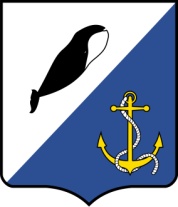 АДМИНИСТРАЦИЯ ПРОВИДЕНСКОГО ГОРОДСКОГО ОКРУГАПОСТАНОВЛЕНИЕ(в редакции постановления Администрации Провиденского городского округа от 08.04.2022 г. № 178 – Приложение к постановлению изложено в новой редакции)	Руководствуясь Федеральным законом от 25 декабря 2008 г. № 273-ФЗ «О противодействии коррупции», Федеральным законом от 3 декабря 2012 г. № 230-ФЗ «О контроле за соответствием расходов лиц, замещающих государственные должности, и иных лиц, их доходам», Указом Президента РФ от 18 мая 2009 г. № 559 «О представлении гражданами, претендующими на замещение должностей федеральной государственной службы, и федеральными государственными служащими сведений о доходах, об имуществе и обязательствах имущественного характера», Указом Президента РФ от 23 июня 2014 г. № 460 «Об утверждении формы справки о доходах, расходах, об имуществе и обязательствах имущественного характера и внесении изменений в некоторые акты Президента Российской Федерации», на основании Закона Чукотского автономного округа от 6 июня 2017 года № 45-ОЗ «О внесении изменений в Закон Чукотского автономного округа «О профилактике коррупции в Чукотском автономном округе», в целях приведения нормативных правовых актов в соответствие действующему федеральному и региональному законодательству о противодействии коррупции, Администрация Провиденского городского округаПОСТАНОВЛЯЕТ:Утвердить Положение о представлении гражданами, претендующими на замещение должностей муниципальной службы и муниципальными служащими органов местного самоуправления Провиденского городского округа сведений о доходах, расходах, об имуществе и обязательствах имущественного характера согласно Приложению к настоящему постановлению.Руководителям структурных подразделений Администрации Провиденского городского округа (Рекун Д.В., Парамонов В.В., Веденьева Т.Г., Альшевская В.Н.) довести настоящее постановление до сведения сотрудников.Считать утратившими силу:Постановление Администрации Провиденского городского округа от 18 апреля 2016 г. № 100 «Об утверждении Порядка предоставления лицами, замещающими муниципальные должности сведений о своих расходах, а также о расходах своих супруги (супруга) и несовершеннолетних детей»;Постановление Администрации Провиденского городского округа от 26 апреля 2016 г. № 106 «Об утверждении Положения о представлении гражданами, претендующими на замещение должностей муниципальной службы, и муниципальными служащими органов местного самоуправления Провиденского городского округа сведений о доходах, об имуществе и обязательствах имущественного характера».Обнародовать настоящее постановление в информационно-телекоммуникационной сети Интернет на официальном сайте Администрации Провиденского городского округа www.provadm.ru.Настоящее постановление вступает в силу с момента обнародования.Контроль за исполнением настоящего постановления возложить на организационно-правовое Управление (Рекун Д.В.).Положение
о представлении гражданами, претендующими на замещение должностей муниципальной службы и муниципальными служащими органов местного самоуправления Провиденского городского округа сведений о доходах, расходах, об имуществе и обязательствах имущественного характераНастоящим Положением определяется порядок представления гражданами, претендующими на замещение должностей муниципальной службы и муниципальными служащими органов местного самоуправления Провиденского городского округа сведений о полученных ими доходах, о расходах, об имуществе, принадлежащем им на праве собственности, и об их обязательствах имущественного характера, а также сведений о доходах их супруги (супруга) и несовершеннолетних детей, о расходах, об имуществе, принадлежащем им на праве собственности, и об их обязательствах имущественного характера (далее - Сведения).При заполнении справок о доходах, расходах, об имуществе и обязательствах имущественного характера рекомендуется использовать специальное программное обеспечение (далее - СПО) «Справки БК».3. Обязанность представлять Сведения возлагается:а) на гражданина, претендующего на замещение должности муниципальной службы - при назначении на должности муниципальной службы; б) на муниципальных служащих, замещающих должности муниципальной службы  - ежегодно, не позднее 30 апреля года, следующего за отчетным финансовым годом.4. Сведения включают в себя, в том числе сведения:1) о счетах (вкладах) и наличных денежных средствах в иностранных банках, расположенных за пределами территории Российской Федерации;2) о государственных ценных бумагах иностранных государств, облигациях и акциях иных иностранных эмитентов;3) о недвижимом имуществе, находящемся за пределами территории Российской Федерации;4) об обязательствах имущественного характера за пределами территории Российской Федерации.4.1. Сведения отражаются в соответствующих разделах справки о доходах, расходах, об имуществе и обязательствах имущественного характера.4.2. Гражданин, претендующий на должность муниципальной службы и муниципальный служащий, замещающий должность муниципальной службы, включенную в Перечень должностей, утверждённый постановлением Администрации Провиденского муниципального района от 23 марта 2015 г. № 74, обязаны представлять Сведения на себя, а также на своих супругу (супруга) и несовершеннолетних детей.5. Гражданин при назначении на должность муниципальной службы представляет:а) сведения о своих доходах, полученных от всех источников (включая доходы по прежнему месту работы или месту замещения выборной должности, пенсии, пособия, иные выплаты) за календарный год, предшествующий году подачи документов для замещения должности муниципальной службы, а также сведения об имуществе, принадлежащем ему на праве собственности, и о своих обязательствах имущественного характера по состоянию на первое число месяца, предшествующего месяцу подачи документов для замещения должности муниципальной службы (на отчетную дату);б) сведения о доходах супруги (супруга) и несовершеннолетних детей, полученных от всех источников (включая заработную плату, пенсии, пособия, иные выплаты) за календарный год, предшествующий году подачи гражданином документов для замещения должности муниципальной службы, а также сведения об имуществе, принадлежащем им на праве собственности, и об их обязательствах имущественного характера по состоянию на первое число месяца, предшествующего месяцу подачи гражданином документов для замещения должности муниципальной службы (на отчетную дату).6. Муниципальный служащий представляет ежегодно:а) сведения о своих доходах, полученных за отчетный период (с 1 января по 31 декабря) от всех источников (включая денежное содержание, пенсии, пособия, иные выплаты), а также сведения об имуществе, принадлежащем ему на праве собственности, и о своих обязательствах имущественного характера по состоянию на конец отчетного периода;б) сведения о доходах супруги (супруга) и несовершеннолетних детей, полученных за отчетный период (с 1 января по 31 декабря) от всех источников (включая заработную плату, пенсии, пособия, иные выплаты), а также сведения об имуществе, принадлежащем им на праве собственности, и об их обязательствах имущественного характера по состоянию на конец отчетного периода.7. В случае, если гражданин при назначении на должность муниципальной службы, или муниципальный служащий обнаружили, что в представленных ими в кадровую службу соответствующего органа местного самоуправления сведениях, не отражены или не полностью отражены какие-либо сведения либо имеются ошибки, они вправе представить уточненные сведения.Муниципальный служащий может представить уточненные сведения в течение одного месяца после окончания срока, указанного в пункте 3 (б) настоящего Положения.8. В случае непредставления по объективным причинам гражданином при назначении на должность муниципальной службы или муниципальным служащим сведений о доходах, расходах, об имуществе и обязательствах имущественного характера супруги (супруга) и несовершеннолетних детей, данный факт подлежит рассмотрению соответствующей комиссией по соблюдению требований к служебному поведению муниципальных служащих и урегулированию конфликта интересов.9. Сведения о доходах, расходах, об имуществе и обязательствах имущественного характера, представляемые в соответствии с настоящим Положением гражданином, претендующим на должность муниципальной службы и муниципальным служащим, являются сведениями конфиденциального характера.Муниципальные служащие, в должностные обязанности которых входит работа со сведениями о доходах, расходах, об имуществе и обязательствах имущественного характера, виновные в их разглашении или использовании в целях, не предусмотренных законодательством Российской Федерации, несут ответственность в соответствии с законодательством Российской Федерации.10. Сведения, представленные гражданином при назначении на должность муниципальной службы или муниципальным служащим, и информация о результатах проверки достоверности и полноты этих сведений приобщаются к личному делу муниципального служащего.Сведения о доходах, расходах, об имуществе и обязательствах имущественного характера относятся к информации ограниченного доступа. Сведения о доходах, расходах, об имуществе и обязательствах имущественного характера, представляемые гражданином при назначении на должность муниципальной службы, в случае не поступления данного гражданина на муниципальную службу, в дальнейшем не могут быть использованы и подлежат уничтожению. 11. Сведения о доходах, расходах, об имуществе и обязательствах имущественного характера муниципального служащего, его супруги (супруга) и несовершеннолетних детей в соответствии с порядком, утвержденным постановлением Администрации Провиденского городского округа от 26 апреля 2016 г. № 112, размещаются в информационно-телекоммуникационной сети Интернет на официальном сайте Администрации Провиденского городского округа www.provadm.ru.12. В случае непредставления или представления заведомо ложных сведений о доходах, расходах, об имуществе и обязательствах имущественного характера гражданин не может быть назначен на должность муниципальной службы, а муниципальный служащий освобождается от должности муниципальной службы или подвергается иным видам дисциплинарной ответственности в соответствии с законодательством Российской Федерации.13. Сведения о расходах представляются вместе со сведениями о доходах, об имуществе и обязательствах имущественного характера в кадровую службу Администрации Провиденского городского округа, а также кадровые службы структурных подразделений Администрации Провиденского городского округа, являющиеся самостоятельными юридическими лицами, если сумма сделки превышает общий доход указанного лица и его супруги (супруга) и несовершеннолетних детей за три последних года, предшествующих отчётному периоду.14. Сведения о расходах предоставляются в случаях, установленных статьёй 3 Федерального закона от 3 декабря 2012 г. № 230-ФЗ «О контроле за соответствием расходов лиц, замещающих государственные должности, и иных лиц, их доходам», а именно по каждой сделке по приобретению земельного участка, другого объекта недвижимости, транспортного средства, ценных бумаг, акций (долей участия, паев в уставных (складочных) капиталах организаций), совершенной лицом, поступающим на должность муниципальной службы муниципальным служащим, а также их супругой (супругом) и (или) несовершеннолетними детьми в течение календарного года, предшествующего году представления сведений, при наличии правовых оснований для представления указанных сведений.При наличии земельного участка, другого объекта недвижимости, транспортного средства, ценных бумаг, акций (долей участия, паев в уставных (складочных) капиталах организаций) сведения об источнике получения средств, за счёт которых приобретено имущество, и основания приобретения также заполняются в других разделах справки.15. В случае непредставления или предоставления заведомо ложных сведений о расходах, лица, указанные в пункте 2 настоящего Положения, несут ответственность в соответствии с законодательством  Российской Федерации.16. Подразделения и должностные лица, ответственные за профилактику коррупционных и иных правонарушений, обязаны осуществлять анализ поступающих сведений о доходах, расходах, об имуществе и обязательствах имущественного характера лиц, указанных в пункте 2 настоящего Положения, его супруги (супруга) и несовершеннолетних детей.Положение
о представлении гражданами, претендующими на замещение должностей муниципальной службы и муниципальными служащими органов местного самоуправления Провиденского городского округа сведений о доходах, расходах, об имуществе и обязательствах имущественного характераНастоящим Положением определяется порядок представления гражданами, претендующими на замещение должностей муниципальной службы и муниципальными служащими органов местного самоуправления Провиденского городского округа сведений о полученных ими доходах, о расходах, об имуществе, принадлежащем им на праве собственности, и об их обязательствах имущественного характера, а также сведений о доходах их супруги (супруга) и несовершеннолетних детей, о расходах, об имуществе, принадлежащем им на праве собственности, и об их обязательствах имущественного характера (далее - Сведения).Гражданин, претендующий на замещение должности муниципальной службы, отнесенной Реестром должностей муниципальной службы Чукотского автономного округа к группе должностей муниципальной службы Чукотского автономного округа, определенной Администрацией Провиденского городского округа в соответствии с полномочиями, установленными уставом муниципального образования, и включенной в соответствующий перечень, представляет представителю нанимателя: - сведения о своих доходах, об имуществе и обязательствах имущественного характера;- сведения об адресах сайтов и (или) страниц сайтов в информационно-телекоммуникационной сети «Интернет», на которых гражданин, претендующий на замещение должности муниципальной службы, размещал общедоступную информацию, а также данные, позволяющие его идентифицировать; - сведения о доходах супруги (супруга) и несовершеннолетних детей, об имуществе и обязательствах имущественного характера.2. Граждане, претендующие на замещение должностей муниципальной службы, исполнение должностных обязанностей по которым связано с коррупционными рисками (осуществление постоянно, временно или в соответствии со специальными полномочиями функций представителя власти либо организационно-распорядительных или административно-хозяйственных функций; предоставление муниципальных услуг гражданам и организациям; осуществление контрольных мероприятий; подготовка и принятие решений о распределении бюджетных ассигнований, субсидий, межбюджетных трансфертов, а также распределение ограниченного ресурса; управление муниципальным имуществом; осуществление муниципальных закупок либо выдача разрешений; хранение и распределение материально-технических ресурсов), и включенных в соответствующий перечень, представляют представителю нанимателя:- сведения о своих доходах, об имуществе и обязательствах имущественного характера;- сведения о доходах супруги (супруга) и несовершеннолетних детей, об имуществе и обязательствах имущественного характера.2.1. Граждане, претендующие на замещение должности главы местной администрации по контракту, и лицо, замещающее указанную должность, представляют сведения о своих доходах, расходах, об имуществе и обязательствах имущественного характера, а также сведения о доходах, расходах, об имуществе и обязательствах имущественного характера своих супруг (супругов) и несовершеннолетних детей Губернатору Чукотского автономного округа в порядке, установленном Законом Чукотского автономного округа от 16 апреля 2009 года № 34-ОЗ «О профилактике коррупции в Чукотском автономном округе», для лиц, замещающих муниципальные должности, а также граждан, претендующих на замещение муниципальной должности. Проверка полноты и достоверности сведений, представленных гражданами, претендующими на замещение должности главы местной администрации по контракту, и лицом, замещающим указанную должность, осуществляется по решению Губернатора Чукотского автономного округа в порядке, установленном Законом Чукотского автономного округа от 16 апреля 2009 года № 34-ОЗ «О профилактике коррупции в Чукотском автономном округе», для лиц, замещающих муниципальные должности, а также граждан, претендующих на замещение муниципальной должности.3. Муниципальный служащий, замещающий должность муниципальной службы, отнесенную Реестром должностей муниципальной службы Чукотского автономного округа, а также отнесенную к группе должностей муниципальной службы Чукотского автономного округа, определенной Администрацией Провиденского городского округа в соответствии с полномочиями, установленными уставом муниципального образования, и включенную в соответствующий перечень, представляет представителю нанимателя:- сведения о своих доходах, расходах, а также- расходах своих супруги (супруга) и несовершеннолетних детей по каждой сделке по приобретению земельного участка, другого объекта недвижимости, транспортного средства, ценных бумаг, акций (долей участия, паев в уставных (складочных) капиталах организаций), цифровых финансовых активов, цифровой валюты, совершенной им, его супругой (супругом) и (или) несовершеннолетними детьми в течение календарного года, предшествующего году представления сведений (отчетный период), если общая сумма таких сделок превышает общий доход данного лица и его супруги (супруга) за три последних года, предшествующих отчетному периоду, и об источниках получения средств, за счет которых совершены эти сделки (далее - расходы), об имуществе и обязательствах имущественного характера;- сведения об адресах сайтов и (или) страниц сайтов в информационно-телекоммуникационной сети «Интернет», на которых муниципальный служащий размещал общедоступную информацию, а также данные, позволяющие его идентифицировать, - сведения о доходах, расходах супруги (супруга) и несовершеннолетних детей, об имуществе и обязательствах имущественного характера.4. Муниципальные служащие, замещающие должности муниципальной службы, включенные Администрацией Провиденского городского округа в перечень должностей, исполнение должностных обязанностей по которым связано с коррупционными рисками (осуществление постоянно, временно или в соответствии со специальными полномочиями функций представителя власти либо организационно-распорядительных или административно-хозяйственных функций; предоставление муниципальных услуг гражданам и организациям; осуществление контрольных мероприятий; подготовка и принятие решений о распределении бюджетных ассигнований, субсидий, межбюджетных трансфертов, а также распределение ограниченного ресурса; управление муниципальным имуществом; осуществление муниципальных закупок либо выдача разрешений; хранение и распределение материально-технических ресурсов), и включенные в соответствующий перечень, представляют представителю нанимателя:- сведения о своих доходах, расходах, об имуществе и обязательствах имущественного характера;- сведения о доходах, расходах супруги (супруга) и несовершеннолетних детей, об имуществе и обязательствах имущественного характера.5. Сведения о своих доходах, расходах, об имуществе и обязательствах имущественного характера, а также сведения о доходах, расходах, об имуществе и обязательствах имущественного характера своих супруг (супругов) и несовершеннолетних детей  представляются по форме справки, утвержденной Указом Президента Российской Федерации от 23 июня 2014 № 460 «Об утверждении формы справки о доходах, расходах, об имуществе и обязательствах имущественного характера и внесении изменений в некоторые акты Президента Российской Федерации», заполненной с использованием специального программного обеспечения «Справки БК»:1) гражданами - при назначении на должности муниципальной службы;2) муниципальными служащими, замещающими должности муниципальной службы - ежегодно, не позднее 30 апреля года, следующего за отчетным финансовым годом.5.1. Сведения о доходах, об имуществе и обязательствах имущественного характера, включают в себя в том числе сведения:1) о счетах (вкладах) и наличных денежных средствах в иностранных банках, расположенных за пределами территории Российской Федерации;2) о государственных ценных бумагах иностранных государств, облигациях и акциях иных иностранных эмитентов;3) о недвижимом имуществе, находящемся за пределами территории Российской Федерации;4) об обязательствах имущественного характера за пределами территории Российской Федерации.5.2. Сведения отражаются в соответствующих разделах справки о доходах, расходах, об имуществе и обязательствах имущественного характера по форме, утвержденной Указом Президента Российской Федерации от 23 июня 2014 № 460 «Об утверждении формы справки о доходах, расходах, об имуществе и обязательствах имущественного характера и внесении изменений в некоторые акты Президента Российской Федерации», заполненной с использованием программного обеспечения «Справки БК».5.3. Сведения о своих расходах, а также о расходах своих супруги (супруга) и несовершеннолетних детей по каждой сделке по приобретению земельного участка, другого объекта недвижимости, транспортного средства, ценных бумаг, акций (долей участия, паев в уставных (складочных) капиталах организаций), цифровых финансовых активов, цифровой валюты, совершенной им, его супругой (супругом) и (или) несовершеннолетними детьми в течение календарного года, предшествующего году представления сведений (отчетный период), если общая сумма таких сделок превышает общий доход данного лица и его супруги (супруга) за три последних года, предшествующих отчетному периоду, и об источниках получения средств, за счет которых совершены эти сделки, лицами, замещающими должности муниципальной службы, отражаются в соответствующем разделе справки о доходах, расходах, об имуществе и обязательствах имущественного характера по форме справки, утвержденной Указом Президента Российской Федерации от 23 июня 2014 № 460 «Об утверждении формы справки о доходах, расходах, об имуществе и обязательствах имущественного характера и внесении изменений в некоторые акты Президента Российской Федерации», заполненной с использованием программного обеспечения «Справки БК».6. Гражданин при назначении на должность муниципальной службы представляет:1) сведения о своих доходах, полученных от всех источников (включая доходы по прежнему месту работы или месту замещения выборной должности, пенсии, пособия, иные выплаты) за календарный год, предшествующий году подачи документов для замещения должности муниципальной службы, а также сведения об имуществе, принадлежащем ему на праве собственности, и о своих обязательствах имущественного характера по состоянию на первое число месяца, предшествующего месяцу подачи документов для замещения должности муниципальной службы (на отчетную дату);2) сведения о доходах супруги (супруга) и несовершеннолетних детей, полученных от всех источников (включая заработную плату, пенсии, пособия, иные выплаты) за календарный год, предшествующий году подачи гражданином документов для замещения должности муниципальной службы, а также сведения об имуществе, принадлежащем им на праве собственности, и об их обязательствах имущественного характера по состоянию на первое число месяца, предшествующего месяцу подачи гражданином документов для замещения должности муниципальной службы (на отчетную дату);3) сведения об адресах сайтов и (или) страниц сайтов в информационно-телекоммуникационной сети «Интернет», на которых гражданин, претендующий на замещение должности муниципальной службы, размещал общедоступную информацию, а также данные, позволяющие его идентифицировать.7. Муниципальный служащий представляет ежегодно:1) сведения о своих доходах, полученных за отчетный период (с 1 января по 31 декабря) от всех источников (включая денежное содержание, пенсии, пособия, иные выплаты), расходах, а также сведения об имуществе, принадлежащем ему на праве собственности, и о своих обязательствах имущественного характера по состоянию на конец отчетного периода;2) сведения о доходах супруги (супруга) и несовершеннолетних детей, полученных за отчетный период (с 1 января по 31 декабря) от всех источников (включая заработную плату, пенсии, пособия, иные выплаты), расходах, расходах, а также сведения об имуществе, принадлежащем им на праве собственности, и об их обязательствах имущественного характера по состоянию на конец отчетного периода;3) сведения об адресах сайтов и (или) страниц сайтов в информационно-телекоммуникационной сети «Интернет», на которых муниципальный служащий размещал общедоступную информацию, а также данные, позволяющие его идентифицировать.8. Сведения представляются в кадровую службу соответствующего органа местного самоуправления, представитель нанимателя или должностное лицо которого наделено полномочиями назначать на должность и освобождать от должности муниципального служащего.9. В случае если гражданин при назначении на должность муниципальной службы обнаружил, что в представленных им в кадровую службу соответствующего органа местного самоуправления сведениях о доходах, об имуществе и обязательствах имущественного характера не отражены или не полностью отражены какие-либо сведения либо имеются ошибки, он вправе представить уточненные сведения в кадровую службу соответствующего органа местного самоуправления в течение одного месяца со дня представления сведений о доходах, об имуществе и обязательствах имущественного характера.В случае если муниципальный служащий обнаружил, что в представленных им в кадровую службу соответствующего органа местного самоуправления сведениях о доходах, расходах, об имуществе и обязательствах имущественного характера не отражены или не полностью отражены какие-либо сведения либо имеются ошибки, он вправе представить уточненные сведения в кадровую службу соответствующего органа местного самоуправления в течение одного месяца после окончания срока, указанного в подпункте 2) пункта 5.10. В случае непредставления по объективным причинам муниципальным служащим сведений о доходах, расходах, об имуществе и обязательствах имущественного характера супруги (супруга) и несовершеннолетних детей, данный факт подлежит рассмотрению соответствующей комиссией по соблюдению требований к служебному поведению муниципальных служащих и урегулированию конфликта интересов.11. Проверка достоверности и полноты сведений, представленных гражданином при назначении на должность муниципальной службы или муниципальным служащим, осуществляется в соответствии с законодательством Российской Федерации и со статьей 14.1 Кодекса о муниципальной службе Чукотского автономного округа.12. Муниципальные служащие, в должностные обязанности которых входит работа со сведениями о доходах, расходах, об имуществе и обязательствах имущественного характера, виновные в их разглашении или использовании в целях, не предусмотренных законодательством Российской Федерации, несут ответственность в соответствии с законодательством Российской Федерации.13. Сведения, представленные гражданином при назначении на должность муниципальной службы или муниципальным служащим, и информация о результатах проверки достоверности и полноты этих сведений приобщаются к личному делу муниципального служащего.В случае если гражданин при назначении на должность муниципальной службы или муниципальный служащий, представившие в кадровую службу органа местного самоуправления соответствующие сведения, не были назначены на должность муниципальной службы, эти сведения возвращаются указанным лицам по их письменному заявлению.».от 07 августа 2017 г.№ 256пгт. ПровиденияОб утверждении Положения о представлении гражданами, претендующими на замещение должностей муниципальной службы и  муниципальными служащими органов местного самоуправления Провиденского городского округа сведений о доходах, расходах, об имуществе и обязательствах имущественного характераГлава администрацииС.А. ШестопаловПриложение УТВЕРЖДЕНОПостановлением Администрации Провиденского городского округа от 07 августа 2017 года № 256Приложение № 1к Положениюо представлении гражданами, претендующими на замещение должностей муниципальной службы и муниципальными служащими органов местного самоуправления Провиденского городского округа сведений о доходах, расходах, об имуществе и обязательствах имущественного характераВВ(указывается наименование кадрового подразделения органа местного самоуправления, иного органа или организации)(указывается наименование кадрового подразделения органа местного самоуправления, иного органа или организации)(указывается наименование кадрового подразделения органа местного самоуправления, иного органа или организации)(указывается наименование кадрового подразделения органа местного самоуправления, иного органа или организации)(указывается наименование кадрового подразделения органа местного самоуправления, иного органа или организации)(указывается наименование кадрового подразделения органа местного самоуправления, иного органа или организации)(указывается наименование кадрового подразделения органа местного самоуправления, иного органа или организации)(указывается наименование кадрового подразделения органа местного самоуправления, иного органа или организации)(указывается наименование кадрового подразделения органа местного самоуправления, иного органа или организации)(указывается наименование кадрового подразделения органа местного самоуправления, иного органа или организации)(указывается наименование кадрового подразделения органа местного самоуправления, иного органа или организации)(указывается наименование кадрового подразделения органа местного самоуправления, иного органа или организации)(указывается наименование кадрового подразделения органа местного самоуправления, иного органа или организации)(указывается наименование кадрового подразделения органа местного самоуправления, иного органа или организации)(указывается наименование кадрового подразделения органа местного самоуправления, иного органа или организации)(указывается наименование кадрового подразделения органа местного самоуправления, иного органа или организации)(указывается наименование кадрового подразделения органа местного самоуправления, иного органа или организации)(указывается наименование кадрового подразделения органа местного самоуправления, иного органа или организации)(указывается наименование кадрового подразделения органа местного самоуправления, иного органа или организации)(указывается наименование кадрового подразделения органа местного самоуправления, иного органа или организации)(указывается наименование кадрового подразделения органа местного самоуправления, иного органа или организации)(указывается наименование кадрового подразделения органа местного самоуправления, иного органа или организации)(указывается наименование кадрового подразделения органа местного самоуправления, иного органа или организации)(указывается наименование кадрового подразделения органа местного самоуправления, иного органа или организации)(указывается наименование кадрового подразделения органа местного самоуправления, иного органа или организации)(указывается наименование кадрового подразделения органа местного самоуправления, иного органа или организации)(указывается наименование кадрового подразделения органа местного самоуправления, иного органа или организации)СПРАВКА1 о доходах, расходах, об имуществе и обязательствах имущественного характера2СПРАВКА1 о доходах, расходах, об имуществе и обязательствах имущественного характера2СПРАВКА1 о доходах, расходах, об имуществе и обязательствах имущественного характера2СПРАВКА1 о доходах, расходах, об имуществе и обязательствах имущественного характера2СПРАВКА1 о доходах, расходах, об имуществе и обязательствах имущественного характера2СПРАВКА1 о доходах, расходах, об имуществе и обязательствах имущественного характера2СПРАВКА1 о доходах, расходах, об имуществе и обязательствах имущественного характера2СПРАВКА1 о доходах, расходах, об имуществе и обязательствах имущественного характера2СПРАВКА1 о доходах, расходах, об имуществе и обязательствах имущественного характера2СПРАВКА1 о доходах, расходах, об имуществе и обязательствах имущественного характера2СПРАВКА1 о доходах, расходах, об имуществе и обязательствах имущественного характера2СПРАВКА1 о доходах, расходах, об имуществе и обязательствах имущественного характера2СПРАВКА1 о доходах, расходах, об имуществе и обязательствах имущественного характера2СПРАВКА1 о доходах, расходах, об имуществе и обязательствах имущественного характера2СПРАВКА1 о доходах, расходах, об имуществе и обязательствах имущественного характера2СПРАВКА1 о доходах, расходах, об имуществе и обязательствах имущественного характера2СПРАВКА1 о доходах, расходах, об имуществе и обязательствах имущественного характера2СПРАВКА1 о доходах, расходах, об имуществе и обязательствах имущественного характера2СПРАВКА1 о доходах, расходах, об имуществе и обязательствах имущественного характера2СПРАВКА1 о доходах, расходах, об имуществе и обязательствах имущественного характера2СПРАВКА1 о доходах, расходах, об имуществе и обязательствах имущественного характера2СПРАВКА1 о доходах, расходах, об имуществе и обязательствах имущественного характера2СПРАВКА1 о доходах, расходах, об имуществе и обязательствах имущественного характера2СПРАВКА1 о доходах, расходах, об имуществе и обязательствах имущественного характера2СПРАВКА1 о доходах, расходах, об имуществе и обязательствах имущественного характера2СПРАВКА1 о доходах, расходах, об имуществе и обязательствах имущественного характера2СПРАВКА1 о доходах, расходах, об имуществе и обязательствах имущественного характера2СПРАВКА1 о доходах, расходах, об имуществе и обязательствах имущественного характера2СПРАВКА1 о доходах, расходах, об имуществе и обязательствах имущественного характера2(фамилия, имя отчество, дата рождения, серия и номер паспорта, дата выдачи и орган, выдавший паспорт)(фамилия, имя отчество, дата рождения, серия и номер паспорта, дата выдачи и орган, выдавший паспорт)(фамилия, имя отчество, дата рождения, серия и номер паспорта, дата выдачи и орган, выдавший паспорт)(фамилия, имя отчество, дата рождения, серия и номер паспорта, дата выдачи и орган, выдавший паспорт)(фамилия, имя отчество, дата рождения, серия и номер паспорта, дата выдачи и орган, выдавший паспорт)(фамилия, имя отчество, дата рождения, серия и номер паспорта, дата выдачи и орган, выдавший паспорт)(фамилия, имя отчество, дата рождения, серия и номер паспорта, дата выдачи и орган, выдавший паспорт)(фамилия, имя отчество, дата рождения, серия и номер паспорта, дата выдачи и орган, выдавший паспорт)(фамилия, имя отчество, дата рождения, серия и номер паспорта, дата выдачи и орган, выдавший паспорт)(фамилия, имя отчество, дата рождения, серия и номер паспорта, дата выдачи и орган, выдавший паспорт)(фамилия, имя отчество, дата рождения, серия и номер паспорта, дата выдачи и орган, выдавший паспорт)(фамилия, имя отчество, дата рождения, серия и номер паспорта, дата выдачи и орган, выдавший паспорт)(фамилия, имя отчество, дата рождения, серия и номер паспорта, дата выдачи и орган, выдавший паспорт)(фамилия, имя отчество, дата рождения, серия и номер паспорта, дата выдачи и орган, выдавший паспорт)(фамилия, имя отчество, дата рождения, серия и номер паспорта, дата выдачи и орган, выдавший паспорт)(фамилия, имя отчество, дата рождения, серия и номер паспорта, дата выдачи и орган, выдавший паспорт)(фамилия, имя отчество, дата рождения, серия и номер паспорта, дата выдачи и орган, выдавший паспорт)(фамилия, имя отчество, дата рождения, серия и номер паспорта, дата выдачи и орган, выдавший паспорт)(фамилия, имя отчество, дата рождения, серия и номер паспорта, дата выдачи и орган, выдавший паспорт)(фамилия, имя отчество, дата рождения, серия и номер паспорта, дата выдачи и орган, выдавший паспорт)(фамилия, имя отчество, дата рождения, серия и номер паспорта, дата выдачи и орган, выдавший паспорт)(фамилия, имя отчество, дата рождения, серия и номер паспорта, дата выдачи и орган, выдавший паспорт)(фамилия, имя отчество, дата рождения, серия и номер паспорта, дата выдачи и орган, выдавший паспорт)(фамилия, имя отчество, дата рождения, серия и номер паспорта, дата выдачи и орган, выдавший паспорт)(фамилия, имя отчество, дата рождения, серия и номер паспорта, дата выдачи и орган, выдавший паспорт)(фамилия, имя отчество, дата рождения, серия и номер паспорта, дата выдачи и орган, выдавший паспорт)(фамилия, имя отчество, дата рождения, серия и номер паспорта, дата выдачи и орган, выдавший паспорт)(фамилия, имя отчество, дата рождения, серия и номер паспорта, дата выдачи и орган, выдавший паспорт)(фамилия, имя отчество, дата рождения, серия и номер паспорта, дата выдачи и орган, выдавший паспорт)(место работы (службы), занимаемая (замещаемая) должность; в случае отсутствия основного места работы (службы) – род занятий; должность, на замещение которой претендует гражданин (если применимо)(место работы (службы), занимаемая (замещаемая) должность; в случае отсутствия основного места работы (службы) – род занятий; должность, на замещение которой претендует гражданин (если применимо)(место работы (службы), занимаемая (замещаемая) должность; в случае отсутствия основного места работы (службы) – род занятий; должность, на замещение которой претендует гражданин (если применимо)(место работы (службы), занимаемая (замещаемая) должность; в случае отсутствия основного места работы (службы) – род занятий; должность, на замещение которой претендует гражданин (если применимо)(место работы (службы), занимаемая (замещаемая) должность; в случае отсутствия основного места работы (службы) – род занятий; должность, на замещение которой претендует гражданин (если применимо)(место работы (службы), занимаемая (замещаемая) должность; в случае отсутствия основного места работы (службы) – род занятий; должность, на замещение которой претендует гражданин (если применимо)(место работы (службы), занимаемая (замещаемая) должность; в случае отсутствия основного места работы (службы) – род занятий; должность, на замещение которой претендует гражданин (если применимо)(место работы (службы), занимаемая (замещаемая) должность; в случае отсутствия основного места работы (службы) – род занятий; должность, на замещение которой претендует гражданин (если применимо)(место работы (службы), занимаемая (замещаемая) должность; в случае отсутствия основного места работы (службы) – род занятий; должность, на замещение которой претендует гражданин (если применимо)(место работы (службы), занимаемая (замещаемая) должность; в случае отсутствия основного места работы (службы) – род занятий; должность, на замещение которой претендует гражданин (если применимо)(место работы (службы), занимаемая (замещаемая) должность; в случае отсутствия основного места работы (службы) – род занятий; должность, на замещение которой претендует гражданин (если применимо)(место работы (службы), занимаемая (замещаемая) должность; в случае отсутствия основного места работы (службы) – род занятий; должность, на замещение которой претендует гражданин (если применимо)(место работы (службы), занимаемая (замещаемая) должность; в случае отсутствия основного места работы (службы) – род занятий; должность, на замещение которой претендует гражданин (если применимо)(место работы (службы), занимаемая (замещаемая) должность; в случае отсутствия основного места работы (службы) – род занятий; должность, на замещение которой претендует гражданин (если применимо)(место работы (службы), занимаемая (замещаемая) должность; в случае отсутствия основного места работы (службы) – род занятий; должность, на замещение которой претендует гражданин (если применимо)(место работы (службы), занимаемая (замещаемая) должность; в случае отсутствия основного места работы (службы) – род занятий; должность, на замещение которой претендует гражданин (если применимо)(место работы (службы), занимаемая (замещаемая) должность; в случае отсутствия основного места работы (службы) – род занятий; должность, на замещение которой претендует гражданин (если применимо)(место работы (службы), занимаемая (замещаемая) должность; в случае отсутствия основного места работы (службы) – род занятий; должность, на замещение которой претендует гражданин (если применимо)(место работы (службы), занимаемая (замещаемая) должность; в случае отсутствия основного места работы (службы) – род занятий; должность, на замещение которой претендует гражданин (если применимо)(место работы (службы), занимаемая (замещаемая) должность; в случае отсутствия основного места работы (службы) – род занятий; должность, на замещение которой претендует гражданин (если применимо)(место работы (службы), занимаемая (замещаемая) должность; в случае отсутствия основного места работы (службы) – род занятий; должность, на замещение которой претендует гражданин (если применимо)(место работы (службы), занимаемая (замещаемая) должность; в случае отсутствия основного места работы (службы) – род занятий; должность, на замещение которой претендует гражданин (если применимо)(место работы (службы), занимаемая (замещаемая) должность; в случае отсутствия основного места работы (службы) – род занятий; должность, на замещение которой претендует гражданин (если применимо)(место работы (службы), занимаемая (замещаемая) должность; в случае отсутствия основного места работы (службы) – род занятий; должность, на замещение которой претендует гражданин (если применимо)(место работы (службы), занимаемая (замещаемая) должность; в случае отсутствия основного места работы (службы) – род занятий; должность, на замещение которой претендует гражданин (если применимо)(место работы (службы), занимаемая (замещаемая) должность; в случае отсутствия основного места работы (службы) – род занятий; должность, на замещение которой претендует гражданин (если применимо)(место работы (службы), занимаемая (замещаемая) должность; в случае отсутствия основного места работы (службы) – род занятий; должность, на замещение которой претендует гражданин (если применимо)(место работы (службы), занимаемая (замещаемая) должность; в случае отсутствия основного места работы (службы) – род занятий; должность, на замещение которой претендует гражданин (если применимо)(место работы (службы), занимаемая (замещаемая) должность; в случае отсутствия основного места работы (службы) – род занятий; должность, на замещение которой претендует гражданин (если применимо)зарегистрированный по адресу:зарегистрированный по адресу:зарегистрированный по адресу:зарегистрированный по адресу:зарегистрированный по адресу:зарегистрированный по адресу:зарегистрированный по адресу:зарегистрированный по адресу:зарегистрированный по адресу:зарегистрированный по адресу:зарегистрированный по адресу:                                                                                           (адрес места регистрации)                                                                                           (адрес места регистрации)                                                                                           (адрес места регистрации)                                                                                           (адрес места регистрации)                                                                                           (адрес места регистрации)                                                                                           (адрес места регистрации)                                                                                           (адрес места регистрации)                                                                                           (адрес места регистрации)                                                                                           (адрес места регистрации)                                                                                           (адрес места регистрации)                                                                                           (адрес места регистрации)                                                                                           (адрес места регистрации)                                                                                           (адрес места регистрации)                                                                                           (адрес места регистрации)                                                                                           (адрес места регистрации)                                                                                           (адрес места регистрации)                                                                                           (адрес места регистрации)                                                                                           (адрес места регистрации)                                                                                           (адрес места регистрации)                                                                                           (адрес места регистрации)                                                                                           (адрес места регистрации)                                                                                           (адрес места регистрации)                                                                                           (адрес места регистрации)                                                                                           (адрес места регистрации)                                                                                           (адрес места регистрации)                                                                                           (адрес места регистрации)                                                                                           (адрес места регистрации)                                                                                           (адрес места регистрации)                                                                                           (адрес места регистрации)сообщаю сведения о доходах, расходах своих, супруги (супруга), несовершеннолетнего ребенкасообщаю сведения о доходах, расходах своих, супруги (супруга), несовершеннолетнего ребенкасообщаю сведения о доходах, расходах своих, супруги (супруга), несовершеннолетнего ребенкасообщаю сведения о доходах, расходах своих, супруги (супруга), несовершеннолетнего ребенкасообщаю сведения о доходах, расходах своих, супруги (супруга), несовершеннолетнего ребенкасообщаю сведения о доходах, расходах своих, супруги (супруга), несовершеннолетнего ребенкасообщаю сведения о доходах, расходах своих, супруги (супруга), несовершеннолетнего ребенкасообщаю сведения о доходах, расходах своих, супруги (супруга), несовершеннолетнего ребенкасообщаю сведения о доходах, расходах своих, супруги (супруга), несовершеннолетнего ребенкасообщаю сведения о доходах, расходах своих, супруги (супруга), несовершеннолетнего ребенкасообщаю сведения о доходах, расходах своих, супруги (супруга), несовершеннолетнего ребенкасообщаю сведения о доходах, расходах своих, супруги (супруга), несовершеннолетнего ребенкасообщаю сведения о доходах, расходах своих, супруги (супруга), несовершеннолетнего ребенкасообщаю сведения о доходах, расходах своих, супруги (супруга), несовершеннолетнего ребенкасообщаю сведения о доходах, расходах своих, супруги (супруга), несовершеннолетнего ребенкасообщаю сведения о доходах, расходах своих, супруги (супруга), несовершеннолетнего ребенкасообщаю сведения о доходах, расходах своих, супруги (супруга), несовершеннолетнего ребенкасообщаю сведения о доходах, расходах своих, супруги (супруга), несовершеннолетнего ребенкасообщаю сведения о доходах, расходах своих, супруги (супруга), несовершеннолетнего ребенкасообщаю сведения о доходах, расходах своих, супруги (супруга), несовершеннолетнего ребенкасообщаю сведения о доходах, расходах своих, супруги (супруга), несовершеннолетнего ребенкасообщаю сведения о доходах, расходах своих, супруги (супруга), несовершеннолетнего ребенкасообщаю сведения о доходах, расходах своих, супруги (супруга), несовершеннолетнего ребенкасообщаю сведения о доходах, расходах своих, супруги (супруга), несовершеннолетнего ребенкасообщаю сведения о доходах, расходах своих, супруги (супруга), несовершеннолетнего ребенкасообщаю сведения о доходах, расходах своих, супруги (супруга), несовершеннолетнего ребенкасообщаю сведения о доходах, расходах своих, супруги (супруга), несовершеннолетнего ребенкасообщаю сведения о доходах, расходах своих, супруги (супруга), несовершеннолетнего ребенкасообщаю сведения о доходах, расходах своих, супруги (супруга), несовершеннолетнего ребенка                                                                                            (нужное подчеркнуть)                                                                                            (нужное подчеркнуть)                                                                                            (нужное подчеркнуть)                                                                                            (нужное подчеркнуть)                                                                                            (нужное подчеркнуть)                                                                                            (нужное подчеркнуть)                                                                                            (нужное подчеркнуть)                                                                                            (нужное подчеркнуть)                                                                                            (нужное подчеркнуть)                                                                                            (нужное подчеркнуть)                                                                                            (нужное подчеркнуть)                                                                                            (нужное подчеркнуть)                                                                                            (нужное подчеркнуть)                                                                                            (нужное подчеркнуть)                                                                                            (нужное подчеркнуть)                                                                                            (нужное подчеркнуть)                                                                                            (нужное подчеркнуть)                                                                                            (нужное подчеркнуть)                                                                                            (нужное подчеркнуть)                                                                                            (нужное подчеркнуть)                                                                                            (нужное подчеркнуть)                                                                                            (нужное подчеркнуть)                                                                                            (нужное подчеркнуть)                                                                                            (нужное подчеркнуть)                                                                                            (нужное подчеркнуть)                                                                                            (нужное подчеркнуть)                                                                                            (нужное подчеркнуть)                                                                                            (нужное подчеркнуть)                                                                                            (нужное подчеркнуть)(фамилия, имя отчество, год рождения, серия и номер паспорта, дата выдачи и орган, выдавший паспорт)(фамилия, имя отчество, год рождения, серия и номер паспорта, дата выдачи и орган, выдавший паспорт)(фамилия, имя отчество, год рождения, серия и номер паспорта, дата выдачи и орган, выдавший паспорт)(фамилия, имя отчество, год рождения, серия и номер паспорта, дата выдачи и орган, выдавший паспорт)(фамилия, имя отчество, год рождения, серия и номер паспорта, дата выдачи и орган, выдавший паспорт)(фамилия, имя отчество, год рождения, серия и номер паспорта, дата выдачи и орган, выдавший паспорт)(фамилия, имя отчество, год рождения, серия и номер паспорта, дата выдачи и орган, выдавший паспорт)(фамилия, имя отчество, год рождения, серия и номер паспорта, дата выдачи и орган, выдавший паспорт)(фамилия, имя отчество, год рождения, серия и номер паспорта, дата выдачи и орган, выдавший паспорт)(фамилия, имя отчество, год рождения, серия и номер паспорта, дата выдачи и орган, выдавший паспорт)(фамилия, имя отчество, год рождения, серия и номер паспорта, дата выдачи и орган, выдавший паспорт)(фамилия, имя отчество, год рождения, серия и номер паспорта, дата выдачи и орган, выдавший паспорт)(фамилия, имя отчество, год рождения, серия и номер паспорта, дата выдачи и орган, выдавший паспорт)(фамилия, имя отчество, год рождения, серия и номер паспорта, дата выдачи и орган, выдавший паспорт)(фамилия, имя отчество, год рождения, серия и номер паспорта, дата выдачи и орган, выдавший паспорт)(фамилия, имя отчество, год рождения, серия и номер паспорта, дата выдачи и орган, выдавший паспорт)(фамилия, имя отчество, год рождения, серия и номер паспорта, дата выдачи и орган, выдавший паспорт)(фамилия, имя отчество, год рождения, серия и номер паспорта, дата выдачи и орган, выдавший паспорт)(фамилия, имя отчество, год рождения, серия и номер паспорта, дата выдачи и орган, выдавший паспорт)(фамилия, имя отчество, год рождения, серия и номер паспорта, дата выдачи и орган, выдавший паспорт)(фамилия, имя отчество, год рождения, серия и номер паспорта, дата выдачи и орган, выдавший паспорт)(фамилия, имя отчество, год рождения, серия и номер паспорта, дата выдачи и орган, выдавший паспорт)(фамилия, имя отчество, год рождения, серия и номер паспорта, дата выдачи и орган, выдавший паспорт)(фамилия, имя отчество, год рождения, серия и номер паспорта, дата выдачи и орган, выдавший паспорт)(фамилия, имя отчество, год рождения, серия и номер паспорта, дата выдачи и орган, выдавший паспорт)(фамилия, имя отчество, год рождения, серия и номер паспорта, дата выдачи и орган, выдавший паспорт)(фамилия, имя отчество, год рождения, серия и номер паспорта, дата выдачи и орган, выдавший паспорт)(фамилия, имя отчество, год рождения, серия и номер паспорта, дата выдачи и орган, выдавший паспорт)(фамилия, имя отчество, год рождения, серия и номер паспорта, дата выдачи и орган, выдавший паспорт)(адрес места регистрации, основное место работы (службы), занимаемая (замещаемая) должность) (адрес места регистрации, основное место работы (службы), занимаемая (замещаемая) должность) (адрес места регистрации, основное место работы (службы), занимаемая (замещаемая) должность) (адрес места регистрации, основное место работы (службы), занимаемая (замещаемая) должность) (адрес места регистрации, основное место работы (службы), занимаемая (замещаемая) должность) (адрес места регистрации, основное место работы (службы), занимаемая (замещаемая) должность) (адрес места регистрации, основное место работы (службы), занимаемая (замещаемая) должность) (адрес места регистрации, основное место работы (службы), занимаемая (замещаемая) должность) (адрес места регистрации, основное место работы (службы), занимаемая (замещаемая) должность) (адрес места регистрации, основное место работы (службы), занимаемая (замещаемая) должность) (адрес места регистрации, основное место работы (службы), занимаемая (замещаемая) должность) (адрес места регистрации, основное место работы (службы), занимаемая (замещаемая) должность) (адрес места регистрации, основное место работы (службы), занимаемая (замещаемая) должность) (адрес места регистрации, основное место работы (службы), занимаемая (замещаемая) должность) (адрес места регистрации, основное место работы (службы), занимаемая (замещаемая) должность) (адрес места регистрации, основное место работы (службы), занимаемая (замещаемая) должность) (адрес места регистрации, основное место работы (службы), занимаемая (замещаемая) должность) (адрес места регистрации, основное место работы (службы), занимаемая (замещаемая) должность) (адрес места регистрации, основное место работы (службы), занимаемая (замещаемая) должность) (адрес места регистрации, основное место работы (службы), занимаемая (замещаемая) должность) (адрес места регистрации, основное место работы (службы), занимаемая (замещаемая) должность) (адрес места регистрации, основное место работы (службы), занимаемая (замещаемая) должность) (адрес места регистрации, основное место работы (службы), занимаемая (замещаемая) должность) (адрес места регистрации, основное место работы (службы), занимаемая (замещаемая) должность) (адрес места регистрации, основное место работы (службы), занимаемая (замещаемая) должность) (адрес места регистрации, основное место работы (службы), занимаемая (замещаемая) должность) (адрес места регистрации, основное место работы (службы), занимаемая (замещаемая) должность) (адрес места регистрации, основное место работы (службы), занимаемая (замещаемая) должность) (адрес места регистрации, основное место работы (службы), занимаемая (замещаемая) должность) (в случае отсутствия основного места работы (службы) – род занятий(в случае отсутствия основного места работы (службы) – род занятий(в случае отсутствия основного места работы (службы) – род занятий(в случае отсутствия основного места работы (службы) – род занятий(в случае отсутствия основного места работы (службы) – род занятий(в случае отсутствия основного места работы (службы) – род занятий(в случае отсутствия основного места работы (службы) – род занятий(в случае отсутствия основного места работы (службы) – род занятий(в случае отсутствия основного места работы (службы) – род занятий(в случае отсутствия основного места работы (службы) – род занятий(в случае отсутствия основного места работы (службы) – род занятий(в случае отсутствия основного места работы (службы) – род занятий(в случае отсутствия основного места работы (службы) – род занятий(в случае отсутствия основного места работы (службы) – род занятий(в случае отсутствия основного места работы (службы) – род занятий(в случае отсутствия основного места работы (службы) – род занятий(в случае отсутствия основного места работы (службы) – род занятий(в случае отсутствия основного места работы (службы) – род занятий(в случае отсутствия основного места работы (службы) – род занятий(в случае отсутствия основного места работы (службы) – род занятий(в случае отсутствия основного места работы (службы) – род занятий(в случае отсутствия основного места работы (службы) – род занятий(в случае отсутствия основного места работы (службы) – род занятий(в случае отсутствия основного места работы (службы) – род занятий(в случае отсутствия основного места работы (службы) – род занятий(в случае отсутствия основного места работы (службы) – род занятий(в случае отсутствия основного места работы (службы) – род занятий(в случае отсутствия основного места работы (службы) – род занятий(в случае отсутствия основного места работы (службы) – род занятийза отчетный период с 1 января 20__ г. по 31 декабря 20__ г., об имуществе, принадлежащемза отчетный период с 1 января 20__ г. по 31 декабря 20__ г., об имуществе, принадлежащемза отчетный период с 1 января 20__ г. по 31 декабря 20__ г., об имуществе, принадлежащемза отчетный период с 1 января 20__ г. по 31 декабря 20__ г., об имуществе, принадлежащемза отчетный период с 1 января 20__ г. по 31 декабря 20__ г., об имуществе, принадлежащемза отчетный период с 1 января 20__ г. по 31 декабря 20__ г., об имуществе, принадлежащемза отчетный период с 1 января 20__ г. по 31 декабря 20__ г., об имуществе, принадлежащемза отчетный период с 1 января 20__ г. по 31 декабря 20__ г., об имуществе, принадлежащемза отчетный период с 1 января 20__ г. по 31 декабря 20__ г., об имуществе, принадлежащемза отчетный период с 1 января 20__ г. по 31 декабря 20__ г., об имуществе, принадлежащемза отчетный период с 1 января 20__ г. по 31 декабря 20__ г., об имуществе, принадлежащемза отчетный период с 1 января 20__ г. по 31 декабря 20__ г., об имуществе, принадлежащемза отчетный период с 1 января 20__ г. по 31 декабря 20__ г., об имуществе, принадлежащемза отчетный период с 1 января 20__ г. по 31 декабря 20__ г., об имуществе, принадлежащемза отчетный период с 1 января 20__ г. по 31 декабря 20__ г., об имуществе, принадлежащемза отчетный период с 1 января 20__ г. по 31 декабря 20__ г., об имуществе, принадлежащемза отчетный период с 1 января 20__ г. по 31 декабря 20__ г., об имуществе, принадлежащемза отчетный период с 1 января 20__ г. по 31 декабря 20__ г., об имуществе, принадлежащемза отчетный период с 1 января 20__ г. по 31 декабря 20__ г., об имуществе, принадлежащемза отчетный период с 1 января 20__ г. по 31 декабря 20__ г., об имуществе, принадлежащемза отчетный период с 1 января 20__ г. по 31 декабря 20__ г., об имуществе, принадлежащемза отчетный период с 1 января 20__ г. по 31 декабря 20__ г., об имуществе, принадлежащемза отчетный период с 1 января 20__ г. по 31 декабря 20__ г., об имуществе, принадлежащемза отчетный период с 1 января 20__ г. по 31 декабря 20__ г., об имуществе, принадлежащемза отчетный период с 1 января 20__ г. по 31 декабря 20__ г., об имуществе, принадлежащемза отчетный период с 1 января 20__ г. по 31 декабря 20__ г., об имуществе, принадлежащемза отчетный период с 1 января 20__ г. по 31 декабря 20__ г., об имуществе, принадлежащемза отчетный период с 1 января 20__ г. по 31 декабря 20__ г., об имуществе, принадлежащемза отчетный период с 1 января 20__ г. по 31 декабря 20__ г., об имуществе, принадлежащем(фамилия, имя, отчество)(фамилия, имя, отчество)(фамилия, имя, отчество)(фамилия, имя, отчество)(фамилия, имя, отчество)(фамилия, имя, отчество)(фамилия, имя, отчество)(фамилия, имя, отчество)(фамилия, имя, отчество)(фамилия, имя, отчество)(фамилия, имя, отчество)(фамилия, имя, отчество)(фамилия, имя, отчество)(фамилия, имя, отчество)(фамилия, имя, отчество)(фамилия, имя, отчество)(фамилия, имя, отчество)(фамилия, имя, отчество)(фамилия, имя, отчество)(фамилия, имя, отчество)(фамилия, имя, отчество)(фамилия, имя, отчество)(фамилия, имя, отчество)(фамилия, имя, отчество)(фамилия, имя, отчество)(фамилия, имя, отчество)(фамилия, имя, отчество)(фамилия, имя, отчество)(фамилия, имя, отчество)на праве собственности, о вкладах в банках, ценных бумагах, об обязательствах  имущественного  характера  по  состоянию  на  1 _______________ 20__ г. 1 Заполняется собственноручно или с использованием специального программного обеспечения в порядке, установленном нормативными правовыми актами Российской Федерации.2 Сведения представляются лицом, замещающим должность, осуществление полномочий по которой влечет за собой обязанность представлять такие сведения (гражданином, претендующим на замещение такой должности), отдельно на себя, на супругу(супруга) и на каждого несовершеннолетнего ребенка. на праве собственности, о вкладах в банках, ценных бумагах, об обязательствах  имущественного  характера  по  состоянию  на  1 _______________ 20__ г. 1 Заполняется собственноручно или с использованием специального программного обеспечения в порядке, установленном нормативными правовыми актами Российской Федерации.2 Сведения представляются лицом, замещающим должность, осуществление полномочий по которой влечет за собой обязанность представлять такие сведения (гражданином, претендующим на замещение такой должности), отдельно на себя, на супругу(супруга) и на каждого несовершеннолетнего ребенка. на праве собственности, о вкладах в банках, ценных бумагах, об обязательствах  имущественного  характера  по  состоянию  на  1 _______________ 20__ г. 1 Заполняется собственноручно или с использованием специального программного обеспечения в порядке, установленном нормативными правовыми актами Российской Федерации.2 Сведения представляются лицом, замещающим должность, осуществление полномочий по которой влечет за собой обязанность представлять такие сведения (гражданином, претендующим на замещение такой должности), отдельно на себя, на супругу(супруга) и на каждого несовершеннолетнего ребенка. на праве собственности, о вкладах в банках, ценных бумагах, об обязательствах  имущественного  характера  по  состоянию  на  1 _______________ 20__ г. 1 Заполняется собственноручно или с использованием специального программного обеспечения в порядке, установленном нормативными правовыми актами Российской Федерации.2 Сведения представляются лицом, замещающим должность, осуществление полномочий по которой влечет за собой обязанность представлять такие сведения (гражданином, претендующим на замещение такой должности), отдельно на себя, на супругу(супруга) и на каждого несовершеннолетнего ребенка. на праве собственности, о вкладах в банках, ценных бумагах, об обязательствах  имущественного  характера  по  состоянию  на  1 _______________ 20__ г. 1 Заполняется собственноручно или с использованием специального программного обеспечения в порядке, установленном нормативными правовыми актами Российской Федерации.2 Сведения представляются лицом, замещающим должность, осуществление полномочий по которой влечет за собой обязанность представлять такие сведения (гражданином, претендующим на замещение такой должности), отдельно на себя, на супругу(супруга) и на каждого несовершеннолетнего ребенка. на праве собственности, о вкладах в банках, ценных бумагах, об обязательствах  имущественного  характера  по  состоянию  на  1 _______________ 20__ г. 1 Заполняется собственноручно или с использованием специального программного обеспечения в порядке, установленном нормативными правовыми актами Российской Федерации.2 Сведения представляются лицом, замещающим должность, осуществление полномочий по которой влечет за собой обязанность представлять такие сведения (гражданином, претендующим на замещение такой должности), отдельно на себя, на супругу(супруга) и на каждого несовершеннолетнего ребенка. на праве собственности, о вкладах в банках, ценных бумагах, об обязательствах  имущественного  характера  по  состоянию  на  1 _______________ 20__ г. 1 Заполняется собственноручно или с использованием специального программного обеспечения в порядке, установленном нормативными правовыми актами Российской Федерации.2 Сведения представляются лицом, замещающим должность, осуществление полномочий по которой влечет за собой обязанность представлять такие сведения (гражданином, претендующим на замещение такой должности), отдельно на себя, на супругу(супруга) и на каждого несовершеннолетнего ребенка. на праве собственности, о вкладах в банках, ценных бумагах, об обязательствах  имущественного  характера  по  состоянию  на  1 _______________ 20__ г. 1 Заполняется собственноручно или с использованием специального программного обеспечения в порядке, установленном нормативными правовыми актами Российской Федерации.2 Сведения представляются лицом, замещающим должность, осуществление полномочий по которой влечет за собой обязанность представлять такие сведения (гражданином, претендующим на замещение такой должности), отдельно на себя, на супругу(супруга) и на каждого несовершеннолетнего ребенка. на праве собственности, о вкладах в банках, ценных бумагах, об обязательствах  имущественного  характера  по  состоянию  на  1 _______________ 20__ г. 1 Заполняется собственноручно или с использованием специального программного обеспечения в порядке, установленном нормативными правовыми актами Российской Федерации.2 Сведения представляются лицом, замещающим должность, осуществление полномочий по которой влечет за собой обязанность представлять такие сведения (гражданином, претендующим на замещение такой должности), отдельно на себя, на супругу(супруга) и на каждого несовершеннолетнего ребенка. на праве собственности, о вкладах в банках, ценных бумагах, об обязательствах  имущественного  характера  по  состоянию  на  1 _______________ 20__ г. 1 Заполняется собственноручно или с использованием специального программного обеспечения в порядке, установленном нормативными правовыми актами Российской Федерации.2 Сведения представляются лицом, замещающим должность, осуществление полномочий по которой влечет за собой обязанность представлять такие сведения (гражданином, претендующим на замещение такой должности), отдельно на себя, на супругу(супруга) и на каждого несовершеннолетнего ребенка. на праве собственности, о вкладах в банках, ценных бумагах, об обязательствах  имущественного  характера  по  состоянию  на  1 _______________ 20__ г. 1 Заполняется собственноручно или с использованием специального программного обеспечения в порядке, установленном нормативными правовыми актами Российской Федерации.2 Сведения представляются лицом, замещающим должность, осуществление полномочий по которой влечет за собой обязанность представлять такие сведения (гражданином, претендующим на замещение такой должности), отдельно на себя, на супругу(супруга) и на каждого несовершеннолетнего ребенка. на праве собственности, о вкладах в банках, ценных бумагах, об обязательствах  имущественного  характера  по  состоянию  на  1 _______________ 20__ г. 1 Заполняется собственноручно или с использованием специального программного обеспечения в порядке, установленном нормативными правовыми актами Российской Федерации.2 Сведения представляются лицом, замещающим должность, осуществление полномочий по которой влечет за собой обязанность представлять такие сведения (гражданином, претендующим на замещение такой должности), отдельно на себя, на супругу(супруга) и на каждого несовершеннолетнего ребенка. на праве собственности, о вкладах в банках, ценных бумагах, об обязательствах  имущественного  характера  по  состоянию  на  1 _______________ 20__ г. 1 Заполняется собственноручно или с использованием специального программного обеспечения в порядке, установленном нормативными правовыми актами Российской Федерации.2 Сведения представляются лицом, замещающим должность, осуществление полномочий по которой влечет за собой обязанность представлять такие сведения (гражданином, претендующим на замещение такой должности), отдельно на себя, на супругу(супруга) и на каждого несовершеннолетнего ребенка. на праве собственности, о вкладах в банках, ценных бумагах, об обязательствах  имущественного  характера  по  состоянию  на  1 _______________ 20__ г. 1 Заполняется собственноручно или с использованием специального программного обеспечения в порядке, установленном нормативными правовыми актами Российской Федерации.2 Сведения представляются лицом, замещающим должность, осуществление полномочий по которой влечет за собой обязанность представлять такие сведения (гражданином, претендующим на замещение такой должности), отдельно на себя, на супругу(супруга) и на каждого несовершеннолетнего ребенка. на праве собственности, о вкладах в банках, ценных бумагах, об обязательствах  имущественного  характера  по  состоянию  на  1 _______________ 20__ г. 1 Заполняется собственноручно или с использованием специального программного обеспечения в порядке, установленном нормативными правовыми актами Российской Федерации.2 Сведения представляются лицом, замещающим должность, осуществление полномочий по которой влечет за собой обязанность представлять такие сведения (гражданином, претендующим на замещение такой должности), отдельно на себя, на супругу(супруга) и на каждого несовершеннолетнего ребенка. на праве собственности, о вкладах в банках, ценных бумагах, об обязательствах  имущественного  характера  по  состоянию  на  1 _______________ 20__ г. 1 Заполняется собственноручно или с использованием специального программного обеспечения в порядке, установленном нормативными правовыми актами Российской Федерации.2 Сведения представляются лицом, замещающим должность, осуществление полномочий по которой влечет за собой обязанность представлять такие сведения (гражданином, претендующим на замещение такой должности), отдельно на себя, на супругу(супруга) и на каждого несовершеннолетнего ребенка. на праве собственности, о вкладах в банках, ценных бумагах, об обязательствах  имущественного  характера  по  состоянию  на  1 _______________ 20__ г. 1 Заполняется собственноручно или с использованием специального программного обеспечения в порядке, установленном нормативными правовыми актами Российской Федерации.2 Сведения представляются лицом, замещающим должность, осуществление полномочий по которой влечет за собой обязанность представлять такие сведения (гражданином, претендующим на замещение такой должности), отдельно на себя, на супругу(супруга) и на каждого несовершеннолетнего ребенка. на праве собственности, о вкладах в банках, ценных бумагах, об обязательствах  имущественного  характера  по  состоянию  на  1 _______________ 20__ г. 1 Заполняется собственноручно или с использованием специального программного обеспечения в порядке, установленном нормативными правовыми актами Российской Федерации.2 Сведения представляются лицом, замещающим должность, осуществление полномочий по которой влечет за собой обязанность представлять такие сведения (гражданином, претендующим на замещение такой должности), отдельно на себя, на супругу(супруга) и на каждого несовершеннолетнего ребенка. на праве собственности, о вкладах в банках, ценных бумагах, об обязательствах  имущественного  характера  по  состоянию  на  1 _______________ 20__ г. 1 Заполняется собственноручно или с использованием специального программного обеспечения в порядке, установленном нормативными правовыми актами Российской Федерации.2 Сведения представляются лицом, замещающим должность, осуществление полномочий по которой влечет за собой обязанность представлять такие сведения (гражданином, претендующим на замещение такой должности), отдельно на себя, на супругу(супруга) и на каждого несовершеннолетнего ребенка. на праве собственности, о вкладах в банках, ценных бумагах, об обязательствах  имущественного  характера  по  состоянию  на  1 _______________ 20__ г. 1 Заполняется собственноручно или с использованием специального программного обеспечения в порядке, установленном нормативными правовыми актами Российской Федерации.2 Сведения представляются лицом, замещающим должность, осуществление полномочий по которой влечет за собой обязанность представлять такие сведения (гражданином, претендующим на замещение такой должности), отдельно на себя, на супругу(супруга) и на каждого несовершеннолетнего ребенка. на праве собственности, о вкладах в банках, ценных бумагах, об обязательствах  имущественного  характера  по  состоянию  на  1 _______________ 20__ г. 1 Заполняется собственноручно или с использованием специального программного обеспечения в порядке, установленном нормативными правовыми актами Российской Федерации.2 Сведения представляются лицом, замещающим должность, осуществление полномочий по которой влечет за собой обязанность представлять такие сведения (гражданином, претендующим на замещение такой должности), отдельно на себя, на супругу(супруга) и на каждого несовершеннолетнего ребенка. на праве собственности, о вкладах в банках, ценных бумагах, об обязательствах  имущественного  характера  по  состоянию  на  1 _______________ 20__ г. 1 Заполняется собственноручно или с использованием специального программного обеспечения в порядке, установленном нормативными правовыми актами Российской Федерации.2 Сведения представляются лицом, замещающим должность, осуществление полномочий по которой влечет за собой обязанность представлять такие сведения (гражданином, претендующим на замещение такой должности), отдельно на себя, на супругу(супруга) и на каждого несовершеннолетнего ребенка. на праве собственности, о вкладах в банках, ценных бумагах, об обязательствах  имущественного  характера  по  состоянию  на  1 _______________ 20__ г. 1 Заполняется собственноручно или с использованием специального программного обеспечения в порядке, установленном нормативными правовыми актами Российской Федерации.2 Сведения представляются лицом, замещающим должность, осуществление полномочий по которой влечет за собой обязанность представлять такие сведения (гражданином, претендующим на замещение такой должности), отдельно на себя, на супругу(супруга) и на каждого несовершеннолетнего ребенка. на праве собственности, о вкладах в банках, ценных бумагах, об обязательствах  имущественного  характера  по  состоянию  на  1 _______________ 20__ г. 1 Заполняется собственноручно или с использованием специального программного обеспечения в порядке, установленном нормативными правовыми актами Российской Федерации.2 Сведения представляются лицом, замещающим должность, осуществление полномочий по которой влечет за собой обязанность представлять такие сведения (гражданином, претендующим на замещение такой должности), отдельно на себя, на супругу(супруга) и на каждого несовершеннолетнего ребенка. на праве собственности, о вкладах в банках, ценных бумагах, об обязательствах  имущественного  характера  по  состоянию  на  1 _______________ 20__ г. 1 Заполняется собственноручно или с использованием специального программного обеспечения в порядке, установленном нормативными правовыми актами Российской Федерации.2 Сведения представляются лицом, замещающим должность, осуществление полномочий по которой влечет за собой обязанность представлять такие сведения (гражданином, претендующим на замещение такой должности), отдельно на себя, на супругу(супруга) и на каждого несовершеннолетнего ребенка. на праве собственности, о вкладах в банках, ценных бумагах, об обязательствах  имущественного  характера  по  состоянию  на  1 _______________ 20__ г. 1 Заполняется собственноручно или с использованием специального программного обеспечения в порядке, установленном нормативными правовыми актами Российской Федерации.2 Сведения представляются лицом, замещающим должность, осуществление полномочий по которой влечет за собой обязанность представлять такие сведения (гражданином, претендующим на замещение такой должности), отдельно на себя, на супругу(супруга) и на каждого несовершеннолетнего ребенка. на праве собственности, о вкладах в банках, ценных бумагах, об обязательствах  имущественного  характера  по  состоянию  на  1 _______________ 20__ г. 1 Заполняется собственноручно или с использованием специального программного обеспечения в порядке, установленном нормативными правовыми актами Российской Федерации.2 Сведения представляются лицом, замещающим должность, осуществление полномочий по которой влечет за собой обязанность представлять такие сведения (гражданином, претендующим на замещение такой должности), отдельно на себя, на супругу(супруга) и на каждого несовершеннолетнего ребенка. на праве собственности, о вкладах в банках, ценных бумагах, об обязательствах  имущественного  характера  по  состоянию  на  1 _______________ 20__ г. 1 Заполняется собственноручно или с использованием специального программного обеспечения в порядке, установленном нормативными правовыми актами Российской Федерации.2 Сведения представляются лицом, замещающим должность, осуществление полномочий по которой влечет за собой обязанность представлять такие сведения (гражданином, претендующим на замещение такой должности), отдельно на себя, на супругу(супруга) и на каждого несовершеннолетнего ребенка. на праве собственности, о вкладах в банках, ценных бумагах, об обязательствах  имущественного  характера  по  состоянию  на  1 _______________ 20__ г. 1 Заполняется собственноручно или с использованием специального программного обеспечения в порядке, установленном нормативными правовыми актами Российской Федерации.2 Сведения представляются лицом, замещающим должность, осуществление полномочий по которой влечет за собой обязанность представлять такие сведения (гражданином, претендующим на замещение такой должности), отдельно на себя, на супругу(супруга) и на каждого несовершеннолетнего ребенка. Раздел 1. Сведения о доходах3Раздел 1. Сведения о доходах3Раздел 1. Сведения о доходах3Раздел 1. Сведения о доходах3Раздел 1. Сведения о доходах3Раздел 1. Сведения о доходах3Раздел 1. Сведения о доходах3Раздел 1. Сведения о доходах3Раздел 1. Сведения о доходах3Раздел 1. Сведения о доходах3Раздел 1. Сведения о доходах3Раздел 1. Сведения о доходах3Раздел 1. Сведения о доходах3Раздел 1. Сведения о доходах3Раздел 1. Сведения о доходах3Раздел 1. Сведения о доходах3Раздел 1. Сведения о доходах3Раздел 1. Сведения о доходах3Раздел 1. Сведения о доходах3Раздел 1. Сведения о доходах3Раздел 1. Сведения о доходах3Раздел 1. Сведения о доходах3Раздел 1. Сведения о доходах3Раздел 1. Сведения о доходах3Раздел 1. Сведения о доходах3Раздел 1. Сведения о доходах3Раздел 1. Сведения о доходах3№ п/п№ п/пВид доходаВид доходаВид доходаВид доходаВид доходаВид доходаВид доходаВид доходаВид доходаВид доходаВид доходаВид доходаВид доходаВид доходаВид доходаВид доходаВид доходаВид доходаВид доходаВид доходаВид доходаВид доходаВеличина дохода4(руб.)Величина дохода4(руб.)Величина дохода4(руб.)Величина дохода4(руб.)Величина дохода4(руб.)1122222222222222222222223333311Доход по основному месту работыДоход по основному месту работыДоход по основному месту работыДоход по основному месту работыДоход по основному месту работыДоход по основному месту работыДоход по основному месту работыДоход по основному месту работыДоход по основному месту работыДоход по основному месту работыДоход по основному месту работыДоход по основному месту работыДоход по основному месту работыДоход по основному месту работыДоход по основному месту работыДоход по основному месту работыДоход по основному месту работыДоход по основному месту работыДоход по основному месту работыДоход по основному месту работыДоход по основному месту работыДоход по основному месту работы22Доход от педагогической и научной деятельности Доход от педагогической и научной деятельности Доход от педагогической и научной деятельности Доход от педагогической и научной деятельности Доход от педагогической и научной деятельности Доход от педагогической и научной деятельности Доход от педагогической и научной деятельности Доход от педагогической и научной деятельности Доход от педагогической и научной деятельности Доход от педагогической и научной деятельности Доход от педагогической и научной деятельности Доход от педагогической и научной деятельности Доход от педагогической и научной деятельности Доход от педагогической и научной деятельности Доход от педагогической и научной деятельности Доход от педагогической и научной деятельности Доход от педагогической и научной деятельности Доход от педагогической и научной деятельности Доход от педагогической и научной деятельности Доход от педагогической и научной деятельности Доход от педагогической и научной деятельности Доход от педагогической и научной деятельности 33Доход от иной творческой деятельностиДоход от иной творческой деятельностиДоход от иной творческой деятельностиДоход от иной творческой деятельностиДоход от иной творческой деятельностиДоход от иной творческой деятельностиДоход от иной творческой деятельностиДоход от иной творческой деятельностиДоход от иной творческой деятельностиДоход от иной творческой деятельностиДоход от иной творческой деятельностиДоход от иной творческой деятельностиДоход от иной творческой деятельностиДоход от иной творческой деятельностиДоход от иной творческой деятельностиДоход от иной творческой деятельностиДоход от иной творческой деятельностиДоход от иной творческой деятельностиДоход от иной творческой деятельностиДоход от иной творческой деятельностиДоход от иной творческой деятельностиДоход от иной творческой деятельности44Доход от вкладов в банках и иных кредитных организацияхДоход от вкладов в банках и иных кредитных организацияхДоход от вкладов в банках и иных кредитных организацияхДоход от вкладов в банках и иных кредитных организацияхДоход от вкладов в банках и иных кредитных организацияхДоход от вкладов в банках и иных кредитных организацияхДоход от вкладов в банках и иных кредитных организацияхДоход от вкладов в банках и иных кредитных организацияхДоход от вкладов в банках и иных кредитных организацияхДоход от вкладов в банках и иных кредитных организацияхДоход от вкладов в банках и иных кредитных организацияхДоход от вкладов в банках и иных кредитных организацияхДоход от вкладов в банках и иных кредитных организацияхДоход от вкладов в банках и иных кредитных организацияхДоход от вкладов в банках и иных кредитных организацияхДоход от вкладов в банках и иных кредитных организацияхДоход от вкладов в банках и иных кредитных организацияхДоход от вкладов в банках и иных кредитных организацияхДоход от вкладов в банках и иных кредитных организацияхДоход от вкладов в банках и иных кредитных организацияхДоход от вкладов в банках и иных кредитных организацияхДоход от вкладов в банках и иных кредитных организациях55Доход от ценных бумаг и долей участия в коммерческих организацияхДоход от ценных бумаг и долей участия в коммерческих организацияхДоход от ценных бумаг и долей участия в коммерческих организацияхДоход от ценных бумаг и долей участия в коммерческих организацияхДоход от ценных бумаг и долей участия в коммерческих организацияхДоход от ценных бумаг и долей участия в коммерческих организацияхДоход от ценных бумаг и долей участия в коммерческих организацияхДоход от ценных бумаг и долей участия в коммерческих организацияхДоход от ценных бумаг и долей участия в коммерческих организацияхДоход от ценных бумаг и долей участия в коммерческих организацияхДоход от ценных бумаг и долей участия в коммерческих организацияхДоход от ценных бумаг и долей участия в коммерческих организацияхДоход от ценных бумаг и долей участия в коммерческих организацияхДоход от ценных бумаг и долей участия в коммерческих организацияхДоход от ценных бумаг и долей участия в коммерческих организацияхДоход от ценных бумаг и долей участия в коммерческих организацияхДоход от ценных бумаг и долей участия в коммерческих организацияхДоход от ценных бумаг и долей участия в коммерческих организацияхДоход от ценных бумаг и долей участия в коммерческих организацияхДоход от ценных бумаг и долей участия в коммерческих организацияхДоход от ценных бумаг и долей участия в коммерческих организацияхДоход от ценных бумаг и долей участия в коммерческих организациях66Иные доходы (указать вид дохода) Иные доходы (указать вид дохода) Иные доходы (указать вид дохода) Иные доходы (указать вид дохода) Иные доходы (указать вид дохода) Иные доходы (указать вид дохода) Иные доходы (указать вид дохода) Иные доходы (указать вид дохода) Иные доходы (указать вид дохода) Иные доходы (указать вид дохода) Иные доходы (указать вид дохода) Иные доходы (указать вид дохода) Иные доходы (указать вид дохода) Иные доходы (указать вид дохода) Иные доходы (указать вид дохода) Иные доходы (указать вид дохода) Иные доходы (указать вид дохода) Иные доходы (указать вид дохода) Иные доходы (указать вид дохода) Иные доходы (указать вид дохода) Иные доходы (указать вид дохода) Иные доходы (указать вид дохода) 77Итого доход за отчетный  периодИтого доход за отчетный  периодИтого доход за отчетный  периодИтого доход за отчетный  периодИтого доход за отчетный  периодИтого доход за отчетный  периодИтого доход за отчетный  периодИтого доход за отчетный  периодИтого доход за отчетный  периодИтого доход за отчетный  периодИтого доход за отчетный  периодИтого доход за отчетный  периодИтого доход за отчетный  периодИтого доход за отчетный  периодИтого доход за отчетный  периодИтого доход за отчетный  периодИтого доход за отчетный  периодИтого доход за отчетный  периодИтого доход за отчетный  периодИтого доход за отчетный  периодИтого доход за отчетный  периодИтого доход за отчетный  период3 Указываются доходы (включая пенсии, пособия, иные выплаты) за отчетный период.4 Доход, полученный в иностранной валюте, указывается в рублях по курсу Банка России на дату получения дохода.3 Указываются доходы (включая пенсии, пособия, иные выплаты) за отчетный период.4 Доход, полученный в иностранной валюте, указывается в рублях по курсу Банка России на дату получения дохода.3 Указываются доходы (включая пенсии, пособия, иные выплаты) за отчетный период.4 Доход, полученный в иностранной валюте, указывается в рублях по курсу Банка России на дату получения дохода.3 Указываются доходы (включая пенсии, пособия, иные выплаты) за отчетный период.4 Доход, полученный в иностранной валюте, указывается в рублях по курсу Банка России на дату получения дохода.3 Указываются доходы (включая пенсии, пособия, иные выплаты) за отчетный период.4 Доход, полученный в иностранной валюте, указывается в рублях по курсу Банка России на дату получения дохода.3 Указываются доходы (включая пенсии, пособия, иные выплаты) за отчетный период.4 Доход, полученный в иностранной валюте, указывается в рублях по курсу Банка России на дату получения дохода.3 Указываются доходы (включая пенсии, пособия, иные выплаты) за отчетный период.4 Доход, полученный в иностранной валюте, указывается в рублях по курсу Банка России на дату получения дохода.3 Указываются доходы (включая пенсии, пособия, иные выплаты) за отчетный период.4 Доход, полученный в иностранной валюте, указывается в рублях по курсу Банка России на дату получения дохода.3 Указываются доходы (включая пенсии, пособия, иные выплаты) за отчетный период.4 Доход, полученный в иностранной валюте, указывается в рублях по курсу Банка России на дату получения дохода.3 Указываются доходы (включая пенсии, пособия, иные выплаты) за отчетный период.4 Доход, полученный в иностранной валюте, указывается в рублях по курсу Банка России на дату получения дохода.3 Указываются доходы (включая пенсии, пособия, иные выплаты) за отчетный период.4 Доход, полученный в иностранной валюте, указывается в рублях по курсу Банка России на дату получения дохода.3 Указываются доходы (включая пенсии, пособия, иные выплаты) за отчетный период.4 Доход, полученный в иностранной валюте, указывается в рублях по курсу Банка России на дату получения дохода.3 Указываются доходы (включая пенсии, пособия, иные выплаты) за отчетный период.4 Доход, полученный в иностранной валюте, указывается в рублях по курсу Банка России на дату получения дохода.3 Указываются доходы (включая пенсии, пособия, иные выплаты) за отчетный период.4 Доход, полученный в иностранной валюте, указывается в рублях по курсу Банка России на дату получения дохода.3 Указываются доходы (включая пенсии, пособия, иные выплаты) за отчетный период.4 Доход, полученный в иностранной валюте, указывается в рублях по курсу Банка России на дату получения дохода.3 Указываются доходы (включая пенсии, пособия, иные выплаты) за отчетный период.4 Доход, полученный в иностранной валюте, указывается в рублях по курсу Банка России на дату получения дохода.3 Указываются доходы (включая пенсии, пособия, иные выплаты) за отчетный период.4 Доход, полученный в иностранной валюте, указывается в рублях по курсу Банка России на дату получения дохода.3 Указываются доходы (включая пенсии, пособия, иные выплаты) за отчетный период.4 Доход, полученный в иностранной валюте, указывается в рублях по курсу Банка России на дату получения дохода.3 Указываются доходы (включая пенсии, пособия, иные выплаты) за отчетный период.4 Доход, полученный в иностранной валюте, указывается в рублях по курсу Банка России на дату получения дохода.3 Указываются доходы (включая пенсии, пособия, иные выплаты) за отчетный период.4 Доход, полученный в иностранной валюте, указывается в рублях по курсу Банка России на дату получения дохода.3 Указываются доходы (включая пенсии, пособия, иные выплаты) за отчетный период.4 Доход, полученный в иностранной валюте, указывается в рублях по курсу Банка России на дату получения дохода.3 Указываются доходы (включая пенсии, пособия, иные выплаты) за отчетный период.4 Доход, полученный в иностранной валюте, указывается в рублях по курсу Банка России на дату получения дохода.3 Указываются доходы (включая пенсии, пособия, иные выплаты) за отчетный период.4 Доход, полученный в иностранной валюте, указывается в рублях по курсу Банка России на дату получения дохода.3 Указываются доходы (включая пенсии, пособия, иные выплаты) за отчетный период.4 Доход, полученный в иностранной валюте, указывается в рублях по курсу Банка России на дату получения дохода.3 Указываются доходы (включая пенсии, пособия, иные выплаты) за отчетный период.4 Доход, полученный в иностранной валюте, указывается в рублях по курсу Банка России на дату получения дохода.3 Указываются доходы (включая пенсии, пособия, иные выплаты) за отчетный период.4 Доход, полученный в иностранной валюте, указывается в рублях по курсу Банка России на дату получения дохода.3 Указываются доходы (включая пенсии, пособия, иные выплаты) за отчетный период.4 Доход, полученный в иностранной валюте, указывается в рублях по курсу Банка России на дату получения дохода.3 Указываются доходы (включая пенсии, пособия, иные выплаты) за отчетный период.4 Доход, полученный в иностранной валюте, указывается в рублях по курсу Банка России на дату получения дохода.3 Указываются доходы (включая пенсии, пособия, иные выплаты) за отчетный период.4 Доход, полученный в иностранной валюте, указывается в рублях по курсу Банка России на дату получения дохода.Раздел 2. Сведения о расходах5 Раздел 2. Сведения о расходах5 Раздел 2. Сведения о расходах5 Раздел 2. Сведения о расходах5 Раздел 2. Сведения о расходах5 Раздел 2. Сведения о расходах5 Раздел 2. Сведения о расходах5 Раздел 2. Сведения о расходах5 Раздел 2. Сведения о расходах5 Раздел 2. Сведения о расходах5 Раздел 2. Сведения о расходах5 Раздел 2. Сведения о расходах5 Раздел 2. Сведения о расходах5 Раздел 2. Сведения о расходах5 Раздел 2. Сведения о расходах5 Раздел 2. Сведения о расходах5 Раздел 2. Сведения о расходах5 Раздел 2. Сведения о расходах5 Раздел 2. Сведения о расходах5 Раздел 2. Сведения о расходах5 Раздел 2. Сведения о расходах5 Раздел 2. Сведения о расходах5 Раздел 2. Сведения о расходах5 Раздел 2. Сведения о расходах5 Раздел 2. Сведения о расходах5 Раздел 2. Сведения о расходах5 Раздел 2. Сведения о расходах5 № п/п№ п/пВид приобретенного имуществаВид приобретенного имуществаВид приобретенного имуществаВид приобретенного имуществаВид приобретенного имуществаВид приобретенного имуществаВид приобретенного имуществаВид приобретенного имуществаВид приобретенного имуществаВид приобретенного имуществаВид приобретенного имуществаСумма сделки (руб.)Сумма сделки (руб.)Сумма сделки (руб.)Источник получения средств, за счет которых приобретено имуществоИсточник получения средств, за счет которых приобретено имуществоИсточник получения средств, за счет которых приобретено имуществоИсточник получения средств, за счет которых приобретено имуществоИсточник получения средств, за счет которых приобретено имуществоИсточник получения средств, за счет которых приобретено имуществоИсточник получения средств, за счет которых приобретено имуществоИсточник получения средств, за счет которых приобретено имуществоИсточник получения средств, за счет которых приобретено имуществоИсточник получения средств, за счет которых приобретено имуществоОснование приобретения6Основание приобретения6Основание приобретения61122222222222333444444444455511Земельные участки Земельные участки Земельные участки Земельные участки Земельные участки Земельные участки Земельные участки Земельные участки Земельные участки Земельные участки Земельные участки 22Иное недвижимое имуществоИное недвижимое имуществоИное недвижимое имуществоИное недвижимое имуществоИное недвижимое имуществоИное недвижимое имуществоИное недвижимое имуществоИное недвижимое имуществоИное недвижимое имуществоИное недвижимое имуществоИное недвижимое имущество33Транспортные средстваТранспортные средстваТранспортные средстваТранспортные средстваТранспортные средстваТранспортные средстваТранспортные средстваТранспортные средстваТранспортные средстваТранспортные средстваТранспортные средства44Ценные бумагиЦенные бумагиЦенные бумагиЦенные бумагиЦенные бумагиЦенные бумагиЦенные бумагиЦенные бумагиЦенные бумагиЦенные бумагиЦенные бумаги5     Сведения о расходах представляются в случаях установленных статьей 3 Федерального закона от 3 декабря . №230-ФЗ «О контроле за соответствием расходов лиц, замещающих государственные должности, и иных лиц их доходам». Если правовые основания для представления указанных сведений отсутствуют, данный раздел не заполняется.6  Указывается наименование и реквизиты документа, являющегося законным основанием для возникновения права собственности. Копия документа прилагается к настоящей справке.5     Сведения о расходах представляются в случаях установленных статьей 3 Федерального закона от 3 декабря . №230-ФЗ «О контроле за соответствием расходов лиц, замещающих государственные должности, и иных лиц их доходам». Если правовые основания для представления указанных сведений отсутствуют, данный раздел не заполняется.6  Указывается наименование и реквизиты документа, являющегося законным основанием для возникновения права собственности. Копия документа прилагается к настоящей справке.5     Сведения о расходах представляются в случаях установленных статьей 3 Федерального закона от 3 декабря . №230-ФЗ «О контроле за соответствием расходов лиц, замещающих государственные должности, и иных лиц их доходам». Если правовые основания для представления указанных сведений отсутствуют, данный раздел не заполняется.6  Указывается наименование и реквизиты документа, являющегося законным основанием для возникновения права собственности. Копия документа прилагается к настоящей справке.5     Сведения о расходах представляются в случаях установленных статьей 3 Федерального закона от 3 декабря . №230-ФЗ «О контроле за соответствием расходов лиц, замещающих государственные должности, и иных лиц их доходам». Если правовые основания для представления указанных сведений отсутствуют, данный раздел не заполняется.6  Указывается наименование и реквизиты документа, являющегося законным основанием для возникновения права собственности. Копия документа прилагается к настоящей справке.5     Сведения о расходах представляются в случаях установленных статьей 3 Федерального закона от 3 декабря . №230-ФЗ «О контроле за соответствием расходов лиц, замещающих государственные должности, и иных лиц их доходам». Если правовые основания для представления указанных сведений отсутствуют, данный раздел не заполняется.6  Указывается наименование и реквизиты документа, являющегося законным основанием для возникновения права собственности. Копия документа прилагается к настоящей справке.5     Сведения о расходах представляются в случаях установленных статьей 3 Федерального закона от 3 декабря . №230-ФЗ «О контроле за соответствием расходов лиц, замещающих государственные должности, и иных лиц их доходам». Если правовые основания для представления указанных сведений отсутствуют, данный раздел не заполняется.6  Указывается наименование и реквизиты документа, являющегося законным основанием для возникновения права собственности. Копия документа прилагается к настоящей справке.5     Сведения о расходах представляются в случаях установленных статьей 3 Федерального закона от 3 декабря . №230-ФЗ «О контроле за соответствием расходов лиц, замещающих государственные должности, и иных лиц их доходам». Если правовые основания для представления указанных сведений отсутствуют, данный раздел не заполняется.6  Указывается наименование и реквизиты документа, являющегося законным основанием для возникновения права собственности. Копия документа прилагается к настоящей справке.5     Сведения о расходах представляются в случаях установленных статьей 3 Федерального закона от 3 декабря . №230-ФЗ «О контроле за соответствием расходов лиц, замещающих государственные должности, и иных лиц их доходам». Если правовые основания для представления указанных сведений отсутствуют, данный раздел не заполняется.6  Указывается наименование и реквизиты документа, являющегося законным основанием для возникновения права собственности. Копия документа прилагается к настоящей справке.5     Сведения о расходах представляются в случаях установленных статьей 3 Федерального закона от 3 декабря . №230-ФЗ «О контроле за соответствием расходов лиц, замещающих государственные должности, и иных лиц их доходам». Если правовые основания для представления указанных сведений отсутствуют, данный раздел не заполняется.6  Указывается наименование и реквизиты документа, являющегося законным основанием для возникновения права собственности. Копия документа прилагается к настоящей справке.5     Сведения о расходах представляются в случаях установленных статьей 3 Федерального закона от 3 декабря . №230-ФЗ «О контроле за соответствием расходов лиц, замещающих государственные должности, и иных лиц их доходам». Если правовые основания для представления указанных сведений отсутствуют, данный раздел не заполняется.6  Указывается наименование и реквизиты документа, являющегося законным основанием для возникновения права собственности. Копия документа прилагается к настоящей справке.5     Сведения о расходах представляются в случаях установленных статьей 3 Федерального закона от 3 декабря . №230-ФЗ «О контроле за соответствием расходов лиц, замещающих государственные должности, и иных лиц их доходам». Если правовые основания для представления указанных сведений отсутствуют, данный раздел не заполняется.6  Указывается наименование и реквизиты документа, являющегося законным основанием для возникновения права собственности. Копия документа прилагается к настоящей справке.5     Сведения о расходах представляются в случаях установленных статьей 3 Федерального закона от 3 декабря . №230-ФЗ «О контроле за соответствием расходов лиц, замещающих государственные должности, и иных лиц их доходам». Если правовые основания для представления указанных сведений отсутствуют, данный раздел не заполняется.6  Указывается наименование и реквизиты документа, являющегося законным основанием для возникновения права собственности. Копия документа прилагается к настоящей справке.5     Сведения о расходах представляются в случаях установленных статьей 3 Федерального закона от 3 декабря . №230-ФЗ «О контроле за соответствием расходов лиц, замещающих государственные должности, и иных лиц их доходам». Если правовые основания для представления указанных сведений отсутствуют, данный раздел не заполняется.6  Указывается наименование и реквизиты документа, являющегося законным основанием для возникновения права собственности. Копия документа прилагается к настоящей справке.5     Сведения о расходах представляются в случаях установленных статьей 3 Федерального закона от 3 декабря . №230-ФЗ «О контроле за соответствием расходов лиц, замещающих государственные должности, и иных лиц их доходам». Если правовые основания для представления указанных сведений отсутствуют, данный раздел не заполняется.6  Указывается наименование и реквизиты документа, являющегося законным основанием для возникновения права собственности. Копия документа прилагается к настоящей справке.5     Сведения о расходах представляются в случаях установленных статьей 3 Федерального закона от 3 декабря . №230-ФЗ «О контроле за соответствием расходов лиц, замещающих государственные должности, и иных лиц их доходам». Если правовые основания для представления указанных сведений отсутствуют, данный раздел не заполняется.6  Указывается наименование и реквизиты документа, являющегося законным основанием для возникновения права собственности. Копия документа прилагается к настоящей справке.5     Сведения о расходах представляются в случаях установленных статьей 3 Федерального закона от 3 декабря . №230-ФЗ «О контроле за соответствием расходов лиц, замещающих государственные должности, и иных лиц их доходам». Если правовые основания для представления указанных сведений отсутствуют, данный раздел не заполняется.6  Указывается наименование и реквизиты документа, являющегося законным основанием для возникновения права собственности. Копия документа прилагается к настоящей справке.5     Сведения о расходах представляются в случаях установленных статьей 3 Федерального закона от 3 декабря . №230-ФЗ «О контроле за соответствием расходов лиц, замещающих государственные должности, и иных лиц их доходам». Если правовые основания для представления указанных сведений отсутствуют, данный раздел не заполняется.6  Указывается наименование и реквизиты документа, являющегося законным основанием для возникновения права собственности. Копия документа прилагается к настоящей справке.5     Сведения о расходах представляются в случаях установленных статьей 3 Федерального закона от 3 декабря . №230-ФЗ «О контроле за соответствием расходов лиц, замещающих государственные должности, и иных лиц их доходам». Если правовые основания для представления указанных сведений отсутствуют, данный раздел не заполняется.6  Указывается наименование и реквизиты документа, являющегося законным основанием для возникновения права собственности. Копия документа прилагается к настоящей справке.5     Сведения о расходах представляются в случаях установленных статьей 3 Федерального закона от 3 декабря . №230-ФЗ «О контроле за соответствием расходов лиц, замещающих государственные должности, и иных лиц их доходам». Если правовые основания для представления указанных сведений отсутствуют, данный раздел не заполняется.6  Указывается наименование и реквизиты документа, являющегося законным основанием для возникновения права собственности. Копия документа прилагается к настоящей справке.5     Сведения о расходах представляются в случаях установленных статьей 3 Федерального закона от 3 декабря . №230-ФЗ «О контроле за соответствием расходов лиц, замещающих государственные должности, и иных лиц их доходам». Если правовые основания для представления указанных сведений отсутствуют, данный раздел не заполняется.6  Указывается наименование и реквизиты документа, являющегося законным основанием для возникновения права собственности. Копия документа прилагается к настоящей справке.5     Сведения о расходах представляются в случаях установленных статьей 3 Федерального закона от 3 декабря . №230-ФЗ «О контроле за соответствием расходов лиц, замещающих государственные должности, и иных лиц их доходам». Если правовые основания для представления указанных сведений отсутствуют, данный раздел не заполняется.6  Указывается наименование и реквизиты документа, являющегося законным основанием для возникновения права собственности. Копия документа прилагается к настоящей справке.5     Сведения о расходах представляются в случаях установленных статьей 3 Федерального закона от 3 декабря . №230-ФЗ «О контроле за соответствием расходов лиц, замещающих государственные должности, и иных лиц их доходам». Если правовые основания для представления указанных сведений отсутствуют, данный раздел не заполняется.6  Указывается наименование и реквизиты документа, являющегося законным основанием для возникновения права собственности. Копия документа прилагается к настоящей справке.5     Сведения о расходах представляются в случаях установленных статьей 3 Федерального закона от 3 декабря . №230-ФЗ «О контроле за соответствием расходов лиц, замещающих государственные должности, и иных лиц их доходам». Если правовые основания для представления указанных сведений отсутствуют, данный раздел не заполняется.6  Указывается наименование и реквизиты документа, являющегося законным основанием для возникновения права собственности. Копия документа прилагается к настоящей справке.5     Сведения о расходах представляются в случаях установленных статьей 3 Федерального закона от 3 декабря . №230-ФЗ «О контроле за соответствием расходов лиц, замещающих государственные должности, и иных лиц их доходам». Если правовые основания для представления указанных сведений отсутствуют, данный раздел не заполняется.6  Указывается наименование и реквизиты документа, являющегося законным основанием для возникновения права собственности. Копия документа прилагается к настоящей справке.5     Сведения о расходах представляются в случаях установленных статьей 3 Федерального закона от 3 декабря . №230-ФЗ «О контроле за соответствием расходов лиц, замещающих государственные должности, и иных лиц их доходам». Если правовые основания для представления указанных сведений отсутствуют, данный раздел не заполняется.6  Указывается наименование и реквизиты документа, являющегося законным основанием для возникновения права собственности. Копия документа прилагается к настоящей справке.5     Сведения о расходах представляются в случаях установленных статьей 3 Федерального закона от 3 декабря . №230-ФЗ «О контроле за соответствием расходов лиц, замещающих государственные должности, и иных лиц их доходам». Если правовые основания для представления указанных сведений отсутствуют, данный раздел не заполняется.6  Указывается наименование и реквизиты документа, являющегося законным основанием для возникновения права собственности. Копия документа прилагается к настоящей справке.5     Сведения о расходах представляются в случаях установленных статьей 3 Федерального закона от 3 декабря . №230-ФЗ «О контроле за соответствием расходов лиц, замещающих государственные должности, и иных лиц их доходам». Если правовые основания для представления указанных сведений отсутствуют, данный раздел не заполняется.6  Указывается наименование и реквизиты документа, являющегося законным основанием для возникновения права собственности. Копия документа прилагается к настоящей справке.5     Сведения о расходах представляются в случаях установленных статьей 3 Федерального закона от 3 декабря . №230-ФЗ «О контроле за соответствием расходов лиц, замещающих государственные должности, и иных лиц их доходам». Если правовые основания для представления указанных сведений отсутствуют, данный раздел не заполняется.6  Указывается наименование и реквизиты документа, являющегося законным основанием для возникновения права собственности. Копия документа прилагается к настоящей справке.5     Сведения о расходах представляются в случаях установленных статьей 3 Федерального закона от 3 декабря . №230-ФЗ «О контроле за соответствием расходов лиц, замещающих государственные должности, и иных лиц их доходам». Если правовые основания для представления указанных сведений отсутствуют, данный раздел не заполняется.6  Указывается наименование и реквизиты документа, являющегося законным основанием для возникновения права собственности. Копия документа прилагается к настоящей справке.Раздел 3. Сведения об имуществе 3.1. Недвижимое имуществоРаздел 3. Сведения об имуществе 3.1. Недвижимое имуществоРаздел 3. Сведения об имуществе 3.1. Недвижимое имуществоРаздел 3. Сведения об имуществе 3.1. Недвижимое имуществоРаздел 3. Сведения об имуществе 3.1. Недвижимое имуществоРаздел 3. Сведения об имуществе 3.1. Недвижимое имуществоРаздел 3. Сведения об имуществе 3.1. Недвижимое имуществоРаздел 3. Сведения об имуществе 3.1. Недвижимое имуществоРаздел 3. Сведения об имуществе 3.1. Недвижимое имуществоРаздел 3. Сведения об имуществе 3.1. Недвижимое имуществоРаздел 3. Сведения об имуществе 3.1. Недвижимое имуществоРаздел 3. Сведения об имуществе 3.1. Недвижимое имуществоРаздел 3. Сведения об имуществе 3.1. Недвижимое имуществоРаздел 3. Сведения об имуществе 3.1. Недвижимое имуществоРаздел 3. Сведения об имуществе 3.1. Недвижимое имуществоРаздел 3. Сведения об имуществе 3.1. Недвижимое имуществоРаздел 3. Сведения об имуществе 3.1. Недвижимое имуществоРаздел 3. Сведения об имуществе 3.1. Недвижимое имуществоРаздел 3. Сведения об имуществе 3.1. Недвижимое имуществоРаздел 3. Сведения об имуществе 3.1. Недвижимое имуществоРаздел 3. Сведения об имуществе 3.1. Недвижимое имуществоРаздел 3. Сведения об имуществе 3.1. Недвижимое имуществоРаздел 3. Сведения об имуществе 3.1. Недвижимое имуществоРаздел 3. Сведения об имуществе 3.1. Недвижимое имуществоРаздел 3. Сведения об имуществе 3.1. Недвижимое имуществоРаздел 3. Сведения об имуществе 3.1. Недвижимое имуществоРаздел 3. Сведения об имуществе 3.1. Недвижимое имущество№ п/п№ п/пВид и наименование имуществаВид и наименование имуществаВид и наименование имуществаВид и наименование имуществаВид и наименование имуществаВид и наименование имуществаВид и наименование имуществаВид и наименование имуществаВид и наименование имуществаВид и наименование имуществаВид и наименование имуществаВид собственности7Вид собственности7Вид собственности7Вид собственности7Место-нахождение(адрес)Место-нахождение(адрес)Место-нахождение(адрес)Место-нахождение(адрес)Площадь(кв.м.)Площадь(кв.м.)Площадь(кв.м.)Площадь(кв.м.)Основание приобретения и источник средств8Основание приобретения и источник средств8Основание приобретения и источник средств8Основание приобретения и источник средств81122222222222333344445555666611Земельные участки9Земельные участки9Земельные участки9Земельные участки9Земельные участки9Земельные участки9Земельные участки9Земельные участки9Земельные участки9Земельные участки9Земельные участки922Жилые дома, дачиЖилые дома, дачиЖилые дома, дачиЖилые дома, дачиЖилые дома, дачиЖилые дома, дачиЖилые дома, дачиЖилые дома, дачиЖилые дома, дачиЖилые дома, дачиЖилые дома, дачи33КвартирыКвартирыКвартирыКвартирыКвартирыКвартирыКвартирыКвартирыКвартирыКвартирыКвартиры44ГаражиГаражиГаражиГаражиГаражиГаражиГаражиГаражиГаражиГаражиГаражи55Иное недвижимое имуществоИное недвижимое имуществоИное недвижимое имуществоИное недвижимое имуществоИное недвижимое имуществоИное недвижимое имуществоИное недвижимое имуществоИное недвижимое имуществоИное недвижимое имуществоИное недвижимое имуществоИное недвижимое имущество7  Указывается вид собственности (индивидуальная, долевая, общая); для совместной собственности указываются иные лица (Ф.И.О. или наименование), в собственности которых находится имущество; для долевой собственности указывается доля лица, сведения об имуществе которого представляются.8    Указываются наименование и реквизиты документа, являющегося законным основанием для возникновения права собственности, а также в случаях, предусмотренных частью 1 статьи 4 Федерального закона от 7 мая 2013 года №79-ФЗ «О запрете отдельным категориям лиц открывать и иметь счета (вклады), хранить наличные денежные средства и ценности в иностранных банках, расположенных за пределами территории Российской Федерации, владеть и (или) пользоваться иностранными финансовыми инструментами», источник получения средств, за счет которых приобретено имущество.9   Указывается вид земельного участка (пая, доли): под индивидуальное жилищное строительство, дачный, садовый, приусадебный, огородный и другие.  7  Указывается вид собственности (индивидуальная, долевая, общая); для совместной собственности указываются иные лица (Ф.И.О. или наименование), в собственности которых находится имущество; для долевой собственности указывается доля лица, сведения об имуществе которого представляются.8    Указываются наименование и реквизиты документа, являющегося законным основанием для возникновения права собственности, а также в случаях, предусмотренных частью 1 статьи 4 Федерального закона от 7 мая 2013 года №79-ФЗ «О запрете отдельным категориям лиц открывать и иметь счета (вклады), хранить наличные денежные средства и ценности в иностранных банках, расположенных за пределами территории Российской Федерации, владеть и (или) пользоваться иностранными финансовыми инструментами», источник получения средств, за счет которых приобретено имущество.9   Указывается вид земельного участка (пая, доли): под индивидуальное жилищное строительство, дачный, садовый, приусадебный, огородный и другие.  7  Указывается вид собственности (индивидуальная, долевая, общая); для совместной собственности указываются иные лица (Ф.И.О. или наименование), в собственности которых находится имущество; для долевой собственности указывается доля лица, сведения об имуществе которого представляются.8    Указываются наименование и реквизиты документа, являющегося законным основанием для возникновения права собственности, а также в случаях, предусмотренных частью 1 статьи 4 Федерального закона от 7 мая 2013 года №79-ФЗ «О запрете отдельным категориям лиц открывать и иметь счета (вклады), хранить наличные денежные средства и ценности в иностранных банках, расположенных за пределами территории Российской Федерации, владеть и (или) пользоваться иностранными финансовыми инструментами», источник получения средств, за счет которых приобретено имущество.9   Указывается вид земельного участка (пая, доли): под индивидуальное жилищное строительство, дачный, садовый, приусадебный, огородный и другие.  7  Указывается вид собственности (индивидуальная, долевая, общая); для совместной собственности указываются иные лица (Ф.И.О. или наименование), в собственности которых находится имущество; для долевой собственности указывается доля лица, сведения об имуществе которого представляются.8    Указываются наименование и реквизиты документа, являющегося законным основанием для возникновения права собственности, а также в случаях, предусмотренных частью 1 статьи 4 Федерального закона от 7 мая 2013 года №79-ФЗ «О запрете отдельным категориям лиц открывать и иметь счета (вклады), хранить наличные денежные средства и ценности в иностранных банках, расположенных за пределами территории Российской Федерации, владеть и (или) пользоваться иностранными финансовыми инструментами», источник получения средств, за счет которых приобретено имущество.9   Указывается вид земельного участка (пая, доли): под индивидуальное жилищное строительство, дачный, садовый, приусадебный, огородный и другие.  7  Указывается вид собственности (индивидуальная, долевая, общая); для совместной собственности указываются иные лица (Ф.И.О. или наименование), в собственности которых находится имущество; для долевой собственности указывается доля лица, сведения об имуществе которого представляются.8    Указываются наименование и реквизиты документа, являющегося законным основанием для возникновения права собственности, а также в случаях, предусмотренных частью 1 статьи 4 Федерального закона от 7 мая 2013 года №79-ФЗ «О запрете отдельным категориям лиц открывать и иметь счета (вклады), хранить наличные денежные средства и ценности в иностранных банках, расположенных за пределами территории Российской Федерации, владеть и (или) пользоваться иностранными финансовыми инструментами», источник получения средств, за счет которых приобретено имущество.9   Указывается вид земельного участка (пая, доли): под индивидуальное жилищное строительство, дачный, садовый, приусадебный, огородный и другие.  7  Указывается вид собственности (индивидуальная, долевая, общая); для совместной собственности указываются иные лица (Ф.И.О. или наименование), в собственности которых находится имущество; для долевой собственности указывается доля лица, сведения об имуществе которого представляются.8    Указываются наименование и реквизиты документа, являющегося законным основанием для возникновения права собственности, а также в случаях, предусмотренных частью 1 статьи 4 Федерального закона от 7 мая 2013 года №79-ФЗ «О запрете отдельным категориям лиц открывать и иметь счета (вклады), хранить наличные денежные средства и ценности в иностранных банках, расположенных за пределами территории Российской Федерации, владеть и (или) пользоваться иностранными финансовыми инструментами», источник получения средств, за счет которых приобретено имущество.9   Указывается вид земельного участка (пая, доли): под индивидуальное жилищное строительство, дачный, садовый, приусадебный, огородный и другие.  7  Указывается вид собственности (индивидуальная, долевая, общая); для совместной собственности указываются иные лица (Ф.И.О. или наименование), в собственности которых находится имущество; для долевой собственности указывается доля лица, сведения об имуществе которого представляются.8    Указываются наименование и реквизиты документа, являющегося законным основанием для возникновения права собственности, а также в случаях, предусмотренных частью 1 статьи 4 Федерального закона от 7 мая 2013 года №79-ФЗ «О запрете отдельным категориям лиц открывать и иметь счета (вклады), хранить наличные денежные средства и ценности в иностранных банках, расположенных за пределами территории Российской Федерации, владеть и (или) пользоваться иностранными финансовыми инструментами», источник получения средств, за счет которых приобретено имущество.9   Указывается вид земельного участка (пая, доли): под индивидуальное жилищное строительство, дачный, садовый, приусадебный, огородный и другие.  7  Указывается вид собственности (индивидуальная, долевая, общая); для совместной собственности указываются иные лица (Ф.И.О. или наименование), в собственности которых находится имущество; для долевой собственности указывается доля лица, сведения об имуществе которого представляются.8    Указываются наименование и реквизиты документа, являющегося законным основанием для возникновения права собственности, а также в случаях, предусмотренных частью 1 статьи 4 Федерального закона от 7 мая 2013 года №79-ФЗ «О запрете отдельным категориям лиц открывать и иметь счета (вклады), хранить наличные денежные средства и ценности в иностранных банках, расположенных за пределами территории Российской Федерации, владеть и (или) пользоваться иностранными финансовыми инструментами», источник получения средств, за счет которых приобретено имущество.9   Указывается вид земельного участка (пая, доли): под индивидуальное жилищное строительство, дачный, садовый, приусадебный, огородный и другие.  7  Указывается вид собственности (индивидуальная, долевая, общая); для совместной собственности указываются иные лица (Ф.И.О. или наименование), в собственности которых находится имущество; для долевой собственности указывается доля лица, сведения об имуществе которого представляются.8    Указываются наименование и реквизиты документа, являющегося законным основанием для возникновения права собственности, а также в случаях, предусмотренных частью 1 статьи 4 Федерального закона от 7 мая 2013 года №79-ФЗ «О запрете отдельным категориям лиц открывать и иметь счета (вклады), хранить наличные денежные средства и ценности в иностранных банках, расположенных за пределами территории Российской Федерации, владеть и (или) пользоваться иностранными финансовыми инструментами», источник получения средств, за счет которых приобретено имущество.9   Указывается вид земельного участка (пая, доли): под индивидуальное жилищное строительство, дачный, садовый, приусадебный, огородный и другие.  7  Указывается вид собственности (индивидуальная, долевая, общая); для совместной собственности указываются иные лица (Ф.И.О. или наименование), в собственности которых находится имущество; для долевой собственности указывается доля лица, сведения об имуществе которого представляются.8    Указываются наименование и реквизиты документа, являющегося законным основанием для возникновения права собственности, а также в случаях, предусмотренных частью 1 статьи 4 Федерального закона от 7 мая 2013 года №79-ФЗ «О запрете отдельным категориям лиц открывать и иметь счета (вклады), хранить наличные денежные средства и ценности в иностранных банках, расположенных за пределами территории Российской Федерации, владеть и (или) пользоваться иностранными финансовыми инструментами», источник получения средств, за счет которых приобретено имущество.9   Указывается вид земельного участка (пая, доли): под индивидуальное жилищное строительство, дачный, садовый, приусадебный, огородный и другие.  7  Указывается вид собственности (индивидуальная, долевая, общая); для совместной собственности указываются иные лица (Ф.И.О. или наименование), в собственности которых находится имущество; для долевой собственности указывается доля лица, сведения об имуществе которого представляются.8    Указываются наименование и реквизиты документа, являющегося законным основанием для возникновения права собственности, а также в случаях, предусмотренных частью 1 статьи 4 Федерального закона от 7 мая 2013 года №79-ФЗ «О запрете отдельным категориям лиц открывать и иметь счета (вклады), хранить наличные денежные средства и ценности в иностранных банках, расположенных за пределами территории Российской Федерации, владеть и (или) пользоваться иностранными финансовыми инструментами», источник получения средств, за счет которых приобретено имущество.9   Указывается вид земельного участка (пая, доли): под индивидуальное жилищное строительство, дачный, садовый, приусадебный, огородный и другие.  7  Указывается вид собственности (индивидуальная, долевая, общая); для совместной собственности указываются иные лица (Ф.И.О. или наименование), в собственности которых находится имущество; для долевой собственности указывается доля лица, сведения об имуществе которого представляются.8    Указываются наименование и реквизиты документа, являющегося законным основанием для возникновения права собственности, а также в случаях, предусмотренных частью 1 статьи 4 Федерального закона от 7 мая 2013 года №79-ФЗ «О запрете отдельным категориям лиц открывать и иметь счета (вклады), хранить наличные денежные средства и ценности в иностранных банках, расположенных за пределами территории Российской Федерации, владеть и (или) пользоваться иностранными финансовыми инструментами», источник получения средств, за счет которых приобретено имущество.9   Указывается вид земельного участка (пая, доли): под индивидуальное жилищное строительство, дачный, садовый, приусадебный, огородный и другие.  7  Указывается вид собственности (индивидуальная, долевая, общая); для совместной собственности указываются иные лица (Ф.И.О. или наименование), в собственности которых находится имущество; для долевой собственности указывается доля лица, сведения об имуществе которого представляются.8    Указываются наименование и реквизиты документа, являющегося законным основанием для возникновения права собственности, а также в случаях, предусмотренных частью 1 статьи 4 Федерального закона от 7 мая 2013 года №79-ФЗ «О запрете отдельным категориям лиц открывать и иметь счета (вклады), хранить наличные денежные средства и ценности в иностранных банках, расположенных за пределами территории Российской Федерации, владеть и (или) пользоваться иностранными финансовыми инструментами», источник получения средств, за счет которых приобретено имущество.9   Указывается вид земельного участка (пая, доли): под индивидуальное жилищное строительство, дачный, садовый, приусадебный, огородный и другие.  7  Указывается вид собственности (индивидуальная, долевая, общая); для совместной собственности указываются иные лица (Ф.И.О. или наименование), в собственности которых находится имущество; для долевой собственности указывается доля лица, сведения об имуществе которого представляются.8    Указываются наименование и реквизиты документа, являющегося законным основанием для возникновения права собственности, а также в случаях, предусмотренных частью 1 статьи 4 Федерального закона от 7 мая 2013 года №79-ФЗ «О запрете отдельным категориям лиц открывать и иметь счета (вклады), хранить наличные денежные средства и ценности в иностранных банках, расположенных за пределами территории Российской Федерации, владеть и (или) пользоваться иностранными финансовыми инструментами», источник получения средств, за счет которых приобретено имущество.9   Указывается вид земельного участка (пая, доли): под индивидуальное жилищное строительство, дачный, садовый, приусадебный, огородный и другие.  7  Указывается вид собственности (индивидуальная, долевая, общая); для совместной собственности указываются иные лица (Ф.И.О. или наименование), в собственности которых находится имущество; для долевой собственности указывается доля лица, сведения об имуществе которого представляются.8    Указываются наименование и реквизиты документа, являющегося законным основанием для возникновения права собственности, а также в случаях, предусмотренных частью 1 статьи 4 Федерального закона от 7 мая 2013 года №79-ФЗ «О запрете отдельным категориям лиц открывать и иметь счета (вклады), хранить наличные денежные средства и ценности в иностранных банках, расположенных за пределами территории Российской Федерации, владеть и (или) пользоваться иностранными финансовыми инструментами», источник получения средств, за счет которых приобретено имущество.9   Указывается вид земельного участка (пая, доли): под индивидуальное жилищное строительство, дачный, садовый, приусадебный, огородный и другие.  7  Указывается вид собственности (индивидуальная, долевая, общая); для совместной собственности указываются иные лица (Ф.И.О. или наименование), в собственности которых находится имущество; для долевой собственности указывается доля лица, сведения об имуществе которого представляются.8    Указываются наименование и реквизиты документа, являющегося законным основанием для возникновения права собственности, а также в случаях, предусмотренных частью 1 статьи 4 Федерального закона от 7 мая 2013 года №79-ФЗ «О запрете отдельным категориям лиц открывать и иметь счета (вклады), хранить наличные денежные средства и ценности в иностранных банках, расположенных за пределами территории Российской Федерации, владеть и (или) пользоваться иностранными финансовыми инструментами», источник получения средств, за счет которых приобретено имущество.9   Указывается вид земельного участка (пая, доли): под индивидуальное жилищное строительство, дачный, садовый, приусадебный, огородный и другие.  7  Указывается вид собственности (индивидуальная, долевая, общая); для совместной собственности указываются иные лица (Ф.И.О. или наименование), в собственности которых находится имущество; для долевой собственности указывается доля лица, сведения об имуществе которого представляются.8    Указываются наименование и реквизиты документа, являющегося законным основанием для возникновения права собственности, а также в случаях, предусмотренных частью 1 статьи 4 Федерального закона от 7 мая 2013 года №79-ФЗ «О запрете отдельным категориям лиц открывать и иметь счета (вклады), хранить наличные денежные средства и ценности в иностранных банках, расположенных за пределами территории Российской Федерации, владеть и (или) пользоваться иностранными финансовыми инструментами», источник получения средств, за счет которых приобретено имущество.9   Указывается вид земельного участка (пая, доли): под индивидуальное жилищное строительство, дачный, садовый, приусадебный, огородный и другие.  7  Указывается вид собственности (индивидуальная, долевая, общая); для совместной собственности указываются иные лица (Ф.И.О. или наименование), в собственности которых находится имущество; для долевой собственности указывается доля лица, сведения об имуществе которого представляются.8    Указываются наименование и реквизиты документа, являющегося законным основанием для возникновения права собственности, а также в случаях, предусмотренных частью 1 статьи 4 Федерального закона от 7 мая 2013 года №79-ФЗ «О запрете отдельным категориям лиц открывать и иметь счета (вклады), хранить наличные денежные средства и ценности в иностранных банках, расположенных за пределами территории Российской Федерации, владеть и (или) пользоваться иностранными финансовыми инструментами», источник получения средств, за счет которых приобретено имущество.9   Указывается вид земельного участка (пая, доли): под индивидуальное жилищное строительство, дачный, садовый, приусадебный, огородный и другие.  7  Указывается вид собственности (индивидуальная, долевая, общая); для совместной собственности указываются иные лица (Ф.И.О. или наименование), в собственности которых находится имущество; для долевой собственности указывается доля лица, сведения об имуществе которого представляются.8    Указываются наименование и реквизиты документа, являющегося законным основанием для возникновения права собственности, а также в случаях, предусмотренных частью 1 статьи 4 Федерального закона от 7 мая 2013 года №79-ФЗ «О запрете отдельным категориям лиц открывать и иметь счета (вклады), хранить наличные денежные средства и ценности в иностранных банках, расположенных за пределами территории Российской Федерации, владеть и (или) пользоваться иностранными финансовыми инструментами», источник получения средств, за счет которых приобретено имущество.9   Указывается вид земельного участка (пая, доли): под индивидуальное жилищное строительство, дачный, садовый, приусадебный, огородный и другие.  7  Указывается вид собственности (индивидуальная, долевая, общая); для совместной собственности указываются иные лица (Ф.И.О. или наименование), в собственности которых находится имущество; для долевой собственности указывается доля лица, сведения об имуществе которого представляются.8    Указываются наименование и реквизиты документа, являющегося законным основанием для возникновения права собственности, а также в случаях, предусмотренных частью 1 статьи 4 Федерального закона от 7 мая 2013 года №79-ФЗ «О запрете отдельным категориям лиц открывать и иметь счета (вклады), хранить наличные денежные средства и ценности в иностранных банках, расположенных за пределами территории Российской Федерации, владеть и (или) пользоваться иностранными финансовыми инструментами», источник получения средств, за счет которых приобретено имущество.9   Указывается вид земельного участка (пая, доли): под индивидуальное жилищное строительство, дачный, садовый, приусадебный, огородный и другие.  7  Указывается вид собственности (индивидуальная, долевая, общая); для совместной собственности указываются иные лица (Ф.И.О. или наименование), в собственности которых находится имущество; для долевой собственности указывается доля лица, сведения об имуществе которого представляются.8    Указываются наименование и реквизиты документа, являющегося законным основанием для возникновения права собственности, а также в случаях, предусмотренных частью 1 статьи 4 Федерального закона от 7 мая 2013 года №79-ФЗ «О запрете отдельным категориям лиц открывать и иметь счета (вклады), хранить наличные денежные средства и ценности в иностранных банках, расположенных за пределами территории Российской Федерации, владеть и (или) пользоваться иностранными финансовыми инструментами», источник получения средств, за счет которых приобретено имущество.9   Указывается вид земельного участка (пая, доли): под индивидуальное жилищное строительство, дачный, садовый, приусадебный, огородный и другие.  7  Указывается вид собственности (индивидуальная, долевая, общая); для совместной собственности указываются иные лица (Ф.И.О. или наименование), в собственности которых находится имущество; для долевой собственности указывается доля лица, сведения об имуществе которого представляются.8    Указываются наименование и реквизиты документа, являющегося законным основанием для возникновения права собственности, а также в случаях, предусмотренных частью 1 статьи 4 Федерального закона от 7 мая 2013 года №79-ФЗ «О запрете отдельным категориям лиц открывать и иметь счета (вклады), хранить наличные денежные средства и ценности в иностранных банках, расположенных за пределами территории Российской Федерации, владеть и (или) пользоваться иностранными финансовыми инструментами», источник получения средств, за счет которых приобретено имущество.9   Указывается вид земельного участка (пая, доли): под индивидуальное жилищное строительство, дачный, садовый, приусадебный, огородный и другие.  7  Указывается вид собственности (индивидуальная, долевая, общая); для совместной собственности указываются иные лица (Ф.И.О. или наименование), в собственности которых находится имущество; для долевой собственности указывается доля лица, сведения об имуществе которого представляются.8    Указываются наименование и реквизиты документа, являющегося законным основанием для возникновения права собственности, а также в случаях, предусмотренных частью 1 статьи 4 Федерального закона от 7 мая 2013 года №79-ФЗ «О запрете отдельным категориям лиц открывать и иметь счета (вклады), хранить наличные денежные средства и ценности в иностранных банках, расположенных за пределами территории Российской Федерации, владеть и (или) пользоваться иностранными финансовыми инструментами», источник получения средств, за счет которых приобретено имущество.9   Указывается вид земельного участка (пая, доли): под индивидуальное жилищное строительство, дачный, садовый, приусадебный, огородный и другие.  7  Указывается вид собственности (индивидуальная, долевая, общая); для совместной собственности указываются иные лица (Ф.И.О. или наименование), в собственности которых находится имущество; для долевой собственности указывается доля лица, сведения об имуществе которого представляются.8    Указываются наименование и реквизиты документа, являющегося законным основанием для возникновения права собственности, а также в случаях, предусмотренных частью 1 статьи 4 Федерального закона от 7 мая 2013 года №79-ФЗ «О запрете отдельным категориям лиц открывать и иметь счета (вклады), хранить наличные денежные средства и ценности в иностранных банках, расположенных за пределами территории Российской Федерации, владеть и (или) пользоваться иностранными финансовыми инструментами», источник получения средств, за счет которых приобретено имущество.9   Указывается вид земельного участка (пая, доли): под индивидуальное жилищное строительство, дачный, садовый, приусадебный, огородный и другие.  7  Указывается вид собственности (индивидуальная, долевая, общая); для совместной собственности указываются иные лица (Ф.И.О. или наименование), в собственности которых находится имущество; для долевой собственности указывается доля лица, сведения об имуществе которого представляются.8    Указываются наименование и реквизиты документа, являющегося законным основанием для возникновения права собственности, а также в случаях, предусмотренных частью 1 статьи 4 Федерального закона от 7 мая 2013 года №79-ФЗ «О запрете отдельным категориям лиц открывать и иметь счета (вклады), хранить наличные денежные средства и ценности в иностранных банках, расположенных за пределами территории Российской Федерации, владеть и (или) пользоваться иностранными финансовыми инструментами», источник получения средств, за счет которых приобретено имущество.9   Указывается вид земельного участка (пая, доли): под индивидуальное жилищное строительство, дачный, садовый, приусадебный, огородный и другие.  7  Указывается вид собственности (индивидуальная, долевая, общая); для совместной собственности указываются иные лица (Ф.И.О. или наименование), в собственности которых находится имущество; для долевой собственности указывается доля лица, сведения об имуществе которого представляются.8    Указываются наименование и реквизиты документа, являющегося законным основанием для возникновения права собственности, а также в случаях, предусмотренных частью 1 статьи 4 Федерального закона от 7 мая 2013 года №79-ФЗ «О запрете отдельным категориям лиц открывать и иметь счета (вклады), хранить наличные денежные средства и ценности в иностранных банках, расположенных за пределами территории Российской Федерации, владеть и (или) пользоваться иностранными финансовыми инструментами», источник получения средств, за счет которых приобретено имущество.9   Указывается вид земельного участка (пая, доли): под индивидуальное жилищное строительство, дачный, садовый, приусадебный, огородный и другие.  7  Указывается вид собственности (индивидуальная, долевая, общая); для совместной собственности указываются иные лица (Ф.И.О. или наименование), в собственности которых находится имущество; для долевой собственности указывается доля лица, сведения об имуществе которого представляются.8    Указываются наименование и реквизиты документа, являющегося законным основанием для возникновения права собственности, а также в случаях, предусмотренных частью 1 статьи 4 Федерального закона от 7 мая 2013 года №79-ФЗ «О запрете отдельным категориям лиц открывать и иметь счета (вклады), хранить наличные денежные средства и ценности в иностранных банках, расположенных за пределами территории Российской Федерации, владеть и (или) пользоваться иностранными финансовыми инструментами», источник получения средств, за счет которых приобретено имущество.9   Указывается вид земельного участка (пая, доли): под индивидуальное жилищное строительство, дачный, садовый, приусадебный, огородный и другие.  7  Указывается вид собственности (индивидуальная, долевая, общая); для совместной собственности указываются иные лица (Ф.И.О. или наименование), в собственности которых находится имущество; для долевой собственности указывается доля лица, сведения об имуществе которого представляются.8    Указываются наименование и реквизиты документа, являющегося законным основанием для возникновения права собственности, а также в случаях, предусмотренных частью 1 статьи 4 Федерального закона от 7 мая 2013 года №79-ФЗ «О запрете отдельным категориям лиц открывать и иметь счета (вклады), хранить наличные денежные средства и ценности в иностранных банках, расположенных за пределами территории Российской Федерации, владеть и (или) пользоваться иностранными финансовыми инструментами», источник получения средств, за счет которых приобретено имущество.9   Указывается вид земельного участка (пая, доли): под индивидуальное жилищное строительство, дачный, садовый, приусадебный, огородный и другие.  7  Указывается вид собственности (индивидуальная, долевая, общая); для совместной собственности указываются иные лица (Ф.И.О. или наименование), в собственности которых находится имущество; для долевой собственности указывается доля лица, сведения об имуществе которого представляются.8    Указываются наименование и реквизиты документа, являющегося законным основанием для возникновения права собственности, а также в случаях, предусмотренных частью 1 статьи 4 Федерального закона от 7 мая 2013 года №79-ФЗ «О запрете отдельным категориям лиц открывать и иметь счета (вклады), хранить наличные денежные средства и ценности в иностранных банках, расположенных за пределами территории Российской Федерации, владеть и (или) пользоваться иностранными финансовыми инструментами», источник получения средств, за счет которых приобретено имущество.9   Указывается вид земельного участка (пая, доли): под индивидуальное жилищное строительство, дачный, садовый, приусадебный, огородный и другие.  3.2. Транспортные средства3.2. Транспортные средства3.2. Транспортные средства3.2. Транспортные средства3.2. Транспортные средства3.2. Транспортные средства3.2. Транспортные средства3.2. Транспортные средства3.2. Транспортные средства3.2. Транспортные средства3.2. Транспортные средства3.2. Транспортные средства3.2. Транспортные средства3.2. Транспортные средства3.2. Транспортные средства3.2. Транспортные средства3.2. Транспортные средства3.2. Транспортные средства3.2. Транспортные средства3.2. Транспортные средства3.2. Транспортные средства3.2. Транспортные средства3.2. Транспортные средства3.2. Транспортные средства3.2. Транспортные средства№ п/п№ п/п№ п/п№ п/пВид, марка, модельтранспортного средства, год изготовленияВид, марка, модельтранспортного средства, год изготовленияВид, марка, модельтранспортного средства, год изготовленияВид, марка, модельтранспортного средства, год изготовленияВид, марка, модельтранспортного средства, год изготовленияВид, марка, модельтранспортного средства, год изготовленияВид, марка, модельтранспортного средства, год изготовленияВид, марка, модельтранспортного средства, год изготовленияВид, марка, модельтранспортного средства, год изготовленияВид собственности10Вид собственности10Вид собственности10Вид собственности10Вид собственности10Вид собственности10Вид собственности10Место регистрацииМесто регистрацииМесто регистрацииМесто регистрацииМесто регистрацииМесто регистрацииМесто регистрацииМесто регистрацииМесто регистрации111122222222233333334444444441111Автомобили легковыеАвтомобили легковыеАвтомобили легковыеАвтомобили легковыеАвтомобили легковыеАвтомобили легковыеАвтомобили легковыеАвтомобили легковыеАвтомобили легковые2222Автомобили грузовыеАвтомобили грузовыеАвтомобили грузовыеАвтомобили грузовыеАвтомобили грузовыеАвтомобили грузовыеАвтомобили грузовыеАвтомобили грузовыеАвтомобили грузовые3333Мототранспортные средстваМототранспортные средстваМототранспортные средстваМототранспортные средстваМототранспортные средстваМототранспортные средстваМототранспортные средстваМототранспортные средстваМототранспортные средства4444Сельскохозяйственная техникаСельскохозяйственная техникаСельскохозяйственная техникаСельскохозяйственная техникаСельскохозяйственная техникаСельскохозяйственная техникаСельскохозяйственная техникаСельскохозяйственная техникаСельскохозяйственная техника5555Водный транспортВодный транспортВодный транспортВодный транспортВодный транспортВодный транспортВодный транспортВодный транспортВодный транспорт6666Воздушный транспортВоздушный транспортВоздушный транспортВоздушный транспортВоздушный транспортВоздушный транспортВоздушный транспортВоздушный транспортВоздушный транспорт7777Иные транспортные средстваИные транспортные средстваИные транспортные средстваИные транспортные средстваИные транспортные средстваИные транспортные средстваИные транспортные средстваИные транспортные средстваИные транспортные средства10    Указывается вид собственности (индивидуальная, общая); для совместной собственности указываются иные лица (Ф.И.О. или наименование), в собственности которых находится имущество; для долевой собственности указывается доля лица, сведения об имуществе которого представляются.10    Указывается вид собственности (индивидуальная, общая); для совместной собственности указываются иные лица (Ф.И.О. или наименование), в собственности которых находится имущество; для долевой собственности указывается доля лица, сведения об имуществе которого представляются.10    Указывается вид собственности (индивидуальная, общая); для совместной собственности указываются иные лица (Ф.И.О. или наименование), в собственности которых находится имущество; для долевой собственности указывается доля лица, сведения об имуществе которого представляются.10    Указывается вид собственности (индивидуальная, общая); для совместной собственности указываются иные лица (Ф.И.О. или наименование), в собственности которых находится имущество; для долевой собственности указывается доля лица, сведения об имуществе которого представляются.10    Указывается вид собственности (индивидуальная, общая); для совместной собственности указываются иные лица (Ф.И.О. или наименование), в собственности которых находится имущество; для долевой собственности указывается доля лица, сведения об имуществе которого представляются.10    Указывается вид собственности (индивидуальная, общая); для совместной собственности указываются иные лица (Ф.И.О. или наименование), в собственности которых находится имущество; для долевой собственности указывается доля лица, сведения об имуществе которого представляются.10    Указывается вид собственности (индивидуальная, общая); для совместной собственности указываются иные лица (Ф.И.О. или наименование), в собственности которых находится имущество; для долевой собственности указывается доля лица, сведения об имуществе которого представляются.10    Указывается вид собственности (индивидуальная, общая); для совместной собственности указываются иные лица (Ф.И.О. или наименование), в собственности которых находится имущество; для долевой собственности указывается доля лица, сведения об имуществе которого представляются.10    Указывается вид собственности (индивидуальная, общая); для совместной собственности указываются иные лица (Ф.И.О. или наименование), в собственности которых находится имущество; для долевой собственности указывается доля лица, сведения об имуществе которого представляются.10    Указывается вид собственности (индивидуальная, общая); для совместной собственности указываются иные лица (Ф.И.О. или наименование), в собственности которых находится имущество; для долевой собственности указывается доля лица, сведения об имуществе которого представляются.10    Указывается вид собственности (индивидуальная, общая); для совместной собственности указываются иные лица (Ф.И.О. или наименование), в собственности которых находится имущество; для долевой собственности указывается доля лица, сведения об имуществе которого представляются.10    Указывается вид собственности (индивидуальная, общая); для совместной собственности указываются иные лица (Ф.И.О. или наименование), в собственности которых находится имущество; для долевой собственности указывается доля лица, сведения об имуществе которого представляются.10    Указывается вид собственности (индивидуальная, общая); для совместной собственности указываются иные лица (Ф.И.О. или наименование), в собственности которых находится имущество; для долевой собственности указывается доля лица, сведения об имуществе которого представляются.10    Указывается вид собственности (индивидуальная, общая); для совместной собственности указываются иные лица (Ф.И.О. или наименование), в собственности которых находится имущество; для долевой собственности указывается доля лица, сведения об имуществе которого представляются.10    Указывается вид собственности (индивидуальная, общая); для совместной собственности указываются иные лица (Ф.И.О. или наименование), в собственности которых находится имущество; для долевой собственности указывается доля лица, сведения об имуществе которого представляются.10    Указывается вид собственности (индивидуальная, общая); для совместной собственности указываются иные лица (Ф.И.О. или наименование), в собственности которых находится имущество; для долевой собственности указывается доля лица, сведения об имуществе которого представляются.10    Указывается вид собственности (индивидуальная, общая); для совместной собственности указываются иные лица (Ф.И.О. или наименование), в собственности которых находится имущество; для долевой собственности указывается доля лица, сведения об имуществе которого представляются.10    Указывается вид собственности (индивидуальная, общая); для совместной собственности указываются иные лица (Ф.И.О. или наименование), в собственности которых находится имущество; для долевой собственности указывается доля лица, сведения об имуществе которого представляются.10    Указывается вид собственности (индивидуальная, общая); для совместной собственности указываются иные лица (Ф.И.О. или наименование), в собственности которых находится имущество; для долевой собственности указывается доля лица, сведения об имуществе которого представляются.10    Указывается вид собственности (индивидуальная, общая); для совместной собственности указываются иные лица (Ф.И.О. или наименование), в собственности которых находится имущество; для долевой собственности указывается доля лица, сведения об имуществе которого представляются.10    Указывается вид собственности (индивидуальная, общая); для совместной собственности указываются иные лица (Ф.И.О. или наименование), в собственности которых находится имущество; для долевой собственности указывается доля лица, сведения об имуществе которого представляются.10    Указывается вид собственности (индивидуальная, общая); для совместной собственности указываются иные лица (Ф.И.О. или наименование), в собственности которых находится имущество; для долевой собственности указывается доля лица, сведения об имуществе которого представляются.10    Указывается вид собственности (индивидуальная, общая); для совместной собственности указываются иные лица (Ф.И.О. или наименование), в собственности которых находится имущество; для долевой собственности указывается доля лица, сведения об имуществе которого представляются.10    Указывается вид собственности (индивидуальная, общая); для совместной собственности указываются иные лица (Ф.И.О. или наименование), в собственности которых находится имущество; для долевой собственности указывается доля лица, сведения об имуществе которого представляются.10    Указывается вид собственности (индивидуальная, общая); для совместной собственности указываются иные лица (Ф.И.О. или наименование), в собственности которых находится имущество; для долевой собственности указывается доля лица, сведения об имуществе которого представляются.10    Указывается вид собственности (индивидуальная, общая); для совместной собственности указываются иные лица (Ф.И.О. или наименование), в собственности которых находится имущество; для долевой собственности указывается доля лица, сведения об имуществе которого представляются.10    Указывается вид собственности (индивидуальная, общая); для совместной собственности указываются иные лица (Ф.И.О. или наименование), в собственности которых находится имущество; для долевой собственности указывается доля лица, сведения об имуществе которого представляются.10    Указывается вид собственности (индивидуальная, общая); для совместной собственности указываются иные лица (Ф.И.О. или наименование), в собственности которых находится имущество; для долевой собственности указывается доля лица, сведения об имуществе которого представляются.10    Указывается вид собственности (индивидуальная, общая); для совместной собственности указываются иные лица (Ф.И.О. или наименование), в собственности которых находится имущество; для долевой собственности указывается доля лица, сведения об имуществе которого представляются.Раздел 4. Сведения о счетах в банках и иных кредитных организацияхРаздел 4. Сведения о счетах в банках и иных кредитных организацияхРаздел 4. Сведения о счетах в банках и иных кредитных организацияхРаздел 4. Сведения о счетах в банках и иных кредитных организацияхРаздел 4. Сведения о счетах в банках и иных кредитных организацияхРаздел 4. Сведения о счетах в банках и иных кредитных организацияхРаздел 4. Сведения о счетах в банках и иных кредитных организацияхРаздел 4. Сведения о счетах в банках и иных кредитных организацияхРаздел 4. Сведения о счетах в банках и иных кредитных организацияхРаздел 4. Сведения о счетах в банках и иных кредитных организацияхРаздел 4. Сведения о счетах в банках и иных кредитных организацияхРаздел 4. Сведения о счетах в банках и иных кредитных организацияхРаздел 4. Сведения о счетах в банках и иных кредитных организацияхРаздел 4. Сведения о счетах в банках и иных кредитных организацияхРаздел 4. Сведения о счетах в банках и иных кредитных организацияхРаздел 4. Сведения о счетах в банках и иных кредитных организацияхРаздел 4. Сведения о счетах в банках и иных кредитных организацияхРаздел 4. Сведения о счетах в банках и иных кредитных организацияхРаздел 4. Сведения о счетах в банках и иных кредитных организацияхРаздел 4. Сведения о счетах в банках и иных кредитных организацияхРаздел 4. Сведения о счетах в банках и иных кредитных организацияхРаздел 4. Сведения о счетах в банках и иных кредитных организацияхРаздел 4. Сведения о счетах в банках и иных кредитных организацияхРаздел 4. Сведения о счетах в банках и иных кредитных организацияхРаздел 4. Сведения о счетах в банках и иных кредитных организацияхРаздел 4. Сведения о счетах в банках и иных кредитных организациях№ п/п№ п/п№ п/пНаименование и адрес банка или иной кредитной организацииНаименование и адрес банка или иной кредитной организацииНаименование и адрес банка или иной кредитной организацииНаименование и адрес банка или иной кредитной организацииНаименование и адрес банка или иной кредитной организацииНаименование и адрес банка или иной кредитной организацииНаименование и адрес банка или иной кредитной организацииНаименование и адрес банка или иной кредитной организацииНаименование и адрес банка или иной кредитной организацииНаименование и адрес банка или иной кредитной организацииВид и валюта счета11Вид и валюта счета11Вид и валюта счета11Дата открытия счетаДата открытия счетаДата открытия счетаОстаток на счете12(руб.)Остаток на счете12(руб.)Остаток на счете12(руб.)Остаток на счете12(руб.)Сумма поступивших на счет денежных средств13 (руб.)Сумма поступивших на счет денежных средств13 (руб.)Сумма поступивших на счет денежных средств13 (руб.)Сумма поступивших на счет денежных средств13 (руб.)Сумма поступивших на счет денежных средств13 (руб.)Сумма поступивших на счет денежных средств13 (руб.)1112222222222333444555566666611122211     Указываются вид счета (депозитный, текущий, расчетный, ссудный и другие) и валюта счета.12     Остаток на счете указывается по состоянию на отчетную дату. Для счетов в иностранной валюте остаток указывается в рублях по курсу Банка России на отчетную дату.13     Указывается общая сумма денежных поступлений на счет за отчетный период в случаях, если указанная сумма превышает общий доход лица и его супруга (супруги) за отчетный период и два предшествующих ему года. В этом случае к справке прилагается выписка о движении денежных средств по данному счету за отчетный период. Для счетов в иностранной валюте сумма указывается в рублях по курсу Банка России на отчетную дату.11     Указываются вид счета (депозитный, текущий, расчетный, ссудный и другие) и валюта счета.12     Остаток на счете указывается по состоянию на отчетную дату. Для счетов в иностранной валюте остаток указывается в рублях по курсу Банка России на отчетную дату.13     Указывается общая сумма денежных поступлений на счет за отчетный период в случаях, если указанная сумма превышает общий доход лица и его супруга (супруги) за отчетный период и два предшествующих ему года. В этом случае к справке прилагается выписка о движении денежных средств по данному счету за отчетный период. Для счетов в иностранной валюте сумма указывается в рублях по курсу Банка России на отчетную дату.11     Указываются вид счета (депозитный, текущий, расчетный, ссудный и другие) и валюта счета.12     Остаток на счете указывается по состоянию на отчетную дату. Для счетов в иностранной валюте остаток указывается в рублях по курсу Банка России на отчетную дату.13     Указывается общая сумма денежных поступлений на счет за отчетный период в случаях, если указанная сумма превышает общий доход лица и его супруга (супруги) за отчетный период и два предшествующих ему года. В этом случае к справке прилагается выписка о движении денежных средств по данному счету за отчетный период. Для счетов в иностранной валюте сумма указывается в рублях по курсу Банка России на отчетную дату.11     Указываются вид счета (депозитный, текущий, расчетный, ссудный и другие) и валюта счета.12     Остаток на счете указывается по состоянию на отчетную дату. Для счетов в иностранной валюте остаток указывается в рублях по курсу Банка России на отчетную дату.13     Указывается общая сумма денежных поступлений на счет за отчетный период в случаях, если указанная сумма превышает общий доход лица и его супруга (супруги) за отчетный период и два предшествующих ему года. В этом случае к справке прилагается выписка о движении денежных средств по данному счету за отчетный период. Для счетов в иностранной валюте сумма указывается в рублях по курсу Банка России на отчетную дату.11     Указываются вид счета (депозитный, текущий, расчетный, ссудный и другие) и валюта счета.12     Остаток на счете указывается по состоянию на отчетную дату. Для счетов в иностранной валюте остаток указывается в рублях по курсу Банка России на отчетную дату.13     Указывается общая сумма денежных поступлений на счет за отчетный период в случаях, если указанная сумма превышает общий доход лица и его супруга (супруги) за отчетный период и два предшествующих ему года. В этом случае к справке прилагается выписка о движении денежных средств по данному счету за отчетный период. Для счетов в иностранной валюте сумма указывается в рублях по курсу Банка России на отчетную дату.11     Указываются вид счета (депозитный, текущий, расчетный, ссудный и другие) и валюта счета.12     Остаток на счете указывается по состоянию на отчетную дату. Для счетов в иностранной валюте остаток указывается в рублях по курсу Банка России на отчетную дату.13     Указывается общая сумма денежных поступлений на счет за отчетный период в случаях, если указанная сумма превышает общий доход лица и его супруга (супруги) за отчетный период и два предшествующих ему года. В этом случае к справке прилагается выписка о движении денежных средств по данному счету за отчетный период. Для счетов в иностранной валюте сумма указывается в рублях по курсу Банка России на отчетную дату.11     Указываются вид счета (депозитный, текущий, расчетный, ссудный и другие) и валюта счета.12     Остаток на счете указывается по состоянию на отчетную дату. Для счетов в иностранной валюте остаток указывается в рублях по курсу Банка России на отчетную дату.13     Указывается общая сумма денежных поступлений на счет за отчетный период в случаях, если указанная сумма превышает общий доход лица и его супруга (супруги) за отчетный период и два предшествующих ему года. В этом случае к справке прилагается выписка о движении денежных средств по данному счету за отчетный период. Для счетов в иностранной валюте сумма указывается в рублях по курсу Банка России на отчетную дату.11     Указываются вид счета (депозитный, текущий, расчетный, ссудный и другие) и валюта счета.12     Остаток на счете указывается по состоянию на отчетную дату. Для счетов в иностранной валюте остаток указывается в рублях по курсу Банка России на отчетную дату.13     Указывается общая сумма денежных поступлений на счет за отчетный период в случаях, если указанная сумма превышает общий доход лица и его супруга (супруги) за отчетный период и два предшествующих ему года. В этом случае к справке прилагается выписка о движении денежных средств по данному счету за отчетный период. Для счетов в иностранной валюте сумма указывается в рублях по курсу Банка России на отчетную дату.11     Указываются вид счета (депозитный, текущий, расчетный, ссудный и другие) и валюта счета.12     Остаток на счете указывается по состоянию на отчетную дату. Для счетов в иностранной валюте остаток указывается в рублях по курсу Банка России на отчетную дату.13     Указывается общая сумма денежных поступлений на счет за отчетный период в случаях, если указанная сумма превышает общий доход лица и его супруга (супруги) за отчетный период и два предшествующих ему года. В этом случае к справке прилагается выписка о движении денежных средств по данному счету за отчетный период. Для счетов в иностранной валюте сумма указывается в рублях по курсу Банка России на отчетную дату.11     Указываются вид счета (депозитный, текущий, расчетный, ссудный и другие) и валюта счета.12     Остаток на счете указывается по состоянию на отчетную дату. Для счетов в иностранной валюте остаток указывается в рублях по курсу Банка России на отчетную дату.13     Указывается общая сумма денежных поступлений на счет за отчетный период в случаях, если указанная сумма превышает общий доход лица и его супруга (супруги) за отчетный период и два предшествующих ему года. В этом случае к справке прилагается выписка о движении денежных средств по данному счету за отчетный период. Для счетов в иностранной валюте сумма указывается в рублях по курсу Банка России на отчетную дату.11     Указываются вид счета (депозитный, текущий, расчетный, ссудный и другие) и валюта счета.12     Остаток на счете указывается по состоянию на отчетную дату. Для счетов в иностранной валюте остаток указывается в рублях по курсу Банка России на отчетную дату.13     Указывается общая сумма денежных поступлений на счет за отчетный период в случаях, если указанная сумма превышает общий доход лица и его супруга (супруги) за отчетный период и два предшествующих ему года. В этом случае к справке прилагается выписка о движении денежных средств по данному счету за отчетный период. Для счетов в иностранной валюте сумма указывается в рублях по курсу Банка России на отчетную дату.11     Указываются вид счета (депозитный, текущий, расчетный, ссудный и другие) и валюта счета.12     Остаток на счете указывается по состоянию на отчетную дату. Для счетов в иностранной валюте остаток указывается в рублях по курсу Банка России на отчетную дату.13     Указывается общая сумма денежных поступлений на счет за отчетный период в случаях, если указанная сумма превышает общий доход лица и его супруга (супруги) за отчетный период и два предшествующих ему года. В этом случае к справке прилагается выписка о движении денежных средств по данному счету за отчетный период. Для счетов в иностранной валюте сумма указывается в рублях по курсу Банка России на отчетную дату.11     Указываются вид счета (депозитный, текущий, расчетный, ссудный и другие) и валюта счета.12     Остаток на счете указывается по состоянию на отчетную дату. Для счетов в иностранной валюте остаток указывается в рублях по курсу Банка России на отчетную дату.13     Указывается общая сумма денежных поступлений на счет за отчетный период в случаях, если указанная сумма превышает общий доход лица и его супруга (супруги) за отчетный период и два предшествующих ему года. В этом случае к справке прилагается выписка о движении денежных средств по данному счету за отчетный период. Для счетов в иностранной валюте сумма указывается в рублях по курсу Банка России на отчетную дату.11     Указываются вид счета (депозитный, текущий, расчетный, ссудный и другие) и валюта счета.12     Остаток на счете указывается по состоянию на отчетную дату. Для счетов в иностранной валюте остаток указывается в рублях по курсу Банка России на отчетную дату.13     Указывается общая сумма денежных поступлений на счет за отчетный период в случаях, если указанная сумма превышает общий доход лица и его супруга (супруги) за отчетный период и два предшествующих ему года. В этом случае к справке прилагается выписка о движении денежных средств по данному счету за отчетный период. Для счетов в иностранной валюте сумма указывается в рублях по курсу Банка России на отчетную дату.11     Указываются вид счета (депозитный, текущий, расчетный, ссудный и другие) и валюта счета.12     Остаток на счете указывается по состоянию на отчетную дату. Для счетов в иностранной валюте остаток указывается в рублях по курсу Банка России на отчетную дату.13     Указывается общая сумма денежных поступлений на счет за отчетный период в случаях, если указанная сумма превышает общий доход лица и его супруга (супруги) за отчетный период и два предшествующих ему года. В этом случае к справке прилагается выписка о движении денежных средств по данному счету за отчетный период. Для счетов в иностранной валюте сумма указывается в рублях по курсу Банка России на отчетную дату.11     Указываются вид счета (депозитный, текущий, расчетный, ссудный и другие) и валюта счета.12     Остаток на счете указывается по состоянию на отчетную дату. Для счетов в иностранной валюте остаток указывается в рублях по курсу Банка России на отчетную дату.13     Указывается общая сумма денежных поступлений на счет за отчетный период в случаях, если указанная сумма превышает общий доход лица и его супруга (супруги) за отчетный период и два предшествующих ему года. В этом случае к справке прилагается выписка о движении денежных средств по данному счету за отчетный период. Для счетов в иностранной валюте сумма указывается в рублях по курсу Банка России на отчетную дату.11     Указываются вид счета (депозитный, текущий, расчетный, ссудный и другие) и валюта счета.12     Остаток на счете указывается по состоянию на отчетную дату. Для счетов в иностранной валюте остаток указывается в рублях по курсу Банка России на отчетную дату.13     Указывается общая сумма денежных поступлений на счет за отчетный период в случаях, если указанная сумма превышает общий доход лица и его супруга (супруги) за отчетный период и два предшествующих ему года. В этом случае к справке прилагается выписка о движении денежных средств по данному счету за отчетный период. Для счетов в иностранной валюте сумма указывается в рублях по курсу Банка России на отчетную дату.11     Указываются вид счета (депозитный, текущий, расчетный, ссудный и другие) и валюта счета.12     Остаток на счете указывается по состоянию на отчетную дату. Для счетов в иностранной валюте остаток указывается в рублях по курсу Банка России на отчетную дату.13     Указывается общая сумма денежных поступлений на счет за отчетный период в случаях, если указанная сумма превышает общий доход лица и его супруга (супруги) за отчетный период и два предшествующих ему года. В этом случае к справке прилагается выписка о движении денежных средств по данному счету за отчетный период. Для счетов в иностранной валюте сумма указывается в рублях по курсу Банка России на отчетную дату.11     Указываются вид счета (депозитный, текущий, расчетный, ссудный и другие) и валюта счета.12     Остаток на счете указывается по состоянию на отчетную дату. Для счетов в иностранной валюте остаток указывается в рублях по курсу Банка России на отчетную дату.13     Указывается общая сумма денежных поступлений на счет за отчетный период в случаях, если указанная сумма превышает общий доход лица и его супруга (супруги) за отчетный период и два предшествующих ему года. В этом случае к справке прилагается выписка о движении денежных средств по данному счету за отчетный период. Для счетов в иностранной валюте сумма указывается в рублях по курсу Банка России на отчетную дату.11     Указываются вид счета (депозитный, текущий, расчетный, ссудный и другие) и валюта счета.12     Остаток на счете указывается по состоянию на отчетную дату. Для счетов в иностранной валюте остаток указывается в рублях по курсу Банка России на отчетную дату.13     Указывается общая сумма денежных поступлений на счет за отчетный период в случаях, если указанная сумма превышает общий доход лица и его супруга (супруги) за отчетный период и два предшествующих ему года. В этом случае к справке прилагается выписка о движении денежных средств по данному счету за отчетный период. Для счетов в иностранной валюте сумма указывается в рублях по курсу Банка России на отчетную дату.11     Указываются вид счета (депозитный, текущий, расчетный, ссудный и другие) и валюта счета.12     Остаток на счете указывается по состоянию на отчетную дату. Для счетов в иностранной валюте остаток указывается в рублях по курсу Банка России на отчетную дату.13     Указывается общая сумма денежных поступлений на счет за отчетный период в случаях, если указанная сумма превышает общий доход лица и его супруга (супруги) за отчетный период и два предшествующих ему года. В этом случае к справке прилагается выписка о движении денежных средств по данному счету за отчетный период. Для счетов в иностранной валюте сумма указывается в рублях по курсу Банка России на отчетную дату.11     Указываются вид счета (депозитный, текущий, расчетный, ссудный и другие) и валюта счета.12     Остаток на счете указывается по состоянию на отчетную дату. Для счетов в иностранной валюте остаток указывается в рублях по курсу Банка России на отчетную дату.13     Указывается общая сумма денежных поступлений на счет за отчетный период в случаях, если указанная сумма превышает общий доход лица и его супруга (супруги) за отчетный период и два предшествующих ему года. В этом случае к справке прилагается выписка о движении денежных средств по данному счету за отчетный период. Для счетов в иностранной валюте сумма указывается в рублях по курсу Банка России на отчетную дату.11     Указываются вид счета (депозитный, текущий, расчетный, ссудный и другие) и валюта счета.12     Остаток на счете указывается по состоянию на отчетную дату. Для счетов в иностранной валюте остаток указывается в рублях по курсу Банка России на отчетную дату.13     Указывается общая сумма денежных поступлений на счет за отчетный период в случаях, если указанная сумма превышает общий доход лица и его супруга (супруги) за отчетный период и два предшествующих ему года. В этом случае к справке прилагается выписка о движении денежных средств по данному счету за отчетный период. Для счетов в иностранной валюте сумма указывается в рублях по курсу Банка России на отчетную дату.11     Указываются вид счета (депозитный, текущий, расчетный, ссудный и другие) и валюта счета.12     Остаток на счете указывается по состоянию на отчетную дату. Для счетов в иностранной валюте остаток указывается в рублях по курсу Банка России на отчетную дату.13     Указывается общая сумма денежных поступлений на счет за отчетный период в случаях, если указанная сумма превышает общий доход лица и его супруга (супруги) за отчетный период и два предшествующих ему года. В этом случае к справке прилагается выписка о движении денежных средств по данному счету за отчетный период. Для счетов в иностранной валюте сумма указывается в рублях по курсу Банка России на отчетную дату.11     Указываются вид счета (депозитный, текущий, расчетный, ссудный и другие) и валюта счета.12     Остаток на счете указывается по состоянию на отчетную дату. Для счетов в иностранной валюте остаток указывается в рублях по курсу Банка России на отчетную дату.13     Указывается общая сумма денежных поступлений на счет за отчетный период в случаях, если указанная сумма превышает общий доход лица и его супруга (супруги) за отчетный период и два предшествующих ему года. В этом случае к справке прилагается выписка о движении денежных средств по данному счету за отчетный период. Для счетов в иностранной валюте сумма указывается в рублях по курсу Банка России на отчетную дату.11     Указываются вид счета (депозитный, текущий, расчетный, ссудный и другие) и валюта счета.12     Остаток на счете указывается по состоянию на отчетную дату. Для счетов в иностранной валюте остаток указывается в рублях по курсу Банка России на отчетную дату.13     Указывается общая сумма денежных поступлений на счет за отчетный период в случаях, если указанная сумма превышает общий доход лица и его супруга (супруги) за отчетный период и два предшествующих ему года. В этом случае к справке прилагается выписка о движении денежных средств по данному счету за отчетный период. Для счетов в иностранной валюте сумма указывается в рублях по курсу Банка России на отчетную дату.11     Указываются вид счета (депозитный, текущий, расчетный, ссудный и другие) и валюта счета.12     Остаток на счете указывается по состоянию на отчетную дату. Для счетов в иностранной валюте остаток указывается в рублях по курсу Банка России на отчетную дату.13     Указывается общая сумма денежных поступлений на счет за отчетный период в случаях, если указанная сумма превышает общий доход лица и его супруга (супруги) за отчетный период и два предшествующих ему года. В этом случае к справке прилагается выписка о движении денежных средств по данному счету за отчетный период. Для счетов в иностранной валюте сумма указывается в рублях по курсу Банка России на отчетную дату.11     Указываются вид счета (депозитный, текущий, расчетный, ссудный и другие) и валюта счета.12     Остаток на счете указывается по состоянию на отчетную дату. Для счетов в иностранной валюте остаток указывается в рублях по курсу Банка России на отчетную дату.13     Указывается общая сумма денежных поступлений на счет за отчетный период в случаях, если указанная сумма превышает общий доход лица и его супруга (супруги) за отчетный период и два предшествующих ему года. В этом случае к справке прилагается выписка о движении денежных средств по данному счету за отчетный период. Для счетов в иностранной валюте сумма указывается в рублях по курсу Банка России на отчетную дату.11     Указываются вид счета (депозитный, текущий, расчетный, ссудный и другие) и валюта счета.12     Остаток на счете указывается по состоянию на отчетную дату. Для счетов в иностранной валюте остаток указывается в рублях по курсу Банка России на отчетную дату.13     Указывается общая сумма денежных поступлений на счет за отчетный период в случаях, если указанная сумма превышает общий доход лица и его супруга (супруги) за отчетный период и два предшествующих ему года. В этом случае к справке прилагается выписка о движении денежных средств по данному счету за отчетный период. Для счетов в иностранной валюте сумма указывается в рублях по курсу Банка России на отчетную дату.Раздел 5. Сведения о ценных бумагах 5.1 Акции и иное участие в коммерческих организациях и фондахРаздел 5. Сведения о ценных бумагах 5.1 Акции и иное участие в коммерческих организациях и фондахРаздел 5. Сведения о ценных бумагах 5.1 Акции и иное участие в коммерческих организациях и фондахРаздел 5. Сведения о ценных бумагах 5.1 Акции и иное участие в коммерческих организациях и фондахРаздел 5. Сведения о ценных бумагах 5.1 Акции и иное участие в коммерческих организациях и фондахРаздел 5. Сведения о ценных бумагах 5.1 Акции и иное участие в коммерческих организациях и фондахРаздел 5. Сведения о ценных бумагах 5.1 Акции и иное участие в коммерческих организациях и фондахРаздел 5. Сведения о ценных бумагах 5.1 Акции и иное участие в коммерческих организациях и фондахРаздел 5. Сведения о ценных бумагах 5.1 Акции и иное участие в коммерческих организациях и фондахРаздел 5. Сведения о ценных бумагах 5.1 Акции и иное участие в коммерческих организациях и фондахРаздел 5. Сведения о ценных бумагах 5.1 Акции и иное участие в коммерческих организациях и фондахРаздел 5. Сведения о ценных бумагах 5.1 Акции и иное участие в коммерческих организациях и фондахРаздел 5. Сведения о ценных бумагах 5.1 Акции и иное участие в коммерческих организациях и фондахРаздел 5. Сведения о ценных бумагах 5.1 Акции и иное участие в коммерческих организациях и фондахРаздел 5. Сведения о ценных бумагах 5.1 Акции и иное участие в коммерческих организациях и фондахРаздел 5. Сведения о ценных бумагах 5.1 Акции и иное участие в коммерческих организациях и фондахРаздел 5. Сведения о ценных бумагах 5.1 Акции и иное участие в коммерческих организациях и фондахРаздел 5. Сведения о ценных бумагах 5.1 Акции и иное участие в коммерческих организациях и фондахРаздел 5. Сведения о ценных бумагах 5.1 Акции и иное участие в коммерческих организациях и фондахРаздел 5. Сведения о ценных бумагах 5.1 Акции и иное участие в коммерческих организациях и фондахРаздел 5. Сведения о ценных бумагах 5.1 Акции и иное участие в коммерческих организациях и фондахРаздел 5. Сведения о ценных бумагах 5.1 Акции и иное участие в коммерческих организациях и фондахРаздел 5. Сведения о ценных бумагах 5.1 Акции и иное участие в коммерческих организациях и фондахРаздел 5. Сведения о ценных бумагах 5.1 Акции и иное участие в коммерческих организациях и фондахРаздел 5. Сведения о ценных бумагах 5.1 Акции и иное участие в коммерческих организациях и фондахРаздел 5. Сведения о ценных бумагах 5.1 Акции и иное участие в коммерческих организациях и фондах№ п/п№ п/п№ п/пНаименование и организационно-правовая форма организации14Наименование и организационно-правовая форма организации14Наименование и организационно-правовая форма организации14Наименование и организационно-правовая форма организации14Наименование и организационно-правовая форма организации14Наименование и организационно-правовая форма организации14Наименование и организационно-правовая форма организации14Местонахождение организации (адрес)Местонахождение организации (адрес)Местонахождение организации (адрес)Местонахождение организации (адрес)Местонахождение организации (адрес)Местонахождение организации (адрес)Местонахождение организации (адрес)Местонахождение организации (адрес)Уставной капитал15(руб.) Уставной капитал15(руб.) Уставной капитал15(руб.) Уставной капитал15(руб.) Доля участия16Доля участия16Доля участия16Доля участия16Доля участия16Доля участия16Основание участия171112222222333333334444555555611114    Указываются полное или сокращенное официальное наименование организации и ее организационно-правовая форма (акционерное общество, общество с ограниченной ответственностью, товарищество, производственный кооператив, фонд и другие).15    Уставной капитал указывается согласно учредительным документам организации по состоянию на отчетную дату.  Для уставных капиталов, выраженных в иностранной валюте, уставной капитал указывается в рублях по курсу Банка России на отчетную дату.16    Доля участия выражается в процентах от уставного капитала. Для акционерных обществ указываются также номинальная стоимость и количество акций.17  Указываются основание приобретения доли участия (учредительный договор, приватизация, покупка, мена, дарение, наследование и другие), а также реквизиты (дата, номер) соответствующего договора или акта.    14    Указываются полное или сокращенное официальное наименование организации и ее организационно-правовая форма (акционерное общество, общество с ограниченной ответственностью, товарищество, производственный кооператив, фонд и другие).15    Уставной капитал указывается согласно учредительным документам организации по состоянию на отчетную дату.  Для уставных капиталов, выраженных в иностранной валюте, уставной капитал указывается в рублях по курсу Банка России на отчетную дату.16    Доля участия выражается в процентах от уставного капитала. Для акционерных обществ указываются также номинальная стоимость и количество акций.17  Указываются основание приобретения доли участия (учредительный договор, приватизация, покупка, мена, дарение, наследование и другие), а также реквизиты (дата, номер) соответствующего договора или акта.    14    Указываются полное или сокращенное официальное наименование организации и ее организационно-правовая форма (акционерное общество, общество с ограниченной ответственностью, товарищество, производственный кооператив, фонд и другие).15    Уставной капитал указывается согласно учредительным документам организации по состоянию на отчетную дату.  Для уставных капиталов, выраженных в иностранной валюте, уставной капитал указывается в рублях по курсу Банка России на отчетную дату.16    Доля участия выражается в процентах от уставного капитала. Для акционерных обществ указываются также номинальная стоимость и количество акций.17  Указываются основание приобретения доли участия (учредительный договор, приватизация, покупка, мена, дарение, наследование и другие), а также реквизиты (дата, номер) соответствующего договора или акта.    14    Указываются полное или сокращенное официальное наименование организации и ее организационно-правовая форма (акционерное общество, общество с ограниченной ответственностью, товарищество, производственный кооператив, фонд и другие).15    Уставной капитал указывается согласно учредительным документам организации по состоянию на отчетную дату.  Для уставных капиталов, выраженных в иностранной валюте, уставной капитал указывается в рублях по курсу Банка России на отчетную дату.16    Доля участия выражается в процентах от уставного капитала. Для акционерных обществ указываются также номинальная стоимость и количество акций.17  Указываются основание приобретения доли участия (учредительный договор, приватизация, покупка, мена, дарение, наследование и другие), а также реквизиты (дата, номер) соответствующего договора или акта.    14    Указываются полное или сокращенное официальное наименование организации и ее организационно-правовая форма (акционерное общество, общество с ограниченной ответственностью, товарищество, производственный кооператив, фонд и другие).15    Уставной капитал указывается согласно учредительным документам организации по состоянию на отчетную дату.  Для уставных капиталов, выраженных в иностранной валюте, уставной капитал указывается в рублях по курсу Банка России на отчетную дату.16    Доля участия выражается в процентах от уставного капитала. Для акционерных обществ указываются также номинальная стоимость и количество акций.17  Указываются основание приобретения доли участия (учредительный договор, приватизация, покупка, мена, дарение, наследование и другие), а также реквизиты (дата, номер) соответствующего договора или акта.    14    Указываются полное или сокращенное официальное наименование организации и ее организационно-правовая форма (акционерное общество, общество с ограниченной ответственностью, товарищество, производственный кооператив, фонд и другие).15    Уставной капитал указывается согласно учредительным документам организации по состоянию на отчетную дату.  Для уставных капиталов, выраженных в иностранной валюте, уставной капитал указывается в рублях по курсу Банка России на отчетную дату.16    Доля участия выражается в процентах от уставного капитала. Для акционерных обществ указываются также номинальная стоимость и количество акций.17  Указываются основание приобретения доли участия (учредительный договор, приватизация, покупка, мена, дарение, наследование и другие), а также реквизиты (дата, номер) соответствующего договора или акта.    14    Указываются полное или сокращенное официальное наименование организации и ее организационно-правовая форма (акционерное общество, общество с ограниченной ответственностью, товарищество, производственный кооператив, фонд и другие).15    Уставной капитал указывается согласно учредительным документам организации по состоянию на отчетную дату.  Для уставных капиталов, выраженных в иностранной валюте, уставной капитал указывается в рублях по курсу Банка России на отчетную дату.16    Доля участия выражается в процентах от уставного капитала. Для акционерных обществ указываются также номинальная стоимость и количество акций.17  Указываются основание приобретения доли участия (учредительный договор, приватизация, покупка, мена, дарение, наследование и другие), а также реквизиты (дата, номер) соответствующего договора или акта.    14    Указываются полное или сокращенное официальное наименование организации и ее организационно-правовая форма (акционерное общество, общество с ограниченной ответственностью, товарищество, производственный кооператив, фонд и другие).15    Уставной капитал указывается согласно учредительным документам организации по состоянию на отчетную дату.  Для уставных капиталов, выраженных в иностранной валюте, уставной капитал указывается в рублях по курсу Банка России на отчетную дату.16    Доля участия выражается в процентах от уставного капитала. Для акционерных обществ указываются также номинальная стоимость и количество акций.17  Указываются основание приобретения доли участия (учредительный договор, приватизация, покупка, мена, дарение, наследование и другие), а также реквизиты (дата, номер) соответствующего договора или акта.    14    Указываются полное или сокращенное официальное наименование организации и ее организационно-правовая форма (акционерное общество, общество с ограниченной ответственностью, товарищество, производственный кооператив, фонд и другие).15    Уставной капитал указывается согласно учредительным документам организации по состоянию на отчетную дату.  Для уставных капиталов, выраженных в иностранной валюте, уставной капитал указывается в рублях по курсу Банка России на отчетную дату.16    Доля участия выражается в процентах от уставного капитала. Для акционерных обществ указываются также номинальная стоимость и количество акций.17  Указываются основание приобретения доли участия (учредительный договор, приватизация, покупка, мена, дарение, наследование и другие), а также реквизиты (дата, номер) соответствующего договора или акта.    14    Указываются полное или сокращенное официальное наименование организации и ее организационно-правовая форма (акционерное общество, общество с ограниченной ответственностью, товарищество, производственный кооператив, фонд и другие).15    Уставной капитал указывается согласно учредительным документам организации по состоянию на отчетную дату.  Для уставных капиталов, выраженных в иностранной валюте, уставной капитал указывается в рублях по курсу Банка России на отчетную дату.16    Доля участия выражается в процентах от уставного капитала. Для акционерных обществ указываются также номинальная стоимость и количество акций.17  Указываются основание приобретения доли участия (учредительный договор, приватизация, покупка, мена, дарение, наследование и другие), а также реквизиты (дата, номер) соответствующего договора или акта.    14    Указываются полное или сокращенное официальное наименование организации и ее организационно-правовая форма (акционерное общество, общество с ограниченной ответственностью, товарищество, производственный кооператив, фонд и другие).15    Уставной капитал указывается согласно учредительным документам организации по состоянию на отчетную дату.  Для уставных капиталов, выраженных в иностранной валюте, уставной капитал указывается в рублях по курсу Банка России на отчетную дату.16    Доля участия выражается в процентах от уставного капитала. Для акционерных обществ указываются также номинальная стоимость и количество акций.17  Указываются основание приобретения доли участия (учредительный договор, приватизация, покупка, мена, дарение, наследование и другие), а также реквизиты (дата, номер) соответствующего договора или акта.    14    Указываются полное или сокращенное официальное наименование организации и ее организационно-правовая форма (акционерное общество, общество с ограниченной ответственностью, товарищество, производственный кооператив, фонд и другие).15    Уставной капитал указывается согласно учредительным документам организации по состоянию на отчетную дату.  Для уставных капиталов, выраженных в иностранной валюте, уставной капитал указывается в рублях по курсу Банка России на отчетную дату.16    Доля участия выражается в процентах от уставного капитала. Для акционерных обществ указываются также номинальная стоимость и количество акций.17  Указываются основание приобретения доли участия (учредительный договор, приватизация, покупка, мена, дарение, наследование и другие), а также реквизиты (дата, номер) соответствующего договора или акта.    14    Указываются полное или сокращенное официальное наименование организации и ее организационно-правовая форма (акционерное общество, общество с ограниченной ответственностью, товарищество, производственный кооператив, фонд и другие).15    Уставной капитал указывается согласно учредительным документам организации по состоянию на отчетную дату.  Для уставных капиталов, выраженных в иностранной валюте, уставной капитал указывается в рублях по курсу Банка России на отчетную дату.16    Доля участия выражается в процентах от уставного капитала. Для акционерных обществ указываются также номинальная стоимость и количество акций.17  Указываются основание приобретения доли участия (учредительный договор, приватизация, покупка, мена, дарение, наследование и другие), а также реквизиты (дата, номер) соответствующего договора или акта.    14    Указываются полное или сокращенное официальное наименование организации и ее организационно-правовая форма (акционерное общество, общество с ограниченной ответственностью, товарищество, производственный кооператив, фонд и другие).15    Уставной капитал указывается согласно учредительным документам организации по состоянию на отчетную дату.  Для уставных капиталов, выраженных в иностранной валюте, уставной капитал указывается в рублях по курсу Банка России на отчетную дату.16    Доля участия выражается в процентах от уставного капитала. Для акционерных обществ указываются также номинальная стоимость и количество акций.17  Указываются основание приобретения доли участия (учредительный договор, приватизация, покупка, мена, дарение, наследование и другие), а также реквизиты (дата, номер) соответствующего договора или акта.    14    Указываются полное или сокращенное официальное наименование организации и ее организационно-правовая форма (акционерное общество, общество с ограниченной ответственностью, товарищество, производственный кооператив, фонд и другие).15    Уставной капитал указывается согласно учредительным документам организации по состоянию на отчетную дату.  Для уставных капиталов, выраженных в иностранной валюте, уставной капитал указывается в рублях по курсу Банка России на отчетную дату.16    Доля участия выражается в процентах от уставного капитала. Для акционерных обществ указываются также номинальная стоимость и количество акций.17  Указываются основание приобретения доли участия (учредительный договор, приватизация, покупка, мена, дарение, наследование и другие), а также реквизиты (дата, номер) соответствующего договора или акта.    14    Указываются полное или сокращенное официальное наименование организации и ее организационно-правовая форма (акционерное общество, общество с ограниченной ответственностью, товарищество, производственный кооператив, фонд и другие).15    Уставной капитал указывается согласно учредительным документам организации по состоянию на отчетную дату.  Для уставных капиталов, выраженных в иностранной валюте, уставной капитал указывается в рублях по курсу Банка России на отчетную дату.16    Доля участия выражается в процентах от уставного капитала. Для акционерных обществ указываются также номинальная стоимость и количество акций.17  Указываются основание приобретения доли участия (учредительный договор, приватизация, покупка, мена, дарение, наследование и другие), а также реквизиты (дата, номер) соответствующего договора или акта.    14    Указываются полное или сокращенное официальное наименование организации и ее организационно-правовая форма (акционерное общество, общество с ограниченной ответственностью, товарищество, производственный кооператив, фонд и другие).15    Уставной капитал указывается согласно учредительным документам организации по состоянию на отчетную дату.  Для уставных капиталов, выраженных в иностранной валюте, уставной капитал указывается в рублях по курсу Банка России на отчетную дату.16    Доля участия выражается в процентах от уставного капитала. Для акционерных обществ указываются также номинальная стоимость и количество акций.17  Указываются основание приобретения доли участия (учредительный договор, приватизация, покупка, мена, дарение, наследование и другие), а также реквизиты (дата, номер) соответствующего договора или акта.    14    Указываются полное или сокращенное официальное наименование организации и ее организационно-правовая форма (акционерное общество, общество с ограниченной ответственностью, товарищество, производственный кооператив, фонд и другие).15    Уставной капитал указывается согласно учредительным документам организации по состоянию на отчетную дату.  Для уставных капиталов, выраженных в иностранной валюте, уставной капитал указывается в рублях по курсу Банка России на отчетную дату.16    Доля участия выражается в процентах от уставного капитала. Для акционерных обществ указываются также номинальная стоимость и количество акций.17  Указываются основание приобретения доли участия (учредительный договор, приватизация, покупка, мена, дарение, наследование и другие), а также реквизиты (дата, номер) соответствующего договора или акта.    14    Указываются полное или сокращенное официальное наименование организации и ее организационно-правовая форма (акционерное общество, общество с ограниченной ответственностью, товарищество, производственный кооператив, фонд и другие).15    Уставной капитал указывается согласно учредительным документам организации по состоянию на отчетную дату.  Для уставных капиталов, выраженных в иностранной валюте, уставной капитал указывается в рублях по курсу Банка России на отчетную дату.16    Доля участия выражается в процентах от уставного капитала. Для акционерных обществ указываются также номинальная стоимость и количество акций.17  Указываются основание приобретения доли участия (учредительный договор, приватизация, покупка, мена, дарение, наследование и другие), а также реквизиты (дата, номер) соответствующего договора или акта.    14    Указываются полное или сокращенное официальное наименование организации и ее организационно-правовая форма (акционерное общество, общество с ограниченной ответственностью, товарищество, производственный кооператив, фонд и другие).15    Уставной капитал указывается согласно учредительным документам организации по состоянию на отчетную дату.  Для уставных капиталов, выраженных в иностранной валюте, уставной капитал указывается в рублях по курсу Банка России на отчетную дату.16    Доля участия выражается в процентах от уставного капитала. Для акционерных обществ указываются также номинальная стоимость и количество акций.17  Указываются основание приобретения доли участия (учредительный договор, приватизация, покупка, мена, дарение, наследование и другие), а также реквизиты (дата, номер) соответствующего договора или акта.    14    Указываются полное или сокращенное официальное наименование организации и ее организационно-правовая форма (акционерное общество, общество с ограниченной ответственностью, товарищество, производственный кооператив, фонд и другие).15    Уставной капитал указывается согласно учредительным документам организации по состоянию на отчетную дату.  Для уставных капиталов, выраженных в иностранной валюте, уставной капитал указывается в рублях по курсу Банка России на отчетную дату.16    Доля участия выражается в процентах от уставного капитала. Для акционерных обществ указываются также номинальная стоимость и количество акций.17  Указываются основание приобретения доли участия (учредительный договор, приватизация, покупка, мена, дарение, наследование и другие), а также реквизиты (дата, номер) соответствующего договора или акта.    14    Указываются полное или сокращенное официальное наименование организации и ее организационно-правовая форма (акционерное общество, общество с ограниченной ответственностью, товарищество, производственный кооператив, фонд и другие).15    Уставной капитал указывается согласно учредительным документам организации по состоянию на отчетную дату.  Для уставных капиталов, выраженных в иностранной валюте, уставной капитал указывается в рублях по курсу Банка России на отчетную дату.16    Доля участия выражается в процентах от уставного капитала. Для акционерных обществ указываются также номинальная стоимость и количество акций.17  Указываются основание приобретения доли участия (учредительный договор, приватизация, покупка, мена, дарение, наследование и другие), а также реквизиты (дата, номер) соответствующего договора или акта.    14    Указываются полное или сокращенное официальное наименование организации и ее организационно-правовая форма (акционерное общество, общество с ограниченной ответственностью, товарищество, производственный кооператив, фонд и другие).15    Уставной капитал указывается согласно учредительным документам организации по состоянию на отчетную дату.  Для уставных капиталов, выраженных в иностранной валюте, уставной капитал указывается в рублях по курсу Банка России на отчетную дату.16    Доля участия выражается в процентах от уставного капитала. Для акционерных обществ указываются также номинальная стоимость и количество акций.17  Указываются основание приобретения доли участия (учредительный договор, приватизация, покупка, мена, дарение, наследование и другие), а также реквизиты (дата, номер) соответствующего договора или акта.    14    Указываются полное или сокращенное официальное наименование организации и ее организационно-правовая форма (акционерное общество, общество с ограниченной ответственностью, товарищество, производственный кооператив, фонд и другие).15    Уставной капитал указывается согласно учредительным документам организации по состоянию на отчетную дату.  Для уставных капиталов, выраженных в иностранной валюте, уставной капитал указывается в рублях по курсу Банка России на отчетную дату.16    Доля участия выражается в процентах от уставного капитала. Для акционерных обществ указываются также номинальная стоимость и количество акций.17  Указываются основание приобретения доли участия (учредительный договор, приватизация, покупка, мена, дарение, наследование и другие), а также реквизиты (дата, номер) соответствующего договора или акта.    14    Указываются полное или сокращенное официальное наименование организации и ее организационно-правовая форма (акционерное общество, общество с ограниченной ответственностью, товарищество, производственный кооператив, фонд и другие).15    Уставной капитал указывается согласно учредительным документам организации по состоянию на отчетную дату.  Для уставных капиталов, выраженных в иностранной валюте, уставной капитал указывается в рублях по курсу Банка России на отчетную дату.16    Доля участия выражается в процентах от уставного капитала. Для акционерных обществ указываются также номинальная стоимость и количество акций.17  Указываются основание приобретения доли участия (учредительный договор, приватизация, покупка, мена, дарение, наследование и другие), а также реквизиты (дата, номер) соответствующего договора или акта.    14    Указываются полное или сокращенное официальное наименование организации и ее организационно-правовая форма (акционерное общество, общество с ограниченной ответственностью, товарищество, производственный кооператив, фонд и другие).15    Уставной капитал указывается согласно учредительным документам организации по состоянию на отчетную дату.  Для уставных капиталов, выраженных в иностранной валюте, уставной капитал указывается в рублях по курсу Банка России на отчетную дату.16    Доля участия выражается в процентах от уставного капитала. Для акционерных обществ указываются также номинальная стоимость и количество акций.17  Указываются основание приобретения доли участия (учредительный договор, приватизация, покупка, мена, дарение, наследование и другие), а также реквизиты (дата, номер) соответствующего договора или акта.    14    Указываются полное или сокращенное официальное наименование организации и ее организационно-правовая форма (акционерное общество, общество с ограниченной ответственностью, товарищество, производственный кооператив, фонд и другие).15    Уставной капитал указывается согласно учредительным документам организации по состоянию на отчетную дату.  Для уставных капиталов, выраженных в иностранной валюте, уставной капитал указывается в рублях по курсу Банка России на отчетную дату.16    Доля участия выражается в процентах от уставного капитала. Для акционерных обществ указываются также номинальная стоимость и количество акций.17  Указываются основание приобретения доли участия (учредительный договор, приватизация, покупка, мена, дарение, наследование и другие), а также реквизиты (дата, номер) соответствующего договора или акта.    14    Указываются полное или сокращенное официальное наименование организации и ее организационно-правовая форма (акционерное общество, общество с ограниченной ответственностью, товарищество, производственный кооператив, фонд и другие).15    Уставной капитал указывается согласно учредительным документам организации по состоянию на отчетную дату.  Для уставных капиталов, выраженных в иностранной валюте, уставной капитал указывается в рублях по курсу Банка России на отчетную дату.16    Доля участия выражается в процентах от уставного капитала. Для акционерных обществ указываются также номинальная стоимость и количество акций.17  Указываются основание приобретения доли участия (учредительный договор, приватизация, покупка, мена, дарение, наследование и другие), а также реквизиты (дата, номер) соответствующего договора или акта.    14    Указываются полное или сокращенное официальное наименование организации и ее организационно-правовая форма (акционерное общество, общество с ограниченной ответственностью, товарищество, производственный кооператив, фонд и другие).15    Уставной капитал указывается согласно учредительным документам организации по состоянию на отчетную дату.  Для уставных капиталов, выраженных в иностранной валюте, уставной капитал указывается в рублях по курсу Банка России на отчетную дату.16    Доля участия выражается в процентах от уставного капитала. Для акционерных обществ указываются также номинальная стоимость и количество акций.17  Указываются основание приобретения доли участия (учредительный договор, приватизация, покупка, мена, дарение, наследование и другие), а также реквизиты (дата, номер) соответствующего договора или акта.    5.2. Иные ценные бумаги5.2. Иные ценные бумаги5.2. Иные ценные бумаги5.2. Иные ценные бумаги5.2. Иные ценные бумаги5.2. Иные ценные бумаги5.2. Иные ценные бумаги5.2. Иные ценные бумаги5.2. Иные ценные бумаги5.2. Иные ценные бумаги5.2. Иные ценные бумаги5.2. Иные ценные бумаги5.2. Иные ценные бумаги5.2. Иные ценные бумаги5.2. Иные ценные бумаги5.2. Иные ценные бумаги5.2. Иные ценные бумаги5.2. Иные ценные бумаги5.2. Иные ценные бумаги5.2. Иные ценные бумаги5.2. Иные ценные бумаги5.2. Иные ценные бумаги5.2. Иные ценные бумаги5.2. Иные ценные бумаги5.2. Иные ценные бумаги5.2. Иные ценные бумаги№ п/п№ п/п№ п/пВид ценной бумаги18Вид ценной бумаги18Вид ценной бумаги18Вид ценной бумаги18Вид ценной бумаги18Вид ценной бумаги18Вид ценной бумаги18Лицо, выпустившее ценную бумагуЛицо, выпустившее ценную бумагуЛицо, выпустившее ценную бумагуЛицо, выпустившее ценную бумагуЛицо, выпустившее ценную бумагуЛицо, выпустившее ценную бумагуЛицо, выпустившее ценную бумагуЛицо, выпустившее ценную бумагуНоминальная величина обязательства (руб.)Номинальная величина обязательства (руб.)Номинальная величина обязательства (руб.)Номинальная величина обязательства (руб.)Общее количествоОбщее количествоОбщее количествоОбщее количествоОбщее количествоОбщая стоимость19 (руб.)Общая стоимость19 (руб.)11122222223333333344445555566111Итого по разделу 5 «Сведения о ценных бумагах» суммарная декларированная стоимость ценных бумаг, включая доли участия в коммерческих организациях (руб.),Итого по разделу 5 «Сведения о ценных бумагах» суммарная декларированная стоимость ценных бумаг, включая доли участия в коммерческих организациях (руб.),Итого по разделу 5 «Сведения о ценных бумагах» суммарная декларированная стоимость ценных бумаг, включая доли участия в коммерческих организациях (руб.),Итого по разделу 5 «Сведения о ценных бумагах» суммарная декларированная стоимость ценных бумаг, включая доли участия в коммерческих организациях (руб.),Итого по разделу 5 «Сведения о ценных бумагах» суммарная декларированная стоимость ценных бумаг, включая доли участия в коммерческих организациях (руб.),Итого по разделу 5 «Сведения о ценных бумагах» суммарная декларированная стоимость ценных бумаг, включая доли участия в коммерческих организациях (руб.),Итого по разделу 5 «Сведения о ценных бумагах» суммарная декларированная стоимость ценных бумаг, включая доли участия в коммерческих организациях (руб.),Итого по разделу 5 «Сведения о ценных бумагах» суммарная декларированная стоимость ценных бумаг, включая доли участия в коммерческих организациях (руб.),Итого по разделу 5 «Сведения о ценных бумагах» суммарная декларированная стоимость ценных бумаг, включая доли участия в коммерческих организациях (руб.),Итого по разделу 5 «Сведения о ценных бумагах» суммарная декларированная стоимость ценных бумаг, включая доли участия в коммерческих организациях (руб.),Итого по разделу 5 «Сведения о ценных бумагах» суммарная декларированная стоимость ценных бумаг, включая доли участия в коммерческих организациях (руб.),Итого по разделу 5 «Сведения о ценных бумагах» суммарная декларированная стоимость ценных бумаг, включая доли участия в коммерческих организациях (руб.),Итого по разделу 5 «Сведения о ценных бумагах» суммарная декларированная стоимость ценных бумаг, включая доли участия в коммерческих организациях (руб.),Итого по разделу 5 «Сведения о ценных бумагах» суммарная декларированная стоимость ценных бумаг, включая доли участия в коммерческих организациях (руб.),Итого по разделу 5 «Сведения о ценных бумагах» суммарная декларированная стоимость ценных бумаг, включая доли участия в коммерческих организациях (руб.),Итого по разделу 5 «Сведения о ценных бумагах» суммарная декларированная стоимость ценных бумаг, включая доли участия в коммерческих организациях (руб.),Итого по разделу 5 «Сведения о ценных бумагах» суммарная декларированная стоимость ценных бумаг, включая доли участия в коммерческих организациях (руб.),Итого по разделу 5 «Сведения о ценных бумагах» суммарная декларированная стоимость ценных бумаг, включая доли участия в коммерческих организациях (руб.),Итого по разделу 5 «Сведения о ценных бумагах» суммарная декларированная стоимость ценных бумаг, включая доли участия в коммерческих организациях (руб.),Итого по разделу 5 «Сведения о ценных бумагах» суммарная декларированная стоимость ценных бумаг, включая доли участия в коммерческих организациях (руб.),Итого по разделу 5 «Сведения о ценных бумагах» суммарная декларированная стоимость ценных бумаг, включая доли участия в коммерческих организациях (руб.),Итого по разделу 5 «Сведения о ценных бумагах» суммарная декларированная стоимость ценных бумаг, включая доли участия в коммерческих организациях (руб.),Итого по разделу 5 «Сведения о ценных бумагах» суммарная декларированная стоимость ценных бумаг, включая доли участия в коммерческих организациях (руб.),Итого по разделу 5 «Сведения о ценных бумагах» суммарная декларированная стоимость ценных бумаг, включая доли участия в коммерческих организациях (руб.),Итого по разделу 5 «Сведения о ценных бумагах» суммарная декларированная стоимость ценных бумаг, включая доли участия в коммерческих организациях (руб.),Итого по разделу 5 «Сведения о ценных бумагах» суммарная декларированная стоимость ценных бумаг, включая доли участия в коммерческих организациях (руб.),Итого по разделу 5 «Сведения о ценных бумагах» суммарная декларированная стоимость ценных бумаг, включая доли участия в коммерческих организациях (руб.),Итого по разделу 5 «Сведения о ценных бумагах» суммарная декларированная стоимость ценных бумаг, включая доли участия в коммерческих организациях (руб.),Итого по разделу 5 «Сведения о ценных бумагах» суммарная декларированная стоимость ценных бумаг, включая доли участия в коммерческих организациях (руб.),18        Указываются все ценные бумаги по видам (облигации, векселя и другие), за исключением акций, указанных в подразделе 5.1 «Акция и иное участие в коммерческих организациях и фондах».19      Указывается общая стоимость ценных бумаг данного вида исходя из стоимости их приобретения (а если ее нельзя определить – исходя из рыночной стоимости или номинальной стоимости). Для обязательств, выраженных в иностранной валюте, стоимость указывается в рублях по курсу Банка России на отчетную дату.18        Указываются все ценные бумаги по видам (облигации, векселя и другие), за исключением акций, указанных в подразделе 5.1 «Акция и иное участие в коммерческих организациях и фондах».19      Указывается общая стоимость ценных бумаг данного вида исходя из стоимости их приобретения (а если ее нельзя определить – исходя из рыночной стоимости или номинальной стоимости). Для обязательств, выраженных в иностранной валюте, стоимость указывается в рублях по курсу Банка России на отчетную дату.18        Указываются все ценные бумаги по видам (облигации, векселя и другие), за исключением акций, указанных в подразделе 5.1 «Акция и иное участие в коммерческих организациях и фондах».19      Указывается общая стоимость ценных бумаг данного вида исходя из стоимости их приобретения (а если ее нельзя определить – исходя из рыночной стоимости или номинальной стоимости). Для обязательств, выраженных в иностранной валюте, стоимость указывается в рублях по курсу Банка России на отчетную дату.18        Указываются все ценные бумаги по видам (облигации, векселя и другие), за исключением акций, указанных в подразделе 5.1 «Акция и иное участие в коммерческих организациях и фондах».19      Указывается общая стоимость ценных бумаг данного вида исходя из стоимости их приобретения (а если ее нельзя определить – исходя из рыночной стоимости или номинальной стоимости). Для обязательств, выраженных в иностранной валюте, стоимость указывается в рублях по курсу Банка России на отчетную дату.18        Указываются все ценные бумаги по видам (облигации, векселя и другие), за исключением акций, указанных в подразделе 5.1 «Акция и иное участие в коммерческих организациях и фондах».19      Указывается общая стоимость ценных бумаг данного вида исходя из стоимости их приобретения (а если ее нельзя определить – исходя из рыночной стоимости или номинальной стоимости). Для обязательств, выраженных в иностранной валюте, стоимость указывается в рублях по курсу Банка России на отчетную дату.18        Указываются все ценные бумаги по видам (облигации, векселя и другие), за исключением акций, указанных в подразделе 5.1 «Акция и иное участие в коммерческих организациях и фондах».19      Указывается общая стоимость ценных бумаг данного вида исходя из стоимости их приобретения (а если ее нельзя определить – исходя из рыночной стоимости или номинальной стоимости). Для обязательств, выраженных в иностранной валюте, стоимость указывается в рублях по курсу Банка России на отчетную дату.18        Указываются все ценные бумаги по видам (облигации, векселя и другие), за исключением акций, указанных в подразделе 5.1 «Акция и иное участие в коммерческих организациях и фондах».19      Указывается общая стоимость ценных бумаг данного вида исходя из стоимости их приобретения (а если ее нельзя определить – исходя из рыночной стоимости или номинальной стоимости). Для обязательств, выраженных в иностранной валюте, стоимость указывается в рублях по курсу Банка России на отчетную дату.18        Указываются все ценные бумаги по видам (облигации, векселя и другие), за исключением акций, указанных в подразделе 5.1 «Акция и иное участие в коммерческих организациях и фондах».19      Указывается общая стоимость ценных бумаг данного вида исходя из стоимости их приобретения (а если ее нельзя определить – исходя из рыночной стоимости или номинальной стоимости). Для обязательств, выраженных в иностранной валюте, стоимость указывается в рублях по курсу Банка России на отчетную дату.18        Указываются все ценные бумаги по видам (облигации, векселя и другие), за исключением акций, указанных в подразделе 5.1 «Акция и иное участие в коммерческих организациях и фондах».19      Указывается общая стоимость ценных бумаг данного вида исходя из стоимости их приобретения (а если ее нельзя определить – исходя из рыночной стоимости или номинальной стоимости). Для обязательств, выраженных в иностранной валюте, стоимость указывается в рублях по курсу Банка России на отчетную дату.18        Указываются все ценные бумаги по видам (облигации, векселя и другие), за исключением акций, указанных в подразделе 5.1 «Акция и иное участие в коммерческих организациях и фондах».19      Указывается общая стоимость ценных бумаг данного вида исходя из стоимости их приобретения (а если ее нельзя определить – исходя из рыночной стоимости или номинальной стоимости). Для обязательств, выраженных в иностранной валюте, стоимость указывается в рублях по курсу Банка России на отчетную дату.18        Указываются все ценные бумаги по видам (облигации, векселя и другие), за исключением акций, указанных в подразделе 5.1 «Акция и иное участие в коммерческих организациях и фондах».19      Указывается общая стоимость ценных бумаг данного вида исходя из стоимости их приобретения (а если ее нельзя определить – исходя из рыночной стоимости или номинальной стоимости). Для обязательств, выраженных в иностранной валюте, стоимость указывается в рублях по курсу Банка России на отчетную дату.18        Указываются все ценные бумаги по видам (облигации, векселя и другие), за исключением акций, указанных в подразделе 5.1 «Акция и иное участие в коммерческих организациях и фондах».19      Указывается общая стоимость ценных бумаг данного вида исходя из стоимости их приобретения (а если ее нельзя определить – исходя из рыночной стоимости или номинальной стоимости). Для обязательств, выраженных в иностранной валюте, стоимость указывается в рублях по курсу Банка России на отчетную дату.18        Указываются все ценные бумаги по видам (облигации, векселя и другие), за исключением акций, указанных в подразделе 5.1 «Акция и иное участие в коммерческих организациях и фондах».19      Указывается общая стоимость ценных бумаг данного вида исходя из стоимости их приобретения (а если ее нельзя определить – исходя из рыночной стоимости или номинальной стоимости). Для обязательств, выраженных в иностранной валюте, стоимость указывается в рублях по курсу Банка России на отчетную дату.18        Указываются все ценные бумаги по видам (облигации, векселя и другие), за исключением акций, указанных в подразделе 5.1 «Акция и иное участие в коммерческих организациях и фондах».19      Указывается общая стоимость ценных бумаг данного вида исходя из стоимости их приобретения (а если ее нельзя определить – исходя из рыночной стоимости или номинальной стоимости). Для обязательств, выраженных в иностранной валюте, стоимость указывается в рублях по курсу Банка России на отчетную дату.18        Указываются все ценные бумаги по видам (облигации, векселя и другие), за исключением акций, указанных в подразделе 5.1 «Акция и иное участие в коммерческих организациях и фондах».19      Указывается общая стоимость ценных бумаг данного вида исходя из стоимости их приобретения (а если ее нельзя определить – исходя из рыночной стоимости или номинальной стоимости). Для обязательств, выраженных в иностранной валюте, стоимость указывается в рублях по курсу Банка России на отчетную дату.18        Указываются все ценные бумаги по видам (облигации, векселя и другие), за исключением акций, указанных в подразделе 5.1 «Акция и иное участие в коммерческих организациях и фондах».19      Указывается общая стоимость ценных бумаг данного вида исходя из стоимости их приобретения (а если ее нельзя определить – исходя из рыночной стоимости или номинальной стоимости). Для обязательств, выраженных в иностранной валюте, стоимость указывается в рублях по курсу Банка России на отчетную дату.18        Указываются все ценные бумаги по видам (облигации, векселя и другие), за исключением акций, указанных в подразделе 5.1 «Акция и иное участие в коммерческих организациях и фондах».19      Указывается общая стоимость ценных бумаг данного вида исходя из стоимости их приобретения (а если ее нельзя определить – исходя из рыночной стоимости или номинальной стоимости). Для обязательств, выраженных в иностранной валюте, стоимость указывается в рублях по курсу Банка России на отчетную дату.18        Указываются все ценные бумаги по видам (облигации, векселя и другие), за исключением акций, указанных в подразделе 5.1 «Акция и иное участие в коммерческих организациях и фондах».19      Указывается общая стоимость ценных бумаг данного вида исходя из стоимости их приобретения (а если ее нельзя определить – исходя из рыночной стоимости или номинальной стоимости). Для обязательств, выраженных в иностранной валюте, стоимость указывается в рублях по курсу Банка России на отчетную дату.18        Указываются все ценные бумаги по видам (облигации, векселя и другие), за исключением акций, указанных в подразделе 5.1 «Акция и иное участие в коммерческих организациях и фондах».19      Указывается общая стоимость ценных бумаг данного вида исходя из стоимости их приобретения (а если ее нельзя определить – исходя из рыночной стоимости или номинальной стоимости). Для обязательств, выраженных в иностранной валюте, стоимость указывается в рублях по курсу Банка России на отчетную дату.18        Указываются все ценные бумаги по видам (облигации, векселя и другие), за исключением акций, указанных в подразделе 5.1 «Акция и иное участие в коммерческих организациях и фондах».19      Указывается общая стоимость ценных бумаг данного вида исходя из стоимости их приобретения (а если ее нельзя определить – исходя из рыночной стоимости или номинальной стоимости). Для обязательств, выраженных в иностранной валюте, стоимость указывается в рублях по курсу Банка России на отчетную дату.18        Указываются все ценные бумаги по видам (облигации, векселя и другие), за исключением акций, указанных в подразделе 5.1 «Акция и иное участие в коммерческих организациях и фондах».19      Указывается общая стоимость ценных бумаг данного вида исходя из стоимости их приобретения (а если ее нельзя определить – исходя из рыночной стоимости или номинальной стоимости). Для обязательств, выраженных в иностранной валюте, стоимость указывается в рублях по курсу Банка России на отчетную дату.18        Указываются все ценные бумаги по видам (облигации, векселя и другие), за исключением акций, указанных в подразделе 5.1 «Акция и иное участие в коммерческих организациях и фондах».19      Указывается общая стоимость ценных бумаг данного вида исходя из стоимости их приобретения (а если ее нельзя определить – исходя из рыночной стоимости или номинальной стоимости). Для обязательств, выраженных в иностранной валюте, стоимость указывается в рублях по курсу Банка России на отчетную дату.18        Указываются все ценные бумаги по видам (облигации, векселя и другие), за исключением акций, указанных в подразделе 5.1 «Акция и иное участие в коммерческих организациях и фондах».19      Указывается общая стоимость ценных бумаг данного вида исходя из стоимости их приобретения (а если ее нельзя определить – исходя из рыночной стоимости или номинальной стоимости). Для обязательств, выраженных в иностранной валюте, стоимость указывается в рублях по курсу Банка России на отчетную дату.18        Указываются все ценные бумаги по видам (облигации, векселя и другие), за исключением акций, указанных в подразделе 5.1 «Акция и иное участие в коммерческих организациях и фондах».19      Указывается общая стоимость ценных бумаг данного вида исходя из стоимости их приобретения (а если ее нельзя определить – исходя из рыночной стоимости или номинальной стоимости). Для обязательств, выраженных в иностранной валюте, стоимость указывается в рублях по курсу Банка России на отчетную дату.18        Указываются все ценные бумаги по видам (облигации, векселя и другие), за исключением акций, указанных в подразделе 5.1 «Акция и иное участие в коммерческих организациях и фондах».19      Указывается общая стоимость ценных бумаг данного вида исходя из стоимости их приобретения (а если ее нельзя определить – исходя из рыночной стоимости или номинальной стоимости). Для обязательств, выраженных в иностранной валюте, стоимость указывается в рублях по курсу Банка России на отчетную дату.18        Указываются все ценные бумаги по видам (облигации, векселя и другие), за исключением акций, указанных в подразделе 5.1 «Акция и иное участие в коммерческих организациях и фондах».19      Указывается общая стоимость ценных бумаг данного вида исходя из стоимости их приобретения (а если ее нельзя определить – исходя из рыночной стоимости или номинальной стоимости). Для обязательств, выраженных в иностранной валюте, стоимость указывается в рублях по курсу Банка России на отчетную дату.18        Указываются все ценные бумаги по видам (облигации, векселя и другие), за исключением акций, указанных в подразделе 5.1 «Акция и иное участие в коммерческих организациях и фондах».19      Указывается общая стоимость ценных бумаг данного вида исходя из стоимости их приобретения (а если ее нельзя определить – исходя из рыночной стоимости или номинальной стоимости). Для обязательств, выраженных в иностранной валюте, стоимость указывается в рублях по курсу Банка России на отчетную дату.18        Указываются все ценные бумаги по видам (облигации, векселя и другие), за исключением акций, указанных в подразделе 5.1 «Акция и иное участие в коммерческих организациях и фондах».19      Указывается общая стоимость ценных бумаг данного вида исходя из стоимости их приобретения (а если ее нельзя определить – исходя из рыночной стоимости или номинальной стоимости). Для обязательств, выраженных в иностранной валюте, стоимость указывается в рублях по курсу Банка России на отчетную дату.18        Указываются все ценные бумаги по видам (облигации, векселя и другие), за исключением акций, указанных в подразделе 5.1 «Акция и иное участие в коммерческих организациях и фондах».19      Указывается общая стоимость ценных бумаг данного вида исходя из стоимости их приобретения (а если ее нельзя определить – исходя из рыночной стоимости или номинальной стоимости). Для обязательств, выраженных в иностранной валюте, стоимость указывается в рублях по курсу Банка России на отчетную дату.Раздел 6. Сведения об обязательствах имущественного характера6.1. Объекты недвижимого имущества, находящиеся в пользовании20Раздел 6. Сведения об обязательствах имущественного характера6.1. Объекты недвижимого имущества, находящиеся в пользовании20Раздел 6. Сведения об обязательствах имущественного характера6.1. Объекты недвижимого имущества, находящиеся в пользовании20Раздел 6. Сведения об обязательствах имущественного характера6.1. Объекты недвижимого имущества, находящиеся в пользовании20Раздел 6. Сведения об обязательствах имущественного характера6.1. Объекты недвижимого имущества, находящиеся в пользовании20Раздел 6. Сведения об обязательствах имущественного характера6.1. Объекты недвижимого имущества, находящиеся в пользовании20Раздел 6. Сведения об обязательствах имущественного характера6.1. Объекты недвижимого имущества, находящиеся в пользовании20Раздел 6. Сведения об обязательствах имущественного характера6.1. Объекты недвижимого имущества, находящиеся в пользовании20Раздел 6. Сведения об обязательствах имущественного характера6.1. Объекты недвижимого имущества, находящиеся в пользовании20Раздел 6. Сведения об обязательствах имущественного характера6.1. Объекты недвижимого имущества, находящиеся в пользовании20Раздел 6. Сведения об обязательствах имущественного характера6.1. Объекты недвижимого имущества, находящиеся в пользовании20Раздел 6. Сведения об обязательствах имущественного характера6.1. Объекты недвижимого имущества, находящиеся в пользовании20Раздел 6. Сведения об обязательствах имущественного характера6.1. Объекты недвижимого имущества, находящиеся в пользовании20Раздел 6. Сведения об обязательствах имущественного характера6.1. Объекты недвижимого имущества, находящиеся в пользовании20Раздел 6. Сведения об обязательствах имущественного характера6.1. Объекты недвижимого имущества, находящиеся в пользовании20Раздел 6. Сведения об обязательствах имущественного характера6.1. Объекты недвижимого имущества, находящиеся в пользовании20Раздел 6. Сведения об обязательствах имущественного характера6.1. Объекты недвижимого имущества, находящиеся в пользовании20Раздел 6. Сведения об обязательствах имущественного характера6.1. Объекты недвижимого имущества, находящиеся в пользовании20Раздел 6. Сведения об обязательствах имущественного характера6.1. Объекты недвижимого имущества, находящиеся в пользовании20Раздел 6. Сведения об обязательствах имущественного характера6.1. Объекты недвижимого имущества, находящиеся в пользовании20Раздел 6. Сведения об обязательствах имущественного характера6.1. Объекты недвижимого имущества, находящиеся в пользовании20Раздел 6. Сведения об обязательствах имущественного характера6.1. Объекты недвижимого имущества, находящиеся в пользовании20Раздел 6. Сведения об обязательствах имущественного характера6.1. Объекты недвижимого имущества, находящиеся в пользовании20Раздел 6. Сведения об обязательствах имущественного характера6.1. Объекты недвижимого имущества, находящиеся в пользовании20Раздел 6. Сведения об обязательствах имущественного характера6.1. Объекты недвижимого имущества, находящиеся в пользовании20Раздел 6. Сведения об обязательствах имущественного характера6.1. Объекты недвижимого имущества, находящиеся в пользовании20№ п/п№ п/п№ п/пВид имущества21Вид имущества21Вид имущества21Вид имущества21Вид имущества21Вид и сроки пользования22Вид и сроки пользования22Вид и сроки пользования22Вид и сроки пользования22Вид и сроки пользования22Вид и сроки пользования22Вид и сроки пользования22Основание пользования23Основание пользования23Основание пользования23Основание пользования23Местонахождение (адрес)Местонахождение (адрес)Местонахождение (адрес)Местонахождение (адрес)Местонахождение (адрес)Местонахождение (адрес)Местонахождение (адрес)Местонахождение (адрес)Местонахождение (адрес)Площадь (кв.м)1112222233333334444555555555611120    Указываются по состоянию на отчетную дату.21    Указывается вид недвижимого имущества (земельный участок, жилой дом, дача и другие).22    Указываются вид пользования (аренда, безвозмездное пользование и другие) и сроки пользования.23    Указываются основание пользования (договор, фактическое предоставление и другие), а также реквизиты (дата, номер) соответствующего договора или акта.20    Указываются по состоянию на отчетную дату.21    Указывается вид недвижимого имущества (земельный участок, жилой дом, дача и другие).22    Указываются вид пользования (аренда, безвозмездное пользование и другие) и сроки пользования.23    Указываются основание пользования (договор, фактическое предоставление и другие), а также реквизиты (дата, номер) соответствующего договора или акта.20    Указываются по состоянию на отчетную дату.21    Указывается вид недвижимого имущества (земельный участок, жилой дом, дача и другие).22    Указываются вид пользования (аренда, безвозмездное пользование и другие) и сроки пользования.23    Указываются основание пользования (договор, фактическое предоставление и другие), а также реквизиты (дата, номер) соответствующего договора или акта.20    Указываются по состоянию на отчетную дату.21    Указывается вид недвижимого имущества (земельный участок, жилой дом, дача и другие).22    Указываются вид пользования (аренда, безвозмездное пользование и другие) и сроки пользования.23    Указываются основание пользования (договор, фактическое предоставление и другие), а также реквизиты (дата, номер) соответствующего договора или акта.20    Указываются по состоянию на отчетную дату.21    Указывается вид недвижимого имущества (земельный участок, жилой дом, дача и другие).22    Указываются вид пользования (аренда, безвозмездное пользование и другие) и сроки пользования.23    Указываются основание пользования (договор, фактическое предоставление и другие), а также реквизиты (дата, номер) соответствующего договора или акта.20    Указываются по состоянию на отчетную дату.21    Указывается вид недвижимого имущества (земельный участок, жилой дом, дача и другие).22    Указываются вид пользования (аренда, безвозмездное пользование и другие) и сроки пользования.23    Указываются основание пользования (договор, фактическое предоставление и другие), а также реквизиты (дата, номер) соответствующего договора или акта.20    Указываются по состоянию на отчетную дату.21    Указывается вид недвижимого имущества (земельный участок, жилой дом, дача и другие).22    Указываются вид пользования (аренда, безвозмездное пользование и другие) и сроки пользования.23    Указываются основание пользования (договор, фактическое предоставление и другие), а также реквизиты (дата, номер) соответствующего договора или акта.20    Указываются по состоянию на отчетную дату.21    Указывается вид недвижимого имущества (земельный участок, жилой дом, дача и другие).22    Указываются вид пользования (аренда, безвозмездное пользование и другие) и сроки пользования.23    Указываются основание пользования (договор, фактическое предоставление и другие), а также реквизиты (дата, номер) соответствующего договора или акта.20    Указываются по состоянию на отчетную дату.21    Указывается вид недвижимого имущества (земельный участок, жилой дом, дача и другие).22    Указываются вид пользования (аренда, безвозмездное пользование и другие) и сроки пользования.23    Указываются основание пользования (договор, фактическое предоставление и другие), а также реквизиты (дата, номер) соответствующего договора или акта.20    Указываются по состоянию на отчетную дату.21    Указывается вид недвижимого имущества (земельный участок, жилой дом, дача и другие).22    Указываются вид пользования (аренда, безвозмездное пользование и другие) и сроки пользования.23    Указываются основание пользования (договор, фактическое предоставление и другие), а также реквизиты (дата, номер) соответствующего договора или акта.20    Указываются по состоянию на отчетную дату.21    Указывается вид недвижимого имущества (земельный участок, жилой дом, дача и другие).22    Указываются вид пользования (аренда, безвозмездное пользование и другие) и сроки пользования.23    Указываются основание пользования (договор, фактическое предоставление и другие), а также реквизиты (дата, номер) соответствующего договора или акта.20    Указываются по состоянию на отчетную дату.21    Указывается вид недвижимого имущества (земельный участок, жилой дом, дача и другие).22    Указываются вид пользования (аренда, безвозмездное пользование и другие) и сроки пользования.23    Указываются основание пользования (договор, фактическое предоставление и другие), а также реквизиты (дата, номер) соответствующего договора или акта.20    Указываются по состоянию на отчетную дату.21    Указывается вид недвижимого имущества (земельный участок, жилой дом, дача и другие).22    Указываются вид пользования (аренда, безвозмездное пользование и другие) и сроки пользования.23    Указываются основание пользования (договор, фактическое предоставление и другие), а также реквизиты (дата, номер) соответствующего договора или акта.20    Указываются по состоянию на отчетную дату.21    Указывается вид недвижимого имущества (земельный участок, жилой дом, дача и другие).22    Указываются вид пользования (аренда, безвозмездное пользование и другие) и сроки пользования.23    Указываются основание пользования (договор, фактическое предоставление и другие), а также реквизиты (дата, номер) соответствующего договора или акта.20    Указываются по состоянию на отчетную дату.21    Указывается вид недвижимого имущества (земельный участок, жилой дом, дача и другие).22    Указываются вид пользования (аренда, безвозмездное пользование и другие) и сроки пользования.23    Указываются основание пользования (договор, фактическое предоставление и другие), а также реквизиты (дата, номер) соответствующего договора или акта.20    Указываются по состоянию на отчетную дату.21    Указывается вид недвижимого имущества (земельный участок, жилой дом, дача и другие).22    Указываются вид пользования (аренда, безвозмездное пользование и другие) и сроки пользования.23    Указываются основание пользования (договор, фактическое предоставление и другие), а также реквизиты (дата, номер) соответствующего договора или акта.20    Указываются по состоянию на отчетную дату.21    Указывается вид недвижимого имущества (земельный участок, жилой дом, дача и другие).22    Указываются вид пользования (аренда, безвозмездное пользование и другие) и сроки пользования.23    Указываются основание пользования (договор, фактическое предоставление и другие), а также реквизиты (дата, номер) соответствующего договора или акта.20    Указываются по состоянию на отчетную дату.21    Указывается вид недвижимого имущества (земельный участок, жилой дом, дача и другие).22    Указываются вид пользования (аренда, безвозмездное пользование и другие) и сроки пользования.23    Указываются основание пользования (договор, фактическое предоставление и другие), а также реквизиты (дата, номер) соответствующего договора или акта.20    Указываются по состоянию на отчетную дату.21    Указывается вид недвижимого имущества (земельный участок, жилой дом, дача и другие).22    Указываются вид пользования (аренда, безвозмездное пользование и другие) и сроки пользования.23    Указываются основание пользования (договор, фактическое предоставление и другие), а также реквизиты (дата, номер) соответствующего договора или акта.20    Указываются по состоянию на отчетную дату.21    Указывается вид недвижимого имущества (земельный участок, жилой дом, дача и другие).22    Указываются вид пользования (аренда, безвозмездное пользование и другие) и сроки пользования.23    Указываются основание пользования (договор, фактическое предоставление и другие), а также реквизиты (дата, номер) соответствующего договора или акта.20    Указываются по состоянию на отчетную дату.21    Указывается вид недвижимого имущества (земельный участок, жилой дом, дача и другие).22    Указываются вид пользования (аренда, безвозмездное пользование и другие) и сроки пользования.23    Указываются основание пользования (договор, фактическое предоставление и другие), а также реквизиты (дата, номер) соответствующего договора или акта.20    Указываются по состоянию на отчетную дату.21    Указывается вид недвижимого имущества (земельный участок, жилой дом, дача и другие).22    Указываются вид пользования (аренда, безвозмездное пользование и другие) и сроки пользования.23    Указываются основание пользования (договор, фактическое предоставление и другие), а также реквизиты (дата, номер) соответствующего договора или акта.20    Указываются по состоянию на отчетную дату.21    Указывается вид недвижимого имущества (земельный участок, жилой дом, дача и другие).22    Указываются вид пользования (аренда, безвозмездное пользование и другие) и сроки пользования.23    Указываются основание пользования (договор, фактическое предоставление и другие), а также реквизиты (дата, номер) соответствующего договора или акта.20    Указываются по состоянию на отчетную дату.21    Указывается вид недвижимого имущества (земельный участок, жилой дом, дача и другие).22    Указываются вид пользования (аренда, безвозмездное пользование и другие) и сроки пользования.23    Указываются основание пользования (договор, фактическое предоставление и другие), а также реквизиты (дата, номер) соответствующего договора или акта.20    Указываются по состоянию на отчетную дату.21    Указывается вид недвижимого имущества (земельный участок, жилой дом, дача и другие).22    Указываются вид пользования (аренда, безвозмездное пользование и другие) и сроки пользования.23    Указываются основание пользования (договор, фактическое предоставление и другие), а также реквизиты (дата, номер) соответствующего договора или акта.20    Указываются по состоянию на отчетную дату.21    Указывается вид недвижимого имущества (земельный участок, жилой дом, дача и другие).22    Указываются вид пользования (аренда, безвозмездное пользование и другие) и сроки пользования.23    Указываются основание пользования (договор, фактическое предоставление и другие), а также реквизиты (дата, номер) соответствующего договора или акта.20    Указываются по состоянию на отчетную дату.21    Указывается вид недвижимого имущества (земельный участок, жилой дом, дача и другие).22    Указываются вид пользования (аренда, безвозмездное пользование и другие) и сроки пользования.23    Указываются основание пользования (договор, фактическое предоставление и другие), а также реквизиты (дата, номер) соответствующего договора или акта.20    Указываются по состоянию на отчетную дату.21    Указывается вид недвижимого имущества (земельный участок, жилой дом, дача и другие).22    Указываются вид пользования (аренда, безвозмездное пользование и другие) и сроки пользования.23    Указываются основание пользования (договор, фактическое предоставление и другие), а также реквизиты (дата, номер) соответствующего договора или акта.20    Указываются по состоянию на отчетную дату.21    Указывается вид недвижимого имущества (земельный участок, жилой дом, дача и другие).22    Указываются вид пользования (аренда, безвозмездное пользование и другие) и сроки пользования.23    Указываются основание пользования (договор, фактическое предоставление и другие), а также реквизиты (дата, номер) соответствующего договора или акта.6.2 Прочие обязательства финансового характера246.2 Прочие обязательства финансового характера246.2 Прочие обязательства финансового характера246.2 Прочие обязательства финансового характера246.2 Прочие обязательства финансового характера246.2 Прочие обязательства финансового характера246.2 Прочие обязательства финансового характера246.2 Прочие обязательства финансового характера246.2 Прочие обязательства финансового характера246.2 Прочие обязательства финансового характера246.2 Прочие обязательства финансового характера246.2 Прочие обязательства финансового характера246.2 Прочие обязательства финансового характера246.2 Прочие обязательства финансового характера246.2 Прочие обязательства финансового характера246.2 Прочие обязательства финансового характера246.2 Прочие обязательства финансового характера246.2 Прочие обязательства финансового характера246.2 Прочие обязательства финансового характера246.2 Прочие обязательства финансового характера246.2 Прочие обязательства финансового характера246.2 Прочие обязательства финансового характера246.2 Прочие обязательства финансового характера246.2 Прочие обязательства финансового характера246.2 Прочие обязательства финансового характера246.2 Прочие обязательства финансового характера24№ п/п№ п/п№ п/пСодержание обязательства25Содержание обязательства25Содержание обязательства25Содержание обязательства25Содержание обязательства25Содержание обязательства25Содержание обязательства25Кредитор (должник)26Кредитор (должник)26Кредитор (должник)26Кредитор (должник)26Кредитор (должник)26Основание возникновения27Основание возникновения27Основание возникновения27Основание возникновения27Сумма обязательства/размер обязательства по состоянию на отчетную дату28 (руб.)Сумма обязательства/размер обязательства по состоянию на отчетную дату28 (руб.)Сумма обязательства/размер обязательства по состоянию на отчетную дату28 (руб.)Сумма обязательства/размер обязательства по состоянию на отчетную дату28 (руб.)Сумма обязательства/размер обязательства по состоянию на отчетную дату28 (руб.)Сумма обязательства/размер обязательства по состоянию на отчетную дату28 (руб.)Условия обязательства29Условия обязательства29Условия обязательства29Условия обязательства2911122222223333344445555556666111Достоверность и полноту настоящих сведений подтверждаю.Достоверность и полноту настоящих сведений подтверждаю.Достоверность и полноту настоящих сведений подтверждаю.Достоверность и полноту настоящих сведений подтверждаю.Достоверность и полноту настоящих сведений подтверждаю.Достоверность и полноту настоящих сведений подтверждаю.Достоверность и полноту настоящих сведений подтверждаю.Достоверность и полноту настоящих сведений подтверждаю.Достоверность и полноту настоящих сведений подтверждаю.Достоверность и полноту настоящих сведений подтверждаю.Достоверность и полноту настоящих сведений подтверждаю.Достоверность и полноту настоящих сведений подтверждаю.Достоверность и полноту настоящих сведений подтверждаю.Достоверность и полноту настоящих сведений подтверждаю.Достоверность и полноту настоящих сведений подтверждаю.Достоверность и полноту настоящих сведений подтверждаю.Достоверность и полноту настоящих сведений подтверждаю.Достоверность и полноту настоящих сведений подтверждаю.Достоверность и полноту настоящих сведений подтверждаю.Достоверность и полноту настоящих сведений подтверждаю.Достоверность и полноту настоящих сведений подтверждаю.Достоверность и полноту настоящих сведений подтверждаю.Достоверность и полноту настоящих сведений подтверждаю.Достоверность и полноту настоящих сведений подтверждаю.Достоверность и полноту настоящих сведений подтверждаю.Достоверность и полноту настоящих сведений подтверждаю.Достоверность и полноту настоящих сведений подтверждаю.Достоверность и полноту настоящих сведений подтверждаю.Достоверность и полноту настоящих сведений подтверждаю.«»2020г.г.(подпись лица, предоставляющего сведения)(подпись лица, предоставляющего сведения)(подпись лица, предоставляющего сведения)(подпись лица, предоставляющего сведения)(подпись лица, предоставляющего сведения)(подпись лица, предоставляющего сведения)(подпись лица, предоставляющего сведения)(подпись лица, предоставляющего сведения)(подпись лица, предоставляющего сведения)(подпись лица, предоставляющего сведения)(подпись лица, предоставляющего сведения)(подпись лица, предоставляющего сведения)(подпись лица, предоставляющего сведения)(подпись лица, предоставляющего сведения)(подпись лица, предоставляющего сведения)(Ф.И.О. и подпись лица, принявшего справку)(Ф.И.О. и подпись лица, принявшего справку)(Ф.И.О. и подпись лица, принявшего справку)(Ф.И.О. и подпись лица, принявшего справку)(Ф.И.О. и подпись лица, принявшего справку)(Ф.И.О. и подпись лица, принявшего справку)(Ф.И.О. и подпись лица, принявшего справку)(Ф.И.О. и подпись лица, принявшего справку)(Ф.И.О. и подпись лица, принявшего справку)(Ф.И.О. и подпись лица, принявшего справку)(Ф.И.О. и подпись лица, принявшего справку)(Ф.И.О. и подпись лица, принявшего справку)(Ф.И.О. и подпись лица, принявшего справку)(Ф.И.О. и подпись лица, принявшего справку)(Ф.И.О. и подпись лица, принявшего справку)(Ф.И.О. и подпись лица, принявшего справку)(Ф.И.О. и подпись лица, принявшего справку)(Ф.И.О. и подпись лица, принявшего справку)(Ф.И.О. и подпись лица, принявшего справку)(Ф.И.О. и подпись лица, принявшего справку)(Ф.И.О. и подпись лица, принявшего справку)(Ф.И.О. и подпись лица, принявшего справку)(Ф.И.О. и подпись лица, принявшего справку)(Ф.И.О. и подпись лица, принявшего справку)(Ф.И.О. и подпись лица, принявшего справку)(Ф.И.О. и подпись лица, принявшего справку)(Ф.И.О. и подпись лица, принявшего справку)(Ф.И.О. и подпись лица, принявшего справку)(Ф.И.О. и подпись лица, принявшего справку)24  Указываются имеющиеся на отчетную дату срочные обязательства финансового характера на сумму, превышающую 100-кратный размер минимальной оплаты труда, установленный на отчетную дату.25     Указывается существо обязательства (заем, кредит и другие).26   Указывается вторая сторона обязательства: кредитор или должник, его фамилия, имя и отчество(наименование юридического лица),адрес.27  Указываются основание возникновения обязательства (договор, передача денег или имущества и другие), а также реквизиты (дата, номер) соответствующего договора или акта.28    Указывается сумма основного обязательства (без суммы процентов). Для обязательств, выраженных в иностранной валюте, сумма указывается в рублях по курсу Банка России на отчетную дату.29  Указываются годовая процентная ставка обязательства, заложенное в обеспечение обязательства имущество, выданное в обеспечение обязательства гарантии и поручительства.  24  Указываются имеющиеся на отчетную дату срочные обязательства финансового характера на сумму, превышающую 100-кратный размер минимальной оплаты труда, установленный на отчетную дату.25     Указывается существо обязательства (заем, кредит и другие).26   Указывается вторая сторона обязательства: кредитор или должник, его фамилия, имя и отчество(наименование юридического лица),адрес.27  Указываются основание возникновения обязательства (договор, передача денег или имущества и другие), а также реквизиты (дата, номер) соответствующего договора или акта.28    Указывается сумма основного обязательства (без суммы процентов). Для обязательств, выраженных в иностранной валюте, сумма указывается в рублях по курсу Банка России на отчетную дату.29  Указываются годовая процентная ставка обязательства, заложенное в обеспечение обязательства имущество, выданное в обеспечение обязательства гарантии и поручительства.  24  Указываются имеющиеся на отчетную дату срочные обязательства финансового характера на сумму, превышающую 100-кратный размер минимальной оплаты труда, установленный на отчетную дату.25     Указывается существо обязательства (заем, кредит и другие).26   Указывается вторая сторона обязательства: кредитор или должник, его фамилия, имя и отчество(наименование юридического лица),адрес.27  Указываются основание возникновения обязательства (договор, передача денег или имущества и другие), а также реквизиты (дата, номер) соответствующего договора или акта.28    Указывается сумма основного обязательства (без суммы процентов). Для обязательств, выраженных в иностранной валюте, сумма указывается в рублях по курсу Банка России на отчетную дату.29  Указываются годовая процентная ставка обязательства, заложенное в обеспечение обязательства имущество, выданное в обеспечение обязательства гарантии и поручительства.  24  Указываются имеющиеся на отчетную дату срочные обязательства финансового характера на сумму, превышающую 100-кратный размер минимальной оплаты труда, установленный на отчетную дату.25     Указывается существо обязательства (заем, кредит и другие).26   Указывается вторая сторона обязательства: кредитор или должник, его фамилия, имя и отчество(наименование юридического лица),адрес.27  Указываются основание возникновения обязательства (договор, передача денег или имущества и другие), а также реквизиты (дата, номер) соответствующего договора или акта.28    Указывается сумма основного обязательства (без суммы процентов). Для обязательств, выраженных в иностранной валюте, сумма указывается в рублях по курсу Банка России на отчетную дату.29  Указываются годовая процентная ставка обязательства, заложенное в обеспечение обязательства имущество, выданное в обеспечение обязательства гарантии и поручительства.  24  Указываются имеющиеся на отчетную дату срочные обязательства финансового характера на сумму, превышающую 100-кратный размер минимальной оплаты труда, установленный на отчетную дату.25     Указывается существо обязательства (заем, кредит и другие).26   Указывается вторая сторона обязательства: кредитор или должник, его фамилия, имя и отчество(наименование юридического лица),адрес.27  Указываются основание возникновения обязательства (договор, передача денег или имущества и другие), а также реквизиты (дата, номер) соответствующего договора или акта.28    Указывается сумма основного обязательства (без суммы процентов). Для обязательств, выраженных в иностранной валюте, сумма указывается в рублях по курсу Банка России на отчетную дату.29  Указываются годовая процентная ставка обязательства, заложенное в обеспечение обязательства имущество, выданное в обеспечение обязательства гарантии и поручительства.  24  Указываются имеющиеся на отчетную дату срочные обязательства финансового характера на сумму, превышающую 100-кратный размер минимальной оплаты труда, установленный на отчетную дату.25     Указывается существо обязательства (заем, кредит и другие).26   Указывается вторая сторона обязательства: кредитор или должник, его фамилия, имя и отчество(наименование юридического лица),адрес.27  Указываются основание возникновения обязательства (договор, передача денег или имущества и другие), а также реквизиты (дата, номер) соответствующего договора или акта.28    Указывается сумма основного обязательства (без суммы процентов). Для обязательств, выраженных в иностранной валюте, сумма указывается в рублях по курсу Банка России на отчетную дату.29  Указываются годовая процентная ставка обязательства, заложенное в обеспечение обязательства имущество, выданное в обеспечение обязательства гарантии и поручительства.  24  Указываются имеющиеся на отчетную дату срочные обязательства финансового характера на сумму, превышающую 100-кратный размер минимальной оплаты труда, установленный на отчетную дату.25     Указывается существо обязательства (заем, кредит и другие).26   Указывается вторая сторона обязательства: кредитор или должник, его фамилия, имя и отчество(наименование юридического лица),адрес.27  Указываются основание возникновения обязательства (договор, передача денег или имущества и другие), а также реквизиты (дата, номер) соответствующего договора или акта.28    Указывается сумма основного обязательства (без суммы процентов). Для обязательств, выраженных в иностранной валюте, сумма указывается в рублях по курсу Банка России на отчетную дату.29  Указываются годовая процентная ставка обязательства, заложенное в обеспечение обязательства имущество, выданное в обеспечение обязательства гарантии и поручительства.  24  Указываются имеющиеся на отчетную дату срочные обязательства финансового характера на сумму, превышающую 100-кратный размер минимальной оплаты труда, установленный на отчетную дату.25     Указывается существо обязательства (заем, кредит и другие).26   Указывается вторая сторона обязательства: кредитор или должник, его фамилия, имя и отчество(наименование юридического лица),адрес.27  Указываются основание возникновения обязательства (договор, передача денег или имущества и другие), а также реквизиты (дата, номер) соответствующего договора или акта.28    Указывается сумма основного обязательства (без суммы процентов). Для обязательств, выраженных в иностранной валюте, сумма указывается в рублях по курсу Банка России на отчетную дату.29  Указываются годовая процентная ставка обязательства, заложенное в обеспечение обязательства имущество, выданное в обеспечение обязательства гарантии и поручительства.  24  Указываются имеющиеся на отчетную дату срочные обязательства финансового характера на сумму, превышающую 100-кратный размер минимальной оплаты труда, установленный на отчетную дату.25     Указывается существо обязательства (заем, кредит и другие).26   Указывается вторая сторона обязательства: кредитор или должник, его фамилия, имя и отчество(наименование юридического лица),адрес.27  Указываются основание возникновения обязательства (договор, передача денег или имущества и другие), а также реквизиты (дата, номер) соответствующего договора или акта.28    Указывается сумма основного обязательства (без суммы процентов). Для обязательств, выраженных в иностранной валюте, сумма указывается в рублях по курсу Банка России на отчетную дату.29  Указываются годовая процентная ставка обязательства, заложенное в обеспечение обязательства имущество, выданное в обеспечение обязательства гарантии и поручительства.  24  Указываются имеющиеся на отчетную дату срочные обязательства финансового характера на сумму, превышающую 100-кратный размер минимальной оплаты труда, установленный на отчетную дату.25     Указывается существо обязательства (заем, кредит и другие).26   Указывается вторая сторона обязательства: кредитор или должник, его фамилия, имя и отчество(наименование юридического лица),адрес.27  Указываются основание возникновения обязательства (договор, передача денег или имущества и другие), а также реквизиты (дата, номер) соответствующего договора или акта.28    Указывается сумма основного обязательства (без суммы процентов). Для обязательств, выраженных в иностранной валюте, сумма указывается в рублях по курсу Банка России на отчетную дату.29  Указываются годовая процентная ставка обязательства, заложенное в обеспечение обязательства имущество, выданное в обеспечение обязательства гарантии и поручительства.  24  Указываются имеющиеся на отчетную дату срочные обязательства финансового характера на сумму, превышающую 100-кратный размер минимальной оплаты труда, установленный на отчетную дату.25     Указывается существо обязательства (заем, кредит и другие).26   Указывается вторая сторона обязательства: кредитор или должник, его фамилия, имя и отчество(наименование юридического лица),адрес.27  Указываются основание возникновения обязательства (договор, передача денег или имущества и другие), а также реквизиты (дата, номер) соответствующего договора или акта.28    Указывается сумма основного обязательства (без суммы процентов). Для обязательств, выраженных в иностранной валюте, сумма указывается в рублях по курсу Банка России на отчетную дату.29  Указываются годовая процентная ставка обязательства, заложенное в обеспечение обязательства имущество, выданное в обеспечение обязательства гарантии и поручительства.  24  Указываются имеющиеся на отчетную дату срочные обязательства финансового характера на сумму, превышающую 100-кратный размер минимальной оплаты труда, установленный на отчетную дату.25     Указывается существо обязательства (заем, кредит и другие).26   Указывается вторая сторона обязательства: кредитор или должник, его фамилия, имя и отчество(наименование юридического лица),адрес.27  Указываются основание возникновения обязательства (договор, передача денег или имущества и другие), а также реквизиты (дата, номер) соответствующего договора или акта.28    Указывается сумма основного обязательства (без суммы процентов). Для обязательств, выраженных в иностранной валюте, сумма указывается в рублях по курсу Банка России на отчетную дату.29  Указываются годовая процентная ставка обязательства, заложенное в обеспечение обязательства имущество, выданное в обеспечение обязательства гарантии и поручительства.  24  Указываются имеющиеся на отчетную дату срочные обязательства финансового характера на сумму, превышающую 100-кратный размер минимальной оплаты труда, установленный на отчетную дату.25     Указывается существо обязательства (заем, кредит и другие).26   Указывается вторая сторона обязательства: кредитор или должник, его фамилия, имя и отчество(наименование юридического лица),адрес.27  Указываются основание возникновения обязательства (договор, передача денег или имущества и другие), а также реквизиты (дата, номер) соответствующего договора или акта.28    Указывается сумма основного обязательства (без суммы процентов). Для обязательств, выраженных в иностранной валюте, сумма указывается в рублях по курсу Банка России на отчетную дату.29  Указываются годовая процентная ставка обязательства, заложенное в обеспечение обязательства имущество, выданное в обеспечение обязательства гарантии и поручительства.  24  Указываются имеющиеся на отчетную дату срочные обязательства финансового характера на сумму, превышающую 100-кратный размер минимальной оплаты труда, установленный на отчетную дату.25     Указывается существо обязательства (заем, кредит и другие).26   Указывается вторая сторона обязательства: кредитор или должник, его фамилия, имя и отчество(наименование юридического лица),адрес.27  Указываются основание возникновения обязательства (договор, передача денег или имущества и другие), а также реквизиты (дата, номер) соответствующего договора или акта.28    Указывается сумма основного обязательства (без суммы процентов). Для обязательств, выраженных в иностранной валюте, сумма указывается в рублях по курсу Банка России на отчетную дату.29  Указываются годовая процентная ставка обязательства, заложенное в обеспечение обязательства имущество, выданное в обеспечение обязательства гарантии и поручительства.  24  Указываются имеющиеся на отчетную дату срочные обязательства финансового характера на сумму, превышающую 100-кратный размер минимальной оплаты труда, установленный на отчетную дату.25     Указывается существо обязательства (заем, кредит и другие).26   Указывается вторая сторона обязательства: кредитор или должник, его фамилия, имя и отчество(наименование юридического лица),адрес.27  Указываются основание возникновения обязательства (договор, передача денег или имущества и другие), а также реквизиты (дата, номер) соответствующего договора или акта.28    Указывается сумма основного обязательства (без суммы процентов). Для обязательств, выраженных в иностранной валюте, сумма указывается в рублях по курсу Банка России на отчетную дату.29  Указываются годовая процентная ставка обязательства, заложенное в обеспечение обязательства имущество, выданное в обеспечение обязательства гарантии и поручительства.  24  Указываются имеющиеся на отчетную дату срочные обязательства финансового характера на сумму, превышающую 100-кратный размер минимальной оплаты труда, установленный на отчетную дату.25     Указывается существо обязательства (заем, кредит и другие).26   Указывается вторая сторона обязательства: кредитор или должник, его фамилия, имя и отчество(наименование юридического лица),адрес.27  Указываются основание возникновения обязательства (договор, передача денег или имущества и другие), а также реквизиты (дата, номер) соответствующего договора или акта.28    Указывается сумма основного обязательства (без суммы процентов). Для обязательств, выраженных в иностранной валюте, сумма указывается в рублях по курсу Банка России на отчетную дату.29  Указываются годовая процентная ставка обязательства, заложенное в обеспечение обязательства имущество, выданное в обеспечение обязательства гарантии и поручительства.  24  Указываются имеющиеся на отчетную дату срочные обязательства финансового характера на сумму, превышающую 100-кратный размер минимальной оплаты труда, установленный на отчетную дату.25     Указывается существо обязательства (заем, кредит и другие).26   Указывается вторая сторона обязательства: кредитор или должник, его фамилия, имя и отчество(наименование юридического лица),адрес.27  Указываются основание возникновения обязательства (договор, передача денег или имущества и другие), а также реквизиты (дата, номер) соответствующего договора или акта.28    Указывается сумма основного обязательства (без суммы процентов). Для обязательств, выраженных в иностранной валюте, сумма указывается в рублях по курсу Банка России на отчетную дату.29  Указываются годовая процентная ставка обязательства, заложенное в обеспечение обязательства имущество, выданное в обеспечение обязательства гарантии и поручительства.  24  Указываются имеющиеся на отчетную дату срочные обязательства финансового характера на сумму, превышающую 100-кратный размер минимальной оплаты труда, установленный на отчетную дату.25     Указывается существо обязательства (заем, кредит и другие).26   Указывается вторая сторона обязательства: кредитор или должник, его фамилия, имя и отчество(наименование юридического лица),адрес.27  Указываются основание возникновения обязательства (договор, передача денег или имущества и другие), а также реквизиты (дата, номер) соответствующего договора или акта.28    Указывается сумма основного обязательства (без суммы процентов). Для обязательств, выраженных в иностранной валюте, сумма указывается в рублях по курсу Банка России на отчетную дату.29  Указываются годовая процентная ставка обязательства, заложенное в обеспечение обязательства имущество, выданное в обеспечение обязательства гарантии и поручительства.  24  Указываются имеющиеся на отчетную дату срочные обязательства финансового характера на сумму, превышающую 100-кратный размер минимальной оплаты труда, установленный на отчетную дату.25     Указывается существо обязательства (заем, кредит и другие).26   Указывается вторая сторона обязательства: кредитор или должник, его фамилия, имя и отчество(наименование юридического лица),адрес.27  Указываются основание возникновения обязательства (договор, передача денег или имущества и другие), а также реквизиты (дата, номер) соответствующего договора или акта.28    Указывается сумма основного обязательства (без суммы процентов). Для обязательств, выраженных в иностранной валюте, сумма указывается в рублях по курсу Банка России на отчетную дату.29  Указываются годовая процентная ставка обязательства, заложенное в обеспечение обязательства имущество, выданное в обеспечение обязательства гарантии и поручительства.  24  Указываются имеющиеся на отчетную дату срочные обязательства финансового характера на сумму, превышающую 100-кратный размер минимальной оплаты труда, установленный на отчетную дату.25     Указывается существо обязательства (заем, кредит и другие).26   Указывается вторая сторона обязательства: кредитор или должник, его фамилия, имя и отчество(наименование юридического лица),адрес.27  Указываются основание возникновения обязательства (договор, передача денег или имущества и другие), а также реквизиты (дата, номер) соответствующего договора или акта.28    Указывается сумма основного обязательства (без суммы процентов). Для обязательств, выраженных в иностранной валюте, сумма указывается в рублях по курсу Банка России на отчетную дату.29  Указываются годовая процентная ставка обязательства, заложенное в обеспечение обязательства имущество, выданное в обеспечение обязательства гарантии и поручительства.  24  Указываются имеющиеся на отчетную дату срочные обязательства финансового характера на сумму, превышающую 100-кратный размер минимальной оплаты труда, установленный на отчетную дату.25     Указывается существо обязательства (заем, кредит и другие).26   Указывается вторая сторона обязательства: кредитор или должник, его фамилия, имя и отчество(наименование юридического лица),адрес.27  Указываются основание возникновения обязательства (договор, передача денег или имущества и другие), а также реквизиты (дата, номер) соответствующего договора или акта.28    Указывается сумма основного обязательства (без суммы процентов). Для обязательств, выраженных в иностранной валюте, сумма указывается в рублях по курсу Банка России на отчетную дату.29  Указываются годовая процентная ставка обязательства, заложенное в обеспечение обязательства имущество, выданное в обеспечение обязательства гарантии и поручительства.  24  Указываются имеющиеся на отчетную дату срочные обязательства финансового характера на сумму, превышающую 100-кратный размер минимальной оплаты труда, установленный на отчетную дату.25     Указывается существо обязательства (заем, кредит и другие).26   Указывается вторая сторона обязательства: кредитор или должник, его фамилия, имя и отчество(наименование юридического лица),адрес.27  Указываются основание возникновения обязательства (договор, передача денег или имущества и другие), а также реквизиты (дата, номер) соответствующего договора или акта.28    Указывается сумма основного обязательства (без суммы процентов). Для обязательств, выраженных в иностранной валюте, сумма указывается в рублях по курсу Банка России на отчетную дату.29  Указываются годовая процентная ставка обязательства, заложенное в обеспечение обязательства имущество, выданное в обеспечение обязательства гарантии и поручительства.  24  Указываются имеющиеся на отчетную дату срочные обязательства финансового характера на сумму, превышающую 100-кратный размер минимальной оплаты труда, установленный на отчетную дату.25     Указывается существо обязательства (заем, кредит и другие).26   Указывается вторая сторона обязательства: кредитор или должник, его фамилия, имя и отчество(наименование юридического лица),адрес.27  Указываются основание возникновения обязательства (договор, передача денег или имущества и другие), а также реквизиты (дата, номер) соответствующего договора или акта.28    Указывается сумма основного обязательства (без суммы процентов). Для обязательств, выраженных в иностранной валюте, сумма указывается в рублях по курсу Банка России на отчетную дату.29  Указываются годовая процентная ставка обязательства, заложенное в обеспечение обязательства имущество, выданное в обеспечение обязательства гарантии и поручительства.  24  Указываются имеющиеся на отчетную дату срочные обязательства финансового характера на сумму, превышающую 100-кратный размер минимальной оплаты труда, установленный на отчетную дату.25     Указывается существо обязательства (заем, кредит и другие).26   Указывается вторая сторона обязательства: кредитор или должник, его фамилия, имя и отчество(наименование юридического лица),адрес.27  Указываются основание возникновения обязательства (договор, передача денег или имущества и другие), а также реквизиты (дата, номер) соответствующего договора или акта.28    Указывается сумма основного обязательства (без суммы процентов). Для обязательств, выраженных в иностранной валюте, сумма указывается в рублях по курсу Банка России на отчетную дату.29  Указываются годовая процентная ставка обязательства, заложенное в обеспечение обязательства имущество, выданное в обеспечение обязательства гарантии и поручительства.  24  Указываются имеющиеся на отчетную дату срочные обязательства финансового характера на сумму, превышающую 100-кратный размер минимальной оплаты труда, установленный на отчетную дату.25     Указывается существо обязательства (заем, кредит и другие).26   Указывается вторая сторона обязательства: кредитор или должник, его фамилия, имя и отчество(наименование юридического лица),адрес.27  Указываются основание возникновения обязательства (договор, передача денег или имущества и другие), а также реквизиты (дата, номер) соответствующего договора или акта.28    Указывается сумма основного обязательства (без суммы процентов). Для обязательств, выраженных в иностранной валюте, сумма указывается в рублях по курсу Банка России на отчетную дату.29  Указываются годовая процентная ставка обязательства, заложенное в обеспечение обязательства имущество, выданное в обеспечение обязательства гарантии и поручительства.  24  Указываются имеющиеся на отчетную дату срочные обязательства финансового характера на сумму, превышающую 100-кратный размер минимальной оплаты труда, установленный на отчетную дату.25     Указывается существо обязательства (заем, кредит и другие).26   Указывается вторая сторона обязательства: кредитор или должник, его фамилия, имя и отчество(наименование юридического лица),адрес.27  Указываются основание возникновения обязательства (договор, передача денег или имущества и другие), а также реквизиты (дата, номер) соответствующего договора или акта.28    Указывается сумма основного обязательства (без суммы процентов). Для обязательств, выраженных в иностранной валюте, сумма указывается в рублях по курсу Банка России на отчетную дату.29  Указываются годовая процентная ставка обязательства, заложенное в обеспечение обязательства имущество, выданное в обеспечение обязательства гарантии и поручительства.  24  Указываются имеющиеся на отчетную дату срочные обязательства финансового характера на сумму, превышающую 100-кратный размер минимальной оплаты труда, установленный на отчетную дату.25     Указывается существо обязательства (заем, кредит и другие).26   Указывается вторая сторона обязательства: кредитор или должник, его фамилия, имя и отчество(наименование юридического лица),адрес.27  Указываются основание возникновения обязательства (договор, передача денег или имущества и другие), а также реквизиты (дата, номер) соответствующего договора или акта.28    Указывается сумма основного обязательства (без суммы процентов). Для обязательств, выраженных в иностранной валюте, сумма указывается в рублях по курсу Банка России на отчетную дату.29  Указываются годовая процентная ставка обязательства, заложенное в обеспечение обязательства имущество, выданное в обеспечение обязательства гарантии и поручительства.  24  Указываются имеющиеся на отчетную дату срочные обязательства финансового характера на сумму, превышающую 100-кратный размер минимальной оплаты труда, установленный на отчетную дату.25     Указывается существо обязательства (заем, кредит и другие).26   Указывается вторая сторона обязательства: кредитор или должник, его фамилия, имя и отчество(наименование юридического лица),адрес.27  Указываются основание возникновения обязательства (договор, передача денег или имущества и другие), а также реквизиты (дата, номер) соответствующего договора или акта.28    Указывается сумма основного обязательства (без суммы процентов). Для обязательств, выраженных в иностранной валюте, сумма указывается в рублях по курсу Банка России на отчетную дату.29  Указываются годовая процентная ставка обязательства, заложенное в обеспечение обязательства имущество, выданное в обеспечение обязательства гарантии и поручительства.  24  Указываются имеющиеся на отчетную дату срочные обязательства финансового характера на сумму, превышающую 100-кратный размер минимальной оплаты труда, установленный на отчетную дату.25     Указывается существо обязательства (заем, кредит и другие).26   Указывается вторая сторона обязательства: кредитор или должник, его фамилия, имя и отчество(наименование юридического лица),адрес.27  Указываются основание возникновения обязательства (договор, передача денег или имущества и другие), а также реквизиты (дата, номер) соответствующего договора или акта.28    Указывается сумма основного обязательства (без суммы процентов). Для обязательств, выраженных в иностранной валюте, сумма указывается в рублях по курсу Банка России на отчетную дату.29  Указываются годовая процентная ставка обязательства, заложенное в обеспечение обязательства имущество, выданное в обеспечение обязательства гарантии и поручительства.  Приложение № 2к Положениюо представлении гражданами, претендующими на замещение должностей муниципальной службы и муниципальными служащими органов местного самоуправления Провиденского городского округа сведений о доходах, расходах, об имуществе и обязательствах имущественного характераВВ(указывается наименование кадрового подразделения органа местного самоуправления, иного органа или организации)(указывается наименование кадрового подразделения органа местного самоуправления, иного органа или организации)(указывается наименование кадрового подразделения органа местного самоуправления, иного органа или организации)(указывается наименование кадрового подразделения органа местного самоуправления, иного органа или организации)(указывается наименование кадрового подразделения органа местного самоуправления, иного органа или организации)(указывается наименование кадрового подразделения органа местного самоуправления, иного органа или организации)(указывается наименование кадрового подразделения органа местного самоуправления, иного органа или организации)(указывается наименование кадрового подразделения органа местного самоуправления, иного органа или организации)(указывается наименование кадрового подразделения органа местного самоуправления, иного органа или организации)(указывается наименование кадрового подразделения органа местного самоуправления, иного органа или организации)(указывается наименование кадрового подразделения органа местного самоуправления, иного органа или организации)(указывается наименование кадрового подразделения органа местного самоуправления, иного органа или организации)(указывается наименование кадрового подразделения органа местного самоуправления, иного органа или организации)(указывается наименование кадрового подразделения органа местного самоуправления, иного органа или организации)(указывается наименование кадрового подразделения органа местного самоуправления, иного органа или организации)(указывается наименование кадрового подразделения органа местного самоуправления, иного органа или организации)(указывается наименование кадрового подразделения органа местного самоуправления, иного органа или организации)(указывается наименование кадрового подразделения органа местного самоуправления, иного органа или организации)(указывается наименование кадрового подразделения органа местного самоуправления, иного органа или организации)(указывается наименование кадрового подразделения органа местного самоуправления, иного органа или организации)(указывается наименование кадрового подразделения органа местного самоуправления, иного органа или организации)(указывается наименование кадрового подразделения органа местного самоуправления, иного органа или организации)(указывается наименование кадрового подразделения органа местного самоуправления, иного органа или организации)(указывается наименование кадрового подразделения органа местного самоуправления, иного органа или организации)(указывается наименование кадрового подразделения органа местного самоуправления, иного органа или организации)(указывается наименование кадрового подразделения органа местного самоуправления, иного органа или организации)(указывается наименование кадрового подразделения органа местного самоуправления, иного органа или организации)СПРАВКА1 о доходах, расходах, об имуществе и обязательствах имущественного характера2СПРАВКА1 о доходах, расходах, об имуществе и обязательствах имущественного характера2СПРАВКА1 о доходах, расходах, об имуществе и обязательствах имущественного характера2СПРАВКА1 о доходах, расходах, об имуществе и обязательствах имущественного характера2СПРАВКА1 о доходах, расходах, об имуществе и обязательствах имущественного характера2СПРАВКА1 о доходах, расходах, об имуществе и обязательствах имущественного характера2СПРАВКА1 о доходах, расходах, об имуществе и обязательствах имущественного характера2СПРАВКА1 о доходах, расходах, об имуществе и обязательствах имущественного характера2СПРАВКА1 о доходах, расходах, об имуществе и обязательствах имущественного характера2СПРАВКА1 о доходах, расходах, об имуществе и обязательствах имущественного характера2СПРАВКА1 о доходах, расходах, об имуществе и обязательствах имущественного характера2СПРАВКА1 о доходах, расходах, об имуществе и обязательствах имущественного характера2СПРАВКА1 о доходах, расходах, об имуществе и обязательствах имущественного характера2СПРАВКА1 о доходах, расходах, об имуществе и обязательствах имущественного характера2СПРАВКА1 о доходах, расходах, об имуществе и обязательствах имущественного характера2СПРАВКА1 о доходах, расходах, об имуществе и обязательствах имущественного характера2СПРАВКА1 о доходах, расходах, об имуществе и обязательствах имущественного характера2СПРАВКА1 о доходах, расходах, об имуществе и обязательствах имущественного характера2СПРАВКА1 о доходах, расходах, об имуществе и обязательствах имущественного характера2СПРАВКА1 о доходах, расходах, об имуществе и обязательствах имущественного характера2СПРАВКА1 о доходах, расходах, об имуществе и обязательствах имущественного характера2СПРАВКА1 о доходах, расходах, об имуществе и обязательствах имущественного характера2СПРАВКА1 о доходах, расходах, об имуществе и обязательствах имущественного характера2СПРАВКА1 о доходах, расходах, об имуществе и обязательствах имущественного характера2СПРАВКА1 о доходах, расходах, об имуществе и обязательствах имущественного характера2СПРАВКА1 о доходах, расходах, об имуществе и обязательствах имущественного характера2СПРАВКА1 о доходах, расходах, об имуществе и обязательствах имущественного характера2СПРАВКА1 о доходах, расходах, об имуществе и обязательствах имущественного характера2СПРАВКА1 о доходах, расходах, об имуществе и обязательствах имущественного характера2(фамилия, имя отчество, дата рождения, серия и номер паспорта, дата выдачи и орган, выдавший паспорт)(фамилия, имя отчество, дата рождения, серия и номер паспорта, дата выдачи и орган, выдавший паспорт)(фамилия, имя отчество, дата рождения, серия и номер паспорта, дата выдачи и орган, выдавший паспорт)(фамилия, имя отчество, дата рождения, серия и номер паспорта, дата выдачи и орган, выдавший паспорт)(фамилия, имя отчество, дата рождения, серия и номер паспорта, дата выдачи и орган, выдавший паспорт)(фамилия, имя отчество, дата рождения, серия и номер паспорта, дата выдачи и орган, выдавший паспорт)(фамилия, имя отчество, дата рождения, серия и номер паспорта, дата выдачи и орган, выдавший паспорт)(фамилия, имя отчество, дата рождения, серия и номер паспорта, дата выдачи и орган, выдавший паспорт)(фамилия, имя отчество, дата рождения, серия и номер паспорта, дата выдачи и орган, выдавший паспорт)(фамилия, имя отчество, дата рождения, серия и номер паспорта, дата выдачи и орган, выдавший паспорт)(фамилия, имя отчество, дата рождения, серия и номер паспорта, дата выдачи и орган, выдавший паспорт)(фамилия, имя отчество, дата рождения, серия и номер паспорта, дата выдачи и орган, выдавший паспорт)(фамилия, имя отчество, дата рождения, серия и номер паспорта, дата выдачи и орган, выдавший паспорт)(фамилия, имя отчество, дата рождения, серия и номер паспорта, дата выдачи и орган, выдавший паспорт)(фамилия, имя отчество, дата рождения, серия и номер паспорта, дата выдачи и орган, выдавший паспорт)(фамилия, имя отчество, дата рождения, серия и номер паспорта, дата выдачи и орган, выдавший паспорт)(фамилия, имя отчество, дата рождения, серия и номер паспорта, дата выдачи и орган, выдавший паспорт)(фамилия, имя отчество, дата рождения, серия и номер паспорта, дата выдачи и орган, выдавший паспорт)(фамилия, имя отчество, дата рождения, серия и номер паспорта, дата выдачи и орган, выдавший паспорт)(фамилия, имя отчество, дата рождения, серия и номер паспорта, дата выдачи и орган, выдавший паспорт)(фамилия, имя отчество, дата рождения, серия и номер паспорта, дата выдачи и орган, выдавший паспорт)(фамилия, имя отчество, дата рождения, серия и номер паспорта, дата выдачи и орган, выдавший паспорт)(фамилия, имя отчество, дата рождения, серия и номер паспорта, дата выдачи и орган, выдавший паспорт)(фамилия, имя отчество, дата рождения, серия и номер паспорта, дата выдачи и орган, выдавший паспорт)(фамилия, имя отчество, дата рождения, серия и номер паспорта, дата выдачи и орган, выдавший паспорт)(фамилия, имя отчество, дата рождения, серия и номер паспорта, дата выдачи и орган, выдавший паспорт)(фамилия, имя отчество, дата рождения, серия и номер паспорта, дата выдачи и орган, выдавший паспорт)(фамилия, имя отчество, дата рождения, серия и номер паспорта, дата выдачи и орган, выдавший паспорт)(фамилия, имя отчество, дата рождения, серия и номер паспорта, дата выдачи и орган, выдавший паспорт)(место работы (службы), занимаемая (замещаемая) должность).(место работы (службы), занимаемая (замещаемая) должность).(место работы (службы), занимаемая (замещаемая) должность).(место работы (службы), занимаемая (замещаемая) должность).(место работы (службы), занимаемая (замещаемая) должность).(место работы (службы), занимаемая (замещаемая) должность).(место работы (службы), занимаемая (замещаемая) должность).(место работы (службы), занимаемая (замещаемая) должность).(место работы (службы), занимаемая (замещаемая) должность).(место работы (службы), занимаемая (замещаемая) должность).(место работы (службы), занимаемая (замещаемая) должность).(место работы (службы), занимаемая (замещаемая) должность).(место работы (службы), занимаемая (замещаемая) должность).(место работы (службы), занимаемая (замещаемая) должность).(место работы (службы), занимаемая (замещаемая) должность).(место работы (службы), занимаемая (замещаемая) должность).(место работы (службы), занимаемая (замещаемая) должность).(место работы (службы), занимаемая (замещаемая) должность).(место работы (службы), занимаемая (замещаемая) должность).(место работы (службы), занимаемая (замещаемая) должность).(место работы (службы), занимаемая (замещаемая) должность).(место работы (службы), занимаемая (замещаемая) должность).(место работы (службы), занимаемая (замещаемая) должность).(место работы (службы), занимаемая (замещаемая) должность).(место работы (службы), занимаемая (замещаемая) должность).(место работы (службы), занимаемая (замещаемая) должность).(место работы (службы), занимаемая (замещаемая) должность).(место работы (службы), занимаемая (замещаемая) должность).(место работы (службы), занимаемая (замещаемая) должность).зарегистрированный по адресу:зарегистрированный по адресу:зарегистрированный по адресу:зарегистрированный по адресу:зарегистрированный по адресу:зарегистрированный по адресу:зарегистрированный по адресу:зарегистрированный по адресу:зарегистрированный по адресу:зарегистрированный по адресу:зарегистрированный по адресу:                                                                                           (адрес места регистрации)                                                                                           (адрес места регистрации)                                                                                           (адрес места регистрации)                                                                                           (адрес места регистрации)                                                                                           (адрес места регистрации)                                                                                           (адрес места регистрации)                                                                                           (адрес места регистрации)                                                                                           (адрес места регистрации)                                                                                           (адрес места регистрации)                                                                                           (адрес места регистрации)                                                                                           (адрес места регистрации)                                                                                           (адрес места регистрации)                                                                                           (адрес места регистрации)                                                                                           (адрес места регистрации)                                                                                           (адрес места регистрации)                                                                                           (адрес места регистрации)                                                                                           (адрес места регистрации)                                                                                           (адрес места регистрации)                                                                                           (адрес места регистрации)                                                                                           (адрес места регистрации)                                                                                           (адрес места регистрации)                                                                                           (адрес места регистрации)                                                                                           (адрес места регистрации)                                                                                           (адрес места регистрации)                                                                                           (адрес места регистрации)                                                                                           (адрес места регистрации)                                                                                           (адрес места регистрации)                                                                                           (адрес места регистрации)                                                                                           (адрес места регистрации)сообщаю сведения о доходах, расходах своих, супруги (супруга), несовершеннолетнего ребенкасообщаю сведения о доходах, расходах своих, супруги (супруга), несовершеннолетнего ребенкасообщаю сведения о доходах, расходах своих, супруги (супруга), несовершеннолетнего ребенкасообщаю сведения о доходах, расходах своих, супруги (супруга), несовершеннолетнего ребенкасообщаю сведения о доходах, расходах своих, супруги (супруга), несовершеннолетнего ребенкасообщаю сведения о доходах, расходах своих, супруги (супруга), несовершеннолетнего ребенкасообщаю сведения о доходах, расходах своих, супруги (супруга), несовершеннолетнего ребенкасообщаю сведения о доходах, расходах своих, супруги (супруга), несовершеннолетнего ребенкасообщаю сведения о доходах, расходах своих, супруги (супруга), несовершеннолетнего ребенкасообщаю сведения о доходах, расходах своих, супруги (супруга), несовершеннолетнего ребенкасообщаю сведения о доходах, расходах своих, супруги (супруга), несовершеннолетнего ребенкасообщаю сведения о доходах, расходах своих, супруги (супруга), несовершеннолетнего ребенкасообщаю сведения о доходах, расходах своих, супруги (супруга), несовершеннолетнего ребенкасообщаю сведения о доходах, расходах своих, супруги (супруга), несовершеннолетнего ребенкасообщаю сведения о доходах, расходах своих, супруги (супруга), несовершеннолетнего ребенкасообщаю сведения о доходах, расходах своих, супруги (супруга), несовершеннолетнего ребенкасообщаю сведения о доходах, расходах своих, супруги (супруга), несовершеннолетнего ребенкасообщаю сведения о доходах, расходах своих, супруги (супруга), несовершеннолетнего ребенкасообщаю сведения о доходах, расходах своих, супруги (супруга), несовершеннолетнего ребенкасообщаю сведения о доходах, расходах своих, супруги (супруга), несовершеннолетнего ребенкасообщаю сведения о доходах, расходах своих, супруги (супруга), несовершеннолетнего ребенкасообщаю сведения о доходах, расходах своих, супруги (супруга), несовершеннолетнего ребенкасообщаю сведения о доходах, расходах своих, супруги (супруга), несовершеннолетнего ребенкасообщаю сведения о доходах, расходах своих, супруги (супруга), несовершеннолетнего ребенкасообщаю сведения о доходах, расходах своих, супруги (супруга), несовершеннолетнего ребенкасообщаю сведения о доходах, расходах своих, супруги (супруга), несовершеннолетнего ребенкасообщаю сведения о доходах, расходах своих, супруги (супруга), несовершеннолетнего ребенкасообщаю сведения о доходах, расходах своих, супруги (супруга), несовершеннолетнего ребенкасообщаю сведения о доходах, расходах своих, супруги (супруга), несовершеннолетнего ребенка                                                                                            (нужное подчеркнуть)                                                                                            (нужное подчеркнуть)                                                                                            (нужное подчеркнуть)                                                                                            (нужное подчеркнуть)                                                                                            (нужное подчеркнуть)                                                                                            (нужное подчеркнуть)                                                                                            (нужное подчеркнуть)                                                                                            (нужное подчеркнуть)                                                                                            (нужное подчеркнуть)                                                                                            (нужное подчеркнуть)                                                                                            (нужное подчеркнуть)                                                                                            (нужное подчеркнуть)                                                                                            (нужное подчеркнуть)                                                                                            (нужное подчеркнуть)                                                                                            (нужное подчеркнуть)                                                                                            (нужное подчеркнуть)                                                                                            (нужное подчеркнуть)                                                                                            (нужное подчеркнуть)                                                                                            (нужное подчеркнуть)                                                                                            (нужное подчеркнуть)                                                                                            (нужное подчеркнуть)                                                                                            (нужное подчеркнуть)                                                                                            (нужное подчеркнуть)                                                                                            (нужное подчеркнуть)                                                                                            (нужное подчеркнуть)                                                                                            (нужное подчеркнуть)                                                                                            (нужное подчеркнуть)                                                                                            (нужное подчеркнуть)                                                                                            (нужное подчеркнуть)(фамилия, имя отчество, год рождения, серия и номер паспорта, дата выдачи и орган, выдавший паспорт)(фамилия, имя отчество, год рождения, серия и номер паспорта, дата выдачи и орган, выдавший паспорт)(фамилия, имя отчество, год рождения, серия и номер паспорта, дата выдачи и орган, выдавший паспорт)(фамилия, имя отчество, год рождения, серия и номер паспорта, дата выдачи и орган, выдавший паспорт)(фамилия, имя отчество, год рождения, серия и номер паспорта, дата выдачи и орган, выдавший паспорт)(фамилия, имя отчество, год рождения, серия и номер паспорта, дата выдачи и орган, выдавший паспорт)(фамилия, имя отчество, год рождения, серия и номер паспорта, дата выдачи и орган, выдавший паспорт)(фамилия, имя отчество, год рождения, серия и номер паспорта, дата выдачи и орган, выдавший паспорт)(фамилия, имя отчество, год рождения, серия и номер паспорта, дата выдачи и орган, выдавший паспорт)(фамилия, имя отчество, год рождения, серия и номер паспорта, дата выдачи и орган, выдавший паспорт)(фамилия, имя отчество, год рождения, серия и номер паспорта, дата выдачи и орган, выдавший паспорт)(фамилия, имя отчество, год рождения, серия и номер паспорта, дата выдачи и орган, выдавший паспорт)(фамилия, имя отчество, год рождения, серия и номер паспорта, дата выдачи и орган, выдавший паспорт)(фамилия, имя отчество, год рождения, серия и номер паспорта, дата выдачи и орган, выдавший паспорт)(фамилия, имя отчество, год рождения, серия и номер паспорта, дата выдачи и орган, выдавший паспорт)(фамилия, имя отчество, год рождения, серия и номер паспорта, дата выдачи и орган, выдавший паспорт)(фамилия, имя отчество, год рождения, серия и номер паспорта, дата выдачи и орган, выдавший паспорт)(фамилия, имя отчество, год рождения, серия и номер паспорта, дата выдачи и орган, выдавший паспорт)(фамилия, имя отчество, год рождения, серия и номер паспорта, дата выдачи и орган, выдавший паспорт)(фамилия, имя отчество, год рождения, серия и номер паспорта, дата выдачи и орган, выдавший паспорт)(фамилия, имя отчество, год рождения, серия и номер паспорта, дата выдачи и орган, выдавший паспорт)(фамилия, имя отчество, год рождения, серия и номер паспорта, дата выдачи и орган, выдавший паспорт)(фамилия, имя отчество, год рождения, серия и номер паспорта, дата выдачи и орган, выдавший паспорт)(фамилия, имя отчество, год рождения, серия и номер паспорта, дата выдачи и орган, выдавший паспорт)(фамилия, имя отчество, год рождения, серия и номер паспорта, дата выдачи и орган, выдавший паспорт)(фамилия, имя отчество, год рождения, серия и номер паспорта, дата выдачи и орган, выдавший паспорт)(фамилия, имя отчество, год рождения, серия и номер паспорта, дата выдачи и орган, выдавший паспорт)(фамилия, имя отчество, год рождения, серия и номер паспорта, дата выдачи и орган, выдавший паспорт)(фамилия, имя отчество, год рождения, серия и номер паспорта, дата выдачи и орган, выдавший паспорт)(адрес места регистрации, основное место работы (службы), занимаемая (замещаемая) должность) (адрес места регистрации, основное место работы (службы), занимаемая (замещаемая) должность) (адрес места регистрации, основное место работы (службы), занимаемая (замещаемая) должность) (адрес места регистрации, основное место работы (службы), занимаемая (замещаемая) должность) (адрес места регистрации, основное место работы (службы), занимаемая (замещаемая) должность) (адрес места регистрации, основное место работы (службы), занимаемая (замещаемая) должность) (адрес места регистрации, основное место работы (службы), занимаемая (замещаемая) должность) (адрес места регистрации, основное место работы (службы), занимаемая (замещаемая) должность) (адрес места регистрации, основное место работы (службы), занимаемая (замещаемая) должность) (адрес места регистрации, основное место работы (службы), занимаемая (замещаемая) должность) (адрес места регистрации, основное место работы (службы), занимаемая (замещаемая) должность) (адрес места регистрации, основное место работы (службы), занимаемая (замещаемая) должность) (адрес места регистрации, основное место работы (службы), занимаемая (замещаемая) должность) (адрес места регистрации, основное место работы (службы), занимаемая (замещаемая) должность) (адрес места регистрации, основное место работы (службы), занимаемая (замещаемая) должность) (адрес места регистрации, основное место работы (службы), занимаемая (замещаемая) должность) (адрес места регистрации, основное место работы (службы), занимаемая (замещаемая) должность) (адрес места регистрации, основное место работы (службы), занимаемая (замещаемая) должность) (адрес места регистрации, основное место работы (службы), занимаемая (замещаемая) должность) (адрес места регистрации, основное место работы (службы), занимаемая (замещаемая) должность) (адрес места регистрации, основное место работы (службы), занимаемая (замещаемая) должность) (адрес места регистрации, основное место работы (службы), занимаемая (замещаемая) должность) (адрес места регистрации, основное место работы (службы), занимаемая (замещаемая) должность) (адрес места регистрации, основное место работы (службы), занимаемая (замещаемая) должность) (адрес места регистрации, основное место работы (службы), занимаемая (замещаемая) должность) (адрес места регистрации, основное место работы (службы), занимаемая (замещаемая) должность) (адрес места регистрации, основное место работы (службы), занимаемая (замещаемая) должность) (адрес места регистрации, основное место работы (службы), занимаемая (замещаемая) должность) (адрес места регистрации, основное место работы (службы), занимаемая (замещаемая) должность) (в случае отсутствия основного места работы (службы) – род занятий(в случае отсутствия основного места работы (службы) – род занятий(в случае отсутствия основного места работы (службы) – род занятий(в случае отсутствия основного места работы (службы) – род занятий(в случае отсутствия основного места работы (службы) – род занятий(в случае отсутствия основного места работы (службы) – род занятий(в случае отсутствия основного места работы (службы) – род занятий(в случае отсутствия основного места работы (службы) – род занятий(в случае отсутствия основного места работы (службы) – род занятий(в случае отсутствия основного места работы (службы) – род занятий(в случае отсутствия основного места работы (службы) – род занятий(в случае отсутствия основного места работы (службы) – род занятий(в случае отсутствия основного места работы (службы) – род занятий(в случае отсутствия основного места работы (службы) – род занятий(в случае отсутствия основного места работы (службы) – род занятий(в случае отсутствия основного места работы (службы) – род занятий(в случае отсутствия основного места работы (службы) – род занятий(в случае отсутствия основного места работы (службы) – род занятий(в случае отсутствия основного места работы (службы) – род занятий(в случае отсутствия основного места работы (службы) – род занятий(в случае отсутствия основного места работы (службы) – род занятий(в случае отсутствия основного места работы (службы) – род занятий(в случае отсутствия основного места работы (службы) – род занятий(в случае отсутствия основного места работы (службы) – род занятий(в случае отсутствия основного места работы (службы) – род занятий(в случае отсутствия основного места работы (службы) – род занятий(в случае отсутствия основного места работы (службы) – род занятий(в случае отсутствия основного места работы (службы) – род занятий(в случае отсутствия основного места работы (службы) – род занятийза отчетный период с 1 января 20__ г. по 31 декабря 20__ г., об имуществе, принадлежащемза отчетный период с 1 января 20__ г. по 31 декабря 20__ г., об имуществе, принадлежащемза отчетный период с 1 января 20__ г. по 31 декабря 20__ г., об имуществе, принадлежащемза отчетный период с 1 января 20__ г. по 31 декабря 20__ г., об имуществе, принадлежащемза отчетный период с 1 января 20__ г. по 31 декабря 20__ г., об имуществе, принадлежащемза отчетный период с 1 января 20__ г. по 31 декабря 20__ г., об имуществе, принадлежащемза отчетный период с 1 января 20__ г. по 31 декабря 20__ г., об имуществе, принадлежащемза отчетный период с 1 января 20__ г. по 31 декабря 20__ г., об имуществе, принадлежащемза отчетный период с 1 января 20__ г. по 31 декабря 20__ г., об имуществе, принадлежащемза отчетный период с 1 января 20__ г. по 31 декабря 20__ г., об имуществе, принадлежащемза отчетный период с 1 января 20__ г. по 31 декабря 20__ г., об имуществе, принадлежащемза отчетный период с 1 января 20__ г. по 31 декабря 20__ г., об имуществе, принадлежащемза отчетный период с 1 января 20__ г. по 31 декабря 20__ г., об имуществе, принадлежащемза отчетный период с 1 января 20__ г. по 31 декабря 20__ г., об имуществе, принадлежащемза отчетный период с 1 января 20__ г. по 31 декабря 20__ г., об имуществе, принадлежащемза отчетный период с 1 января 20__ г. по 31 декабря 20__ г., об имуществе, принадлежащемза отчетный период с 1 января 20__ г. по 31 декабря 20__ г., об имуществе, принадлежащемза отчетный период с 1 января 20__ г. по 31 декабря 20__ г., об имуществе, принадлежащемза отчетный период с 1 января 20__ г. по 31 декабря 20__ г., об имуществе, принадлежащемза отчетный период с 1 января 20__ г. по 31 декабря 20__ г., об имуществе, принадлежащемза отчетный период с 1 января 20__ г. по 31 декабря 20__ г., об имуществе, принадлежащемза отчетный период с 1 января 20__ г. по 31 декабря 20__ г., об имуществе, принадлежащемза отчетный период с 1 января 20__ г. по 31 декабря 20__ г., об имуществе, принадлежащемза отчетный период с 1 января 20__ г. по 31 декабря 20__ г., об имуществе, принадлежащемза отчетный период с 1 января 20__ г. по 31 декабря 20__ г., об имуществе, принадлежащемза отчетный период с 1 января 20__ г. по 31 декабря 20__ г., об имуществе, принадлежащемза отчетный период с 1 января 20__ г. по 31 декабря 20__ г., об имуществе, принадлежащемза отчетный период с 1 января 20__ г. по 31 декабря 20__ г., об имуществе, принадлежащемза отчетный период с 1 января 20__ г. по 31 декабря 20__ г., об имуществе, принадлежащем(фамилия, имя, отчество)(фамилия, имя, отчество)(фамилия, имя, отчество)(фамилия, имя, отчество)(фамилия, имя, отчество)(фамилия, имя, отчество)(фамилия, имя, отчество)(фамилия, имя, отчество)(фамилия, имя, отчество)(фамилия, имя, отчество)(фамилия, имя, отчество)(фамилия, имя, отчество)(фамилия, имя, отчество)(фамилия, имя, отчество)(фамилия, имя, отчество)(фамилия, имя, отчество)(фамилия, имя, отчество)(фамилия, имя, отчество)(фамилия, имя, отчество)(фамилия, имя, отчество)(фамилия, имя, отчество)(фамилия, имя, отчество)(фамилия, имя, отчество)(фамилия, имя, отчество)(фамилия, имя, отчество)(фамилия, имя, отчество)(фамилия, имя, отчество)(фамилия, имя, отчество)(фамилия, имя, отчество)на праве собственности, о вкладах в банках, ценных бумагах, об обязательствах  имущественного  характера  по  состоянию  на  31 декабря 20__ г. 1 Заполняется собственноручно или с использованием специального программного обеспечения в порядке, установленном нормативными правовыми актами Российской Федерации.2 Сведения представляются лицом, замещающим должность, осуществление полномочий по которой влечет за собой обязанность представлять такие сведения (гражданином, претендующим на замещение такой должности), отдельно на себя, на супругу(супруга) и на каждого несовершеннолетнего ребенка. на праве собственности, о вкладах в банках, ценных бумагах, об обязательствах  имущественного  характера  по  состоянию  на  31 декабря 20__ г. 1 Заполняется собственноручно или с использованием специального программного обеспечения в порядке, установленном нормативными правовыми актами Российской Федерации.2 Сведения представляются лицом, замещающим должность, осуществление полномочий по которой влечет за собой обязанность представлять такие сведения (гражданином, претендующим на замещение такой должности), отдельно на себя, на супругу(супруга) и на каждого несовершеннолетнего ребенка. на праве собственности, о вкладах в банках, ценных бумагах, об обязательствах  имущественного  характера  по  состоянию  на  31 декабря 20__ г. 1 Заполняется собственноручно или с использованием специального программного обеспечения в порядке, установленном нормативными правовыми актами Российской Федерации.2 Сведения представляются лицом, замещающим должность, осуществление полномочий по которой влечет за собой обязанность представлять такие сведения (гражданином, претендующим на замещение такой должности), отдельно на себя, на супругу(супруга) и на каждого несовершеннолетнего ребенка. на праве собственности, о вкладах в банках, ценных бумагах, об обязательствах  имущественного  характера  по  состоянию  на  31 декабря 20__ г. 1 Заполняется собственноручно или с использованием специального программного обеспечения в порядке, установленном нормативными правовыми актами Российской Федерации.2 Сведения представляются лицом, замещающим должность, осуществление полномочий по которой влечет за собой обязанность представлять такие сведения (гражданином, претендующим на замещение такой должности), отдельно на себя, на супругу(супруга) и на каждого несовершеннолетнего ребенка. на праве собственности, о вкладах в банках, ценных бумагах, об обязательствах  имущественного  характера  по  состоянию  на  31 декабря 20__ г. 1 Заполняется собственноручно или с использованием специального программного обеспечения в порядке, установленном нормативными правовыми актами Российской Федерации.2 Сведения представляются лицом, замещающим должность, осуществление полномочий по которой влечет за собой обязанность представлять такие сведения (гражданином, претендующим на замещение такой должности), отдельно на себя, на супругу(супруга) и на каждого несовершеннолетнего ребенка. на праве собственности, о вкладах в банках, ценных бумагах, об обязательствах  имущественного  характера  по  состоянию  на  31 декабря 20__ г. 1 Заполняется собственноручно или с использованием специального программного обеспечения в порядке, установленном нормативными правовыми актами Российской Федерации.2 Сведения представляются лицом, замещающим должность, осуществление полномочий по которой влечет за собой обязанность представлять такие сведения (гражданином, претендующим на замещение такой должности), отдельно на себя, на супругу(супруга) и на каждого несовершеннолетнего ребенка. на праве собственности, о вкладах в банках, ценных бумагах, об обязательствах  имущественного  характера  по  состоянию  на  31 декабря 20__ г. 1 Заполняется собственноручно или с использованием специального программного обеспечения в порядке, установленном нормативными правовыми актами Российской Федерации.2 Сведения представляются лицом, замещающим должность, осуществление полномочий по которой влечет за собой обязанность представлять такие сведения (гражданином, претендующим на замещение такой должности), отдельно на себя, на супругу(супруга) и на каждого несовершеннолетнего ребенка. на праве собственности, о вкладах в банках, ценных бумагах, об обязательствах  имущественного  характера  по  состоянию  на  31 декабря 20__ г. 1 Заполняется собственноручно или с использованием специального программного обеспечения в порядке, установленном нормативными правовыми актами Российской Федерации.2 Сведения представляются лицом, замещающим должность, осуществление полномочий по которой влечет за собой обязанность представлять такие сведения (гражданином, претендующим на замещение такой должности), отдельно на себя, на супругу(супруга) и на каждого несовершеннолетнего ребенка. на праве собственности, о вкладах в банках, ценных бумагах, об обязательствах  имущественного  характера  по  состоянию  на  31 декабря 20__ г. 1 Заполняется собственноручно или с использованием специального программного обеспечения в порядке, установленном нормативными правовыми актами Российской Федерации.2 Сведения представляются лицом, замещающим должность, осуществление полномочий по которой влечет за собой обязанность представлять такие сведения (гражданином, претендующим на замещение такой должности), отдельно на себя, на супругу(супруга) и на каждого несовершеннолетнего ребенка. на праве собственности, о вкладах в банках, ценных бумагах, об обязательствах  имущественного  характера  по  состоянию  на  31 декабря 20__ г. 1 Заполняется собственноручно или с использованием специального программного обеспечения в порядке, установленном нормативными правовыми актами Российской Федерации.2 Сведения представляются лицом, замещающим должность, осуществление полномочий по которой влечет за собой обязанность представлять такие сведения (гражданином, претендующим на замещение такой должности), отдельно на себя, на супругу(супруга) и на каждого несовершеннолетнего ребенка. на праве собственности, о вкладах в банках, ценных бумагах, об обязательствах  имущественного  характера  по  состоянию  на  31 декабря 20__ г. 1 Заполняется собственноручно или с использованием специального программного обеспечения в порядке, установленном нормативными правовыми актами Российской Федерации.2 Сведения представляются лицом, замещающим должность, осуществление полномочий по которой влечет за собой обязанность представлять такие сведения (гражданином, претендующим на замещение такой должности), отдельно на себя, на супругу(супруга) и на каждого несовершеннолетнего ребенка. на праве собственности, о вкладах в банках, ценных бумагах, об обязательствах  имущественного  характера  по  состоянию  на  31 декабря 20__ г. 1 Заполняется собственноручно или с использованием специального программного обеспечения в порядке, установленном нормативными правовыми актами Российской Федерации.2 Сведения представляются лицом, замещающим должность, осуществление полномочий по которой влечет за собой обязанность представлять такие сведения (гражданином, претендующим на замещение такой должности), отдельно на себя, на супругу(супруга) и на каждого несовершеннолетнего ребенка. на праве собственности, о вкладах в банках, ценных бумагах, об обязательствах  имущественного  характера  по  состоянию  на  31 декабря 20__ г. 1 Заполняется собственноручно или с использованием специального программного обеспечения в порядке, установленном нормативными правовыми актами Российской Федерации.2 Сведения представляются лицом, замещающим должность, осуществление полномочий по которой влечет за собой обязанность представлять такие сведения (гражданином, претендующим на замещение такой должности), отдельно на себя, на супругу(супруга) и на каждого несовершеннолетнего ребенка. на праве собственности, о вкладах в банках, ценных бумагах, об обязательствах  имущественного  характера  по  состоянию  на  31 декабря 20__ г. 1 Заполняется собственноручно или с использованием специального программного обеспечения в порядке, установленном нормативными правовыми актами Российской Федерации.2 Сведения представляются лицом, замещающим должность, осуществление полномочий по которой влечет за собой обязанность представлять такие сведения (гражданином, претендующим на замещение такой должности), отдельно на себя, на супругу(супруга) и на каждого несовершеннолетнего ребенка. на праве собственности, о вкладах в банках, ценных бумагах, об обязательствах  имущественного  характера  по  состоянию  на  31 декабря 20__ г. 1 Заполняется собственноручно или с использованием специального программного обеспечения в порядке, установленном нормативными правовыми актами Российской Федерации.2 Сведения представляются лицом, замещающим должность, осуществление полномочий по которой влечет за собой обязанность представлять такие сведения (гражданином, претендующим на замещение такой должности), отдельно на себя, на супругу(супруга) и на каждого несовершеннолетнего ребенка. на праве собственности, о вкладах в банках, ценных бумагах, об обязательствах  имущественного  характера  по  состоянию  на  31 декабря 20__ г. 1 Заполняется собственноручно или с использованием специального программного обеспечения в порядке, установленном нормативными правовыми актами Российской Федерации.2 Сведения представляются лицом, замещающим должность, осуществление полномочий по которой влечет за собой обязанность представлять такие сведения (гражданином, претендующим на замещение такой должности), отдельно на себя, на супругу(супруга) и на каждого несовершеннолетнего ребенка. на праве собственности, о вкладах в банках, ценных бумагах, об обязательствах  имущественного  характера  по  состоянию  на  31 декабря 20__ г. 1 Заполняется собственноручно или с использованием специального программного обеспечения в порядке, установленном нормативными правовыми актами Российской Федерации.2 Сведения представляются лицом, замещающим должность, осуществление полномочий по которой влечет за собой обязанность представлять такие сведения (гражданином, претендующим на замещение такой должности), отдельно на себя, на супругу(супруга) и на каждого несовершеннолетнего ребенка. на праве собственности, о вкладах в банках, ценных бумагах, об обязательствах  имущественного  характера  по  состоянию  на  31 декабря 20__ г. 1 Заполняется собственноручно или с использованием специального программного обеспечения в порядке, установленном нормативными правовыми актами Российской Федерации.2 Сведения представляются лицом, замещающим должность, осуществление полномочий по которой влечет за собой обязанность представлять такие сведения (гражданином, претендующим на замещение такой должности), отдельно на себя, на супругу(супруга) и на каждого несовершеннолетнего ребенка. на праве собственности, о вкладах в банках, ценных бумагах, об обязательствах  имущественного  характера  по  состоянию  на  31 декабря 20__ г. 1 Заполняется собственноручно или с использованием специального программного обеспечения в порядке, установленном нормативными правовыми актами Российской Федерации.2 Сведения представляются лицом, замещающим должность, осуществление полномочий по которой влечет за собой обязанность представлять такие сведения (гражданином, претендующим на замещение такой должности), отдельно на себя, на супругу(супруга) и на каждого несовершеннолетнего ребенка. на праве собственности, о вкладах в банках, ценных бумагах, об обязательствах  имущественного  характера  по  состоянию  на  31 декабря 20__ г. 1 Заполняется собственноручно или с использованием специального программного обеспечения в порядке, установленном нормативными правовыми актами Российской Федерации.2 Сведения представляются лицом, замещающим должность, осуществление полномочий по которой влечет за собой обязанность представлять такие сведения (гражданином, претендующим на замещение такой должности), отдельно на себя, на супругу(супруга) и на каждого несовершеннолетнего ребенка. на праве собственности, о вкладах в банках, ценных бумагах, об обязательствах  имущественного  характера  по  состоянию  на  31 декабря 20__ г. 1 Заполняется собственноручно или с использованием специального программного обеспечения в порядке, установленном нормативными правовыми актами Российской Федерации.2 Сведения представляются лицом, замещающим должность, осуществление полномочий по которой влечет за собой обязанность представлять такие сведения (гражданином, претендующим на замещение такой должности), отдельно на себя, на супругу(супруга) и на каждого несовершеннолетнего ребенка. на праве собственности, о вкладах в банках, ценных бумагах, об обязательствах  имущественного  характера  по  состоянию  на  31 декабря 20__ г. 1 Заполняется собственноручно или с использованием специального программного обеспечения в порядке, установленном нормативными правовыми актами Российской Федерации.2 Сведения представляются лицом, замещающим должность, осуществление полномочий по которой влечет за собой обязанность представлять такие сведения (гражданином, претендующим на замещение такой должности), отдельно на себя, на супругу(супруга) и на каждого несовершеннолетнего ребенка. на праве собственности, о вкладах в банках, ценных бумагах, об обязательствах  имущественного  характера  по  состоянию  на  31 декабря 20__ г. 1 Заполняется собственноручно или с использованием специального программного обеспечения в порядке, установленном нормативными правовыми актами Российской Федерации.2 Сведения представляются лицом, замещающим должность, осуществление полномочий по которой влечет за собой обязанность представлять такие сведения (гражданином, претендующим на замещение такой должности), отдельно на себя, на супругу(супруга) и на каждого несовершеннолетнего ребенка. на праве собственности, о вкладах в банках, ценных бумагах, об обязательствах  имущественного  характера  по  состоянию  на  31 декабря 20__ г. 1 Заполняется собственноручно или с использованием специального программного обеспечения в порядке, установленном нормативными правовыми актами Российской Федерации.2 Сведения представляются лицом, замещающим должность, осуществление полномочий по которой влечет за собой обязанность представлять такие сведения (гражданином, претендующим на замещение такой должности), отдельно на себя, на супругу(супруга) и на каждого несовершеннолетнего ребенка. на праве собственности, о вкладах в банках, ценных бумагах, об обязательствах  имущественного  характера  по  состоянию  на  31 декабря 20__ г. 1 Заполняется собственноручно или с использованием специального программного обеспечения в порядке, установленном нормативными правовыми актами Российской Федерации.2 Сведения представляются лицом, замещающим должность, осуществление полномочий по которой влечет за собой обязанность представлять такие сведения (гражданином, претендующим на замещение такой должности), отдельно на себя, на супругу(супруга) и на каждого несовершеннолетнего ребенка. на праве собственности, о вкладах в банках, ценных бумагах, об обязательствах  имущественного  характера  по  состоянию  на  31 декабря 20__ г. 1 Заполняется собственноручно или с использованием специального программного обеспечения в порядке, установленном нормативными правовыми актами Российской Федерации.2 Сведения представляются лицом, замещающим должность, осуществление полномочий по которой влечет за собой обязанность представлять такие сведения (гражданином, претендующим на замещение такой должности), отдельно на себя, на супругу(супруга) и на каждого несовершеннолетнего ребенка. на праве собственности, о вкладах в банках, ценных бумагах, об обязательствах  имущественного  характера  по  состоянию  на  31 декабря 20__ г. 1 Заполняется собственноручно или с использованием специального программного обеспечения в порядке, установленном нормативными правовыми актами Российской Федерации.2 Сведения представляются лицом, замещающим должность, осуществление полномочий по которой влечет за собой обязанность представлять такие сведения (гражданином, претендующим на замещение такой должности), отдельно на себя, на супругу(супруга) и на каждого несовершеннолетнего ребенка. на праве собственности, о вкладах в банках, ценных бумагах, об обязательствах  имущественного  характера  по  состоянию  на  31 декабря 20__ г. 1 Заполняется собственноручно или с использованием специального программного обеспечения в порядке, установленном нормативными правовыми актами Российской Федерации.2 Сведения представляются лицом, замещающим должность, осуществление полномочий по которой влечет за собой обязанность представлять такие сведения (гражданином, претендующим на замещение такой должности), отдельно на себя, на супругу(супруга) и на каждого несовершеннолетнего ребенка. на праве собственности, о вкладах в банках, ценных бумагах, об обязательствах  имущественного  характера  по  состоянию  на  31 декабря 20__ г. 1 Заполняется собственноручно или с использованием специального программного обеспечения в порядке, установленном нормативными правовыми актами Российской Федерации.2 Сведения представляются лицом, замещающим должность, осуществление полномочий по которой влечет за собой обязанность представлять такие сведения (гражданином, претендующим на замещение такой должности), отдельно на себя, на супругу(супруга) и на каждого несовершеннолетнего ребенка. Раздел 1. Сведения о доходах3Раздел 1. Сведения о доходах3Раздел 1. Сведения о доходах3Раздел 1. Сведения о доходах3Раздел 1. Сведения о доходах3Раздел 1. Сведения о доходах3Раздел 1. Сведения о доходах3Раздел 1. Сведения о доходах3Раздел 1. Сведения о доходах3Раздел 1. Сведения о доходах3Раздел 1. Сведения о доходах3Раздел 1. Сведения о доходах3Раздел 1. Сведения о доходах3Раздел 1. Сведения о доходах3Раздел 1. Сведения о доходах3Раздел 1. Сведения о доходах3Раздел 1. Сведения о доходах3Раздел 1. Сведения о доходах3Раздел 1. Сведения о доходах3Раздел 1. Сведения о доходах3Раздел 1. Сведения о доходах3Раздел 1. Сведения о доходах3Раздел 1. Сведения о доходах3Раздел 1. Сведения о доходах3Раздел 1. Сведения о доходах3Раздел 1. Сведения о доходах3Раздел 1. Сведения о доходах3№ п/п№ п/пВид доходаВид доходаВид доходаВид доходаВид доходаВид доходаВид доходаВид доходаВид доходаВид доходаВид доходаВид доходаВид доходаВид доходаВид доходаВид доходаВид доходаВид доходаВид доходаВид доходаВид доходаВид доходаВеличина дохода4(руб.)Величина дохода4(руб.)Величина дохода4(руб.)Величина дохода4(руб.)Величина дохода4(руб.)1122222222222222222222223333311Доход по основному месту работыДоход по основному месту работыДоход по основному месту работыДоход по основному месту работыДоход по основному месту работыДоход по основному месту работыДоход по основному месту работыДоход по основному месту работыДоход по основному месту работыДоход по основному месту работыДоход по основному месту работыДоход по основному месту работыДоход по основному месту работыДоход по основному месту работыДоход по основному месту работыДоход по основному месту работыДоход по основному месту работыДоход по основному месту работыДоход по основному месту работыДоход по основному месту работыДоход по основному месту работыДоход по основному месту работы22Доход от педагогической и научной деятельности Доход от педагогической и научной деятельности Доход от педагогической и научной деятельности Доход от педагогической и научной деятельности Доход от педагогической и научной деятельности Доход от педагогической и научной деятельности Доход от педагогической и научной деятельности Доход от педагогической и научной деятельности Доход от педагогической и научной деятельности Доход от педагогической и научной деятельности Доход от педагогической и научной деятельности Доход от педагогической и научной деятельности Доход от педагогической и научной деятельности Доход от педагогической и научной деятельности Доход от педагогической и научной деятельности Доход от педагогической и научной деятельности Доход от педагогической и научной деятельности Доход от педагогической и научной деятельности Доход от педагогической и научной деятельности Доход от педагогической и научной деятельности Доход от педагогической и научной деятельности Доход от педагогической и научной деятельности 33Доход от иной творческой деятельностиДоход от иной творческой деятельностиДоход от иной творческой деятельностиДоход от иной творческой деятельностиДоход от иной творческой деятельностиДоход от иной творческой деятельностиДоход от иной творческой деятельностиДоход от иной творческой деятельностиДоход от иной творческой деятельностиДоход от иной творческой деятельностиДоход от иной творческой деятельностиДоход от иной творческой деятельностиДоход от иной творческой деятельностиДоход от иной творческой деятельностиДоход от иной творческой деятельностиДоход от иной творческой деятельностиДоход от иной творческой деятельностиДоход от иной творческой деятельностиДоход от иной творческой деятельностиДоход от иной творческой деятельностиДоход от иной творческой деятельностиДоход от иной творческой деятельности44Доход от вкладов в банках и иных кредитных организацияхДоход от вкладов в банках и иных кредитных организацияхДоход от вкладов в банках и иных кредитных организацияхДоход от вкладов в банках и иных кредитных организацияхДоход от вкладов в банках и иных кредитных организацияхДоход от вкладов в банках и иных кредитных организацияхДоход от вкладов в банках и иных кредитных организацияхДоход от вкладов в банках и иных кредитных организацияхДоход от вкладов в банках и иных кредитных организацияхДоход от вкладов в банках и иных кредитных организацияхДоход от вкладов в банках и иных кредитных организацияхДоход от вкладов в банках и иных кредитных организацияхДоход от вкладов в банках и иных кредитных организацияхДоход от вкладов в банках и иных кредитных организацияхДоход от вкладов в банках и иных кредитных организацияхДоход от вкладов в банках и иных кредитных организацияхДоход от вкладов в банках и иных кредитных организацияхДоход от вкладов в банках и иных кредитных организацияхДоход от вкладов в банках и иных кредитных организацияхДоход от вкладов в банках и иных кредитных организацияхДоход от вкладов в банках и иных кредитных организацияхДоход от вкладов в банках и иных кредитных организациях55Доход от ценных бумаг и долей участия в коммерческих организацияхДоход от ценных бумаг и долей участия в коммерческих организацияхДоход от ценных бумаг и долей участия в коммерческих организацияхДоход от ценных бумаг и долей участия в коммерческих организацияхДоход от ценных бумаг и долей участия в коммерческих организацияхДоход от ценных бумаг и долей участия в коммерческих организацияхДоход от ценных бумаг и долей участия в коммерческих организацияхДоход от ценных бумаг и долей участия в коммерческих организацияхДоход от ценных бумаг и долей участия в коммерческих организацияхДоход от ценных бумаг и долей участия в коммерческих организацияхДоход от ценных бумаг и долей участия в коммерческих организацияхДоход от ценных бумаг и долей участия в коммерческих организацияхДоход от ценных бумаг и долей участия в коммерческих организацияхДоход от ценных бумаг и долей участия в коммерческих организацияхДоход от ценных бумаг и долей участия в коммерческих организацияхДоход от ценных бумаг и долей участия в коммерческих организацияхДоход от ценных бумаг и долей участия в коммерческих организацияхДоход от ценных бумаг и долей участия в коммерческих организацияхДоход от ценных бумаг и долей участия в коммерческих организацияхДоход от ценных бумаг и долей участия в коммерческих организацияхДоход от ценных бумаг и долей участия в коммерческих организацияхДоход от ценных бумаг и долей участия в коммерческих организациях66Иные доходы (указать вид дохода) Иные доходы (указать вид дохода) Иные доходы (указать вид дохода) Иные доходы (указать вид дохода) Иные доходы (указать вид дохода) Иные доходы (указать вид дохода) Иные доходы (указать вид дохода) Иные доходы (указать вид дохода) Иные доходы (указать вид дохода) Иные доходы (указать вид дохода) Иные доходы (указать вид дохода) Иные доходы (указать вид дохода) Иные доходы (указать вид дохода) Иные доходы (указать вид дохода) Иные доходы (указать вид дохода) Иные доходы (указать вид дохода) Иные доходы (указать вид дохода) Иные доходы (указать вид дохода) Иные доходы (указать вид дохода) Иные доходы (указать вид дохода) Иные доходы (указать вид дохода) Иные доходы (указать вид дохода) 77Итого доход за отчетный  периодИтого доход за отчетный  периодИтого доход за отчетный  периодИтого доход за отчетный  периодИтого доход за отчетный  периодИтого доход за отчетный  периодИтого доход за отчетный  периодИтого доход за отчетный  периодИтого доход за отчетный  периодИтого доход за отчетный  периодИтого доход за отчетный  периодИтого доход за отчетный  периодИтого доход за отчетный  периодИтого доход за отчетный  периодИтого доход за отчетный  периодИтого доход за отчетный  периодИтого доход за отчетный  периодИтого доход за отчетный  периодИтого доход за отчетный  периодИтого доход за отчетный  периодИтого доход за отчетный  периодИтого доход за отчетный  период3 Указываются доходы (включая пенсии, пособия, иные выплаты) за отчетный период.4 Доход, полученный в иностранной валюте, указывается в рублях по курсу Банка России на дату получения дохода.3 Указываются доходы (включая пенсии, пособия, иные выплаты) за отчетный период.4 Доход, полученный в иностранной валюте, указывается в рублях по курсу Банка России на дату получения дохода.3 Указываются доходы (включая пенсии, пособия, иные выплаты) за отчетный период.4 Доход, полученный в иностранной валюте, указывается в рублях по курсу Банка России на дату получения дохода.3 Указываются доходы (включая пенсии, пособия, иные выплаты) за отчетный период.4 Доход, полученный в иностранной валюте, указывается в рублях по курсу Банка России на дату получения дохода.3 Указываются доходы (включая пенсии, пособия, иные выплаты) за отчетный период.4 Доход, полученный в иностранной валюте, указывается в рублях по курсу Банка России на дату получения дохода.3 Указываются доходы (включая пенсии, пособия, иные выплаты) за отчетный период.4 Доход, полученный в иностранной валюте, указывается в рублях по курсу Банка России на дату получения дохода.3 Указываются доходы (включая пенсии, пособия, иные выплаты) за отчетный период.4 Доход, полученный в иностранной валюте, указывается в рублях по курсу Банка России на дату получения дохода.3 Указываются доходы (включая пенсии, пособия, иные выплаты) за отчетный период.4 Доход, полученный в иностранной валюте, указывается в рублях по курсу Банка России на дату получения дохода.3 Указываются доходы (включая пенсии, пособия, иные выплаты) за отчетный период.4 Доход, полученный в иностранной валюте, указывается в рублях по курсу Банка России на дату получения дохода.3 Указываются доходы (включая пенсии, пособия, иные выплаты) за отчетный период.4 Доход, полученный в иностранной валюте, указывается в рублях по курсу Банка России на дату получения дохода.3 Указываются доходы (включая пенсии, пособия, иные выплаты) за отчетный период.4 Доход, полученный в иностранной валюте, указывается в рублях по курсу Банка России на дату получения дохода.3 Указываются доходы (включая пенсии, пособия, иные выплаты) за отчетный период.4 Доход, полученный в иностранной валюте, указывается в рублях по курсу Банка России на дату получения дохода.3 Указываются доходы (включая пенсии, пособия, иные выплаты) за отчетный период.4 Доход, полученный в иностранной валюте, указывается в рублях по курсу Банка России на дату получения дохода.3 Указываются доходы (включая пенсии, пособия, иные выплаты) за отчетный период.4 Доход, полученный в иностранной валюте, указывается в рублях по курсу Банка России на дату получения дохода.3 Указываются доходы (включая пенсии, пособия, иные выплаты) за отчетный период.4 Доход, полученный в иностранной валюте, указывается в рублях по курсу Банка России на дату получения дохода.3 Указываются доходы (включая пенсии, пособия, иные выплаты) за отчетный период.4 Доход, полученный в иностранной валюте, указывается в рублях по курсу Банка России на дату получения дохода.3 Указываются доходы (включая пенсии, пособия, иные выплаты) за отчетный период.4 Доход, полученный в иностранной валюте, указывается в рублях по курсу Банка России на дату получения дохода.3 Указываются доходы (включая пенсии, пособия, иные выплаты) за отчетный период.4 Доход, полученный в иностранной валюте, указывается в рублях по курсу Банка России на дату получения дохода.3 Указываются доходы (включая пенсии, пособия, иные выплаты) за отчетный период.4 Доход, полученный в иностранной валюте, указывается в рублях по курсу Банка России на дату получения дохода.3 Указываются доходы (включая пенсии, пособия, иные выплаты) за отчетный период.4 Доход, полученный в иностранной валюте, указывается в рублях по курсу Банка России на дату получения дохода.3 Указываются доходы (включая пенсии, пособия, иные выплаты) за отчетный период.4 Доход, полученный в иностранной валюте, указывается в рублях по курсу Банка России на дату получения дохода.3 Указываются доходы (включая пенсии, пособия, иные выплаты) за отчетный период.4 Доход, полученный в иностранной валюте, указывается в рублях по курсу Банка России на дату получения дохода.3 Указываются доходы (включая пенсии, пособия, иные выплаты) за отчетный период.4 Доход, полученный в иностранной валюте, указывается в рублях по курсу Банка России на дату получения дохода.3 Указываются доходы (включая пенсии, пособия, иные выплаты) за отчетный период.4 Доход, полученный в иностранной валюте, указывается в рублях по курсу Банка России на дату получения дохода.3 Указываются доходы (включая пенсии, пособия, иные выплаты) за отчетный период.4 Доход, полученный в иностранной валюте, указывается в рублях по курсу Банка России на дату получения дохода.3 Указываются доходы (включая пенсии, пособия, иные выплаты) за отчетный период.4 Доход, полученный в иностранной валюте, указывается в рублях по курсу Банка России на дату получения дохода.3 Указываются доходы (включая пенсии, пособия, иные выплаты) за отчетный период.4 Доход, полученный в иностранной валюте, указывается в рублях по курсу Банка России на дату получения дохода.3 Указываются доходы (включая пенсии, пособия, иные выплаты) за отчетный период.4 Доход, полученный в иностранной валюте, указывается в рублях по курсу Банка России на дату получения дохода.3 Указываются доходы (включая пенсии, пособия, иные выплаты) за отчетный период.4 Доход, полученный в иностранной валюте, указывается в рублях по курсу Банка России на дату получения дохода.Раздел 2. Сведения о расходах5 Раздел 2. Сведения о расходах5 Раздел 2. Сведения о расходах5 Раздел 2. Сведения о расходах5 Раздел 2. Сведения о расходах5 Раздел 2. Сведения о расходах5 Раздел 2. Сведения о расходах5 Раздел 2. Сведения о расходах5 Раздел 2. Сведения о расходах5 Раздел 2. Сведения о расходах5 Раздел 2. Сведения о расходах5 Раздел 2. Сведения о расходах5 Раздел 2. Сведения о расходах5 Раздел 2. Сведения о расходах5 Раздел 2. Сведения о расходах5 Раздел 2. Сведения о расходах5 Раздел 2. Сведения о расходах5 Раздел 2. Сведения о расходах5 Раздел 2. Сведения о расходах5 Раздел 2. Сведения о расходах5 Раздел 2. Сведения о расходах5 Раздел 2. Сведения о расходах5 Раздел 2. Сведения о расходах5 Раздел 2. Сведения о расходах5 Раздел 2. Сведения о расходах5 Раздел 2. Сведения о расходах5 Раздел 2. Сведения о расходах5 № п/п№ п/пВид приобретенного имуществаВид приобретенного имуществаВид приобретенного имуществаВид приобретенного имуществаВид приобретенного имуществаВид приобретенного имуществаВид приобретенного имуществаВид приобретенного имуществаВид приобретенного имуществаВид приобретенного имуществаВид приобретенного имуществаСумма сделки (руб.)Сумма сделки (руб.)Сумма сделки (руб.)Источник получения средств, за счет которых приобретено имуществоИсточник получения средств, за счет которых приобретено имуществоИсточник получения средств, за счет которых приобретено имуществоИсточник получения средств, за счет которых приобретено имуществоИсточник получения средств, за счет которых приобретено имуществоИсточник получения средств, за счет которых приобретено имуществоИсточник получения средств, за счет которых приобретено имуществоИсточник получения средств, за счет которых приобретено имуществоИсточник получения средств, за счет которых приобретено имуществоИсточник получения средств, за счет которых приобретено имуществоОснование приобретения6Основание приобретения6Основание приобретения61122222222222333444444444455511Земельные участки Земельные участки Земельные участки Земельные участки Земельные участки Земельные участки Земельные участки Земельные участки Земельные участки Земельные участки Земельные участки 22Иное недвижимое имуществоИное недвижимое имуществоИное недвижимое имуществоИное недвижимое имуществоИное недвижимое имуществоИное недвижимое имуществоИное недвижимое имуществоИное недвижимое имуществоИное недвижимое имуществоИное недвижимое имуществоИное недвижимое имущество33Транспортные средстваТранспортные средстваТранспортные средстваТранспортные средстваТранспортные средстваТранспортные средстваТранспортные средстваТранспортные средстваТранспортные средстваТранспортные средстваТранспортные средства44Ценные бумагиЦенные бумагиЦенные бумагиЦенные бумагиЦенные бумагиЦенные бумагиЦенные бумагиЦенные бумагиЦенные бумагиЦенные бумагиЦенные бумаги5     Сведения о расходах представляются в случаях установленных статьей 3 Федерального закона от 3 декабря . №230-ФЗ «О контроле за соответствием расходов лиц, замещающих государственные должности, и иных лиц их доходам». Если правовые основания для представления указанных сведений отсутствуют, данный раздел не заполняется.6  Указывается наименование и реквизиты документа, являющегося законным основанием для возникновения права собственности. Копия документа прилагается к настоящей справке.5     Сведения о расходах представляются в случаях установленных статьей 3 Федерального закона от 3 декабря . №230-ФЗ «О контроле за соответствием расходов лиц, замещающих государственные должности, и иных лиц их доходам». Если правовые основания для представления указанных сведений отсутствуют, данный раздел не заполняется.6  Указывается наименование и реквизиты документа, являющегося законным основанием для возникновения права собственности. Копия документа прилагается к настоящей справке.5     Сведения о расходах представляются в случаях установленных статьей 3 Федерального закона от 3 декабря . №230-ФЗ «О контроле за соответствием расходов лиц, замещающих государственные должности, и иных лиц их доходам». Если правовые основания для представления указанных сведений отсутствуют, данный раздел не заполняется.6  Указывается наименование и реквизиты документа, являющегося законным основанием для возникновения права собственности. Копия документа прилагается к настоящей справке.5     Сведения о расходах представляются в случаях установленных статьей 3 Федерального закона от 3 декабря . №230-ФЗ «О контроле за соответствием расходов лиц, замещающих государственные должности, и иных лиц их доходам». Если правовые основания для представления указанных сведений отсутствуют, данный раздел не заполняется.6  Указывается наименование и реквизиты документа, являющегося законным основанием для возникновения права собственности. Копия документа прилагается к настоящей справке.5     Сведения о расходах представляются в случаях установленных статьей 3 Федерального закона от 3 декабря . №230-ФЗ «О контроле за соответствием расходов лиц, замещающих государственные должности, и иных лиц их доходам». Если правовые основания для представления указанных сведений отсутствуют, данный раздел не заполняется.6  Указывается наименование и реквизиты документа, являющегося законным основанием для возникновения права собственности. Копия документа прилагается к настоящей справке.5     Сведения о расходах представляются в случаях установленных статьей 3 Федерального закона от 3 декабря . №230-ФЗ «О контроле за соответствием расходов лиц, замещающих государственные должности, и иных лиц их доходам». Если правовые основания для представления указанных сведений отсутствуют, данный раздел не заполняется.6  Указывается наименование и реквизиты документа, являющегося законным основанием для возникновения права собственности. Копия документа прилагается к настоящей справке.5     Сведения о расходах представляются в случаях установленных статьей 3 Федерального закона от 3 декабря . №230-ФЗ «О контроле за соответствием расходов лиц, замещающих государственные должности, и иных лиц их доходам». Если правовые основания для представления указанных сведений отсутствуют, данный раздел не заполняется.6  Указывается наименование и реквизиты документа, являющегося законным основанием для возникновения права собственности. Копия документа прилагается к настоящей справке.5     Сведения о расходах представляются в случаях установленных статьей 3 Федерального закона от 3 декабря . №230-ФЗ «О контроле за соответствием расходов лиц, замещающих государственные должности, и иных лиц их доходам». Если правовые основания для представления указанных сведений отсутствуют, данный раздел не заполняется.6  Указывается наименование и реквизиты документа, являющегося законным основанием для возникновения права собственности. Копия документа прилагается к настоящей справке.5     Сведения о расходах представляются в случаях установленных статьей 3 Федерального закона от 3 декабря . №230-ФЗ «О контроле за соответствием расходов лиц, замещающих государственные должности, и иных лиц их доходам». Если правовые основания для представления указанных сведений отсутствуют, данный раздел не заполняется.6  Указывается наименование и реквизиты документа, являющегося законным основанием для возникновения права собственности. Копия документа прилагается к настоящей справке.5     Сведения о расходах представляются в случаях установленных статьей 3 Федерального закона от 3 декабря . №230-ФЗ «О контроле за соответствием расходов лиц, замещающих государственные должности, и иных лиц их доходам». Если правовые основания для представления указанных сведений отсутствуют, данный раздел не заполняется.6  Указывается наименование и реквизиты документа, являющегося законным основанием для возникновения права собственности. Копия документа прилагается к настоящей справке.5     Сведения о расходах представляются в случаях установленных статьей 3 Федерального закона от 3 декабря . №230-ФЗ «О контроле за соответствием расходов лиц, замещающих государственные должности, и иных лиц их доходам». Если правовые основания для представления указанных сведений отсутствуют, данный раздел не заполняется.6  Указывается наименование и реквизиты документа, являющегося законным основанием для возникновения права собственности. Копия документа прилагается к настоящей справке.5     Сведения о расходах представляются в случаях установленных статьей 3 Федерального закона от 3 декабря . №230-ФЗ «О контроле за соответствием расходов лиц, замещающих государственные должности, и иных лиц их доходам». Если правовые основания для представления указанных сведений отсутствуют, данный раздел не заполняется.6  Указывается наименование и реквизиты документа, являющегося законным основанием для возникновения права собственности. Копия документа прилагается к настоящей справке.5     Сведения о расходах представляются в случаях установленных статьей 3 Федерального закона от 3 декабря . №230-ФЗ «О контроле за соответствием расходов лиц, замещающих государственные должности, и иных лиц их доходам». Если правовые основания для представления указанных сведений отсутствуют, данный раздел не заполняется.6  Указывается наименование и реквизиты документа, являющегося законным основанием для возникновения права собственности. Копия документа прилагается к настоящей справке.5     Сведения о расходах представляются в случаях установленных статьей 3 Федерального закона от 3 декабря . №230-ФЗ «О контроле за соответствием расходов лиц, замещающих государственные должности, и иных лиц их доходам». Если правовые основания для представления указанных сведений отсутствуют, данный раздел не заполняется.6  Указывается наименование и реквизиты документа, являющегося законным основанием для возникновения права собственности. Копия документа прилагается к настоящей справке.5     Сведения о расходах представляются в случаях установленных статьей 3 Федерального закона от 3 декабря . №230-ФЗ «О контроле за соответствием расходов лиц, замещающих государственные должности, и иных лиц их доходам». Если правовые основания для представления указанных сведений отсутствуют, данный раздел не заполняется.6  Указывается наименование и реквизиты документа, являющегося законным основанием для возникновения права собственности. Копия документа прилагается к настоящей справке.5     Сведения о расходах представляются в случаях установленных статьей 3 Федерального закона от 3 декабря . №230-ФЗ «О контроле за соответствием расходов лиц, замещающих государственные должности, и иных лиц их доходам». Если правовые основания для представления указанных сведений отсутствуют, данный раздел не заполняется.6  Указывается наименование и реквизиты документа, являющегося законным основанием для возникновения права собственности. Копия документа прилагается к настоящей справке.5     Сведения о расходах представляются в случаях установленных статьей 3 Федерального закона от 3 декабря . №230-ФЗ «О контроле за соответствием расходов лиц, замещающих государственные должности, и иных лиц их доходам». Если правовые основания для представления указанных сведений отсутствуют, данный раздел не заполняется.6  Указывается наименование и реквизиты документа, являющегося законным основанием для возникновения права собственности. Копия документа прилагается к настоящей справке.5     Сведения о расходах представляются в случаях установленных статьей 3 Федерального закона от 3 декабря . №230-ФЗ «О контроле за соответствием расходов лиц, замещающих государственные должности, и иных лиц их доходам». Если правовые основания для представления указанных сведений отсутствуют, данный раздел не заполняется.6  Указывается наименование и реквизиты документа, являющегося законным основанием для возникновения права собственности. Копия документа прилагается к настоящей справке.5     Сведения о расходах представляются в случаях установленных статьей 3 Федерального закона от 3 декабря . №230-ФЗ «О контроле за соответствием расходов лиц, замещающих государственные должности, и иных лиц их доходам». Если правовые основания для представления указанных сведений отсутствуют, данный раздел не заполняется.6  Указывается наименование и реквизиты документа, являющегося законным основанием для возникновения права собственности. Копия документа прилагается к настоящей справке.5     Сведения о расходах представляются в случаях установленных статьей 3 Федерального закона от 3 декабря . №230-ФЗ «О контроле за соответствием расходов лиц, замещающих государственные должности, и иных лиц их доходам». Если правовые основания для представления указанных сведений отсутствуют, данный раздел не заполняется.6  Указывается наименование и реквизиты документа, являющегося законным основанием для возникновения права собственности. Копия документа прилагается к настоящей справке.5     Сведения о расходах представляются в случаях установленных статьей 3 Федерального закона от 3 декабря . №230-ФЗ «О контроле за соответствием расходов лиц, замещающих государственные должности, и иных лиц их доходам». Если правовые основания для представления указанных сведений отсутствуют, данный раздел не заполняется.6  Указывается наименование и реквизиты документа, являющегося законным основанием для возникновения права собственности. Копия документа прилагается к настоящей справке.5     Сведения о расходах представляются в случаях установленных статьей 3 Федерального закона от 3 декабря . №230-ФЗ «О контроле за соответствием расходов лиц, замещающих государственные должности, и иных лиц их доходам». Если правовые основания для представления указанных сведений отсутствуют, данный раздел не заполняется.6  Указывается наименование и реквизиты документа, являющегося законным основанием для возникновения права собственности. Копия документа прилагается к настоящей справке.5     Сведения о расходах представляются в случаях установленных статьей 3 Федерального закона от 3 декабря . №230-ФЗ «О контроле за соответствием расходов лиц, замещающих государственные должности, и иных лиц их доходам». Если правовые основания для представления указанных сведений отсутствуют, данный раздел не заполняется.6  Указывается наименование и реквизиты документа, являющегося законным основанием для возникновения права собственности. Копия документа прилагается к настоящей справке.5     Сведения о расходах представляются в случаях установленных статьей 3 Федерального закона от 3 декабря . №230-ФЗ «О контроле за соответствием расходов лиц, замещающих государственные должности, и иных лиц их доходам». Если правовые основания для представления указанных сведений отсутствуют, данный раздел не заполняется.6  Указывается наименование и реквизиты документа, являющегося законным основанием для возникновения права собственности. Копия документа прилагается к настоящей справке.5     Сведения о расходах представляются в случаях установленных статьей 3 Федерального закона от 3 декабря . №230-ФЗ «О контроле за соответствием расходов лиц, замещающих государственные должности, и иных лиц их доходам». Если правовые основания для представления указанных сведений отсутствуют, данный раздел не заполняется.6  Указывается наименование и реквизиты документа, являющегося законным основанием для возникновения права собственности. Копия документа прилагается к настоящей справке.5     Сведения о расходах представляются в случаях установленных статьей 3 Федерального закона от 3 декабря . №230-ФЗ «О контроле за соответствием расходов лиц, замещающих государственные должности, и иных лиц их доходам». Если правовые основания для представления указанных сведений отсутствуют, данный раздел не заполняется.6  Указывается наименование и реквизиты документа, являющегося законным основанием для возникновения права собственности. Копия документа прилагается к настоящей справке.5     Сведения о расходах представляются в случаях установленных статьей 3 Федерального закона от 3 декабря . №230-ФЗ «О контроле за соответствием расходов лиц, замещающих государственные должности, и иных лиц их доходам». Если правовые основания для представления указанных сведений отсутствуют, данный раздел не заполняется.6  Указывается наименование и реквизиты документа, являющегося законным основанием для возникновения права собственности. Копия документа прилагается к настоящей справке.5     Сведения о расходах представляются в случаях установленных статьей 3 Федерального закона от 3 декабря . №230-ФЗ «О контроле за соответствием расходов лиц, замещающих государственные должности, и иных лиц их доходам». Если правовые основания для представления указанных сведений отсутствуют, данный раздел не заполняется.6  Указывается наименование и реквизиты документа, являющегося законным основанием для возникновения права собственности. Копия документа прилагается к настоящей справке.5     Сведения о расходах представляются в случаях установленных статьей 3 Федерального закона от 3 декабря . №230-ФЗ «О контроле за соответствием расходов лиц, замещающих государственные должности, и иных лиц их доходам». Если правовые основания для представления указанных сведений отсутствуют, данный раздел не заполняется.6  Указывается наименование и реквизиты документа, являющегося законным основанием для возникновения права собственности. Копия документа прилагается к настоящей справке.Раздел 3. Сведения об имуществе 3.1. Недвижимое имуществоРаздел 3. Сведения об имуществе 3.1. Недвижимое имуществоРаздел 3. Сведения об имуществе 3.1. Недвижимое имуществоРаздел 3. Сведения об имуществе 3.1. Недвижимое имуществоРаздел 3. Сведения об имуществе 3.1. Недвижимое имуществоРаздел 3. Сведения об имуществе 3.1. Недвижимое имуществоРаздел 3. Сведения об имуществе 3.1. Недвижимое имуществоРаздел 3. Сведения об имуществе 3.1. Недвижимое имуществоРаздел 3. Сведения об имуществе 3.1. Недвижимое имуществоРаздел 3. Сведения об имуществе 3.1. Недвижимое имуществоРаздел 3. Сведения об имуществе 3.1. Недвижимое имуществоРаздел 3. Сведения об имуществе 3.1. Недвижимое имуществоРаздел 3. Сведения об имуществе 3.1. Недвижимое имуществоРаздел 3. Сведения об имуществе 3.1. Недвижимое имуществоРаздел 3. Сведения об имуществе 3.1. Недвижимое имуществоРаздел 3. Сведения об имуществе 3.1. Недвижимое имуществоРаздел 3. Сведения об имуществе 3.1. Недвижимое имуществоРаздел 3. Сведения об имуществе 3.1. Недвижимое имуществоРаздел 3. Сведения об имуществе 3.1. Недвижимое имуществоРаздел 3. Сведения об имуществе 3.1. Недвижимое имуществоРаздел 3. Сведения об имуществе 3.1. Недвижимое имуществоРаздел 3. Сведения об имуществе 3.1. Недвижимое имуществоРаздел 3. Сведения об имуществе 3.1. Недвижимое имуществоРаздел 3. Сведения об имуществе 3.1. Недвижимое имуществоРаздел 3. Сведения об имуществе 3.1. Недвижимое имуществоРаздел 3. Сведения об имуществе 3.1. Недвижимое имуществоРаздел 3. Сведения об имуществе 3.1. Недвижимое имущество№ п/п№ п/пВид и наименование имуществаВид и наименование имуществаВид и наименование имуществаВид и наименование имуществаВид и наименование имуществаВид и наименование имуществаВид и наименование имуществаВид и наименование имуществаВид и наименование имуществаВид и наименование имуществаВид и наименование имуществаВид собственности7Вид собственности7Вид собственности7Вид собственности7Место-нахождение(адрес)Место-нахождение(адрес)Место-нахождение(адрес)Место-нахождение(адрес)Площадь(кв.м.)Площадь(кв.м.)Площадь(кв.м.)Площадь(кв.м.)Основание приобретения и источник средств8Основание приобретения и источник средств8Основание приобретения и источник средств8Основание приобретения и источник средств81122222222222333344445555666611Земельные участки9Земельные участки9Земельные участки9Земельные участки9Земельные участки9Земельные участки9Земельные участки9Земельные участки9Земельные участки9Земельные участки9Земельные участки922Жилые дома, дачиЖилые дома, дачиЖилые дома, дачиЖилые дома, дачиЖилые дома, дачиЖилые дома, дачиЖилые дома, дачиЖилые дома, дачиЖилые дома, дачиЖилые дома, дачиЖилые дома, дачи33КвартирыКвартирыКвартирыКвартирыКвартирыКвартирыКвартирыКвартирыКвартирыКвартирыКвартиры44ГаражиГаражиГаражиГаражиГаражиГаражиГаражиГаражиГаражиГаражиГаражи55Иное недвижимое имуществоИное недвижимое имуществоИное недвижимое имуществоИное недвижимое имуществоИное недвижимое имуществоИное недвижимое имуществоИное недвижимое имуществоИное недвижимое имуществоИное недвижимое имуществоИное недвижимое имуществоИное недвижимое имущество7  Указывается вид собственности (индивидуальная, долевая, общая); для совместной собственности указываются иные лица (Ф.И.О. или наименование), в собственности которых находится имущество; для долевой собственности указывается доля лица, сведения об имуществе которого представляются.8    Указываются наименование и реквизиты документа, являющегося законным основанием для возникновения права собственности, а также в случаях, предусмотренных частью 1 статьи 4 Федерального закона от 7 мая 2013 года №79-ФЗ «О запрете отдельным категориям лиц открывать и иметь счета (вклады), хранить наличные денежные средства и ценности в иностранных банках, расположенных за пределами территории Российской Федерации, владеть и (или) пользоваться иностранными финансовыми инструментами», источник получения средств, за счет которых приобретено имущество.9   Указывается вид земельного участка (пая, доли): под индивидуальное жилищное строительство, дачный, садовый, приусадебный, огородный и другие.  7  Указывается вид собственности (индивидуальная, долевая, общая); для совместной собственности указываются иные лица (Ф.И.О. или наименование), в собственности которых находится имущество; для долевой собственности указывается доля лица, сведения об имуществе которого представляются.8    Указываются наименование и реквизиты документа, являющегося законным основанием для возникновения права собственности, а также в случаях, предусмотренных частью 1 статьи 4 Федерального закона от 7 мая 2013 года №79-ФЗ «О запрете отдельным категориям лиц открывать и иметь счета (вклады), хранить наличные денежные средства и ценности в иностранных банках, расположенных за пределами территории Российской Федерации, владеть и (или) пользоваться иностранными финансовыми инструментами», источник получения средств, за счет которых приобретено имущество.9   Указывается вид земельного участка (пая, доли): под индивидуальное жилищное строительство, дачный, садовый, приусадебный, огородный и другие.  7  Указывается вид собственности (индивидуальная, долевая, общая); для совместной собственности указываются иные лица (Ф.И.О. или наименование), в собственности которых находится имущество; для долевой собственности указывается доля лица, сведения об имуществе которого представляются.8    Указываются наименование и реквизиты документа, являющегося законным основанием для возникновения права собственности, а также в случаях, предусмотренных частью 1 статьи 4 Федерального закона от 7 мая 2013 года №79-ФЗ «О запрете отдельным категориям лиц открывать и иметь счета (вклады), хранить наличные денежные средства и ценности в иностранных банках, расположенных за пределами территории Российской Федерации, владеть и (или) пользоваться иностранными финансовыми инструментами», источник получения средств, за счет которых приобретено имущество.9   Указывается вид земельного участка (пая, доли): под индивидуальное жилищное строительство, дачный, садовый, приусадебный, огородный и другие.  7  Указывается вид собственности (индивидуальная, долевая, общая); для совместной собственности указываются иные лица (Ф.И.О. или наименование), в собственности которых находится имущество; для долевой собственности указывается доля лица, сведения об имуществе которого представляются.8    Указываются наименование и реквизиты документа, являющегося законным основанием для возникновения права собственности, а также в случаях, предусмотренных частью 1 статьи 4 Федерального закона от 7 мая 2013 года №79-ФЗ «О запрете отдельным категориям лиц открывать и иметь счета (вклады), хранить наличные денежные средства и ценности в иностранных банках, расположенных за пределами территории Российской Федерации, владеть и (или) пользоваться иностранными финансовыми инструментами», источник получения средств, за счет которых приобретено имущество.9   Указывается вид земельного участка (пая, доли): под индивидуальное жилищное строительство, дачный, садовый, приусадебный, огородный и другие.  7  Указывается вид собственности (индивидуальная, долевая, общая); для совместной собственности указываются иные лица (Ф.И.О. или наименование), в собственности которых находится имущество; для долевой собственности указывается доля лица, сведения об имуществе которого представляются.8    Указываются наименование и реквизиты документа, являющегося законным основанием для возникновения права собственности, а также в случаях, предусмотренных частью 1 статьи 4 Федерального закона от 7 мая 2013 года №79-ФЗ «О запрете отдельным категориям лиц открывать и иметь счета (вклады), хранить наличные денежные средства и ценности в иностранных банках, расположенных за пределами территории Российской Федерации, владеть и (или) пользоваться иностранными финансовыми инструментами», источник получения средств, за счет которых приобретено имущество.9   Указывается вид земельного участка (пая, доли): под индивидуальное жилищное строительство, дачный, садовый, приусадебный, огородный и другие.  7  Указывается вид собственности (индивидуальная, долевая, общая); для совместной собственности указываются иные лица (Ф.И.О. или наименование), в собственности которых находится имущество; для долевой собственности указывается доля лица, сведения об имуществе которого представляются.8    Указываются наименование и реквизиты документа, являющегося законным основанием для возникновения права собственности, а также в случаях, предусмотренных частью 1 статьи 4 Федерального закона от 7 мая 2013 года №79-ФЗ «О запрете отдельным категориям лиц открывать и иметь счета (вклады), хранить наличные денежные средства и ценности в иностранных банках, расположенных за пределами территории Российской Федерации, владеть и (или) пользоваться иностранными финансовыми инструментами», источник получения средств, за счет которых приобретено имущество.9   Указывается вид земельного участка (пая, доли): под индивидуальное жилищное строительство, дачный, садовый, приусадебный, огородный и другие.  7  Указывается вид собственности (индивидуальная, долевая, общая); для совместной собственности указываются иные лица (Ф.И.О. или наименование), в собственности которых находится имущество; для долевой собственности указывается доля лица, сведения об имуществе которого представляются.8    Указываются наименование и реквизиты документа, являющегося законным основанием для возникновения права собственности, а также в случаях, предусмотренных частью 1 статьи 4 Федерального закона от 7 мая 2013 года №79-ФЗ «О запрете отдельным категориям лиц открывать и иметь счета (вклады), хранить наличные денежные средства и ценности в иностранных банках, расположенных за пределами территории Российской Федерации, владеть и (или) пользоваться иностранными финансовыми инструментами», источник получения средств, за счет которых приобретено имущество.9   Указывается вид земельного участка (пая, доли): под индивидуальное жилищное строительство, дачный, садовый, приусадебный, огородный и другие.  7  Указывается вид собственности (индивидуальная, долевая, общая); для совместной собственности указываются иные лица (Ф.И.О. или наименование), в собственности которых находится имущество; для долевой собственности указывается доля лица, сведения об имуществе которого представляются.8    Указываются наименование и реквизиты документа, являющегося законным основанием для возникновения права собственности, а также в случаях, предусмотренных частью 1 статьи 4 Федерального закона от 7 мая 2013 года №79-ФЗ «О запрете отдельным категориям лиц открывать и иметь счета (вклады), хранить наличные денежные средства и ценности в иностранных банках, расположенных за пределами территории Российской Федерации, владеть и (или) пользоваться иностранными финансовыми инструментами», источник получения средств, за счет которых приобретено имущество.9   Указывается вид земельного участка (пая, доли): под индивидуальное жилищное строительство, дачный, садовый, приусадебный, огородный и другие.  7  Указывается вид собственности (индивидуальная, долевая, общая); для совместной собственности указываются иные лица (Ф.И.О. или наименование), в собственности которых находится имущество; для долевой собственности указывается доля лица, сведения об имуществе которого представляются.8    Указываются наименование и реквизиты документа, являющегося законным основанием для возникновения права собственности, а также в случаях, предусмотренных частью 1 статьи 4 Федерального закона от 7 мая 2013 года №79-ФЗ «О запрете отдельным категориям лиц открывать и иметь счета (вклады), хранить наличные денежные средства и ценности в иностранных банках, расположенных за пределами территории Российской Федерации, владеть и (или) пользоваться иностранными финансовыми инструментами», источник получения средств, за счет которых приобретено имущество.9   Указывается вид земельного участка (пая, доли): под индивидуальное жилищное строительство, дачный, садовый, приусадебный, огородный и другие.  7  Указывается вид собственности (индивидуальная, долевая, общая); для совместной собственности указываются иные лица (Ф.И.О. или наименование), в собственности которых находится имущество; для долевой собственности указывается доля лица, сведения об имуществе которого представляются.8    Указываются наименование и реквизиты документа, являющегося законным основанием для возникновения права собственности, а также в случаях, предусмотренных частью 1 статьи 4 Федерального закона от 7 мая 2013 года №79-ФЗ «О запрете отдельным категориям лиц открывать и иметь счета (вклады), хранить наличные денежные средства и ценности в иностранных банках, расположенных за пределами территории Российской Федерации, владеть и (или) пользоваться иностранными финансовыми инструментами», источник получения средств, за счет которых приобретено имущество.9   Указывается вид земельного участка (пая, доли): под индивидуальное жилищное строительство, дачный, садовый, приусадебный, огородный и другие.  7  Указывается вид собственности (индивидуальная, долевая, общая); для совместной собственности указываются иные лица (Ф.И.О. или наименование), в собственности которых находится имущество; для долевой собственности указывается доля лица, сведения об имуществе которого представляются.8    Указываются наименование и реквизиты документа, являющегося законным основанием для возникновения права собственности, а также в случаях, предусмотренных частью 1 статьи 4 Федерального закона от 7 мая 2013 года №79-ФЗ «О запрете отдельным категориям лиц открывать и иметь счета (вклады), хранить наличные денежные средства и ценности в иностранных банках, расположенных за пределами территории Российской Федерации, владеть и (или) пользоваться иностранными финансовыми инструментами», источник получения средств, за счет которых приобретено имущество.9   Указывается вид земельного участка (пая, доли): под индивидуальное жилищное строительство, дачный, садовый, приусадебный, огородный и другие.  7  Указывается вид собственности (индивидуальная, долевая, общая); для совместной собственности указываются иные лица (Ф.И.О. или наименование), в собственности которых находится имущество; для долевой собственности указывается доля лица, сведения об имуществе которого представляются.8    Указываются наименование и реквизиты документа, являющегося законным основанием для возникновения права собственности, а также в случаях, предусмотренных частью 1 статьи 4 Федерального закона от 7 мая 2013 года №79-ФЗ «О запрете отдельным категориям лиц открывать и иметь счета (вклады), хранить наличные денежные средства и ценности в иностранных банках, расположенных за пределами территории Российской Федерации, владеть и (или) пользоваться иностранными финансовыми инструментами», источник получения средств, за счет которых приобретено имущество.9   Указывается вид земельного участка (пая, доли): под индивидуальное жилищное строительство, дачный, садовый, приусадебный, огородный и другие.  7  Указывается вид собственности (индивидуальная, долевая, общая); для совместной собственности указываются иные лица (Ф.И.О. или наименование), в собственности которых находится имущество; для долевой собственности указывается доля лица, сведения об имуществе которого представляются.8    Указываются наименование и реквизиты документа, являющегося законным основанием для возникновения права собственности, а также в случаях, предусмотренных частью 1 статьи 4 Федерального закона от 7 мая 2013 года №79-ФЗ «О запрете отдельным категориям лиц открывать и иметь счета (вклады), хранить наличные денежные средства и ценности в иностранных банках, расположенных за пределами территории Российской Федерации, владеть и (или) пользоваться иностранными финансовыми инструментами», источник получения средств, за счет которых приобретено имущество.9   Указывается вид земельного участка (пая, доли): под индивидуальное жилищное строительство, дачный, садовый, приусадебный, огородный и другие.  7  Указывается вид собственности (индивидуальная, долевая, общая); для совместной собственности указываются иные лица (Ф.И.О. или наименование), в собственности которых находится имущество; для долевой собственности указывается доля лица, сведения об имуществе которого представляются.8    Указываются наименование и реквизиты документа, являющегося законным основанием для возникновения права собственности, а также в случаях, предусмотренных частью 1 статьи 4 Федерального закона от 7 мая 2013 года №79-ФЗ «О запрете отдельным категориям лиц открывать и иметь счета (вклады), хранить наличные денежные средства и ценности в иностранных банках, расположенных за пределами территории Российской Федерации, владеть и (или) пользоваться иностранными финансовыми инструментами», источник получения средств, за счет которых приобретено имущество.9   Указывается вид земельного участка (пая, доли): под индивидуальное жилищное строительство, дачный, садовый, приусадебный, огородный и другие.  7  Указывается вид собственности (индивидуальная, долевая, общая); для совместной собственности указываются иные лица (Ф.И.О. или наименование), в собственности которых находится имущество; для долевой собственности указывается доля лица, сведения об имуществе которого представляются.8    Указываются наименование и реквизиты документа, являющегося законным основанием для возникновения права собственности, а также в случаях, предусмотренных частью 1 статьи 4 Федерального закона от 7 мая 2013 года №79-ФЗ «О запрете отдельным категориям лиц открывать и иметь счета (вклады), хранить наличные денежные средства и ценности в иностранных банках, расположенных за пределами территории Российской Федерации, владеть и (или) пользоваться иностранными финансовыми инструментами», источник получения средств, за счет которых приобретено имущество.9   Указывается вид земельного участка (пая, доли): под индивидуальное жилищное строительство, дачный, садовый, приусадебный, огородный и другие.  7  Указывается вид собственности (индивидуальная, долевая, общая); для совместной собственности указываются иные лица (Ф.И.О. или наименование), в собственности которых находится имущество; для долевой собственности указывается доля лица, сведения об имуществе которого представляются.8    Указываются наименование и реквизиты документа, являющегося законным основанием для возникновения права собственности, а также в случаях, предусмотренных частью 1 статьи 4 Федерального закона от 7 мая 2013 года №79-ФЗ «О запрете отдельным категориям лиц открывать и иметь счета (вклады), хранить наличные денежные средства и ценности в иностранных банках, расположенных за пределами территории Российской Федерации, владеть и (или) пользоваться иностранными финансовыми инструментами», источник получения средств, за счет которых приобретено имущество.9   Указывается вид земельного участка (пая, доли): под индивидуальное жилищное строительство, дачный, садовый, приусадебный, огородный и другие.  7  Указывается вид собственности (индивидуальная, долевая, общая); для совместной собственности указываются иные лица (Ф.И.О. или наименование), в собственности которых находится имущество; для долевой собственности указывается доля лица, сведения об имуществе которого представляются.8    Указываются наименование и реквизиты документа, являющегося законным основанием для возникновения права собственности, а также в случаях, предусмотренных частью 1 статьи 4 Федерального закона от 7 мая 2013 года №79-ФЗ «О запрете отдельным категориям лиц открывать и иметь счета (вклады), хранить наличные денежные средства и ценности в иностранных банках, расположенных за пределами территории Российской Федерации, владеть и (или) пользоваться иностранными финансовыми инструментами», источник получения средств, за счет которых приобретено имущество.9   Указывается вид земельного участка (пая, доли): под индивидуальное жилищное строительство, дачный, садовый, приусадебный, огородный и другие.  7  Указывается вид собственности (индивидуальная, долевая, общая); для совместной собственности указываются иные лица (Ф.И.О. или наименование), в собственности которых находится имущество; для долевой собственности указывается доля лица, сведения об имуществе которого представляются.8    Указываются наименование и реквизиты документа, являющегося законным основанием для возникновения права собственности, а также в случаях, предусмотренных частью 1 статьи 4 Федерального закона от 7 мая 2013 года №79-ФЗ «О запрете отдельным категориям лиц открывать и иметь счета (вклады), хранить наличные денежные средства и ценности в иностранных банках, расположенных за пределами территории Российской Федерации, владеть и (или) пользоваться иностранными финансовыми инструментами», источник получения средств, за счет которых приобретено имущество.9   Указывается вид земельного участка (пая, доли): под индивидуальное жилищное строительство, дачный, садовый, приусадебный, огородный и другие.  7  Указывается вид собственности (индивидуальная, долевая, общая); для совместной собственности указываются иные лица (Ф.И.О. или наименование), в собственности которых находится имущество; для долевой собственности указывается доля лица, сведения об имуществе которого представляются.8    Указываются наименование и реквизиты документа, являющегося законным основанием для возникновения права собственности, а также в случаях, предусмотренных частью 1 статьи 4 Федерального закона от 7 мая 2013 года №79-ФЗ «О запрете отдельным категориям лиц открывать и иметь счета (вклады), хранить наличные денежные средства и ценности в иностранных банках, расположенных за пределами территории Российской Федерации, владеть и (или) пользоваться иностранными финансовыми инструментами», источник получения средств, за счет которых приобретено имущество.9   Указывается вид земельного участка (пая, доли): под индивидуальное жилищное строительство, дачный, садовый, приусадебный, огородный и другие.  7  Указывается вид собственности (индивидуальная, долевая, общая); для совместной собственности указываются иные лица (Ф.И.О. или наименование), в собственности которых находится имущество; для долевой собственности указывается доля лица, сведения об имуществе которого представляются.8    Указываются наименование и реквизиты документа, являющегося законным основанием для возникновения права собственности, а также в случаях, предусмотренных частью 1 статьи 4 Федерального закона от 7 мая 2013 года №79-ФЗ «О запрете отдельным категориям лиц открывать и иметь счета (вклады), хранить наличные денежные средства и ценности в иностранных банках, расположенных за пределами территории Российской Федерации, владеть и (или) пользоваться иностранными финансовыми инструментами», источник получения средств, за счет которых приобретено имущество.9   Указывается вид земельного участка (пая, доли): под индивидуальное жилищное строительство, дачный, садовый, приусадебный, огородный и другие.  7  Указывается вид собственности (индивидуальная, долевая, общая); для совместной собственности указываются иные лица (Ф.И.О. или наименование), в собственности которых находится имущество; для долевой собственности указывается доля лица, сведения об имуществе которого представляются.8    Указываются наименование и реквизиты документа, являющегося законным основанием для возникновения права собственности, а также в случаях, предусмотренных частью 1 статьи 4 Федерального закона от 7 мая 2013 года №79-ФЗ «О запрете отдельным категориям лиц открывать и иметь счета (вклады), хранить наличные денежные средства и ценности в иностранных банках, расположенных за пределами территории Российской Федерации, владеть и (или) пользоваться иностранными финансовыми инструментами», источник получения средств, за счет которых приобретено имущество.9   Указывается вид земельного участка (пая, доли): под индивидуальное жилищное строительство, дачный, садовый, приусадебный, огородный и другие.  7  Указывается вид собственности (индивидуальная, долевая, общая); для совместной собственности указываются иные лица (Ф.И.О. или наименование), в собственности которых находится имущество; для долевой собственности указывается доля лица, сведения об имуществе которого представляются.8    Указываются наименование и реквизиты документа, являющегося законным основанием для возникновения права собственности, а также в случаях, предусмотренных частью 1 статьи 4 Федерального закона от 7 мая 2013 года №79-ФЗ «О запрете отдельным категориям лиц открывать и иметь счета (вклады), хранить наличные денежные средства и ценности в иностранных банках, расположенных за пределами территории Российской Федерации, владеть и (или) пользоваться иностранными финансовыми инструментами», источник получения средств, за счет которых приобретено имущество.9   Указывается вид земельного участка (пая, доли): под индивидуальное жилищное строительство, дачный, садовый, приусадебный, огородный и другие.  7  Указывается вид собственности (индивидуальная, долевая, общая); для совместной собственности указываются иные лица (Ф.И.О. или наименование), в собственности которых находится имущество; для долевой собственности указывается доля лица, сведения об имуществе которого представляются.8    Указываются наименование и реквизиты документа, являющегося законным основанием для возникновения права собственности, а также в случаях, предусмотренных частью 1 статьи 4 Федерального закона от 7 мая 2013 года №79-ФЗ «О запрете отдельным категориям лиц открывать и иметь счета (вклады), хранить наличные денежные средства и ценности в иностранных банках, расположенных за пределами территории Российской Федерации, владеть и (или) пользоваться иностранными финансовыми инструментами», источник получения средств, за счет которых приобретено имущество.9   Указывается вид земельного участка (пая, доли): под индивидуальное жилищное строительство, дачный, садовый, приусадебный, огородный и другие.  7  Указывается вид собственности (индивидуальная, долевая, общая); для совместной собственности указываются иные лица (Ф.И.О. или наименование), в собственности которых находится имущество; для долевой собственности указывается доля лица, сведения об имуществе которого представляются.8    Указываются наименование и реквизиты документа, являющегося законным основанием для возникновения права собственности, а также в случаях, предусмотренных частью 1 статьи 4 Федерального закона от 7 мая 2013 года №79-ФЗ «О запрете отдельным категориям лиц открывать и иметь счета (вклады), хранить наличные денежные средства и ценности в иностранных банках, расположенных за пределами территории Российской Федерации, владеть и (или) пользоваться иностранными финансовыми инструментами», источник получения средств, за счет которых приобретено имущество.9   Указывается вид земельного участка (пая, доли): под индивидуальное жилищное строительство, дачный, садовый, приусадебный, огородный и другие.  7  Указывается вид собственности (индивидуальная, долевая, общая); для совместной собственности указываются иные лица (Ф.И.О. или наименование), в собственности которых находится имущество; для долевой собственности указывается доля лица, сведения об имуществе которого представляются.8    Указываются наименование и реквизиты документа, являющегося законным основанием для возникновения права собственности, а также в случаях, предусмотренных частью 1 статьи 4 Федерального закона от 7 мая 2013 года №79-ФЗ «О запрете отдельным категориям лиц открывать и иметь счета (вклады), хранить наличные денежные средства и ценности в иностранных банках, расположенных за пределами территории Российской Федерации, владеть и (или) пользоваться иностранными финансовыми инструментами», источник получения средств, за счет которых приобретено имущество.9   Указывается вид земельного участка (пая, доли): под индивидуальное жилищное строительство, дачный, садовый, приусадебный, огородный и другие.  7  Указывается вид собственности (индивидуальная, долевая, общая); для совместной собственности указываются иные лица (Ф.И.О. или наименование), в собственности которых находится имущество; для долевой собственности указывается доля лица, сведения об имуществе которого представляются.8    Указываются наименование и реквизиты документа, являющегося законным основанием для возникновения права собственности, а также в случаях, предусмотренных частью 1 статьи 4 Федерального закона от 7 мая 2013 года №79-ФЗ «О запрете отдельным категориям лиц открывать и иметь счета (вклады), хранить наличные денежные средства и ценности в иностранных банках, расположенных за пределами территории Российской Федерации, владеть и (или) пользоваться иностранными финансовыми инструментами», источник получения средств, за счет которых приобретено имущество.9   Указывается вид земельного участка (пая, доли): под индивидуальное жилищное строительство, дачный, садовый, приусадебный, огородный и другие.  7  Указывается вид собственности (индивидуальная, долевая, общая); для совместной собственности указываются иные лица (Ф.И.О. или наименование), в собственности которых находится имущество; для долевой собственности указывается доля лица, сведения об имуществе которого представляются.8    Указываются наименование и реквизиты документа, являющегося законным основанием для возникновения права собственности, а также в случаях, предусмотренных частью 1 статьи 4 Федерального закона от 7 мая 2013 года №79-ФЗ «О запрете отдельным категориям лиц открывать и иметь счета (вклады), хранить наличные денежные средства и ценности в иностранных банках, расположенных за пределами территории Российской Федерации, владеть и (или) пользоваться иностранными финансовыми инструментами», источник получения средств, за счет которых приобретено имущество.9   Указывается вид земельного участка (пая, доли): под индивидуальное жилищное строительство, дачный, садовый, приусадебный, огородный и другие.  7  Указывается вид собственности (индивидуальная, долевая, общая); для совместной собственности указываются иные лица (Ф.И.О. или наименование), в собственности которых находится имущество; для долевой собственности указывается доля лица, сведения об имуществе которого представляются.8    Указываются наименование и реквизиты документа, являющегося законным основанием для возникновения права собственности, а также в случаях, предусмотренных частью 1 статьи 4 Федерального закона от 7 мая 2013 года №79-ФЗ «О запрете отдельным категориям лиц открывать и иметь счета (вклады), хранить наличные денежные средства и ценности в иностранных банках, расположенных за пределами территории Российской Федерации, владеть и (или) пользоваться иностранными финансовыми инструментами», источник получения средств, за счет которых приобретено имущество.9   Указывается вид земельного участка (пая, доли): под индивидуальное жилищное строительство, дачный, садовый, приусадебный, огородный и другие.  7  Указывается вид собственности (индивидуальная, долевая, общая); для совместной собственности указываются иные лица (Ф.И.О. или наименование), в собственности которых находится имущество; для долевой собственности указывается доля лица, сведения об имуществе которого представляются.8    Указываются наименование и реквизиты документа, являющегося законным основанием для возникновения права собственности, а также в случаях, предусмотренных частью 1 статьи 4 Федерального закона от 7 мая 2013 года №79-ФЗ «О запрете отдельным категориям лиц открывать и иметь счета (вклады), хранить наличные денежные средства и ценности в иностранных банках, расположенных за пределами территории Российской Федерации, владеть и (или) пользоваться иностранными финансовыми инструментами», источник получения средств, за счет которых приобретено имущество.9   Указывается вид земельного участка (пая, доли): под индивидуальное жилищное строительство, дачный, садовый, приусадебный, огородный и другие.  3.2. Транспортные средства3.2. Транспортные средства3.2. Транспортные средства3.2. Транспортные средства3.2. Транспортные средства3.2. Транспортные средства3.2. Транспортные средства3.2. Транспортные средства3.2. Транспортные средства3.2. Транспортные средства3.2. Транспортные средства3.2. Транспортные средства3.2. Транспортные средства3.2. Транспортные средства3.2. Транспортные средства3.2. Транспортные средства3.2. Транспортные средства3.2. Транспортные средства3.2. Транспортные средства3.2. Транспортные средства3.2. Транспортные средства3.2. Транспортные средства3.2. Транспортные средства3.2. Транспортные средства3.2. Транспортные средства№ п/п№ п/п№ п/п№ п/пВид, марка, модельтранспортного средства, год изготовленияВид, марка, модельтранспортного средства, год изготовленияВид, марка, модельтранспортного средства, год изготовленияВид, марка, модельтранспортного средства, год изготовленияВид, марка, модельтранспортного средства, год изготовленияВид, марка, модельтранспортного средства, год изготовленияВид, марка, модельтранспортного средства, год изготовленияВид, марка, модельтранспортного средства, год изготовленияВид, марка, модельтранспортного средства, год изготовленияВид собственности10Вид собственности10Вид собственности10Вид собственности10Вид собственности10Вид собственности10Вид собственности10Место регистрацииМесто регистрацииМесто регистрацииМесто регистрацииМесто регистрацииМесто регистрацииМесто регистрацииМесто регистрацииМесто регистрации111122222222233333334444444441111Автомобили легковыеАвтомобили легковыеАвтомобили легковыеАвтомобили легковыеАвтомобили легковыеАвтомобили легковыеАвтомобили легковыеАвтомобили легковыеАвтомобили легковые2222Автомобили грузовыеАвтомобили грузовыеАвтомобили грузовыеАвтомобили грузовыеАвтомобили грузовыеАвтомобили грузовыеАвтомобили грузовыеАвтомобили грузовыеАвтомобили грузовые3333Мототранспортные средстваМототранспортные средстваМототранспортные средстваМототранспортные средстваМототранспортные средстваМототранспортные средстваМототранспортные средстваМототранспортные средстваМототранспортные средства4444Сельскохозяйственная техникаСельскохозяйственная техникаСельскохозяйственная техникаСельскохозяйственная техникаСельскохозяйственная техникаСельскохозяйственная техникаСельскохозяйственная техникаСельскохозяйственная техникаСельскохозяйственная техника5555Водный транспортВодный транспортВодный транспортВодный транспортВодный транспортВодный транспортВодный транспортВодный транспортВодный транспорт6666Воздушный транспортВоздушный транспортВоздушный транспортВоздушный транспортВоздушный транспортВоздушный транспортВоздушный транспортВоздушный транспортВоздушный транспорт7777Иные транспортные средстваИные транспортные средстваИные транспортные средстваИные транспортные средстваИные транспортные средстваИные транспортные средстваИные транспортные средстваИные транспортные средстваИные транспортные средства10    Указывается вид собственности (индивидуальная, общая); для совместной собственности указываются иные лица (Ф.И.О. или наименование), в собственности которых находится имущество; для долевой собственности указывается доля лица, сведения об имуществе которого представляются.10    Указывается вид собственности (индивидуальная, общая); для совместной собственности указываются иные лица (Ф.И.О. или наименование), в собственности которых находится имущество; для долевой собственности указывается доля лица, сведения об имуществе которого представляются.10    Указывается вид собственности (индивидуальная, общая); для совместной собственности указываются иные лица (Ф.И.О. или наименование), в собственности которых находится имущество; для долевой собственности указывается доля лица, сведения об имуществе которого представляются.10    Указывается вид собственности (индивидуальная, общая); для совместной собственности указываются иные лица (Ф.И.О. или наименование), в собственности которых находится имущество; для долевой собственности указывается доля лица, сведения об имуществе которого представляются.10    Указывается вид собственности (индивидуальная, общая); для совместной собственности указываются иные лица (Ф.И.О. или наименование), в собственности которых находится имущество; для долевой собственности указывается доля лица, сведения об имуществе которого представляются.10    Указывается вид собственности (индивидуальная, общая); для совместной собственности указываются иные лица (Ф.И.О. или наименование), в собственности которых находится имущество; для долевой собственности указывается доля лица, сведения об имуществе которого представляются.10    Указывается вид собственности (индивидуальная, общая); для совместной собственности указываются иные лица (Ф.И.О. или наименование), в собственности которых находится имущество; для долевой собственности указывается доля лица, сведения об имуществе которого представляются.10    Указывается вид собственности (индивидуальная, общая); для совместной собственности указываются иные лица (Ф.И.О. или наименование), в собственности которых находится имущество; для долевой собственности указывается доля лица, сведения об имуществе которого представляются.10    Указывается вид собственности (индивидуальная, общая); для совместной собственности указываются иные лица (Ф.И.О. или наименование), в собственности которых находится имущество; для долевой собственности указывается доля лица, сведения об имуществе которого представляются.10    Указывается вид собственности (индивидуальная, общая); для совместной собственности указываются иные лица (Ф.И.О. или наименование), в собственности которых находится имущество; для долевой собственности указывается доля лица, сведения об имуществе которого представляются.10    Указывается вид собственности (индивидуальная, общая); для совместной собственности указываются иные лица (Ф.И.О. или наименование), в собственности которых находится имущество; для долевой собственности указывается доля лица, сведения об имуществе которого представляются.10    Указывается вид собственности (индивидуальная, общая); для совместной собственности указываются иные лица (Ф.И.О. или наименование), в собственности которых находится имущество; для долевой собственности указывается доля лица, сведения об имуществе которого представляются.10    Указывается вид собственности (индивидуальная, общая); для совместной собственности указываются иные лица (Ф.И.О. или наименование), в собственности которых находится имущество; для долевой собственности указывается доля лица, сведения об имуществе которого представляются.10    Указывается вид собственности (индивидуальная, общая); для совместной собственности указываются иные лица (Ф.И.О. или наименование), в собственности которых находится имущество; для долевой собственности указывается доля лица, сведения об имуществе которого представляются.10    Указывается вид собственности (индивидуальная, общая); для совместной собственности указываются иные лица (Ф.И.О. или наименование), в собственности которых находится имущество; для долевой собственности указывается доля лица, сведения об имуществе которого представляются.10    Указывается вид собственности (индивидуальная, общая); для совместной собственности указываются иные лица (Ф.И.О. или наименование), в собственности которых находится имущество; для долевой собственности указывается доля лица, сведения об имуществе которого представляются.10    Указывается вид собственности (индивидуальная, общая); для совместной собственности указываются иные лица (Ф.И.О. или наименование), в собственности которых находится имущество; для долевой собственности указывается доля лица, сведения об имуществе которого представляются.10    Указывается вид собственности (индивидуальная, общая); для совместной собственности указываются иные лица (Ф.И.О. или наименование), в собственности которых находится имущество; для долевой собственности указывается доля лица, сведения об имуществе которого представляются.10    Указывается вид собственности (индивидуальная, общая); для совместной собственности указываются иные лица (Ф.И.О. или наименование), в собственности которых находится имущество; для долевой собственности указывается доля лица, сведения об имуществе которого представляются.10    Указывается вид собственности (индивидуальная, общая); для совместной собственности указываются иные лица (Ф.И.О. или наименование), в собственности которых находится имущество; для долевой собственности указывается доля лица, сведения об имуществе которого представляются.10    Указывается вид собственности (индивидуальная, общая); для совместной собственности указываются иные лица (Ф.И.О. или наименование), в собственности которых находится имущество; для долевой собственности указывается доля лица, сведения об имуществе которого представляются.10    Указывается вид собственности (индивидуальная, общая); для совместной собственности указываются иные лица (Ф.И.О. или наименование), в собственности которых находится имущество; для долевой собственности указывается доля лица, сведения об имуществе которого представляются.10    Указывается вид собственности (индивидуальная, общая); для совместной собственности указываются иные лица (Ф.И.О. или наименование), в собственности которых находится имущество; для долевой собственности указывается доля лица, сведения об имуществе которого представляются.10    Указывается вид собственности (индивидуальная, общая); для совместной собственности указываются иные лица (Ф.И.О. или наименование), в собственности которых находится имущество; для долевой собственности указывается доля лица, сведения об имуществе которого представляются.10    Указывается вид собственности (индивидуальная, общая); для совместной собственности указываются иные лица (Ф.И.О. или наименование), в собственности которых находится имущество; для долевой собственности указывается доля лица, сведения об имуществе которого представляются.10    Указывается вид собственности (индивидуальная, общая); для совместной собственности указываются иные лица (Ф.И.О. или наименование), в собственности которых находится имущество; для долевой собственности указывается доля лица, сведения об имуществе которого представляются.10    Указывается вид собственности (индивидуальная, общая); для совместной собственности указываются иные лица (Ф.И.О. или наименование), в собственности которых находится имущество; для долевой собственности указывается доля лица, сведения об имуществе которого представляются.10    Указывается вид собственности (индивидуальная, общая); для совместной собственности указываются иные лица (Ф.И.О. или наименование), в собственности которых находится имущество; для долевой собственности указывается доля лица, сведения об имуществе которого представляются.10    Указывается вид собственности (индивидуальная, общая); для совместной собственности указываются иные лица (Ф.И.О. или наименование), в собственности которых находится имущество; для долевой собственности указывается доля лица, сведения об имуществе которого представляются.Раздел 4. Сведения о счетах в банках и иных кредитных организацияхРаздел 4. Сведения о счетах в банках и иных кредитных организацияхРаздел 4. Сведения о счетах в банках и иных кредитных организацияхРаздел 4. Сведения о счетах в банках и иных кредитных организацияхРаздел 4. Сведения о счетах в банках и иных кредитных организацияхРаздел 4. Сведения о счетах в банках и иных кредитных организацияхРаздел 4. Сведения о счетах в банках и иных кредитных организацияхРаздел 4. Сведения о счетах в банках и иных кредитных организацияхРаздел 4. Сведения о счетах в банках и иных кредитных организацияхРаздел 4. Сведения о счетах в банках и иных кредитных организацияхРаздел 4. Сведения о счетах в банках и иных кредитных организацияхРаздел 4. Сведения о счетах в банках и иных кредитных организацияхРаздел 4. Сведения о счетах в банках и иных кредитных организацияхРаздел 4. Сведения о счетах в банках и иных кредитных организацияхРаздел 4. Сведения о счетах в банках и иных кредитных организацияхРаздел 4. Сведения о счетах в банках и иных кредитных организацияхРаздел 4. Сведения о счетах в банках и иных кредитных организацияхРаздел 4. Сведения о счетах в банках и иных кредитных организацияхРаздел 4. Сведения о счетах в банках и иных кредитных организацияхРаздел 4. Сведения о счетах в банках и иных кредитных организацияхРаздел 4. Сведения о счетах в банках и иных кредитных организацияхРаздел 4. Сведения о счетах в банках и иных кредитных организацияхРаздел 4. Сведения о счетах в банках и иных кредитных организацияхРаздел 4. Сведения о счетах в банках и иных кредитных организацияхРаздел 4. Сведения о счетах в банках и иных кредитных организацияхРаздел 4. Сведения о счетах в банках и иных кредитных организациях№ п/п№ п/п№ п/пНаименование и адрес банка или иной кредитной организацииНаименование и адрес банка или иной кредитной организацииНаименование и адрес банка или иной кредитной организацииНаименование и адрес банка или иной кредитной организацииНаименование и адрес банка или иной кредитной организацииНаименование и адрес банка или иной кредитной организацииНаименование и адрес банка или иной кредитной организацииНаименование и адрес банка или иной кредитной организацииНаименование и адрес банка или иной кредитной организацииНаименование и адрес банка или иной кредитной организацииВид и валюта счета11Вид и валюта счета11Вид и валюта счета11Дата открытия счетаДата открытия счетаДата открытия счетаОстаток на счете12(руб.)Остаток на счете12(руб.)Остаток на счете12(руб.)Остаток на счете12(руб.)Сумма поступивших на счет денежных средств13 (руб.)Сумма поступивших на счет денежных средств13 (руб.)Сумма поступивших на счет денежных средств13 (руб.)Сумма поступивших на счет денежных средств13 (руб.)Сумма поступивших на счет денежных средств13 (руб.)Сумма поступивших на счет денежных средств13 (руб.)1112222222222333444555566666611122211     Указываются вид счета (депозитный, текущий, расчетный, ссудный и другие) и валюта счета.12     Остаток на счете указывается по состоянию на отчетную дату. Для счетов в иностранной валюте остаток указывается в рублях по курсу Банка России на отчетную дату.13     Указывается общая сумма денежных поступлений на счет за отчетный период в случаях, если указанная сумма превышает общий доход лица и его супруга (супруги) за отчетный период и два предшествующих ему года. В этом случае к справке прилагается выписка о движении денежных средств по данному счету за отчетный период. Для счетов в иностранной валюте сумма указывается в рублях по курсу Банка России на отчетную дату.11     Указываются вид счета (депозитный, текущий, расчетный, ссудный и другие) и валюта счета.12     Остаток на счете указывается по состоянию на отчетную дату. Для счетов в иностранной валюте остаток указывается в рублях по курсу Банка России на отчетную дату.13     Указывается общая сумма денежных поступлений на счет за отчетный период в случаях, если указанная сумма превышает общий доход лица и его супруга (супруги) за отчетный период и два предшествующих ему года. В этом случае к справке прилагается выписка о движении денежных средств по данному счету за отчетный период. Для счетов в иностранной валюте сумма указывается в рублях по курсу Банка России на отчетную дату.11     Указываются вид счета (депозитный, текущий, расчетный, ссудный и другие) и валюта счета.12     Остаток на счете указывается по состоянию на отчетную дату. Для счетов в иностранной валюте остаток указывается в рублях по курсу Банка России на отчетную дату.13     Указывается общая сумма денежных поступлений на счет за отчетный период в случаях, если указанная сумма превышает общий доход лица и его супруга (супруги) за отчетный период и два предшествующих ему года. В этом случае к справке прилагается выписка о движении денежных средств по данному счету за отчетный период. Для счетов в иностранной валюте сумма указывается в рублях по курсу Банка России на отчетную дату.11     Указываются вид счета (депозитный, текущий, расчетный, ссудный и другие) и валюта счета.12     Остаток на счете указывается по состоянию на отчетную дату. Для счетов в иностранной валюте остаток указывается в рублях по курсу Банка России на отчетную дату.13     Указывается общая сумма денежных поступлений на счет за отчетный период в случаях, если указанная сумма превышает общий доход лица и его супруга (супруги) за отчетный период и два предшествующих ему года. В этом случае к справке прилагается выписка о движении денежных средств по данному счету за отчетный период. Для счетов в иностранной валюте сумма указывается в рублях по курсу Банка России на отчетную дату.11     Указываются вид счета (депозитный, текущий, расчетный, ссудный и другие) и валюта счета.12     Остаток на счете указывается по состоянию на отчетную дату. Для счетов в иностранной валюте остаток указывается в рублях по курсу Банка России на отчетную дату.13     Указывается общая сумма денежных поступлений на счет за отчетный период в случаях, если указанная сумма превышает общий доход лица и его супруга (супруги) за отчетный период и два предшествующих ему года. В этом случае к справке прилагается выписка о движении денежных средств по данному счету за отчетный период. Для счетов в иностранной валюте сумма указывается в рублях по курсу Банка России на отчетную дату.11     Указываются вид счета (депозитный, текущий, расчетный, ссудный и другие) и валюта счета.12     Остаток на счете указывается по состоянию на отчетную дату. Для счетов в иностранной валюте остаток указывается в рублях по курсу Банка России на отчетную дату.13     Указывается общая сумма денежных поступлений на счет за отчетный период в случаях, если указанная сумма превышает общий доход лица и его супруга (супруги) за отчетный период и два предшествующих ему года. В этом случае к справке прилагается выписка о движении денежных средств по данному счету за отчетный период. Для счетов в иностранной валюте сумма указывается в рублях по курсу Банка России на отчетную дату.11     Указываются вид счета (депозитный, текущий, расчетный, ссудный и другие) и валюта счета.12     Остаток на счете указывается по состоянию на отчетную дату. Для счетов в иностранной валюте остаток указывается в рублях по курсу Банка России на отчетную дату.13     Указывается общая сумма денежных поступлений на счет за отчетный период в случаях, если указанная сумма превышает общий доход лица и его супруга (супруги) за отчетный период и два предшествующих ему года. В этом случае к справке прилагается выписка о движении денежных средств по данному счету за отчетный период. Для счетов в иностранной валюте сумма указывается в рублях по курсу Банка России на отчетную дату.11     Указываются вид счета (депозитный, текущий, расчетный, ссудный и другие) и валюта счета.12     Остаток на счете указывается по состоянию на отчетную дату. Для счетов в иностранной валюте остаток указывается в рублях по курсу Банка России на отчетную дату.13     Указывается общая сумма денежных поступлений на счет за отчетный период в случаях, если указанная сумма превышает общий доход лица и его супруга (супруги) за отчетный период и два предшествующих ему года. В этом случае к справке прилагается выписка о движении денежных средств по данному счету за отчетный период. Для счетов в иностранной валюте сумма указывается в рублях по курсу Банка России на отчетную дату.11     Указываются вид счета (депозитный, текущий, расчетный, ссудный и другие) и валюта счета.12     Остаток на счете указывается по состоянию на отчетную дату. Для счетов в иностранной валюте остаток указывается в рублях по курсу Банка России на отчетную дату.13     Указывается общая сумма денежных поступлений на счет за отчетный период в случаях, если указанная сумма превышает общий доход лица и его супруга (супруги) за отчетный период и два предшествующих ему года. В этом случае к справке прилагается выписка о движении денежных средств по данному счету за отчетный период. Для счетов в иностранной валюте сумма указывается в рублях по курсу Банка России на отчетную дату.11     Указываются вид счета (депозитный, текущий, расчетный, ссудный и другие) и валюта счета.12     Остаток на счете указывается по состоянию на отчетную дату. Для счетов в иностранной валюте остаток указывается в рублях по курсу Банка России на отчетную дату.13     Указывается общая сумма денежных поступлений на счет за отчетный период в случаях, если указанная сумма превышает общий доход лица и его супруга (супруги) за отчетный период и два предшествующих ему года. В этом случае к справке прилагается выписка о движении денежных средств по данному счету за отчетный период. Для счетов в иностранной валюте сумма указывается в рублях по курсу Банка России на отчетную дату.11     Указываются вид счета (депозитный, текущий, расчетный, ссудный и другие) и валюта счета.12     Остаток на счете указывается по состоянию на отчетную дату. Для счетов в иностранной валюте остаток указывается в рублях по курсу Банка России на отчетную дату.13     Указывается общая сумма денежных поступлений на счет за отчетный период в случаях, если указанная сумма превышает общий доход лица и его супруга (супруги) за отчетный период и два предшествующих ему года. В этом случае к справке прилагается выписка о движении денежных средств по данному счету за отчетный период. Для счетов в иностранной валюте сумма указывается в рублях по курсу Банка России на отчетную дату.11     Указываются вид счета (депозитный, текущий, расчетный, ссудный и другие) и валюта счета.12     Остаток на счете указывается по состоянию на отчетную дату. Для счетов в иностранной валюте остаток указывается в рублях по курсу Банка России на отчетную дату.13     Указывается общая сумма денежных поступлений на счет за отчетный период в случаях, если указанная сумма превышает общий доход лица и его супруга (супруги) за отчетный период и два предшествующих ему года. В этом случае к справке прилагается выписка о движении денежных средств по данному счету за отчетный период. Для счетов в иностранной валюте сумма указывается в рублях по курсу Банка России на отчетную дату.11     Указываются вид счета (депозитный, текущий, расчетный, ссудный и другие) и валюта счета.12     Остаток на счете указывается по состоянию на отчетную дату. Для счетов в иностранной валюте остаток указывается в рублях по курсу Банка России на отчетную дату.13     Указывается общая сумма денежных поступлений на счет за отчетный период в случаях, если указанная сумма превышает общий доход лица и его супруга (супруги) за отчетный период и два предшествующих ему года. В этом случае к справке прилагается выписка о движении денежных средств по данному счету за отчетный период. Для счетов в иностранной валюте сумма указывается в рублях по курсу Банка России на отчетную дату.11     Указываются вид счета (депозитный, текущий, расчетный, ссудный и другие) и валюта счета.12     Остаток на счете указывается по состоянию на отчетную дату. Для счетов в иностранной валюте остаток указывается в рублях по курсу Банка России на отчетную дату.13     Указывается общая сумма денежных поступлений на счет за отчетный период в случаях, если указанная сумма превышает общий доход лица и его супруга (супруги) за отчетный период и два предшествующих ему года. В этом случае к справке прилагается выписка о движении денежных средств по данному счету за отчетный период. Для счетов в иностранной валюте сумма указывается в рублях по курсу Банка России на отчетную дату.11     Указываются вид счета (депозитный, текущий, расчетный, ссудный и другие) и валюта счета.12     Остаток на счете указывается по состоянию на отчетную дату. Для счетов в иностранной валюте остаток указывается в рублях по курсу Банка России на отчетную дату.13     Указывается общая сумма денежных поступлений на счет за отчетный период в случаях, если указанная сумма превышает общий доход лица и его супруга (супруги) за отчетный период и два предшествующих ему года. В этом случае к справке прилагается выписка о движении денежных средств по данному счету за отчетный период. Для счетов в иностранной валюте сумма указывается в рублях по курсу Банка России на отчетную дату.11     Указываются вид счета (депозитный, текущий, расчетный, ссудный и другие) и валюта счета.12     Остаток на счете указывается по состоянию на отчетную дату. Для счетов в иностранной валюте остаток указывается в рублях по курсу Банка России на отчетную дату.13     Указывается общая сумма денежных поступлений на счет за отчетный период в случаях, если указанная сумма превышает общий доход лица и его супруга (супруги) за отчетный период и два предшествующих ему года. В этом случае к справке прилагается выписка о движении денежных средств по данному счету за отчетный период. Для счетов в иностранной валюте сумма указывается в рублях по курсу Банка России на отчетную дату.11     Указываются вид счета (депозитный, текущий, расчетный, ссудный и другие) и валюта счета.12     Остаток на счете указывается по состоянию на отчетную дату. Для счетов в иностранной валюте остаток указывается в рублях по курсу Банка России на отчетную дату.13     Указывается общая сумма денежных поступлений на счет за отчетный период в случаях, если указанная сумма превышает общий доход лица и его супруга (супруги) за отчетный период и два предшествующих ему года. В этом случае к справке прилагается выписка о движении денежных средств по данному счету за отчетный период. Для счетов в иностранной валюте сумма указывается в рублях по курсу Банка России на отчетную дату.11     Указываются вид счета (депозитный, текущий, расчетный, ссудный и другие) и валюта счета.12     Остаток на счете указывается по состоянию на отчетную дату. Для счетов в иностранной валюте остаток указывается в рублях по курсу Банка России на отчетную дату.13     Указывается общая сумма денежных поступлений на счет за отчетный период в случаях, если указанная сумма превышает общий доход лица и его супруга (супруги) за отчетный период и два предшествующих ему года. В этом случае к справке прилагается выписка о движении денежных средств по данному счету за отчетный период. Для счетов в иностранной валюте сумма указывается в рублях по курсу Банка России на отчетную дату.11     Указываются вид счета (депозитный, текущий, расчетный, ссудный и другие) и валюта счета.12     Остаток на счете указывается по состоянию на отчетную дату. Для счетов в иностранной валюте остаток указывается в рублях по курсу Банка России на отчетную дату.13     Указывается общая сумма денежных поступлений на счет за отчетный период в случаях, если указанная сумма превышает общий доход лица и его супруга (супруги) за отчетный период и два предшествующих ему года. В этом случае к справке прилагается выписка о движении денежных средств по данному счету за отчетный период. Для счетов в иностранной валюте сумма указывается в рублях по курсу Банка России на отчетную дату.11     Указываются вид счета (депозитный, текущий, расчетный, ссудный и другие) и валюта счета.12     Остаток на счете указывается по состоянию на отчетную дату. Для счетов в иностранной валюте остаток указывается в рублях по курсу Банка России на отчетную дату.13     Указывается общая сумма денежных поступлений на счет за отчетный период в случаях, если указанная сумма превышает общий доход лица и его супруга (супруги) за отчетный период и два предшествующих ему года. В этом случае к справке прилагается выписка о движении денежных средств по данному счету за отчетный период. Для счетов в иностранной валюте сумма указывается в рублях по курсу Банка России на отчетную дату.11     Указываются вид счета (депозитный, текущий, расчетный, ссудный и другие) и валюта счета.12     Остаток на счете указывается по состоянию на отчетную дату. Для счетов в иностранной валюте остаток указывается в рублях по курсу Банка России на отчетную дату.13     Указывается общая сумма денежных поступлений на счет за отчетный период в случаях, если указанная сумма превышает общий доход лица и его супруга (супруги) за отчетный период и два предшествующих ему года. В этом случае к справке прилагается выписка о движении денежных средств по данному счету за отчетный период. Для счетов в иностранной валюте сумма указывается в рублях по курсу Банка России на отчетную дату.11     Указываются вид счета (депозитный, текущий, расчетный, ссудный и другие) и валюта счета.12     Остаток на счете указывается по состоянию на отчетную дату. Для счетов в иностранной валюте остаток указывается в рублях по курсу Банка России на отчетную дату.13     Указывается общая сумма денежных поступлений на счет за отчетный период в случаях, если указанная сумма превышает общий доход лица и его супруга (супруги) за отчетный период и два предшествующих ему года. В этом случае к справке прилагается выписка о движении денежных средств по данному счету за отчетный период. Для счетов в иностранной валюте сумма указывается в рублях по курсу Банка России на отчетную дату.11     Указываются вид счета (депозитный, текущий, расчетный, ссудный и другие) и валюта счета.12     Остаток на счете указывается по состоянию на отчетную дату. Для счетов в иностранной валюте остаток указывается в рублях по курсу Банка России на отчетную дату.13     Указывается общая сумма денежных поступлений на счет за отчетный период в случаях, если указанная сумма превышает общий доход лица и его супруга (супруги) за отчетный период и два предшествующих ему года. В этом случае к справке прилагается выписка о движении денежных средств по данному счету за отчетный период. Для счетов в иностранной валюте сумма указывается в рублях по курсу Банка России на отчетную дату.11     Указываются вид счета (депозитный, текущий, расчетный, ссудный и другие) и валюта счета.12     Остаток на счете указывается по состоянию на отчетную дату. Для счетов в иностранной валюте остаток указывается в рублях по курсу Банка России на отчетную дату.13     Указывается общая сумма денежных поступлений на счет за отчетный период в случаях, если указанная сумма превышает общий доход лица и его супруга (супруги) за отчетный период и два предшествующих ему года. В этом случае к справке прилагается выписка о движении денежных средств по данному счету за отчетный период. Для счетов в иностранной валюте сумма указывается в рублях по курсу Банка России на отчетную дату.11     Указываются вид счета (депозитный, текущий, расчетный, ссудный и другие) и валюта счета.12     Остаток на счете указывается по состоянию на отчетную дату. Для счетов в иностранной валюте остаток указывается в рублях по курсу Банка России на отчетную дату.13     Указывается общая сумма денежных поступлений на счет за отчетный период в случаях, если указанная сумма превышает общий доход лица и его супруга (супруги) за отчетный период и два предшествующих ему года. В этом случае к справке прилагается выписка о движении денежных средств по данному счету за отчетный период. Для счетов в иностранной валюте сумма указывается в рублях по курсу Банка России на отчетную дату.11     Указываются вид счета (депозитный, текущий, расчетный, ссудный и другие) и валюта счета.12     Остаток на счете указывается по состоянию на отчетную дату. Для счетов в иностранной валюте остаток указывается в рублях по курсу Банка России на отчетную дату.13     Указывается общая сумма денежных поступлений на счет за отчетный период в случаях, если указанная сумма превышает общий доход лица и его супруга (супруги) за отчетный период и два предшествующих ему года. В этом случае к справке прилагается выписка о движении денежных средств по данному счету за отчетный период. Для счетов в иностранной валюте сумма указывается в рублях по курсу Банка России на отчетную дату.11     Указываются вид счета (депозитный, текущий, расчетный, ссудный и другие) и валюта счета.12     Остаток на счете указывается по состоянию на отчетную дату. Для счетов в иностранной валюте остаток указывается в рублях по курсу Банка России на отчетную дату.13     Указывается общая сумма денежных поступлений на счет за отчетный период в случаях, если указанная сумма превышает общий доход лица и его супруга (супруги) за отчетный период и два предшествующих ему года. В этом случае к справке прилагается выписка о движении денежных средств по данному счету за отчетный период. Для счетов в иностранной валюте сумма указывается в рублях по курсу Банка России на отчетную дату.11     Указываются вид счета (депозитный, текущий, расчетный, ссудный и другие) и валюта счета.12     Остаток на счете указывается по состоянию на отчетную дату. Для счетов в иностранной валюте остаток указывается в рублях по курсу Банка России на отчетную дату.13     Указывается общая сумма денежных поступлений на счет за отчетный период в случаях, если указанная сумма превышает общий доход лица и его супруга (супруги) за отчетный период и два предшествующих ему года. В этом случае к справке прилагается выписка о движении денежных средств по данному счету за отчетный период. Для счетов в иностранной валюте сумма указывается в рублях по курсу Банка России на отчетную дату.11     Указываются вид счета (депозитный, текущий, расчетный, ссудный и другие) и валюта счета.12     Остаток на счете указывается по состоянию на отчетную дату. Для счетов в иностранной валюте остаток указывается в рублях по курсу Банка России на отчетную дату.13     Указывается общая сумма денежных поступлений на счет за отчетный период в случаях, если указанная сумма превышает общий доход лица и его супруга (супруги) за отчетный период и два предшествующих ему года. В этом случае к справке прилагается выписка о движении денежных средств по данному счету за отчетный период. Для счетов в иностранной валюте сумма указывается в рублях по курсу Банка России на отчетную дату.Раздел 5. Сведения о ценных бумагах 5.1 Акции и иное участие в коммерческих организациях и фондахРаздел 5. Сведения о ценных бумагах 5.1 Акции и иное участие в коммерческих организациях и фондахРаздел 5. Сведения о ценных бумагах 5.1 Акции и иное участие в коммерческих организациях и фондахРаздел 5. Сведения о ценных бумагах 5.1 Акции и иное участие в коммерческих организациях и фондахРаздел 5. Сведения о ценных бумагах 5.1 Акции и иное участие в коммерческих организациях и фондахРаздел 5. Сведения о ценных бумагах 5.1 Акции и иное участие в коммерческих организациях и фондахРаздел 5. Сведения о ценных бумагах 5.1 Акции и иное участие в коммерческих организациях и фондахРаздел 5. Сведения о ценных бумагах 5.1 Акции и иное участие в коммерческих организациях и фондахРаздел 5. Сведения о ценных бумагах 5.1 Акции и иное участие в коммерческих организациях и фондахРаздел 5. Сведения о ценных бумагах 5.1 Акции и иное участие в коммерческих организациях и фондахРаздел 5. Сведения о ценных бумагах 5.1 Акции и иное участие в коммерческих организациях и фондахРаздел 5. Сведения о ценных бумагах 5.1 Акции и иное участие в коммерческих организациях и фондахРаздел 5. Сведения о ценных бумагах 5.1 Акции и иное участие в коммерческих организациях и фондахРаздел 5. Сведения о ценных бумагах 5.1 Акции и иное участие в коммерческих организациях и фондахРаздел 5. Сведения о ценных бумагах 5.1 Акции и иное участие в коммерческих организациях и фондахРаздел 5. Сведения о ценных бумагах 5.1 Акции и иное участие в коммерческих организациях и фондахРаздел 5. Сведения о ценных бумагах 5.1 Акции и иное участие в коммерческих организациях и фондахРаздел 5. Сведения о ценных бумагах 5.1 Акции и иное участие в коммерческих организациях и фондахРаздел 5. Сведения о ценных бумагах 5.1 Акции и иное участие в коммерческих организациях и фондахРаздел 5. Сведения о ценных бумагах 5.1 Акции и иное участие в коммерческих организациях и фондахРаздел 5. Сведения о ценных бумагах 5.1 Акции и иное участие в коммерческих организациях и фондахРаздел 5. Сведения о ценных бумагах 5.1 Акции и иное участие в коммерческих организациях и фондахРаздел 5. Сведения о ценных бумагах 5.1 Акции и иное участие в коммерческих организациях и фондахРаздел 5. Сведения о ценных бумагах 5.1 Акции и иное участие в коммерческих организациях и фондахРаздел 5. Сведения о ценных бумагах 5.1 Акции и иное участие в коммерческих организациях и фондахРаздел 5. Сведения о ценных бумагах 5.1 Акции и иное участие в коммерческих организациях и фондах№ п/п№ п/п№ п/пНаименование и организационно-правовая форма организации14Наименование и организационно-правовая форма организации14Наименование и организационно-правовая форма организации14Наименование и организационно-правовая форма организации14Наименование и организационно-правовая форма организации14Наименование и организационно-правовая форма организации14Наименование и организационно-правовая форма организации14Местонахождение организации (адрес)Местонахождение организации (адрес)Местонахождение организации (адрес)Местонахождение организации (адрес)Местонахождение организации (адрес)Местонахождение организации (адрес)Местонахождение организации (адрес)Местонахождение организации (адрес)Уставной капитал15(руб.) Уставной капитал15(руб.) Уставной капитал15(руб.) Уставной капитал15(руб.) Доля участия16Доля участия16Доля участия16Доля участия16Доля участия16Доля участия16Основание участия171112222222333333334444555555611114    Указываются полное или сокращенное официальное наименование организации и ее организационно-правовая форма (акционерное общество, общество с ограниченной ответственностью, товарищество, производственный кооператив, фонд и другие).15    Уставной капитал указывается согласно учредительным документам организации по состоянию на отчетную дату.  Для уставных капиталов, выраженных в иностранной валюте, уставной капитал указывается в рублях по курсу Банка России на отчетную дату.16    Доля участия выражается в процентах от уставного капитала. Для акционерных обществ указываются также номинальная стоимость и количество акций.17  Указываются основание приобретения доли участия (учредительный договор, приватизация, покупка, мена, дарение, наследование и другие), а также реквизиты (дата, номер) соответствующего договора или акта.    14    Указываются полное или сокращенное официальное наименование организации и ее организационно-правовая форма (акционерное общество, общество с ограниченной ответственностью, товарищество, производственный кооператив, фонд и другие).15    Уставной капитал указывается согласно учредительным документам организации по состоянию на отчетную дату.  Для уставных капиталов, выраженных в иностранной валюте, уставной капитал указывается в рублях по курсу Банка России на отчетную дату.16    Доля участия выражается в процентах от уставного капитала. Для акционерных обществ указываются также номинальная стоимость и количество акций.17  Указываются основание приобретения доли участия (учредительный договор, приватизация, покупка, мена, дарение, наследование и другие), а также реквизиты (дата, номер) соответствующего договора или акта.    14    Указываются полное или сокращенное официальное наименование организации и ее организационно-правовая форма (акционерное общество, общество с ограниченной ответственностью, товарищество, производственный кооператив, фонд и другие).15    Уставной капитал указывается согласно учредительным документам организации по состоянию на отчетную дату.  Для уставных капиталов, выраженных в иностранной валюте, уставной капитал указывается в рублях по курсу Банка России на отчетную дату.16    Доля участия выражается в процентах от уставного капитала. Для акционерных обществ указываются также номинальная стоимость и количество акций.17  Указываются основание приобретения доли участия (учредительный договор, приватизация, покупка, мена, дарение, наследование и другие), а также реквизиты (дата, номер) соответствующего договора или акта.    14    Указываются полное или сокращенное официальное наименование организации и ее организационно-правовая форма (акционерное общество, общество с ограниченной ответственностью, товарищество, производственный кооператив, фонд и другие).15    Уставной капитал указывается согласно учредительным документам организации по состоянию на отчетную дату.  Для уставных капиталов, выраженных в иностранной валюте, уставной капитал указывается в рублях по курсу Банка России на отчетную дату.16    Доля участия выражается в процентах от уставного капитала. Для акционерных обществ указываются также номинальная стоимость и количество акций.17  Указываются основание приобретения доли участия (учредительный договор, приватизация, покупка, мена, дарение, наследование и другие), а также реквизиты (дата, номер) соответствующего договора или акта.    14    Указываются полное или сокращенное официальное наименование организации и ее организационно-правовая форма (акционерное общество, общество с ограниченной ответственностью, товарищество, производственный кооператив, фонд и другие).15    Уставной капитал указывается согласно учредительным документам организации по состоянию на отчетную дату.  Для уставных капиталов, выраженных в иностранной валюте, уставной капитал указывается в рублях по курсу Банка России на отчетную дату.16    Доля участия выражается в процентах от уставного капитала. Для акционерных обществ указываются также номинальная стоимость и количество акций.17  Указываются основание приобретения доли участия (учредительный договор, приватизация, покупка, мена, дарение, наследование и другие), а также реквизиты (дата, номер) соответствующего договора или акта.    14    Указываются полное или сокращенное официальное наименование организации и ее организационно-правовая форма (акционерное общество, общество с ограниченной ответственностью, товарищество, производственный кооператив, фонд и другие).15    Уставной капитал указывается согласно учредительным документам организации по состоянию на отчетную дату.  Для уставных капиталов, выраженных в иностранной валюте, уставной капитал указывается в рублях по курсу Банка России на отчетную дату.16    Доля участия выражается в процентах от уставного капитала. Для акционерных обществ указываются также номинальная стоимость и количество акций.17  Указываются основание приобретения доли участия (учредительный договор, приватизация, покупка, мена, дарение, наследование и другие), а также реквизиты (дата, номер) соответствующего договора или акта.    14    Указываются полное или сокращенное официальное наименование организации и ее организационно-правовая форма (акционерное общество, общество с ограниченной ответственностью, товарищество, производственный кооператив, фонд и другие).15    Уставной капитал указывается согласно учредительным документам организации по состоянию на отчетную дату.  Для уставных капиталов, выраженных в иностранной валюте, уставной капитал указывается в рублях по курсу Банка России на отчетную дату.16    Доля участия выражается в процентах от уставного капитала. Для акционерных обществ указываются также номинальная стоимость и количество акций.17  Указываются основание приобретения доли участия (учредительный договор, приватизация, покупка, мена, дарение, наследование и другие), а также реквизиты (дата, номер) соответствующего договора или акта.    14    Указываются полное или сокращенное официальное наименование организации и ее организационно-правовая форма (акционерное общество, общество с ограниченной ответственностью, товарищество, производственный кооператив, фонд и другие).15    Уставной капитал указывается согласно учредительным документам организации по состоянию на отчетную дату.  Для уставных капиталов, выраженных в иностранной валюте, уставной капитал указывается в рублях по курсу Банка России на отчетную дату.16    Доля участия выражается в процентах от уставного капитала. Для акционерных обществ указываются также номинальная стоимость и количество акций.17  Указываются основание приобретения доли участия (учредительный договор, приватизация, покупка, мена, дарение, наследование и другие), а также реквизиты (дата, номер) соответствующего договора или акта.    14    Указываются полное или сокращенное официальное наименование организации и ее организационно-правовая форма (акционерное общество, общество с ограниченной ответственностью, товарищество, производственный кооператив, фонд и другие).15    Уставной капитал указывается согласно учредительным документам организации по состоянию на отчетную дату.  Для уставных капиталов, выраженных в иностранной валюте, уставной капитал указывается в рублях по курсу Банка России на отчетную дату.16    Доля участия выражается в процентах от уставного капитала. Для акционерных обществ указываются также номинальная стоимость и количество акций.17  Указываются основание приобретения доли участия (учредительный договор, приватизация, покупка, мена, дарение, наследование и другие), а также реквизиты (дата, номер) соответствующего договора или акта.    14    Указываются полное или сокращенное официальное наименование организации и ее организационно-правовая форма (акционерное общество, общество с ограниченной ответственностью, товарищество, производственный кооператив, фонд и другие).15    Уставной капитал указывается согласно учредительным документам организации по состоянию на отчетную дату.  Для уставных капиталов, выраженных в иностранной валюте, уставной капитал указывается в рублях по курсу Банка России на отчетную дату.16    Доля участия выражается в процентах от уставного капитала. Для акционерных обществ указываются также номинальная стоимость и количество акций.17  Указываются основание приобретения доли участия (учредительный договор, приватизация, покупка, мена, дарение, наследование и другие), а также реквизиты (дата, номер) соответствующего договора или акта.    14    Указываются полное или сокращенное официальное наименование организации и ее организационно-правовая форма (акционерное общество, общество с ограниченной ответственностью, товарищество, производственный кооператив, фонд и другие).15    Уставной капитал указывается согласно учредительным документам организации по состоянию на отчетную дату.  Для уставных капиталов, выраженных в иностранной валюте, уставной капитал указывается в рублях по курсу Банка России на отчетную дату.16    Доля участия выражается в процентах от уставного капитала. Для акционерных обществ указываются также номинальная стоимость и количество акций.17  Указываются основание приобретения доли участия (учредительный договор, приватизация, покупка, мена, дарение, наследование и другие), а также реквизиты (дата, номер) соответствующего договора или акта.    14    Указываются полное или сокращенное официальное наименование организации и ее организационно-правовая форма (акционерное общество, общество с ограниченной ответственностью, товарищество, производственный кооператив, фонд и другие).15    Уставной капитал указывается согласно учредительным документам организации по состоянию на отчетную дату.  Для уставных капиталов, выраженных в иностранной валюте, уставной капитал указывается в рублях по курсу Банка России на отчетную дату.16    Доля участия выражается в процентах от уставного капитала. Для акционерных обществ указываются также номинальная стоимость и количество акций.17  Указываются основание приобретения доли участия (учредительный договор, приватизация, покупка, мена, дарение, наследование и другие), а также реквизиты (дата, номер) соответствующего договора или акта.    14    Указываются полное или сокращенное официальное наименование организации и ее организационно-правовая форма (акционерное общество, общество с ограниченной ответственностью, товарищество, производственный кооператив, фонд и другие).15    Уставной капитал указывается согласно учредительным документам организации по состоянию на отчетную дату.  Для уставных капиталов, выраженных в иностранной валюте, уставной капитал указывается в рублях по курсу Банка России на отчетную дату.16    Доля участия выражается в процентах от уставного капитала. Для акционерных обществ указываются также номинальная стоимость и количество акций.17  Указываются основание приобретения доли участия (учредительный договор, приватизация, покупка, мена, дарение, наследование и другие), а также реквизиты (дата, номер) соответствующего договора или акта.    14    Указываются полное или сокращенное официальное наименование организации и ее организационно-правовая форма (акционерное общество, общество с ограниченной ответственностью, товарищество, производственный кооператив, фонд и другие).15    Уставной капитал указывается согласно учредительным документам организации по состоянию на отчетную дату.  Для уставных капиталов, выраженных в иностранной валюте, уставной капитал указывается в рублях по курсу Банка России на отчетную дату.16    Доля участия выражается в процентах от уставного капитала. Для акционерных обществ указываются также номинальная стоимость и количество акций.17  Указываются основание приобретения доли участия (учредительный договор, приватизация, покупка, мена, дарение, наследование и другие), а также реквизиты (дата, номер) соответствующего договора или акта.    14    Указываются полное или сокращенное официальное наименование организации и ее организационно-правовая форма (акционерное общество, общество с ограниченной ответственностью, товарищество, производственный кооператив, фонд и другие).15    Уставной капитал указывается согласно учредительным документам организации по состоянию на отчетную дату.  Для уставных капиталов, выраженных в иностранной валюте, уставной капитал указывается в рублях по курсу Банка России на отчетную дату.16    Доля участия выражается в процентах от уставного капитала. Для акционерных обществ указываются также номинальная стоимость и количество акций.17  Указываются основание приобретения доли участия (учредительный договор, приватизация, покупка, мена, дарение, наследование и другие), а также реквизиты (дата, номер) соответствующего договора или акта.    14    Указываются полное или сокращенное официальное наименование организации и ее организационно-правовая форма (акционерное общество, общество с ограниченной ответственностью, товарищество, производственный кооператив, фонд и другие).15    Уставной капитал указывается согласно учредительным документам организации по состоянию на отчетную дату.  Для уставных капиталов, выраженных в иностранной валюте, уставной капитал указывается в рублях по курсу Банка России на отчетную дату.16    Доля участия выражается в процентах от уставного капитала. Для акционерных обществ указываются также номинальная стоимость и количество акций.17  Указываются основание приобретения доли участия (учредительный договор, приватизация, покупка, мена, дарение, наследование и другие), а также реквизиты (дата, номер) соответствующего договора или акта.    14    Указываются полное или сокращенное официальное наименование организации и ее организационно-правовая форма (акционерное общество, общество с ограниченной ответственностью, товарищество, производственный кооператив, фонд и другие).15    Уставной капитал указывается согласно учредительным документам организации по состоянию на отчетную дату.  Для уставных капиталов, выраженных в иностранной валюте, уставной капитал указывается в рублях по курсу Банка России на отчетную дату.16    Доля участия выражается в процентах от уставного капитала. Для акционерных обществ указываются также номинальная стоимость и количество акций.17  Указываются основание приобретения доли участия (учредительный договор, приватизация, покупка, мена, дарение, наследование и другие), а также реквизиты (дата, номер) соответствующего договора или акта.    14    Указываются полное или сокращенное официальное наименование организации и ее организационно-правовая форма (акционерное общество, общество с ограниченной ответственностью, товарищество, производственный кооператив, фонд и другие).15    Уставной капитал указывается согласно учредительным документам организации по состоянию на отчетную дату.  Для уставных капиталов, выраженных в иностранной валюте, уставной капитал указывается в рублях по курсу Банка России на отчетную дату.16    Доля участия выражается в процентах от уставного капитала. Для акционерных обществ указываются также номинальная стоимость и количество акций.17  Указываются основание приобретения доли участия (учредительный договор, приватизация, покупка, мена, дарение, наследование и другие), а также реквизиты (дата, номер) соответствующего договора или акта.    14    Указываются полное или сокращенное официальное наименование организации и ее организационно-правовая форма (акционерное общество, общество с ограниченной ответственностью, товарищество, производственный кооператив, фонд и другие).15    Уставной капитал указывается согласно учредительным документам организации по состоянию на отчетную дату.  Для уставных капиталов, выраженных в иностранной валюте, уставной капитал указывается в рублях по курсу Банка России на отчетную дату.16    Доля участия выражается в процентах от уставного капитала. Для акционерных обществ указываются также номинальная стоимость и количество акций.17  Указываются основание приобретения доли участия (учредительный договор, приватизация, покупка, мена, дарение, наследование и другие), а также реквизиты (дата, номер) соответствующего договора или акта.    14    Указываются полное или сокращенное официальное наименование организации и ее организационно-правовая форма (акционерное общество, общество с ограниченной ответственностью, товарищество, производственный кооператив, фонд и другие).15    Уставной капитал указывается согласно учредительным документам организации по состоянию на отчетную дату.  Для уставных капиталов, выраженных в иностранной валюте, уставной капитал указывается в рублях по курсу Банка России на отчетную дату.16    Доля участия выражается в процентах от уставного капитала. Для акционерных обществ указываются также номинальная стоимость и количество акций.17  Указываются основание приобретения доли участия (учредительный договор, приватизация, покупка, мена, дарение, наследование и другие), а также реквизиты (дата, номер) соответствующего договора или акта.    14    Указываются полное или сокращенное официальное наименование организации и ее организационно-правовая форма (акционерное общество, общество с ограниченной ответственностью, товарищество, производственный кооператив, фонд и другие).15    Уставной капитал указывается согласно учредительным документам организации по состоянию на отчетную дату.  Для уставных капиталов, выраженных в иностранной валюте, уставной капитал указывается в рублях по курсу Банка России на отчетную дату.16    Доля участия выражается в процентах от уставного капитала. Для акционерных обществ указываются также номинальная стоимость и количество акций.17  Указываются основание приобретения доли участия (учредительный договор, приватизация, покупка, мена, дарение, наследование и другие), а также реквизиты (дата, номер) соответствующего договора или акта.    14    Указываются полное или сокращенное официальное наименование организации и ее организационно-правовая форма (акционерное общество, общество с ограниченной ответственностью, товарищество, производственный кооператив, фонд и другие).15    Уставной капитал указывается согласно учредительным документам организации по состоянию на отчетную дату.  Для уставных капиталов, выраженных в иностранной валюте, уставной капитал указывается в рублях по курсу Банка России на отчетную дату.16    Доля участия выражается в процентах от уставного капитала. Для акционерных обществ указываются также номинальная стоимость и количество акций.17  Указываются основание приобретения доли участия (учредительный договор, приватизация, покупка, мена, дарение, наследование и другие), а также реквизиты (дата, номер) соответствующего договора или акта.    14    Указываются полное или сокращенное официальное наименование организации и ее организационно-правовая форма (акционерное общество, общество с ограниченной ответственностью, товарищество, производственный кооператив, фонд и другие).15    Уставной капитал указывается согласно учредительным документам организации по состоянию на отчетную дату.  Для уставных капиталов, выраженных в иностранной валюте, уставной капитал указывается в рублях по курсу Банка России на отчетную дату.16    Доля участия выражается в процентах от уставного капитала. Для акционерных обществ указываются также номинальная стоимость и количество акций.17  Указываются основание приобретения доли участия (учредительный договор, приватизация, покупка, мена, дарение, наследование и другие), а также реквизиты (дата, номер) соответствующего договора или акта.    14    Указываются полное или сокращенное официальное наименование организации и ее организационно-правовая форма (акционерное общество, общество с ограниченной ответственностью, товарищество, производственный кооператив, фонд и другие).15    Уставной капитал указывается согласно учредительным документам организации по состоянию на отчетную дату.  Для уставных капиталов, выраженных в иностранной валюте, уставной капитал указывается в рублях по курсу Банка России на отчетную дату.16    Доля участия выражается в процентах от уставного капитала. Для акционерных обществ указываются также номинальная стоимость и количество акций.17  Указываются основание приобретения доли участия (учредительный договор, приватизация, покупка, мена, дарение, наследование и другие), а также реквизиты (дата, номер) соответствующего договора или акта.    14    Указываются полное или сокращенное официальное наименование организации и ее организационно-правовая форма (акционерное общество, общество с ограниченной ответственностью, товарищество, производственный кооператив, фонд и другие).15    Уставной капитал указывается согласно учредительным документам организации по состоянию на отчетную дату.  Для уставных капиталов, выраженных в иностранной валюте, уставной капитал указывается в рублях по курсу Банка России на отчетную дату.16    Доля участия выражается в процентах от уставного капитала. Для акционерных обществ указываются также номинальная стоимость и количество акций.17  Указываются основание приобретения доли участия (учредительный договор, приватизация, покупка, мена, дарение, наследование и другие), а также реквизиты (дата, номер) соответствующего договора или акта.    14    Указываются полное или сокращенное официальное наименование организации и ее организационно-правовая форма (акционерное общество, общество с ограниченной ответственностью, товарищество, производственный кооператив, фонд и другие).15    Уставной капитал указывается согласно учредительным документам организации по состоянию на отчетную дату.  Для уставных капиталов, выраженных в иностранной валюте, уставной капитал указывается в рублях по курсу Банка России на отчетную дату.16    Доля участия выражается в процентах от уставного капитала. Для акционерных обществ указываются также номинальная стоимость и количество акций.17  Указываются основание приобретения доли участия (учредительный договор, приватизация, покупка, мена, дарение, наследование и другие), а также реквизиты (дата, номер) соответствующего договора или акта.    14    Указываются полное или сокращенное официальное наименование организации и ее организационно-правовая форма (акционерное общество, общество с ограниченной ответственностью, товарищество, производственный кооператив, фонд и другие).15    Уставной капитал указывается согласно учредительным документам организации по состоянию на отчетную дату.  Для уставных капиталов, выраженных в иностранной валюте, уставной капитал указывается в рублях по курсу Банка России на отчетную дату.16    Доля участия выражается в процентах от уставного капитала. Для акционерных обществ указываются также номинальная стоимость и количество акций.17  Указываются основание приобретения доли участия (учредительный договор, приватизация, покупка, мена, дарение, наследование и другие), а также реквизиты (дата, номер) соответствующего договора или акта.    14    Указываются полное или сокращенное официальное наименование организации и ее организационно-правовая форма (акционерное общество, общество с ограниченной ответственностью, товарищество, производственный кооператив, фонд и другие).15    Уставной капитал указывается согласно учредительным документам организации по состоянию на отчетную дату.  Для уставных капиталов, выраженных в иностранной валюте, уставной капитал указывается в рублях по курсу Банка России на отчетную дату.16    Доля участия выражается в процентах от уставного капитала. Для акционерных обществ указываются также номинальная стоимость и количество акций.17  Указываются основание приобретения доли участия (учредительный договор, приватизация, покупка, мена, дарение, наследование и другие), а также реквизиты (дата, номер) соответствующего договора или акта.    14    Указываются полное или сокращенное официальное наименование организации и ее организационно-правовая форма (акционерное общество, общество с ограниченной ответственностью, товарищество, производственный кооператив, фонд и другие).15    Уставной капитал указывается согласно учредительным документам организации по состоянию на отчетную дату.  Для уставных капиталов, выраженных в иностранной валюте, уставной капитал указывается в рублях по курсу Банка России на отчетную дату.16    Доля участия выражается в процентах от уставного капитала. Для акционерных обществ указываются также номинальная стоимость и количество акций.17  Указываются основание приобретения доли участия (учредительный договор, приватизация, покупка, мена, дарение, наследование и другие), а также реквизиты (дата, номер) соответствующего договора или акта.    5.2. Иные ценные бумаги5.2. Иные ценные бумаги5.2. Иные ценные бумаги5.2. Иные ценные бумаги5.2. Иные ценные бумаги5.2. Иные ценные бумаги5.2. Иные ценные бумаги5.2. Иные ценные бумаги5.2. Иные ценные бумаги5.2. Иные ценные бумаги5.2. Иные ценные бумаги5.2. Иные ценные бумаги5.2. Иные ценные бумаги5.2. Иные ценные бумаги5.2. Иные ценные бумаги5.2. Иные ценные бумаги5.2. Иные ценные бумаги5.2. Иные ценные бумаги5.2. Иные ценные бумаги5.2. Иные ценные бумаги5.2. Иные ценные бумаги5.2. Иные ценные бумаги5.2. Иные ценные бумаги5.2. Иные ценные бумаги5.2. Иные ценные бумаги5.2. Иные ценные бумаги№ п/п№ п/п№ п/пВид ценной бумаги18Вид ценной бумаги18Вид ценной бумаги18Вид ценной бумаги18Вид ценной бумаги18Вид ценной бумаги18Вид ценной бумаги18Лицо, выпустившее ценную бумагуЛицо, выпустившее ценную бумагуЛицо, выпустившее ценную бумагуЛицо, выпустившее ценную бумагуЛицо, выпустившее ценную бумагуЛицо, выпустившее ценную бумагуЛицо, выпустившее ценную бумагуЛицо, выпустившее ценную бумагуНоминальная величина обязательства (руб.)Номинальная величина обязательства (руб.)Номинальная величина обязательства (руб.)Номинальная величина обязательства (руб.)Общее количествоОбщее количествоОбщее количествоОбщее количествоОбщее количествоОбщая стоимость19 (руб.)Общая стоимость19 (руб.)11122222223333333344445555566111Итого по разделу 5 «Сведения о ценных бумагах» суммарная декларированная стоимость ценных бумаг, включая доли участия в коммерческих организациях (руб.),Итого по разделу 5 «Сведения о ценных бумагах» суммарная декларированная стоимость ценных бумаг, включая доли участия в коммерческих организациях (руб.),Итого по разделу 5 «Сведения о ценных бумагах» суммарная декларированная стоимость ценных бумаг, включая доли участия в коммерческих организациях (руб.),Итого по разделу 5 «Сведения о ценных бумагах» суммарная декларированная стоимость ценных бумаг, включая доли участия в коммерческих организациях (руб.),Итого по разделу 5 «Сведения о ценных бумагах» суммарная декларированная стоимость ценных бумаг, включая доли участия в коммерческих организациях (руб.),Итого по разделу 5 «Сведения о ценных бумагах» суммарная декларированная стоимость ценных бумаг, включая доли участия в коммерческих организациях (руб.),Итого по разделу 5 «Сведения о ценных бумагах» суммарная декларированная стоимость ценных бумаг, включая доли участия в коммерческих организациях (руб.),Итого по разделу 5 «Сведения о ценных бумагах» суммарная декларированная стоимость ценных бумаг, включая доли участия в коммерческих организациях (руб.),Итого по разделу 5 «Сведения о ценных бумагах» суммарная декларированная стоимость ценных бумаг, включая доли участия в коммерческих организациях (руб.),Итого по разделу 5 «Сведения о ценных бумагах» суммарная декларированная стоимость ценных бумаг, включая доли участия в коммерческих организациях (руб.),Итого по разделу 5 «Сведения о ценных бумагах» суммарная декларированная стоимость ценных бумаг, включая доли участия в коммерческих организациях (руб.),Итого по разделу 5 «Сведения о ценных бумагах» суммарная декларированная стоимость ценных бумаг, включая доли участия в коммерческих организациях (руб.),Итого по разделу 5 «Сведения о ценных бумагах» суммарная декларированная стоимость ценных бумаг, включая доли участия в коммерческих организациях (руб.),Итого по разделу 5 «Сведения о ценных бумагах» суммарная декларированная стоимость ценных бумаг, включая доли участия в коммерческих организациях (руб.),Итого по разделу 5 «Сведения о ценных бумагах» суммарная декларированная стоимость ценных бумаг, включая доли участия в коммерческих организациях (руб.),Итого по разделу 5 «Сведения о ценных бумагах» суммарная декларированная стоимость ценных бумаг, включая доли участия в коммерческих организациях (руб.),Итого по разделу 5 «Сведения о ценных бумагах» суммарная декларированная стоимость ценных бумаг, включая доли участия в коммерческих организациях (руб.),Итого по разделу 5 «Сведения о ценных бумагах» суммарная декларированная стоимость ценных бумаг, включая доли участия в коммерческих организациях (руб.),Итого по разделу 5 «Сведения о ценных бумагах» суммарная декларированная стоимость ценных бумаг, включая доли участия в коммерческих организациях (руб.),Итого по разделу 5 «Сведения о ценных бумагах» суммарная декларированная стоимость ценных бумаг, включая доли участия в коммерческих организациях (руб.),Итого по разделу 5 «Сведения о ценных бумагах» суммарная декларированная стоимость ценных бумаг, включая доли участия в коммерческих организациях (руб.),Итого по разделу 5 «Сведения о ценных бумагах» суммарная декларированная стоимость ценных бумаг, включая доли участия в коммерческих организациях (руб.),Итого по разделу 5 «Сведения о ценных бумагах» суммарная декларированная стоимость ценных бумаг, включая доли участия в коммерческих организациях (руб.),Итого по разделу 5 «Сведения о ценных бумагах» суммарная декларированная стоимость ценных бумаг, включая доли участия в коммерческих организациях (руб.),Итого по разделу 5 «Сведения о ценных бумагах» суммарная декларированная стоимость ценных бумаг, включая доли участия в коммерческих организациях (руб.),Итого по разделу 5 «Сведения о ценных бумагах» суммарная декларированная стоимость ценных бумаг, включая доли участия в коммерческих организациях (руб.),Итого по разделу 5 «Сведения о ценных бумагах» суммарная декларированная стоимость ценных бумаг, включая доли участия в коммерческих организациях (руб.),Итого по разделу 5 «Сведения о ценных бумагах» суммарная декларированная стоимость ценных бумаг, включая доли участия в коммерческих организациях (руб.),Итого по разделу 5 «Сведения о ценных бумагах» суммарная декларированная стоимость ценных бумаг, включая доли участия в коммерческих организациях (руб.),18        Указываются все ценные бумаги по видам (облигации, векселя и другие), за исключением акций, указанных в подразделе 5.1 «Акция и иное участие в коммерческих организациях и фондах».19      Указывается общая стоимость ценных бумаг данного вида исходя из стоимости их приобретения (а если ее нельзя определить – исходя из рыночной стоимости или номинальной стоимости). Для обязательств, выраженных в иностранной валюте, стоимость указывается в рублях по курсу Банка России на отчетную дату.18        Указываются все ценные бумаги по видам (облигации, векселя и другие), за исключением акций, указанных в подразделе 5.1 «Акция и иное участие в коммерческих организациях и фондах».19      Указывается общая стоимость ценных бумаг данного вида исходя из стоимости их приобретения (а если ее нельзя определить – исходя из рыночной стоимости или номинальной стоимости). Для обязательств, выраженных в иностранной валюте, стоимость указывается в рублях по курсу Банка России на отчетную дату.18        Указываются все ценные бумаги по видам (облигации, векселя и другие), за исключением акций, указанных в подразделе 5.1 «Акция и иное участие в коммерческих организациях и фондах».19      Указывается общая стоимость ценных бумаг данного вида исходя из стоимости их приобретения (а если ее нельзя определить – исходя из рыночной стоимости или номинальной стоимости). Для обязательств, выраженных в иностранной валюте, стоимость указывается в рублях по курсу Банка России на отчетную дату.18        Указываются все ценные бумаги по видам (облигации, векселя и другие), за исключением акций, указанных в подразделе 5.1 «Акция и иное участие в коммерческих организациях и фондах».19      Указывается общая стоимость ценных бумаг данного вида исходя из стоимости их приобретения (а если ее нельзя определить – исходя из рыночной стоимости или номинальной стоимости). Для обязательств, выраженных в иностранной валюте, стоимость указывается в рублях по курсу Банка России на отчетную дату.18        Указываются все ценные бумаги по видам (облигации, векселя и другие), за исключением акций, указанных в подразделе 5.1 «Акция и иное участие в коммерческих организациях и фондах».19      Указывается общая стоимость ценных бумаг данного вида исходя из стоимости их приобретения (а если ее нельзя определить – исходя из рыночной стоимости или номинальной стоимости). Для обязательств, выраженных в иностранной валюте, стоимость указывается в рублях по курсу Банка России на отчетную дату.18        Указываются все ценные бумаги по видам (облигации, векселя и другие), за исключением акций, указанных в подразделе 5.1 «Акция и иное участие в коммерческих организациях и фондах».19      Указывается общая стоимость ценных бумаг данного вида исходя из стоимости их приобретения (а если ее нельзя определить – исходя из рыночной стоимости или номинальной стоимости). Для обязательств, выраженных в иностранной валюте, стоимость указывается в рублях по курсу Банка России на отчетную дату.18        Указываются все ценные бумаги по видам (облигации, векселя и другие), за исключением акций, указанных в подразделе 5.1 «Акция и иное участие в коммерческих организациях и фондах».19      Указывается общая стоимость ценных бумаг данного вида исходя из стоимости их приобретения (а если ее нельзя определить – исходя из рыночной стоимости или номинальной стоимости). Для обязательств, выраженных в иностранной валюте, стоимость указывается в рублях по курсу Банка России на отчетную дату.18        Указываются все ценные бумаги по видам (облигации, векселя и другие), за исключением акций, указанных в подразделе 5.1 «Акция и иное участие в коммерческих организациях и фондах».19      Указывается общая стоимость ценных бумаг данного вида исходя из стоимости их приобретения (а если ее нельзя определить – исходя из рыночной стоимости или номинальной стоимости). Для обязательств, выраженных в иностранной валюте, стоимость указывается в рублях по курсу Банка России на отчетную дату.18        Указываются все ценные бумаги по видам (облигации, векселя и другие), за исключением акций, указанных в подразделе 5.1 «Акция и иное участие в коммерческих организациях и фондах».19      Указывается общая стоимость ценных бумаг данного вида исходя из стоимости их приобретения (а если ее нельзя определить – исходя из рыночной стоимости или номинальной стоимости). Для обязательств, выраженных в иностранной валюте, стоимость указывается в рублях по курсу Банка России на отчетную дату.18        Указываются все ценные бумаги по видам (облигации, векселя и другие), за исключением акций, указанных в подразделе 5.1 «Акция и иное участие в коммерческих организациях и фондах».19      Указывается общая стоимость ценных бумаг данного вида исходя из стоимости их приобретения (а если ее нельзя определить – исходя из рыночной стоимости или номинальной стоимости). Для обязательств, выраженных в иностранной валюте, стоимость указывается в рублях по курсу Банка России на отчетную дату.18        Указываются все ценные бумаги по видам (облигации, векселя и другие), за исключением акций, указанных в подразделе 5.1 «Акция и иное участие в коммерческих организациях и фондах».19      Указывается общая стоимость ценных бумаг данного вида исходя из стоимости их приобретения (а если ее нельзя определить – исходя из рыночной стоимости или номинальной стоимости). Для обязательств, выраженных в иностранной валюте, стоимость указывается в рублях по курсу Банка России на отчетную дату.18        Указываются все ценные бумаги по видам (облигации, векселя и другие), за исключением акций, указанных в подразделе 5.1 «Акция и иное участие в коммерческих организациях и фондах».19      Указывается общая стоимость ценных бумаг данного вида исходя из стоимости их приобретения (а если ее нельзя определить – исходя из рыночной стоимости или номинальной стоимости). Для обязательств, выраженных в иностранной валюте, стоимость указывается в рублях по курсу Банка России на отчетную дату.18        Указываются все ценные бумаги по видам (облигации, векселя и другие), за исключением акций, указанных в подразделе 5.1 «Акция и иное участие в коммерческих организациях и фондах».19      Указывается общая стоимость ценных бумаг данного вида исходя из стоимости их приобретения (а если ее нельзя определить – исходя из рыночной стоимости или номинальной стоимости). Для обязательств, выраженных в иностранной валюте, стоимость указывается в рублях по курсу Банка России на отчетную дату.18        Указываются все ценные бумаги по видам (облигации, векселя и другие), за исключением акций, указанных в подразделе 5.1 «Акция и иное участие в коммерческих организациях и фондах».19      Указывается общая стоимость ценных бумаг данного вида исходя из стоимости их приобретения (а если ее нельзя определить – исходя из рыночной стоимости или номинальной стоимости). Для обязательств, выраженных в иностранной валюте, стоимость указывается в рублях по курсу Банка России на отчетную дату.18        Указываются все ценные бумаги по видам (облигации, векселя и другие), за исключением акций, указанных в подразделе 5.1 «Акция и иное участие в коммерческих организациях и фондах».19      Указывается общая стоимость ценных бумаг данного вида исходя из стоимости их приобретения (а если ее нельзя определить – исходя из рыночной стоимости или номинальной стоимости). Для обязательств, выраженных в иностранной валюте, стоимость указывается в рублях по курсу Банка России на отчетную дату.18        Указываются все ценные бумаги по видам (облигации, векселя и другие), за исключением акций, указанных в подразделе 5.1 «Акция и иное участие в коммерческих организациях и фондах».19      Указывается общая стоимость ценных бумаг данного вида исходя из стоимости их приобретения (а если ее нельзя определить – исходя из рыночной стоимости или номинальной стоимости). Для обязательств, выраженных в иностранной валюте, стоимость указывается в рублях по курсу Банка России на отчетную дату.18        Указываются все ценные бумаги по видам (облигации, векселя и другие), за исключением акций, указанных в подразделе 5.1 «Акция и иное участие в коммерческих организациях и фондах».19      Указывается общая стоимость ценных бумаг данного вида исходя из стоимости их приобретения (а если ее нельзя определить – исходя из рыночной стоимости или номинальной стоимости). Для обязательств, выраженных в иностранной валюте, стоимость указывается в рублях по курсу Банка России на отчетную дату.18        Указываются все ценные бумаги по видам (облигации, векселя и другие), за исключением акций, указанных в подразделе 5.1 «Акция и иное участие в коммерческих организациях и фондах».19      Указывается общая стоимость ценных бумаг данного вида исходя из стоимости их приобретения (а если ее нельзя определить – исходя из рыночной стоимости или номинальной стоимости). Для обязательств, выраженных в иностранной валюте, стоимость указывается в рублях по курсу Банка России на отчетную дату.18        Указываются все ценные бумаги по видам (облигации, векселя и другие), за исключением акций, указанных в подразделе 5.1 «Акция и иное участие в коммерческих организациях и фондах».19      Указывается общая стоимость ценных бумаг данного вида исходя из стоимости их приобретения (а если ее нельзя определить – исходя из рыночной стоимости или номинальной стоимости). Для обязательств, выраженных в иностранной валюте, стоимость указывается в рублях по курсу Банка России на отчетную дату.18        Указываются все ценные бумаги по видам (облигации, векселя и другие), за исключением акций, указанных в подразделе 5.1 «Акция и иное участие в коммерческих организациях и фондах».19      Указывается общая стоимость ценных бумаг данного вида исходя из стоимости их приобретения (а если ее нельзя определить – исходя из рыночной стоимости или номинальной стоимости). Для обязательств, выраженных в иностранной валюте, стоимость указывается в рублях по курсу Банка России на отчетную дату.18        Указываются все ценные бумаги по видам (облигации, векселя и другие), за исключением акций, указанных в подразделе 5.1 «Акция и иное участие в коммерческих организациях и фондах».19      Указывается общая стоимость ценных бумаг данного вида исходя из стоимости их приобретения (а если ее нельзя определить – исходя из рыночной стоимости или номинальной стоимости). Для обязательств, выраженных в иностранной валюте, стоимость указывается в рублях по курсу Банка России на отчетную дату.18        Указываются все ценные бумаги по видам (облигации, векселя и другие), за исключением акций, указанных в подразделе 5.1 «Акция и иное участие в коммерческих организациях и фондах».19      Указывается общая стоимость ценных бумаг данного вида исходя из стоимости их приобретения (а если ее нельзя определить – исходя из рыночной стоимости или номинальной стоимости). Для обязательств, выраженных в иностранной валюте, стоимость указывается в рублях по курсу Банка России на отчетную дату.18        Указываются все ценные бумаги по видам (облигации, векселя и другие), за исключением акций, указанных в подразделе 5.1 «Акция и иное участие в коммерческих организациях и фондах».19      Указывается общая стоимость ценных бумаг данного вида исходя из стоимости их приобретения (а если ее нельзя определить – исходя из рыночной стоимости или номинальной стоимости). Для обязательств, выраженных в иностранной валюте, стоимость указывается в рублях по курсу Банка России на отчетную дату.18        Указываются все ценные бумаги по видам (облигации, векселя и другие), за исключением акций, указанных в подразделе 5.1 «Акция и иное участие в коммерческих организациях и фондах».19      Указывается общая стоимость ценных бумаг данного вида исходя из стоимости их приобретения (а если ее нельзя определить – исходя из рыночной стоимости или номинальной стоимости). Для обязательств, выраженных в иностранной валюте, стоимость указывается в рублях по курсу Банка России на отчетную дату.18        Указываются все ценные бумаги по видам (облигации, векселя и другие), за исключением акций, указанных в подразделе 5.1 «Акция и иное участие в коммерческих организациях и фондах».19      Указывается общая стоимость ценных бумаг данного вида исходя из стоимости их приобретения (а если ее нельзя определить – исходя из рыночной стоимости или номинальной стоимости). Для обязательств, выраженных в иностранной валюте, стоимость указывается в рублях по курсу Банка России на отчетную дату.18        Указываются все ценные бумаги по видам (облигации, векселя и другие), за исключением акций, указанных в подразделе 5.1 «Акция и иное участие в коммерческих организациях и фондах».19      Указывается общая стоимость ценных бумаг данного вида исходя из стоимости их приобретения (а если ее нельзя определить – исходя из рыночной стоимости или номинальной стоимости). Для обязательств, выраженных в иностранной валюте, стоимость указывается в рублях по курсу Банка России на отчетную дату.18        Указываются все ценные бумаги по видам (облигации, векселя и другие), за исключением акций, указанных в подразделе 5.1 «Акция и иное участие в коммерческих организациях и фондах».19      Указывается общая стоимость ценных бумаг данного вида исходя из стоимости их приобретения (а если ее нельзя определить – исходя из рыночной стоимости или номинальной стоимости). Для обязательств, выраженных в иностранной валюте, стоимость указывается в рублях по курсу Банка России на отчетную дату.18        Указываются все ценные бумаги по видам (облигации, векселя и другие), за исключением акций, указанных в подразделе 5.1 «Акция и иное участие в коммерческих организациях и фондах».19      Указывается общая стоимость ценных бумаг данного вида исходя из стоимости их приобретения (а если ее нельзя определить – исходя из рыночной стоимости или номинальной стоимости). Для обязательств, выраженных в иностранной валюте, стоимость указывается в рублях по курсу Банка России на отчетную дату.18        Указываются все ценные бумаги по видам (облигации, векселя и другие), за исключением акций, указанных в подразделе 5.1 «Акция и иное участие в коммерческих организациях и фондах».19      Указывается общая стоимость ценных бумаг данного вида исходя из стоимости их приобретения (а если ее нельзя определить – исходя из рыночной стоимости или номинальной стоимости). Для обязательств, выраженных в иностранной валюте, стоимость указывается в рублях по курсу Банка России на отчетную дату.Раздел 6. Сведения об обязательствах имущественного характера6.1. Объекты недвижимого имущества, находящиеся в пользовании20Раздел 6. Сведения об обязательствах имущественного характера6.1. Объекты недвижимого имущества, находящиеся в пользовании20Раздел 6. Сведения об обязательствах имущественного характера6.1. Объекты недвижимого имущества, находящиеся в пользовании20Раздел 6. Сведения об обязательствах имущественного характера6.1. Объекты недвижимого имущества, находящиеся в пользовании20Раздел 6. Сведения об обязательствах имущественного характера6.1. Объекты недвижимого имущества, находящиеся в пользовании20Раздел 6. Сведения об обязательствах имущественного характера6.1. Объекты недвижимого имущества, находящиеся в пользовании20Раздел 6. Сведения об обязательствах имущественного характера6.1. Объекты недвижимого имущества, находящиеся в пользовании20Раздел 6. Сведения об обязательствах имущественного характера6.1. Объекты недвижимого имущества, находящиеся в пользовании20Раздел 6. Сведения об обязательствах имущественного характера6.1. Объекты недвижимого имущества, находящиеся в пользовании20Раздел 6. Сведения об обязательствах имущественного характера6.1. Объекты недвижимого имущества, находящиеся в пользовании20Раздел 6. Сведения об обязательствах имущественного характера6.1. Объекты недвижимого имущества, находящиеся в пользовании20Раздел 6. Сведения об обязательствах имущественного характера6.1. Объекты недвижимого имущества, находящиеся в пользовании20Раздел 6. Сведения об обязательствах имущественного характера6.1. Объекты недвижимого имущества, находящиеся в пользовании20Раздел 6. Сведения об обязательствах имущественного характера6.1. Объекты недвижимого имущества, находящиеся в пользовании20Раздел 6. Сведения об обязательствах имущественного характера6.1. Объекты недвижимого имущества, находящиеся в пользовании20Раздел 6. Сведения об обязательствах имущественного характера6.1. Объекты недвижимого имущества, находящиеся в пользовании20Раздел 6. Сведения об обязательствах имущественного характера6.1. Объекты недвижимого имущества, находящиеся в пользовании20Раздел 6. Сведения об обязательствах имущественного характера6.1. Объекты недвижимого имущества, находящиеся в пользовании20Раздел 6. Сведения об обязательствах имущественного характера6.1. Объекты недвижимого имущества, находящиеся в пользовании20Раздел 6. Сведения об обязательствах имущественного характера6.1. Объекты недвижимого имущества, находящиеся в пользовании20Раздел 6. Сведения об обязательствах имущественного характера6.1. Объекты недвижимого имущества, находящиеся в пользовании20Раздел 6. Сведения об обязательствах имущественного характера6.1. Объекты недвижимого имущества, находящиеся в пользовании20Раздел 6. Сведения об обязательствах имущественного характера6.1. Объекты недвижимого имущества, находящиеся в пользовании20Раздел 6. Сведения об обязательствах имущественного характера6.1. Объекты недвижимого имущества, находящиеся в пользовании20Раздел 6. Сведения об обязательствах имущественного характера6.1. Объекты недвижимого имущества, находящиеся в пользовании20Раздел 6. Сведения об обязательствах имущественного характера6.1. Объекты недвижимого имущества, находящиеся в пользовании20№ п/п№ п/п№ п/пВид имущества21Вид имущества21Вид имущества21Вид имущества21Вид имущества21Вид и сроки пользования22Вид и сроки пользования22Вид и сроки пользования22Вид и сроки пользования22Вид и сроки пользования22Вид и сроки пользования22Вид и сроки пользования22Основание пользования23Основание пользования23Основание пользования23Основание пользования23Местонахождение (адрес)Местонахождение (адрес)Местонахождение (адрес)Местонахождение (адрес)Местонахождение (адрес)Местонахождение (адрес)Местонахождение (адрес)Местонахождение (адрес)Местонахождение (адрес)Площадь (кв.м)1112222233333334444555555555611120    Указываются по состоянию на отчетную дату.21    Указывается вид недвижимого имущества (земельный участок, жилой дом, дача и другие).22    Указываются вид пользования (аренда, безвозмездное пользование и другие) и сроки пользования.23    Указываются основание пользования (договор, фактическое предоставление и другие), а также реквизиты (дата, номер) соответствующего договора или акта.20    Указываются по состоянию на отчетную дату.21    Указывается вид недвижимого имущества (земельный участок, жилой дом, дача и другие).22    Указываются вид пользования (аренда, безвозмездное пользование и другие) и сроки пользования.23    Указываются основание пользования (договор, фактическое предоставление и другие), а также реквизиты (дата, номер) соответствующего договора или акта.20    Указываются по состоянию на отчетную дату.21    Указывается вид недвижимого имущества (земельный участок, жилой дом, дача и другие).22    Указываются вид пользования (аренда, безвозмездное пользование и другие) и сроки пользования.23    Указываются основание пользования (договор, фактическое предоставление и другие), а также реквизиты (дата, номер) соответствующего договора или акта.20    Указываются по состоянию на отчетную дату.21    Указывается вид недвижимого имущества (земельный участок, жилой дом, дача и другие).22    Указываются вид пользования (аренда, безвозмездное пользование и другие) и сроки пользования.23    Указываются основание пользования (договор, фактическое предоставление и другие), а также реквизиты (дата, номер) соответствующего договора или акта.20    Указываются по состоянию на отчетную дату.21    Указывается вид недвижимого имущества (земельный участок, жилой дом, дача и другие).22    Указываются вид пользования (аренда, безвозмездное пользование и другие) и сроки пользования.23    Указываются основание пользования (договор, фактическое предоставление и другие), а также реквизиты (дата, номер) соответствующего договора или акта.20    Указываются по состоянию на отчетную дату.21    Указывается вид недвижимого имущества (земельный участок, жилой дом, дача и другие).22    Указываются вид пользования (аренда, безвозмездное пользование и другие) и сроки пользования.23    Указываются основание пользования (договор, фактическое предоставление и другие), а также реквизиты (дата, номер) соответствующего договора или акта.20    Указываются по состоянию на отчетную дату.21    Указывается вид недвижимого имущества (земельный участок, жилой дом, дача и другие).22    Указываются вид пользования (аренда, безвозмездное пользование и другие) и сроки пользования.23    Указываются основание пользования (договор, фактическое предоставление и другие), а также реквизиты (дата, номер) соответствующего договора или акта.20    Указываются по состоянию на отчетную дату.21    Указывается вид недвижимого имущества (земельный участок, жилой дом, дача и другие).22    Указываются вид пользования (аренда, безвозмездное пользование и другие) и сроки пользования.23    Указываются основание пользования (договор, фактическое предоставление и другие), а также реквизиты (дата, номер) соответствующего договора или акта.20    Указываются по состоянию на отчетную дату.21    Указывается вид недвижимого имущества (земельный участок, жилой дом, дача и другие).22    Указываются вид пользования (аренда, безвозмездное пользование и другие) и сроки пользования.23    Указываются основание пользования (договор, фактическое предоставление и другие), а также реквизиты (дата, номер) соответствующего договора или акта.20    Указываются по состоянию на отчетную дату.21    Указывается вид недвижимого имущества (земельный участок, жилой дом, дача и другие).22    Указываются вид пользования (аренда, безвозмездное пользование и другие) и сроки пользования.23    Указываются основание пользования (договор, фактическое предоставление и другие), а также реквизиты (дата, номер) соответствующего договора или акта.20    Указываются по состоянию на отчетную дату.21    Указывается вид недвижимого имущества (земельный участок, жилой дом, дача и другие).22    Указываются вид пользования (аренда, безвозмездное пользование и другие) и сроки пользования.23    Указываются основание пользования (договор, фактическое предоставление и другие), а также реквизиты (дата, номер) соответствующего договора или акта.20    Указываются по состоянию на отчетную дату.21    Указывается вид недвижимого имущества (земельный участок, жилой дом, дача и другие).22    Указываются вид пользования (аренда, безвозмездное пользование и другие) и сроки пользования.23    Указываются основание пользования (договор, фактическое предоставление и другие), а также реквизиты (дата, номер) соответствующего договора или акта.20    Указываются по состоянию на отчетную дату.21    Указывается вид недвижимого имущества (земельный участок, жилой дом, дача и другие).22    Указываются вид пользования (аренда, безвозмездное пользование и другие) и сроки пользования.23    Указываются основание пользования (договор, фактическое предоставление и другие), а также реквизиты (дата, номер) соответствующего договора или акта.20    Указываются по состоянию на отчетную дату.21    Указывается вид недвижимого имущества (земельный участок, жилой дом, дача и другие).22    Указываются вид пользования (аренда, безвозмездное пользование и другие) и сроки пользования.23    Указываются основание пользования (договор, фактическое предоставление и другие), а также реквизиты (дата, номер) соответствующего договора или акта.20    Указываются по состоянию на отчетную дату.21    Указывается вид недвижимого имущества (земельный участок, жилой дом, дача и другие).22    Указываются вид пользования (аренда, безвозмездное пользование и другие) и сроки пользования.23    Указываются основание пользования (договор, фактическое предоставление и другие), а также реквизиты (дата, номер) соответствующего договора или акта.20    Указываются по состоянию на отчетную дату.21    Указывается вид недвижимого имущества (земельный участок, жилой дом, дача и другие).22    Указываются вид пользования (аренда, безвозмездное пользование и другие) и сроки пользования.23    Указываются основание пользования (договор, фактическое предоставление и другие), а также реквизиты (дата, номер) соответствующего договора или акта.20    Указываются по состоянию на отчетную дату.21    Указывается вид недвижимого имущества (земельный участок, жилой дом, дача и другие).22    Указываются вид пользования (аренда, безвозмездное пользование и другие) и сроки пользования.23    Указываются основание пользования (договор, фактическое предоставление и другие), а также реквизиты (дата, номер) соответствующего договора или акта.20    Указываются по состоянию на отчетную дату.21    Указывается вид недвижимого имущества (земельный участок, жилой дом, дача и другие).22    Указываются вид пользования (аренда, безвозмездное пользование и другие) и сроки пользования.23    Указываются основание пользования (договор, фактическое предоставление и другие), а также реквизиты (дата, номер) соответствующего договора или акта.20    Указываются по состоянию на отчетную дату.21    Указывается вид недвижимого имущества (земельный участок, жилой дом, дача и другие).22    Указываются вид пользования (аренда, безвозмездное пользование и другие) и сроки пользования.23    Указываются основание пользования (договор, фактическое предоставление и другие), а также реквизиты (дата, номер) соответствующего договора или акта.20    Указываются по состоянию на отчетную дату.21    Указывается вид недвижимого имущества (земельный участок, жилой дом, дача и другие).22    Указываются вид пользования (аренда, безвозмездное пользование и другие) и сроки пользования.23    Указываются основание пользования (договор, фактическое предоставление и другие), а также реквизиты (дата, номер) соответствующего договора или акта.20    Указываются по состоянию на отчетную дату.21    Указывается вид недвижимого имущества (земельный участок, жилой дом, дача и другие).22    Указываются вид пользования (аренда, безвозмездное пользование и другие) и сроки пользования.23    Указываются основание пользования (договор, фактическое предоставление и другие), а также реквизиты (дата, номер) соответствующего договора или акта.20    Указываются по состоянию на отчетную дату.21    Указывается вид недвижимого имущества (земельный участок, жилой дом, дача и другие).22    Указываются вид пользования (аренда, безвозмездное пользование и другие) и сроки пользования.23    Указываются основание пользования (договор, фактическое предоставление и другие), а также реквизиты (дата, номер) соответствующего договора или акта.20    Указываются по состоянию на отчетную дату.21    Указывается вид недвижимого имущества (земельный участок, жилой дом, дача и другие).22    Указываются вид пользования (аренда, безвозмездное пользование и другие) и сроки пользования.23    Указываются основание пользования (договор, фактическое предоставление и другие), а также реквизиты (дата, номер) соответствующего договора или акта.20    Указываются по состоянию на отчетную дату.21    Указывается вид недвижимого имущества (земельный участок, жилой дом, дача и другие).22    Указываются вид пользования (аренда, безвозмездное пользование и другие) и сроки пользования.23    Указываются основание пользования (договор, фактическое предоставление и другие), а также реквизиты (дата, номер) соответствующего договора или акта.20    Указываются по состоянию на отчетную дату.21    Указывается вид недвижимого имущества (земельный участок, жилой дом, дача и другие).22    Указываются вид пользования (аренда, безвозмездное пользование и другие) и сроки пользования.23    Указываются основание пользования (договор, фактическое предоставление и другие), а также реквизиты (дата, номер) соответствующего договора или акта.20    Указываются по состоянию на отчетную дату.21    Указывается вид недвижимого имущества (земельный участок, жилой дом, дача и другие).22    Указываются вид пользования (аренда, безвозмездное пользование и другие) и сроки пользования.23    Указываются основание пользования (договор, фактическое предоставление и другие), а также реквизиты (дата, номер) соответствующего договора или акта.20    Указываются по состоянию на отчетную дату.21    Указывается вид недвижимого имущества (земельный участок, жилой дом, дача и другие).22    Указываются вид пользования (аренда, безвозмездное пользование и другие) и сроки пользования.23    Указываются основание пользования (договор, фактическое предоставление и другие), а также реквизиты (дата, номер) соответствующего договора или акта.20    Указываются по состоянию на отчетную дату.21    Указывается вид недвижимого имущества (земельный участок, жилой дом, дача и другие).22    Указываются вид пользования (аренда, безвозмездное пользование и другие) и сроки пользования.23    Указываются основание пользования (договор, фактическое предоставление и другие), а также реквизиты (дата, номер) соответствующего договора или акта.20    Указываются по состоянию на отчетную дату.21    Указывается вид недвижимого имущества (земельный участок, жилой дом, дача и другие).22    Указываются вид пользования (аренда, безвозмездное пользование и другие) и сроки пользования.23    Указываются основание пользования (договор, фактическое предоставление и другие), а также реквизиты (дата, номер) соответствующего договора или акта.6.2 Прочие обязательства финансового характера246.2 Прочие обязательства финансового характера246.2 Прочие обязательства финансового характера246.2 Прочие обязательства финансового характера246.2 Прочие обязательства финансового характера246.2 Прочие обязательства финансового характера246.2 Прочие обязательства финансового характера246.2 Прочие обязательства финансового характера246.2 Прочие обязательства финансового характера246.2 Прочие обязательства финансового характера246.2 Прочие обязательства финансового характера246.2 Прочие обязательства финансового характера246.2 Прочие обязательства финансового характера246.2 Прочие обязательства финансового характера246.2 Прочие обязательства финансового характера246.2 Прочие обязательства финансового характера246.2 Прочие обязательства финансового характера246.2 Прочие обязательства финансового характера246.2 Прочие обязательства финансового характера246.2 Прочие обязательства финансового характера246.2 Прочие обязательства финансового характера246.2 Прочие обязательства финансового характера246.2 Прочие обязательства финансового характера246.2 Прочие обязательства финансового характера246.2 Прочие обязательства финансового характера246.2 Прочие обязательства финансового характера24№ п/п№ п/п№ п/пСодержание обязательства25Содержание обязательства25Содержание обязательства25Содержание обязательства25Содержание обязательства25Содержание обязательства25Содержание обязательства25Кредитор (должник)26Кредитор (должник)26Кредитор (должник)26Кредитор (должник)26Кредитор (должник)26Основание возникновения27Основание возникновения27Основание возникновения27Основание возникновения27Сумма обязательства/размер обязательства по состоянию на отчетную дату28 (руб.)Сумма обязательства/размер обязательства по состоянию на отчетную дату28 (руб.)Сумма обязательства/размер обязательства по состоянию на отчетную дату28 (руб.)Сумма обязательства/размер обязательства по состоянию на отчетную дату28 (руб.)Сумма обязательства/размер обязательства по состоянию на отчетную дату28 (руб.)Сумма обязательства/размер обязательства по состоянию на отчетную дату28 (руб.)Условия обязательства29Условия обязательства29Условия обязательства29Условия обязательства2911122222223333344445555556666111Достоверность и полноту настоящих сведений подтверждаю.Достоверность и полноту настоящих сведений подтверждаю.Достоверность и полноту настоящих сведений подтверждаю.Достоверность и полноту настоящих сведений подтверждаю.Достоверность и полноту настоящих сведений подтверждаю.Достоверность и полноту настоящих сведений подтверждаю.Достоверность и полноту настоящих сведений подтверждаю.Достоверность и полноту настоящих сведений подтверждаю.Достоверность и полноту настоящих сведений подтверждаю.Достоверность и полноту настоящих сведений подтверждаю.Достоверность и полноту настоящих сведений подтверждаю.Достоверность и полноту настоящих сведений подтверждаю.Достоверность и полноту настоящих сведений подтверждаю.Достоверность и полноту настоящих сведений подтверждаю.Достоверность и полноту настоящих сведений подтверждаю.Достоверность и полноту настоящих сведений подтверждаю.Достоверность и полноту настоящих сведений подтверждаю.Достоверность и полноту настоящих сведений подтверждаю.Достоверность и полноту настоящих сведений подтверждаю.Достоверность и полноту настоящих сведений подтверждаю.Достоверность и полноту настоящих сведений подтверждаю.Достоверность и полноту настоящих сведений подтверждаю.Достоверность и полноту настоящих сведений подтверждаю.Достоверность и полноту настоящих сведений подтверждаю.Достоверность и полноту настоящих сведений подтверждаю.Достоверность и полноту настоящих сведений подтверждаю.Достоверность и полноту настоящих сведений подтверждаю.Достоверность и полноту настоящих сведений подтверждаю.Достоверность и полноту настоящих сведений подтверждаю.«»2020г.г.(подпись лица, предоставляющего сведения)(подпись лица, предоставляющего сведения)(подпись лица, предоставляющего сведения)(подпись лица, предоставляющего сведения)(подпись лица, предоставляющего сведения)(подпись лица, предоставляющего сведения)(подпись лица, предоставляющего сведения)(подпись лица, предоставляющего сведения)(подпись лица, предоставляющего сведения)(подпись лица, предоставляющего сведения)(подпись лица, предоставляющего сведения)(подпись лица, предоставляющего сведения)(подпись лица, предоставляющего сведения)(подпись лица, предоставляющего сведения)(подпись лица, предоставляющего сведения)(Ф.И.О. и подпись лица, принявшего справку)(Ф.И.О. и подпись лица, принявшего справку)(Ф.И.О. и подпись лица, принявшего справку)(Ф.И.О. и подпись лица, принявшего справку)(Ф.И.О. и подпись лица, принявшего справку)(Ф.И.О. и подпись лица, принявшего справку)(Ф.И.О. и подпись лица, принявшего справку)(Ф.И.О. и подпись лица, принявшего справку)(Ф.И.О. и подпись лица, принявшего справку)(Ф.И.О. и подпись лица, принявшего справку)(Ф.И.О. и подпись лица, принявшего справку)(Ф.И.О. и подпись лица, принявшего справку)(Ф.И.О. и подпись лица, принявшего справку)(Ф.И.О. и подпись лица, принявшего справку)(Ф.И.О. и подпись лица, принявшего справку)(Ф.И.О. и подпись лица, принявшего справку)(Ф.И.О. и подпись лица, принявшего справку)(Ф.И.О. и подпись лица, принявшего справку)(Ф.И.О. и подпись лица, принявшего справку)(Ф.И.О. и подпись лица, принявшего справку)(Ф.И.О. и подпись лица, принявшего справку)(Ф.И.О. и подпись лица, принявшего справку)(Ф.И.О. и подпись лица, принявшего справку)(Ф.И.О. и подпись лица, принявшего справку)(Ф.И.О. и подпись лица, принявшего справку)(Ф.И.О. и подпись лица, принявшего справку)(Ф.И.О. и подпись лица, принявшего справку)(Ф.И.О. и подпись лица, принявшего справку)(Ф.И.О. и подпись лица, принявшего справку)24  Указываются имеющиеся на отчетную дату срочные обязательства финансового характера на сумму, превышающую 100-кратный размер минимальной оплаты труда, установленный на отчетную дату.25     Указывается существо обязательства (заем, кредит и другие).26   Указывается вторая сторона обязательства: кредитор или должник, его фамилия, имя и отчество(наименование юридического лица),адрес.27  Указываются основание возникновения обязательства (договор, передача денег или имущества и другие), а также реквизиты (дата, номер) соответствующего договора или акта.28    Указывается сумма основного обязательства (без суммы процентов). Для обязательств, выраженных в иностранной валюте, сумма указывается в рублях по курсу Банка России на отчетную дату.29  Указываются годовая процентная ставка обязательства, заложенное в обеспечение обязательства имущество, выданное в обеспечение обязательства гарантии и поручительства.  24  Указываются имеющиеся на отчетную дату срочные обязательства финансового характера на сумму, превышающую 100-кратный размер минимальной оплаты труда, установленный на отчетную дату.25     Указывается существо обязательства (заем, кредит и другие).26   Указывается вторая сторона обязательства: кредитор или должник, его фамилия, имя и отчество(наименование юридического лица),адрес.27  Указываются основание возникновения обязательства (договор, передача денег или имущества и другие), а также реквизиты (дата, номер) соответствующего договора или акта.28    Указывается сумма основного обязательства (без суммы процентов). Для обязательств, выраженных в иностранной валюте, сумма указывается в рублях по курсу Банка России на отчетную дату.29  Указываются годовая процентная ставка обязательства, заложенное в обеспечение обязательства имущество, выданное в обеспечение обязательства гарантии и поручительства.  24  Указываются имеющиеся на отчетную дату срочные обязательства финансового характера на сумму, превышающую 100-кратный размер минимальной оплаты труда, установленный на отчетную дату.25     Указывается существо обязательства (заем, кредит и другие).26   Указывается вторая сторона обязательства: кредитор или должник, его фамилия, имя и отчество(наименование юридического лица),адрес.27  Указываются основание возникновения обязательства (договор, передача денег или имущества и другие), а также реквизиты (дата, номер) соответствующего договора или акта.28    Указывается сумма основного обязательства (без суммы процентов). Для обязательств, выраженных в иностранной валюте, сумма указывается в рублях по курсу Банка России на отчетную дату.29  Указываются годовая процентная ставка обязательства, заложенное в обеспечение обязательства имущество, выданное в обеспечение обязательства гарантии и поручительства.  24  Указываются имеющиеся на отчетную дату срочные обязательства финансового характера на сумму, превышающую 100-кратный размер минимальной оплаты труда, установленный на отчетную дату.25     Указывается существо обязательства (заем, кредит и другие).26   Указывается вторая сторона обязательства: кредитор или должник, его фамилия, имя и отчество(наименование юридического лица),адрес.27  Указываются основание возникновения обязательства (договор, передача денег или имущества и другие), а также реквизиты (дата, номер) соответствующего договора или акта.28    Указывается сумма основного обязательства (без суммы процентов). Для обязательств, выраженных в иностранной валюте, сумма указывается в рублях по курсу Банка России на отчетную дату.29  Указываются годовая процентная ставка обязательства, заложенное в обеспечение обязательства имущество, выданное в обеспечение обязательства гарантии и поручительства.  24  Указываются имеющиеся на отчетную дату срочные обязательства финансового характера на сумму, превышающую 100-кратный размер минимальной оплаты труда, установленный на отчетную дату.25     Указывается существо обязательства (заем, кредит и другие).26   Указывается вторая сторона обязательства: кредитор или должник, его фамилия, имя и отчество(наименование юридического лица),адрес.27  Указываются основание возникновения обязательства (договор, передача денег или имущества и другие), а также реквизиты (дата, номер) соответствующего договора или акта.28    Указывается сумма основного обязательства (без суммы процентов). Для обязательств, выраженных в иностранной валюте, сумма указывается в рублях по курсу Банка России на отчетную дату.29  Указываются годовая процентная ставка обязательства, заложенное в обеспечение обязательства имущество, выданное в обеспечение обязательства гарантии и поручительства.  24  Указываются имеющиеся на отчетную дату срочные обязательства финансового характера на сумму, превышающую 100-кратный размер минимальной оплаты труда, установленный на отчетную дату.25     Указывается существо обязательства (заем, кредит и другие).26   Указывается вторая сторона обязательства: кредитор или должник, его фамилия, имя и отчество(наименование юридического лица),адрес.27  Указываются основание возникновения обязательства (договор, передача денег или имущества и другие), а также реквизиты (дата, номер) соответствующего договора или акта.28    Указывается сумма основного обязательства (без суммы процентов). Для обязательств, выраженных в иностранной валюте, сумма указывается в рублях по курсу Банка России на отчетную дату.29  Указываются годовая процентная ставка обязательства, заложенное в обеспечение обязательства имущество, выданное в обеспечение обязательства гарантии и поручительства.  24  Указываются имеющиеся на отчетную дату срочные обязательства финансового характера на сумму, превышающую 100-кратный размер минимальной оплаты труда, установленный на отчетную дату.25     Указывается существо обязательства (заем, кредит и другие).26   Указывается вторая сторона обязательства: кредитор или должник, его фамилия, имя и отчество(наименование юридического лица),адрес.27  Указываются основание возникновения обязательства (договор, передача денег или имущества и другие), а также реквизиты (дата, номер) соответствующего договора или акта.28    Указывается сумма основного обязательства (без суммы процентов). Для обязательств, выраженных в иностранной валюте, сумма указывается в рублях по курсу Банка России на отчетную дату.29  Указываются годовая процентная ставка обязательства, заложенное в обеспечение обязательства имущество, выданное в обеспечение обязательства гарантии и поручительства.  24  Указываются имеющиеся на отчетную дату срочные обязательства финансового характера на сумму, превышающую 100-кратный размер минимальной оплаты труда, установленный на отчетную дату.25     Указывается существо обязательства (заем, кредит и другие).26   Указывается вторая сторона обязательства: кредитор или должник, его фамилия, имя и отчество(наименование юридического лица),адрес.27  Указываются основание возникновения обязательства (договор, передача денег или имущества и другие), а также реквизиты (дата, номер) соответствующего договора или акта.28    Указывается сумма основного обязательства (без суммы процентов). Для обязательств, выраженных в иностранной валюте, сумма указывается в рублях по курсу Банка России на отчетную дату.29  Указываются годовая процентная ставка обязательства, заложенное в обеспечение обязательства имущество, выданное в обеспечение обязательства гарантии и поручительства.  24  Указываются имеющиеся на отчетную дату срочные обязательства финансового характера на сумму, превышающую 100-кратный размер минимальной оплаты труда, установленный на отчетную дату.25     Указывается существо обязательства (заем, кредит и другие).26   Указывается вторая сторона обязательства: кредитор или должник, его фамилия, имя и отчество(наименование юридического лица),адрес.27  Указываются основание возникновения обязательства (договор, передача денег или имущества и другие), а также реквизиты (дата, номер) соответствующего договора или акта.28    Указывается сумма основного обязательства (без суммы процентов). Для обязательств, выраженных в иностранной валюте, сумма указывается в рублях по курсу Банка России на отчетную дату.29  Указываются годовая процентная ставка обязательства, заложенное в обеспечение обязательства имущество, выданное в обеспечение обязательства гарантии и поручительства.  24  Указываются имеющиеся на отчетную дату срочные обязательства финансового характера на сумму, превышающую 100-кратный размер минимальной оплаты труда, установленный на отчетную дату.25     Указывается существо обязательства (заем, кредит и другие).26   Указывается вторая сторона обязательства: кредитор или должник, его фамилия, имя и отчество(наименование юридического лица),адрес.27  Указываются основание возникновения обязательства (договор, передача денег или имущества и другие), а также реквизиты (дата, номер) соответствующего договора или акта.28    Указывается сумма основного обязательства (без суммы процентов). Для обязательств, выраженных в иностранной валюте, сумма указывается в рублях по курсу Банка России на отчетную дату.29  Указываются годовая процентная ставка обязательства, заложенное в обеспечение обязательства имущество, выданное в обеспечение обязательства гарантии и поручительства.  24  Указываются имеющиеся на отчетную дату срочные обязательства финансового характера на сумму, превышающую 100-кратный размер минимальной оплаты труда, установленный на отчетную дату.25     Указывается существо обязательства (заем, кредит и другие).26   Указывается вторая сторона обязательства: кредитор или должник, его фамилия, имя и отчество(наименование юридического лица),адрес.27  Указываются основание возникновения обязательства (договор, передача денег или имущества и другие), а также реквизиты (дата, номер) соответствующего договора или акта.28    Указывается сумма основного обязательства (без суммы процентов). Для обязательств, выраженных в иностранной валюте, сумма указывается в рублях по курсу Банка России на отчетную дату.29  Указываются годовая процентная ставка обязательства, заложенное в обеспечение обязательства имущество, выданное в обеспечение обязательства гарантии и поручительства.  24  Указываются имеющиеся на отчетную дату срочные обязательства финансового характера на сумму, превышающую 100-кратный размер минимальной оплаты труда, установленный на отчетную дату.25     Указывается существо обязательства (заем, кредит и другие).26   Указывается вторая сторона обязательства: кредитор или должник, его фамилия, имя и отчество(наименование юридического лица),адрес.27  Указываются основание возникновения обязательства (договор, передача денег или имущества и другие), а также реквизиты (дата, номер) соответствующего договора или акта.28    Указывается сумма основного обязательства (без суммы процентов). Для обязательств, выраженных в иностранной валюте, сумма указывается в рублях по курсу Банка России на отчетную дату.29  Указываются годовая процентная ставка обязательства, заложенное в обеспечение обязательства имущество, выданное в обеспечение обязательства гарантии и поручительства.  24  Указываются имеющиеся на отчетную дату срочные обязательства финансового характера на сумму, превышающую 100-кратный размер минимальной оплаты труда, установленный на отчетную дату.25     Указывается существо обязательства (заем, кредит и другие).26   Указывается вторая сторона обязательства: кредитор или должник, его фамилия, имя и отчество(наименование юридического лица),адрес.27  Указываются основание возникновения обязательства (договор, передача денег или имущества и другие), а также реквизиты (дата, номер) соответствующего договора или акта.28    Указывается сумма основного обязательства (без суммы процентов). Для обязательств, выраженных в иностранной валюте, сумма указывается в рублях по курсу Банка России на отчетную дату.29  Указываются годовая процентная ставка обязательства, заложенное в обеспечение обязательства имущество, выданное в обеспечение обязательства гарантии и поручительства.  24  Указываются имеющиеся на отчетную дату срочные обязательства финансового характера на сумму, превышающую 100-кратный размер минимальной оплаты труда, установленный на отчетную дату.25     Указывается существо обязательства (заем, кредит и другие).26   Указывается вторая сторона обязательства: кредитор или должник, его фамилия, имя и отчество(наименование юридического лица),адрес.27  Указываются основание возникновения обязательства (договор, передача денег или имущества и другие), а также реквизиты (дата, номер) соответствующего договора или акта.28    Указывается сумма основного обязательства (без суммы процентов). Для обязательств, выраженных в иностранной валюте, сумма указывается в рублях по курсу Банка России на отчетную дату.29  Указываются годовая процентная ставка обязательства, заложенное в обеспечение обязательства имущество, выданное в обеспечение обязательства гарантии и поручительства.  24  Указываются имеющиеся на отчетную дату срочные обязательства финансового характера на сумму, превышающую 100-кратный размер минимальной оплаты труда, установленный на отчетную дату.25     Указывается существо обязательства (заем, кредит и другие).26   Указывается вторая сторона обязательства: кредитор или должник, его фамилия, имя и отчество(наименование юридического лица),адрес.27  Указываются основание возникновения обязательства (договор, передача денег или имущества и другие), а также реквизиты (дата, номер) соответствующего договора или акта.28    Указывается сумма основного обязательства (без суммы процентов). Для обязательств, выраженных в иностранной валюте, сумма указывается в рублях по курсу Банка России на отчетную дату.29  Указываются годовая процентная ставка обязательства, заложенное в обеспечение обязательства имущество, выданное в обеспечение обязательства гарантии и поручительства.  24  Указываются имеющиеся на отчетную дату срочные обязательства финансового характера на сумму, превышающую 100-кратный размер минимальной оплаты труда, установленный на отчетную дату.25     Указывается существо обязательства (заем, кредит и другие).26   Указывается вторая сторона обязательства: кредитор или должник, его фамилия, имя и отчество(наименование юридического лица),адрес.27  Указываются основание возникновения обязательства (договор, передача денег или имущества и другие), а также реквизиты (дата, номер) соответствующего договора или акта.28    Указывается сумма основного обязательства (без суммы процентов). Для обязательств, выраженных в иностранной валюте, сумма указывается в рублях по курсу Банка России на отчетную дату.29  Указываются годовая процентная ставка обязательства, заложенное в обеспечение обязательства имущество, выданное в обеспечение обязательства гарантии и поручительства.  24  Указываются имеющиеся на отчетную дату срочные обязательства финансового характера на сумму, превышающую 100-кратный размер минимальной оплаты труда, установленный на отчетную дату.25     Указывается существо обязательства (заем, кредит и другие).26   Указывается вторая сторона обязательства: кредитор или должник, его фамилия, имя и отчество(наименование юридического лица),адрес.27  Указываются основание возникновения обязательства (договор, передача денег или имущества и другие), а также реквизиты (дата, номер) соответствующего договора или акта.28    Указывается сумма основного обязательства (без суммы процентов). Для обязательств, выраженных в иностранной валюте, сумма указывается в рублях по курсу Банка России на отчетную дату.29  Указываются годовая процентная ставка обязательства, заложенное в обеспечение обязательства имущество, выданное в обеспечение обязательства гарантии и поручительства.  24  Указываются имеющиеся на отчетную дату срочные обязательства финансового характера на сумму, превышающую 100-кратный размер минимальной оплаты труда, установленный на отчетную дату.25     Указывается существо обязательства (заем, кредит и другие).26   Указывается вторая сторона обязательства: кредитор или должник, его фамилия, имя и отчество(наименование юридического лица),адрес.27  Указываются основание возникновения обязательства (договор, передача денег или имущества и другие), а также реквизиты (дата, номер) соответствующего договора или акта.28    Указывается сумма основного обязательства (без суммы процентов). Для обязательств, выраженных в иностранной валюте, сумма указывается в рублях по курсу Банка России на отчетную дату.29  Указываются годовая процентная ставка обязательства, заложенное в обеспечение обязательства имущество, выданное в обеспечение обязательства гарантии и поручительства.  24  Указываются имеющиеся на отчетную дату срочные обязательства финансового характера на сумму, превышающую 100-кратный размер минимальной оплаты труда, установленный на отчетную дату.25     Указывается существо обязательства (заем, кредит и другие).26   Указывается вторая сторона обязательства: кредитор или должник, его фамилия, имя и отчество(наименование юридического лица),адрес.27  Указываются основание возникновения обязательства (договор, передача денег или имущества и другие), а также реквизиты (дата, номер) соответствующего договора или акта.28    Указывается сумма основного обязательства (без суммы процентов). Для обязательств, выраженных в иностранной валюте, сумма указывается в рублях по курсу Банка России на отчетную дату.29  Указываются годовая процентная ставка обязательства, заложенное в обеспечение обязательства имущество, выданное в обеспечение обязательства гарантии и поручительства.  24  Указываются имеющиеся на отчетную дату срочные обязательства финансового характера на сумму, превышающую 100-кратный размер минимальной оплаты труда, установленный на отчетную дату.25     Указывается существо обязательства (заем, кредит и другие).26   Указывается вторая сторона обязательства: кредитор или должник, его фамилия, имя и отчество(наименование юридического лица),адрес.27  Указываются основание возникновения обязательства (договор, передача денег или имущества и другие), а также реквизиты (дата, номер) соответствующего договора или акта.28    Указывается сумма основного обязательства (без суммы процентов). Для обязательств, выраженных в иностранной валюте, сумма указывается в рублях по курсу Банка России на отчетную дату.29  Указываются годовая процентная ставка обязательства, заложенное в обеспечение обязательства имущество, выданное в обеспечение обязательства гарантии и поручительства.  24  Указываются имеющиеся на отчетную дату срочные обязательства финансового характера на сумму, превышающую 100-кратный размер минимальной оплаты труда, установленный на отчетную дату.25     Указывается существо обязательства (заем, кредит и другие).26   Указывается вторая сторона обязательства: кредитор или должник, его фамилия, имя и отчество(наименование юридического лица),адрес.27  Указываются основание возникновения обязательства (договор, передача денег или имущества и другие), а также реквизиты (дата, номер) соответствующего договора или акта.28    Указывается сумма основного обязательства (без суммы процентов). Для обязательств, выраженных в иностранной валюте, сумма указывается в рублях по курсу Банка России на отчетную дату.29  Указываются годовая процентная ставка обязательства, заложенное в обеспечение обязательства имущество, выданное в обеспечение обязательства гарантии и поручительства.  24  Указываются имеющиеся на отчетную дату срочные обязательства финансового характера на сумму, превышающую 100-кратный размер минимальной оплаты труда, установленный на отчетную дату.25     Указывается существо обязательства (заем, кредит и другие).26   Указывается вторая сторона обязательства: кредитор или должник, его фамилия, имя и отчество(наименование юридического лица),адрес.27  Указываются основание возникновения обязательства (договор, передача денег или имущества и другие), а также реквизиты (дата, номер) соответствующего договора или акта.28    Указывается сумма основного обязательства (без суммы процентов). Для обязательств, выраженных в иностранной валюте, сумма указывается в рублях по курсу Банка России на отчетную дату.29  Указываются годовая процентная ставка обязательства, заложенное в обеспечение обязательства имущество, выданное в обеспечение обязательства гарантии и поручительства.  24  Указываются имеющиеся на отчетную дату срочные обязательства финансового характера на сумму, превышающую 100-кратный размер минимальной оплаты труда, установленный на отчетную дату.25     Указывается существо обязательства (заем, кредит и другие).26   Указывается вторая сторона обязательства: кредитор или должник, его фамилия, имя и отчество(наименование юридического лица),адрес.27  Указываются основание возникновения обязательства (договор, передача денег или имущества и другие), а также реквизиты (дата, номер) соответствующего договора или акта.28    Указывается сумма основного обязательства (без суммы процентов). Для обязательств, выраженных в иностранной валюте, сумма указывается в рублях по курсу Банка России на отчетную дату.29  Указываются годовая процентная ставка обязательства, заложенное в обеспечение обязательства имущество, выданное в обеспечение обязательства гарантии и поручительства.  24  Указываются имеющиеся на отчетную дату срочные обязательства финансового характера на сумму, превышающую 100-кратный размер минимальной оплаты труда, установленный на отчетную дату.25     Указывается существо обязательства (заем, кредит и другие).26   Указывается вторая сторона обязательства: кредитор или должник, его фамилия, имя и отчество(наименование юридического лица),адрес.27  Указываются основание возникновения обязательства (договор, передача денег или имущества и другие), а также реквизиты (дата, номер) соответствующего договора или акта.28    Указывается сумма основного обязательства (без суммы процентов). Для обязательств, выраженных в иностранной валюте, сумма указывается в рублях по курсу Банка России на отчетную дату.29  Указываются годовая процентная ставка обязательства, заложенное в обеспечение обязательства имущество, выданное в обеспечение обязательства гарантии и поручительства.  24  Указываются имеющиеся на отчетную дату срочные обязательства финансового характера на сумму, превышающую 100-кратный размер минимальной оплаты труда, установленный на отчетную дату.25     Указывается существо обязательства (заем, кредит и другие).26   Указывается вторая сторона обязательства: кредитор или должник, его фамилия, имя и отчество(наименование юридического лица),адрес.27  Указываются основание возникновения обязательства (договор, передача денег или имущества и другие), а также реквизиты (дата, номер) соответствующего договора или акта.28    Указывается сумма основного обязательства (без суммы процентов). Для обязательств, выраженных в иностранной валюте, сумма указывается в рублях по курсу Банка России на отчетную дату.29  Указываются годовая процентная ставка обязательства, заложенное в обеспечение обязательства имущество, выданное в обеспечение обязательства гарантии и поручительства.  24  Указываются имеющиеся на отчетную дату срочные обязательства финансового характера на сумму, превышающую 100-кратный размер минимальной оплаты труда, установленный на отчетную дату.25     Указывается существо обязательства (заем, кредит и другие).26   Указывается вторая сторона обязательства: кредитор или должник, его фамилия, имя и отчество(наименование юридического лица),адрес.27  Указываются основание возникновения обязательства (договор, передача денег или имущества и другие), а также реквизиты (дата, номер) соответствующего договора или акта.28    Указывается сумма основного обязательства (без суммы процентов). Для обязательств, выраженных в иностранной валюте, сумма указывается в рублях по курсу Банка России на отчетную дату.29  Указываются годовая процентная ставка обязательства, заложенное в обеспечение обязательства имущество, выданное в обеспечение обязательства гарантии и поручительства.  24  Указываются имеющиеся на отчетную дату срочные обязательства финансового характера на сумму, превышающую 100-кратный размер минимальной оплаты труда, установленный на отчетную дату.25     Указывается существо обязательства (заем, кредит и другие).26   Указывается вторая сторона обязательства: кредитор или должник, его фамилия, имя и отчество(наименование юридического лица),адрес.27  Указываются основание возникновения обязательства (договор, передача денег или имущества и другие), а также реквизиты (дата, номер) соответствующего договора или акта.28    Указывается сумма основного обязательства (без суммы процентов). Для обязательств, выраженных в иностранной валюте, сумма указывается в рублях по курсу Банка России на отчетную дату.29  Указываются годовая процентная ставка обязательства, заложенное в обеспечение обязательства имущество, выданное в обеспечение обязательства гарантии и поручительства.  24  Указываются имеющиеся на отчетную дату срочные обязательства финансового характера на сумму, превышающую 100-кратный размер минимальной оплаты труда, установленный на отчетную дату.25     Указывается существо обязательства (заем, кредит и другие).26   Указывается вторая сторона обязательства: кредитор или должник, его фамилия, имя и отчество(наименование юридического лица),адрес.27  Указываются основание возникновения обязательства (договор, передача денег или имущества и другие), а также реквизиты (дата, номер) соответствующего договора или акта.28    Указывается сумма основного обязательства (без суммы процентов). Для обязательств, выраженных в иностранной валюте, сумма указывается в рублях по курсу Банка России на отчетную дату.29  Указываются годовая процентная ставка обязательства, заложенное в обеспечение обязательства имущество, выданное в обеспечение обязательства гарантии и поручительства.  24  Указываются имеющиеся на отчетную дату срочные обязательства финансового характера на сумму, превышающую 100-кратный размер минимальной оплаты труда, установленный на отчетную дату.25     Указывается существо обязательства (заем, кредит и другие).26   Указывается вторая сторона обязательства: кредитор или должник, его фамилия, имя и отчество(наименование юридического лица),адрес.27  Указываются основание возникновения обязательства (договор, передача денег или имущества и другие), а также реквизиты (дата, номер) соответствующего договора или акта.28    Указывается сумма основного обязательства (без суммы процентов). Для обязательств, выраженных в иностранной валюте, сумма указывается в рублях по курсу Банка России на отчетную дату.29  Указываются годовая процентная ставка обязательства, заложенное в обеспечение обязательства имущество, выданное в обеспечение обязательства гарантии и поручительства.  «Приложение УТВЕРЖДЕНОПостановлением Администрации Провиденского городского округа от 07 августа 2017 года № 256